Biztonságos Kézbesítési Szolgáltatás(BKSZ interfész specifikáció)VerzióVáltozások az előző verzióhoz képestTranzakciókód ellenőrzés: amennyiben Hivatal Kapu csatlakozott, és a tranzakciókód ellenőrzés sikeres, de a felhasználónak még nincs tárhelye, akkor a kapcsolati kód helyén üres sztring kerül visszaadásra.TartalomjegyzékBevezetés	51.	Postafiókot nem igénylő műveletek	61.1.	Ügyfélkapu szolgáltatások	61.2.	Szolgáltatási folyamat	61.2.1.	Bejelentkezés	71.2.2.	Tranzakciós kód ellenőrzése	81.2.3.	Viszontazonosítás	81.2.4.	Kijelentkeztetés	101.3.	Az ügyfélkapu szolgáltatások igénybevételéhez szükséges főbb lépések	101.4.	Ügyintézés	111.5.	Elektronikus ügyintézés támogatása a kormányzati portálon keresztül	111.5.1.	A kapcsolódó rendszer szolgáltatásainak regisztrálása a KRI –ben	121.5.2.	A csatlakozó rendszer szolgáltatásainak kiajánlása (pl.: ügyindítás) a kormányzati portálon	121.5.3.	Ügyfelek azonosítása beléptetésnél	121.5.4.	A csatlakozó szervezet elektronikus ügyintézési folyamatainak kialakítása, folyamatvezérlés	131.5.5.	Az ügyintézés egyes lépéseihez szükséges adattartalom (pl.: ügyformok) szolgáltatása, megjelenítést vezérlő információkkal kiegészítve	131.6.	Elektronikus ügyintézés támogatása, önálló internetes portállal rendelkező szervezetek számára	141.7.	Ügyfélkapu interfész specifikáció	141.7.1.	Tranzakciós kód ellenőrzés	141.7.2.	Viszontazonosítás	161.8.	Üzenetek FormNezet részének leírása és követelményei	161.8.1.	A FormNezet szerepe és célja	161.8.2.	FormNezet nyújtotta lehetőségek röviden	161.8.3.	A FormNezet-tel kapcsolatos követelmények leírása	171.9.	Ügyfélkapu tesztelés	231.9.1.	Átirányítás az ügyfélkapura a megfelelő target paraméterrel	231.9.2.	Az ügyfélkapu átirányításának fogadása és a visszaadott target paraméter feldolgozása	231.9.3.	Tranzakciós kód ellenőrzés	231.9.4.	Viszontazonosítás	241.9.5.	Dokumentum küldése az ügyfél értesítési tárhelyére	242.	Postafiókot igénylő műveletek	252.1.	Bevezetés	252.2.	A hivatali kapun keresztül történő elektronikus dokumentum-kezelés rövid összefoglalója.	262.2.1.	Állampolgár és hivatal közötti elektronikus adatforgalom	262.2.2.	Hivatal és hivatal közötti elektronikus dokumentumkezelés rövid összefoglalója.	282.2.3.	Cégkapu/Perkapu és hivatal közötti elektronikus dokumentumkezelés rövid összefoglalója	292.3.	A felhasználó/ügyfél által felküldött állományok leírása	302.3.1.	Tömörítés	302.3.2.	Nyomtatvány és csatolmány xml titkosítása és a boríték összeállítása	302.3.3.	Csatolmányok kezelése és xml szerkezete	352.3.4.	Csatolmányok csatolása az űrlaphoz	352.3.5.	A csatolmány xml szerkezete	362.4.	Hivatali kapu szolgáltatások leírása	382.4.1.	Postafiók státusz (megszüntetés alatt!)	402.4.2.	GIPostaFiokLekerdezes	452.4.3.	Dokumentum letöltése (megszüntetés alatt!)	492.4.4.	Viszontazonosítás	672.4.5.	Ügyfél titkosító kulcsának lekérdezése a kulcstárból	732.4.6.	Dokumentum feltöltés (megszüntetés alatt!)	762.4.7.	Csoportos dokumentum feltöltés	832.4.8.	Csoportos dokumentum letöltés	902.4.9.	Dokumentumok állapotának lekérdezése	992.4.10.	Csoportos sikeres/sikertelen dokumentum letöltés visszaigazolása	1042.4.11.	Csoportos publikus kulcs lekérdezés	1082.4.12.	Publikus kulcs feltöltése	1112.4.13.	Postafiók adatok lekérdezése	1132.4.14.	Azonosítás referenciaérték nélkül	1182.4.15.	Hivatalok listázása rövidnév és/vagy név és/vagy típus szűkítéssel	1212.4.16.	Csoportos dokumentum feltöltés (v2)	1242.4.17.	Csoportos dokumentum letöltés (v2)	1302.4.18.	Dokumentumok állapotának lekérdezése (v2)	1372.5.	Hivatali / Perkapu kapu tesztelés	1432.5.1.	Postafiók státusz	1432.5.2.	Dokumentum letöltése	1432.5.3.	Viszontazonosítás	1442.5.4.	Ügyfél titkosító kulcsának lekérdezése a kulcstárból	1442.5.5.	Dokumentum feltöltés	1442.5.6.	Csoportos dokumentum feltöltés	1442.5.7.	Csoportos dokumentum letöltés	1442.5.8.	Csoportos publikus kulcs lekérdezése	1452.5.9.	Csoportos dokumentum olvasottság visszaigazolás	1452.5.10.	Publikus kulcs feltöltés	1452.5.11.	Postafiók adatok lekérdezése	1452.5.12.	Azonosítás referenciaérték nélkül	1452.5.13.	Dokumentumokhoz kapcsolódóan	1452.6.	Vevénykezelés változásai 2016 közepétől	1472.6.1.	Folyamatok	1472.6.2.	Folyamatábrák	1582.6.3.	Új igazolás template-ek	1602.6.4.	Folyamatok 2017 márciusától	1662.6.5.	Cégkapuhoz kötődő változások a vevénykezelésben	1663.	Melléklet	1683.1.	Fogalmak és rövidítések	1683.2.	XML példák	1693.3.	Ábrák	170BevezetésJelen dokumentum a Hivatali kapu kapcsolódás műszaki specifikációját, a Hivatali kapu interfész specifikációját tartalmazza. A 2016-os év közepétől a Hivatali kapu mintájára kialakításra került a Perkapu. A Perkapu a Hivatali kapun történő, dokumentum beküldés/letöltés-támogatás (ABT szolgáltatás) egy speciális típusa, mely lehetővé teszi, hogy a polgári perben a bírósággal, közigazgatási ill. birtokvédelmi perekben az elsőfokú közigazgatási határozatot hozó szervvel, illetve a birtokvédelmi határozatot hozó jegyzővel elektronikus úton legyen mód kommunikálni, így oda a nyomtatványokat és azok csatolmányait elektronikus úton, hitelesített formában küldjék be a törvény által meghatározott jogi képviselővel eljáró felek és a belföldi székhelyű gazdálkodó szervezetek.A Perkapura gépi interfésszel csatlakozók szintén a Hivatali kapu meghatározott szolgáltatásainak segítségével kezelhetik küldeményeiket az erre a célra kialakított új szolgáltatási végponton. Jelen dokumentumban az adott szolgáltatásnál jelölésre került, melyek érhetők el Perkapu interfészen keresztül is.Postafiókot nem igénylő műveletekPostafiókot nem igénylő műveletnek nevezünk minden olyan folyamatot, amely igénybevételéhez a kapcsolódott szakrendszernek nem kell rendelkeznie postafiókkal a TÁR-ban. Szakrendszernek nevezzük azon csatlakozókat, akik bármiféle szolgáltatást nyújtanak a KR en keresztül. Ügyfélkapu szolgáltatásokAz ügyfélkapu a következő szolgáltatásokat nyújtja szervezeti csatlakozás esetén:BejelentkeztetésTranzakciós kód ellenőrzésViszontazonosításKijelentkeztetésSzolgáltatási folyamatA szolgáltatás igénybevételi folyamata minden esetben a szolgáltatás kiválasztásával indul. A szolgáltatás kiválasztható a kapcsolódó szervezet rendszerében közvetlenül, vagy a Kormányzati Portálon. A bejelentkezés és az autentikáció menete mindkét esetben ugyanaz, a szakrendszer és a Kormányzati Portál is az Ügyfélkapura irányít át bejelentkezési kéréssel. Abban az esetben, ha a felhasználó már bejelentkezett (a Kormányzati Portálon www.magyarorszag.hu, vagy más kapcsolódó szervezet szolgáltatásának igénybe vétele okán), az alább ismertetett 2.-4. lépések kimaradnak, erre utal az adott pontál zárójelben lévő megjegyzés is.Kapcsolódás az Ügyfélkapura: A web szerver válaszában átirányítja a felhasználó böngészőjét az ügyfélkapu webszerveréhez, bejelentkezési kéréssel.Bejelentkezési űrlap lekérése: A böngésző elkéri a webszervertől a bejelentkezési űrlapot. (Csak abban az esetben, ha eddig még nem volt bejelentkezve a felhasználó.)Bejelentkeztetés: A webszerver kiszolgálja a böngészőt, és megjelenik az űrlap a felhasználó számára. (Csak abban az esetben, ha eddig még nem volt bejelentkezve a felhasználó.)Bejelentkezés: A bejelentkezési név és jelszó kitöltése után a felhasználó elküldi az űrlapot az Ügyfélkapunak, ahol megtörténik az ügyfél azonosítása. (Csak abban az esetben, ha eddig még nem volt bejelentkezve a felhasználó.)Kapcsolódás a cél kiszolgálóhoz: Amennyiben az authentikáció rendben lezajlott, az ügyfélkapu létrehoz egy egyedi tranzakciós kódot a felhasználó számára, és átirányítja a felhasználó böngészőjét a cél portálra, ami a „Kormányzati portálon megjelenő szolgáltató” esetében azonos a Kormányzati Portállal, míg a „Önálló portálon megjelenő szolgáltató” esetében a szervezet saját portálja.Szolgáltatás igénybevétele: Az ügyfélkapu a sikeres hitelesítés végeztével átirányítja a felhasználót a szervezet által megadott címre, és paraméterként átadja a tranzakciós kódot, valamint a csatlakozó szervezet által készített rendszer (a továbbiakban szakrendszer) által átadott target paramétert változtatás nélkül. Ez utóbbi alapján tudja a szakrendszer megállapítani, hogy a felhasználó melyik szolgáltatást akarja igénybe venni a szakrendszeren belül.Azon szakrendszer esetében, ahol több szolgáltatás is rendelkezésre áll (külön címek alatt), nem lehet több címet megadni, amelyre az ügyfélkapu visszairányít. Ezért készíteni kell egy oldalt, amelyre az ügyfélkapu visszairányít, és a target paramétert feldolgozva eldönti, hogy a szakrendszeren belül melyik szolgáltatásra kell a felhasználót tovább irányítani. Esetleg ez az oldal kérheti be a szakrendszer által nyilvántartott egyedi azonosítót (amennyiben ilyen képzésére, illetve használatára az adott szervezet jogosult), tehát azonosíthatja a felhasználót a saját metódusa szerint.Tranzakciós kód ellenőrzésének kérése: A „Kormányzati portálon megjelenő szolgáltató” esetében ezt elvégzi a kormányzati portál, míg az „Önálló portálon megjelenő szolgáltató” esetében a szolgáltatónak kell – a központi rendszer szolgáltatását igénybe véve – erről gondoskodni.Tranzakciós kód rendben: Sikeres tranzakciós kód ellenőrzés esetén, a válasz tartalmazza a tranzakciós kódot, az azonosított ügyfél viselt nevét, email címét, minősítését (azt, hogy az ügyfél ideiglenes vagy végleges regisztrációval rendelkezik-e) valamint amennyiben a cél Szakrendszer már rendelkezik Hivatali kapu csatlakozással, akkor a kapcsolati kódot. Ha nem rendelkezik, akkor a kapcsolati kód helyén hibaüzenetet kap.Szervezeti azonosítás: Ha a szolgáltatást igénybevevő szervezet jogszerűen rendelkezik az ügyfél személyazonosítására alkalmas természetes személyazonosító adataival (saját adatbázisból) lehetősége van arra, hogy tranzakciós kód ellenőrzése mellett az ügyfélkapu viszontazonosítás szolgáltatását is igénybe vegye. Így a bejelentkezettség ellenőrzését követően az ügyfélkapu regisztrációs adatbázisában tárolt személyazonosító adatokkal összehasonlítva ellenőrizheti az általa nyilvántartott/kezelt személyazonosító adatokat. (A válasz csak az egyezőségre utaló IGEN, vagy NEM lehet)Szolgáltatás nyújtása: Az ügyfélkapu elvégzi az ügyfél-azonosítást, ezt követően a szolgáltató feladata az ügyfél ügyfélkapuja minősítésének meghatározása, azaz az ügyfélről esetlegesen nyilvántartott adatok (pl. képviseleti jogosultság), és a viszontazonosítás (ha szükséges) eredményének igénybevételével a jogszabályi előírások alapján meghatározni a bejelentkezett ügyfél jogosultságait saját szolgáltatásaira vonatkozóan.1. ábra Szakrendszer és Ügyfélkapu közötti kommunikációBejelentkezésA bejelentkezéskor az ügyfélkapu azonosítja a felhasználót. Az azonosítás mindig a felhasználói név (amely nem törvényszerűen azonos a viselt névvel vagy más nyilvántartott névvel, de lehet az is, viszont a felhasználói névvel szemben biztonsági okokból követelmény az unicitás, de az soha nem kerül továbbadásra a szolgáltatásnyújtó felé) megadásával történik. A hitelesítés ebben az esetben jelszó megadással történik. Ez az egyszeri bejelentkezés biztosítja a szervezetek felé a hiteles azonosítás lehetőségét. Bejelentkezésre, ha a felhasználó az adott szervezet oldaláról választja ki a szolgáltatást, csak az adott szervezet adott szolgáltatásának kiválasztása után kerül sor, ez adja az ügyfélkapu számára azt a működési lehetőséget, hogy a sikeres bejelentkezés után tovább tudja adni a felhasználót a kiválasztott szervezet kiválasztott szolgáltatásához.A bejelentkezés a Kormányzati Portálon történik. Ennek szintaktikája:	https://gate.gov.hu/sso/ap/ApServlet?partnerid=<....>&target=<....>Teszt rendszer esetén:	https://teszt.gate.gov.hu/sso/ap/ApServlet?partnerid=<....>&target=<....>Az ügyfélkapu bejelentkeztető moduljánál (SSO) regisztráltatni kell azon szolgáltatásokat melyek eléréséhez az ügyfélkapuba történő bejelentkezés szükséges (ez a csatlakozási folyamat során történik meg). Az SSO modul ezen regisztráció alapján tudja, hogy a be- és kijelentkezés után milyen címre kell a felhasználót irányítani. Már itt megemlítjük, hogy a regisztrációra minden új szolgáltató csatlakozásakor csak egyszer van szükség, ilyenkor az SSO modul partner adatbázisába felvételre kerül egy új bejegyzést, amely tartalmazza az új szolgáltató partnerid-ját, a kért címet (ahova bejelentkezés után és ügyfélkapuból való kilépéskor irányítódik a felhasználó), a szolgáltató leírását, a rendszert készítő cég nevét, valamint a kapcsolattartó nevét, telefonszámát és e-mail címét. A sikeres bejelentkezés utáni átirányítás során a tranzakciós kód és a target paraméter az átirányító URL-ben átadásra kerül a célrendszernek. A tranzakciós kódot a célrendszer URL kódolva (URL Encoding) kapja, így URL dekódolás szükséges a használata előtt. Tranzakciós kód ellenőrzéseA tranzakciós kód ellenőrzésének a célja, hogy a csatlakozott szervezet meggyőződjön arról, hogy az adott felhasználó valóban sikeresen authentikálta magát az ügyfélkapun. Sikeres bejelentkezés után az ügyfélkapu bejelentkeztető modulja átirányítja a felhasználó böngészőjét a kiválasztott portál megfelelő szolgáltatására. Az átirányítás egyik paramétere a sikeres bejelentkezéskor generált, a bejelentkezés idején érvényes egyedi azonosító: a tranzakciós kód. Példa az átirányító linkre:https://ebev.apeh.hu/loginkr.jsp?SAMLart=AAEILp%2BPcIPfl5VrMiKSZAvBZwyaav1Z1zn3nLBt4BHgRlSSliIZAxYl&TARGET=ebevBiztonsági szempontból szükség van arra, hogy a megcímzett rendszer az ügyfélkapu ezt biztosító moduljával ellenőriztesse, hogy a megkapott tranzakciós kód valóban érvényes bejelentkezést takar. A tranzakciós kód ellenőrzési kérésre küldött válaszüzenetben a Hivatali Kapuhoz csatlakozott szervezet hozzájut az ügyfél célzott nem tárolt kapcsolati kódjához is, amelynek segítségével az ügyintézési folyamat során dokumentumokat tud küldeni az ügyfél értesítési tárhelyére. Amennyiben nem hivatali Kapu csatlakozott, akkor a kapcsolati kód helyén hibaüzenetet küld a rendszer: „Nem meghatározható a hivatal a megadott paraméterek alapján”ViszontazonosításA jogszabályi előírások értelmében az ügyfélkapu használatával bejelentkezett internetes ügyfél személyi azonosító adatai közül csak a viselt név és az elektronikus levélcím továbbítható az ügyintézést végző szervezethez.Az ügyintézési folyamat során azonban szükség lehet az ügyfél természetes azonosítóinak ellenőrzésére. Ehhez a szakrendszer el kell, hogy küldje az ügyfélkapunak az azonosítandó személy általa ismert természetes azonosítóit, valamint amennyiben ismert, az ügyfél kapcsolati kódját. Az ügyfélkapu megvizsgálja, hogy az adott ügyfélnek azok-e a természetes azonosítói, illetve a kapcsolati kódja, mint amit a szolgáltatásnyújtó átküldött és az egyezőség meglétéről vagy nemlétéről értesíti a szolgáltatásnyújtót. A folyamat elvégzéséhez a csatlakozó szervezetnek rendelkeznie kell egy természetes azonosító adatokat is tartalmazó nyilvántartással és felhatalmazással ezen adatok kezelésére.Viszontazonosítás kéréseMiután az ügyfél belépett az ügyfélkapun (az authentikálta őt) a szolgáltatást nyújtó hatóságnak az ügyintézése során szüksége lehet annak ellenőrzésére, hogy a nála ismert adatokkal rendelkező személy használja az ügyfélkaput (személyesen intézhető ügyek). Erre az ad lehetőséget, hogy egyes ügyintézésekhez a hatóság jogosult megkérni az ügyféltől – a nála működtetett szakrendszerben használt – törvénnyel rendszeresített – egyedi azonosítóját (ágazati azonosító, ügyfél-azonosító, TAJ szám, adószám). Ekkor a hatóság a saját rendszerében nyilvántartott egyedi azonosító alapján kikeresi az érintett személy nála tárolt természetes személyazonosító adatait.Ez alapján a KR-ben szolgáltatóként megjelenő szervezet megkérdezi az ügyfélkaput, hogy az adott felhasználó természetes személyazonosító adatai megegyeznek-e az általa ismert adatokkal.Szervezeti rendszer viszontazonosítást kezdeményez, egy korábban általa letöltött dokumentumbeküldőjére vagy egy ügyfélkapun keresztül belépett ügyfélre vonatkozóan.A szolgáltatást kérő szervezet a viszontazonosítást az alábbi adatok megadásával kérheti:A felsorolt adatok közül az alábbiak megadása kötelező:Viselt név vagy Születési névCsaládi névElső utónévTovábbi utónevekAnyja születési neveCsaládi névElső utónévTovábbi utónevekSzületési helyeSzületési ország neveSzületési település neveSzületési idejeA viszontazonosítást kérő szervezet a viselt név helyett – amennyiben az rendelkezésére áll – a születési nevet is megadhatja a viszontazonosítás során. Erre azért van szükség, mert viszonylag hosszabb idő alatt és csak az érintett (alany) személyes bejelentése alapján történik/történhet meg a személy névváltozásának átvezetése az ügyfélkapu nyilvántartásában, illetve a szervezeti szakrendszerben, tehát a viszontazonosítás sikeressége érdekében a viszonylag változatlannak tekinthető születési név relevánsabb eredményt biztosít.Viszontazonosítás válaszA viszontazonosítás kérésére az ügyfélkapu a törvényi előírásoknak megfelelően csak egy igen/nem választ küld vissza.A válasz nemleges, ha eltérés van a viszontazonosítást kezdeményező megkeresésben az ügyfélkapunak megküldött adatok és az ügyfélkapu regisztrációs nyilvántartásában tárolt, az adott természetes adatokhoz, vagy kapcsolati kódhoz rendelhető ügyfél adatai között.Eltérés esetén, vagy az egyedi azonosítót adta meg hibásan az ügyfél, vagy a szakterületi nyilvántartás és az ügyfélkapu nyilvántartása tér el. Ezen esetekben a kért szolgáltatás nem vehető igénybe. Az ebből fakadó hibák kezelésében alapelv, hogy az ügyfélkapu által nyilvántartott adatokat kell hitelesnek tekinteni – hiszen azok általános esetben a személyi adat- és lakcímnyilvántartás adatinak másolatként jönnek létre – kivéve akkor, ha a csatlakozott szerv nyilvántartása folyamatosan frissítve van a személyi adat- és lakcím nyilvántartás alapján.  Természetesen vannak kivételek, ezekben az esetekben a 1818-es ügyfélvonalon lehet segítséget kérni, ahonnan továbbirányítják az ügyfelet a probléma kezelésére esélyes szervezeti egységhez.Az ügyfélkapu regisztrációs adatok naprakészségét segíti az is, hogy a regisztrációs adatok a személyi adat- és lakcímnyilvántartásból automatikusan frissülnek. KijelentkeztetésAz ügyintézés befejezésével a kijelentkezés lehetőségének biztosítása alapvetően a csatlakozott szervezet feladata. Két kijelentkezési lehetőséget kell felkínálni a felhasználó részére.Csak a csatlakozott szervezettől jelentkezik ki, és az ügyfélkapun továbbra is bejelentkezve maradMind a csatlakozott szervezettől, mind az ügyfélkaputól kijelentkezik.Az első esetben a csatlakozott szervezet megszünteti a felhasználó részére nála létrehozott munkamenetet és felszabadítja a hozzá tartozó, lefoglalt erőforrásokat. Majd átirányítja a felhasználót a https://ugyintezes.magyarorszag.hu/szolgaltatasok (tesztrendszer esetén: https://teszt.ugyintezes.magyarorszag.hu/szolgaltatasok ) URL-el az ügyfélkapu igénybe vehető szolgáltatásait tartalmazó oldalára, ahol továbbra is bejelentkezett felhasználóként újabb ügyeket indíthat. A második esetben a szervezeti kijelentkezés után automatikusan át kell irányítani a felhasználót az ügyfélkapu kijelentkeztetési funkciójára a https://gate.gov.hu/sso/ap/logout?partnerid=mohu (tesztrendszer esetén: https://teszt.gate.gov.hu/sso/ap/logout?partnerid=mohu ) címre, amelynek eredményeképp az ügyfélkapuról is automatikusan kijelentkezik a felhasználó. Azután már csak akkor tud bármilyen újabb ügyet indítani, ha újra bejelentkezik.Az ügyfélkapu szolgáltatások igénybevételéhez szükséges főbb lépésekNTG-n (korábban EKG) keresztüli HTTP alapú, vagy interneten keresztüli titkosított VPN kapcsolat kialakítása a központi rendszer-integrátorral (KRI)Az alábbi adatok megadása szükséges a csatlakozó szervezet rendszerével kapcsolatban: Csatlakozó rendszer egyedi azonosítója – ha már HKP csatlakozott, akkor egyezzen meg a HKP rövid névvelCím, melyre bejelentkezés után a felhasználót vissza kell irányítaniCím, melyre a kijelentkezés után a felhasználót vissza kell irányítaniRövid leírás a csatlakozó szervezetről, rendszerrőlA csatlakozást végző cég neveA csatlakozó rendszer kapcsolattartójának neveA csatlakozó rendszer kapcsolattartójának e-mail címeA csatlakozó rendszer kapcsolattartójának telefonszámaCsatlakozó rendszerekben a következők megvalósítása (először teszt, majd éles környezetben):Átirányítás az ügyfélkapura a megfelelő target paraméterrelAz ügyfélkapu átirányításának fogadásaAz átadott tranzakciós kód alapján az ügyfélkapu által biztosított tranzakciós kód ellenőrzés, és/vagy viszontazonosítás szolgáltatás meghívása a tranzakciós kód ellenőrzés válaszban kapott kapcsolati kód használatával (esetleg saját azonosító bekérése)A visszaadott target paraméter feldolgozása, ennek megfelelően a megfelelő szolgáltatásra való átirányításDokumentum küldése az ügyfél értesítési tárhelyére a kapcsolati kód használatával, ha a nyújtott szolgáltatás igényli eztKapcsolat és működés teszteléseÜgyintézésA központi rendszer (továbbiakban: KR) célkitűzése az állampolgárok számára az elektronikus szolgáltatások lehető legszélesebb körének gyors és egyszerű elérhetővé tétele, ezzel hozzájárulva a közigazgatás belső működési hatékonyságának javításához. Az elektronikus ügyintézés a kormányzati portálon, vagy az ügyfélkapuhoz kapcsolódó szervezet saját internetes portálján keresztül történhet. Mindkét esetben, az ügyek elektronikus úton történő intézéséhez szükséges az ügyfél hiteles azonosítása, amelyet az ügyfélkapu biztosít.Elektronikus ügyintézés támogatása a kormányzati portálon keresztülA csatlakozó szervezet elektronikus ügyintézési eljárásait ebben az esetben a KR igénybevételével a kormányzati portálon érhetik el az ügyfélkapuval rendelkező internetes ügyfelek. A kormányzati portálhoz a központi rendszer-integrátoron (KRI) keresztül lehet kapcsolódni. A kommunikáció az ügyfélkapun is támogatott SOAP kérdés/válasz tranzakciókon keresztül valósítható meg. A csatlakozó szervezet feladata az ügyintézéshez szükséges folyamatok vezérlése, az adattartalom szolgáltatása (megjelenítést vezérlő információkkal ellátva). A kormányzati portál elérhetővé teszi a csatlakozó szervezet szolgáltatásait, biztosítja az ügyintézéshez szükséges ügyfélkapu azonosítást (bejelentkeztetést), továbbá megvalósítja az egységes megjelenítést, design-t.Az ügyintézési szolgáltatás kialakításához a következő főbb lépések szükségesek:Szervezeti kapcsolat kialakítása a központi rendszer-integrátorral.A kapcsolódó rendszer szolgáltatásainak regisztrálása a KRI-ben.A csatlakozó rendszer szolgáltatásainak megjelenítése (pl.: ügyindítás, időpontfoglalás) a kormányzati portálon.Ügyfelek azonosítása, jogosultság-ellenőrzése a belépésnél.A csatlakozó szervezet elektronikus ügyintézési folyamatainak kialakítása, folyamatvezérlése.Az ügyintézés egyes lépéseihez szükséges adattartalom (pl.: ügyformok) szolgáltatása, a megjelenítést vezérlő információkkal kiegészítve. (amennyiben a megjelenítés a központi rendszerben történik)A kapcsolódó rendszer szolgáltatásainak regisztrálása a KRI –benA kommunikáció a kormányzati portál és a csatlakozó szervezet között kizárólag a KRI-n keresztül történhet, ezért a KRI rendszerben a kapcsolódó rendszer minden olyan szolgáltatását regisztrálni kell, amely meghívásra kerülhet a kormányzati portálon keresztül. Regisztrációhoz szolgáltatásjegyzéket és az egyes tranzakciókat leíró xsd-ket kell átadni. A szolgáltatásjegyzéknek a következőket kell tartalmaznia:Megnevezés:	a szolgáltatás neve a közösen elfogadott folyamatleírások 	alapjánKRI-WF-Template:	A KRI modul által végrehajtandó előtét-, illetve utó-	feldolgozások workflow leírásaParancs leírása:	a szolgáltatást végrehajtó eljárás, (Rendszer, Modul és 	Szolgáltatás) megnevezéseKérdés Session tartalma:	a kérdés, értesítés üzenetben szükséges property elemek 	megnevezése (amelyeket a szolgáltatás használ, igényel)Kérdés elem:	a kérdés, értesítés üzenetben szereplő <Form> alatti tag 	neveVálasz Session tartalma:	a válasz üzenetben szolgáltatott property elem 	megnevezése (amelyeket a szolgáltatás tölt fel)Válasz elem:	a válasz üzenetben szereplő <Form> alatti tag neveVálasz hiba esetén:	a válasz üzenetben szereplő <Form> alatti tag neve hiba 	esetén, amennyiben az eltér a jó válasz üzenetétőlA csatlakozó rendszer szolgáltatásainak kiajánlása (pl.: ügyindítás) a kormányzati portálonA kormányzati portál működtetőjével egyeztetve meg kell határozni hol, és melyek lesznek azok az „indító” linkek, amelyeken keresztül a csatlakozott szervezet szolgáltatásai elérhetők.Ügyfelek azonosítása beléptetésnélAz elektronikus ügyintézéshez szükséges ügyfélkapus bejelentkezést a kormányzati portál biztosítja minden olyan szolgáltatás esetén, amely ezt megköveteli. Sikeres bejelentkezést követően a szolgáltatás és a portál közötti kommunikációs üzenetek fejlécébe kerülnek a következő nyilvános adatok az ügyfélről: Viselt név,Email cím,ügyfélkapu minősítése, valamint egyTranzakciós kód.A csatlakozó szervezet elektronikus ügyintézési folyamatainak kialakítása, folyamatvezérlésA portál és a szervezet közötti kommunikáció kérdés/válasz formában történik. A portál kérdés üzenetet küld, melyre a szervezet válasz üzenetet ad. A kommunikáció alapvetően parancsvezérelt. A portál áltat elküldött kérdés parancs-része mondja meg, hogy a szervezet mely moduljának milyen szolgáltatását választotta a felhasználó. A szervezeti válasz üzenet, a kérdés feldolgozásának eredményeképpen tartalmaz parancskészletet. A portál megjeleníti a választ a parancskészlettel együtt. A portál által összeállított kérdésbe a felhasználó által választott parancs kerül.Az ügyintézési folyamat során az egymást követő kérdés-válasz tranzakciókat az üzenetek session részében elhelyezett azonosítókkal lehet összekötni. Az ilyen irányú session-kezelés a szervezet feladata.A parancsvezérelt kommunikáció lehetővé teszi, hogy a portál oldal ne értelmezze az szervezeti válasz üzeneteket, „pusztán” a megjelenítést kelljen elvégeznie. Ennek megfelelően a kérdések és válaszok szintaxisa kötött, csak a később felsorolt elemtípusokat tartalmazhatják.Az ügyintézés egyes lépéseihez szükséges adattartalom (pl.: ügyformok) szolgáltatása, megjelenítést vezérlő információkkal kiegészítveAz üzenetek form része szolgál az adattartalom közvetítésére. Ez lehet például egy szerkeszthető ügy-adatlap, melyet a felhasználónak ki kell töltenie, vagy lehet egy kitöltést nem igénylő tájékoztató információkat tartalmazó struktúra. (A portál kérdés üzeneteiben a formot mindig visszaküldi a kitöltött tartalommal együtt, és a felhasználó által választott paranccsal.)A szervezeti formok tervezésekor figyelembe kell venni, hogy annak strukturális felépítése (elemek sorrendje, mélysége) lesz a portál oldali megjelenítés egyik alapja. Az adattartalom (form) megjelenítésének másik fontos része, a szervezet válasz üzenetének FormNezet része. A FormNezet az adattartalomra vonatkozó, megjelenítést vezérlő információkat kell, hogy tartalmazza. A FormNezet szorosan össze van kapcsolva az adott üzenetben szereplő formmal, és a form minden egyes elemére vonatkozóan tartalmaz megjelenítési információkat. A FormNezet nyújtotta lehetőségek keretein belül kell a szervezeti formokat megtervezni. A megjelenítési információk röviden a következőket tartalmazhatják:Meghatározhatjuk a form elemek megjelenítésének típusát, azaz miként jelenjen meg az adat, vagy adatcsoport. A megjelenítés típusa lehet például szöveg, label, select (legördülő lista), rádiógomb csoport, rádiógomb, jelölőnégyzet, lista, listaelem, fájl, jelszó stb.Megadhatjuk, hogy egy adott formelem szerkeszthető vagy sem.Az egyes elemekhez mezőcímkét és kitöltési útmutatót (súgó) határozhatunk meg.A form egy adott részhalmazára (blokkjára) megadhatjuk, hogy sor összetartva vagy, külön sorban jelenjenek meg.Lehetőség van a beviteli mezőkre vonatkozó formai követelmények meghatározására, pl.: dátum, bankszámlaszám. Lehetőség van minimális és maximális mezőhossz definiálására.A FormNezet részletes leírását lásd a 1.8 Üzenetek FormNezet részének leírása és követelményei fejezben.Elektronikus ügyintézés támogatása, önálló internetes portállal rendelkező szervezetek számára A csatlakozó szervezet ebben az esetben önálló portálon biztosítja a felhasználó részére az elektronikus ügyintézés lehetőségét. Az ügyfelek beléptetése és hiteles azonosítása az ügyfélkapu rendszeren keresztül történik.A kapcsolódó szolgáltató a SSO modul bejelentkezés és tranzakciós kód ellenőrzés szolgáltatásait igénybe véve valósíthatja meg az elektronikus ügyintézéshez szükséges authentikációt. Az authentikációt követően a tranzakcióban a felhasználónak az ügyfélkapu létesítésekor regisztrált teljes viselt neve és az ügyfélkapu létesítésekor megjelölt e-mail címe megjelenik.Az ügyfelek viszontazonosítására az ügyfélkapu rendszer nyújt lehetőséget. Ügyfélkapu interfész specifikációEbben a fejezetben találhatók azok a szabványos csatlakozási felület definíciók és példák, melyekre hivatkozás történt az előző fejezetekben.Tranzakciós kód ellenőrzésSikeres bejelentkezés után a következő url segítségével történik meg a kapcsolódás pl. a NAV szolgáltatásához:https://ebev.nav.gov.hu/loginkr?SAMLart=jAOvG3KpVw%2F6yxE8L4md3ECkWMCI39WMdDpqG2ODlAOXtx%2FI0sOOg&TARGET=ebevA tranzakciós kódot a célrendszer URL kódolva kapja, így URL dekódolás szükséges a használata előtt.IOP Parancs definíció:Session elemei:1. példa Tranzakciós kód ellenőrzése kérdés<?xml version="1.0" encoding="UTF-8"?><soap:Envelope xmlns:soap="http://schemas.xmlsoap.org/soap/envelope/" xmlns:xsi="http://www.w3.org/2001/XMLSchema-instance" xsi:schemaLocation="http://schemas.xmlsoap.org/soap/envelope/http://schemas.xmlsoap.org/soap/envelope/">	<soap:Header />	<soap:Body>		<iop:Kerdes xmlns:iop="http://www.iop.hu/2004">			<iop:KerdesFejlec>				<iop:Felhasznalo>TESZTHKPGI</iop:Felhasznalo>				<iop:UzenetIdopont>2007-07-29T14:37:01</iop:UzenetIdopont>			</iop:KerdesFejlec>			<iop:Session>				<iop:Property 					Source="SSO" 					Name="TranzakcioKod" 					Value="2ySV7FUkicuu7WqSF3TU44rai5N3TPUmZBbOUEr+lDhyPSyJZYtjg"/>			</iop:Session>			<iop:Parancs>				<iop:Rendszer>KRI</iop:Rendszer>				<iop:Szolgaltatas Module="KRIServiceModule">TranzakcioKodEllenorzes</iop:Szolgaltatas>			</iop:Parancs>		</iop:Kerdes>	</soap:Body></soap:Envelope>Sikeres tranzakciókód ellenőrzés esetén a felhasználó adatai session paraméterként kerülnek átadásra. Amennyiben Hivatal Kapu csatlakozott, és a tranzakciókód ellenőrzés sikeres, de a felhasználónak még nincs tárhelye, akkor a kapcsolati kód helyén üres sztring kerül visszaadásra.Amennyiben nem Hivatali Kapu csatlakozott, akkor a kapcsolati kód helyén hibaüzenetet küld a rendszer: „Nem meghatározható a hivatal a megadott paraméterek alapján”2. példa Sikeres tranzakció kód ellenőrzés válasz<?xml version="1.0" encoding="UTF-8"?><soap:Envelope xmlns:soap="http://schemas.xmlsoap.org/soap/envelope/" xmlns:xsi="http://www.w3.org/2001/XMLSchema-instance" xsi:schemaLocation="http://schemas.xmlsoap.org/soap/envelope/http://schemas.xmlsoap.org/soap/envelope/">	<soap:Header>		<kri:sessionID xmlns:kri="http://www.iop.hu/2004/kri">KRI-1-1402041624817-142</kri:sessionID>	</soap:Header>	<soap:Body>		<iop:Valasz xmlns:iop="http://www.iop.hu/2004">			<iop:ValaszFejlec>				<iop:Felhasznalo>workflow</iop:Felhasznalo>				<iop:UzenetIdopont>2014-07-22T14:26:25Z</iop:UzenetIdopont>			</iop:ValaszFejlec>			<iop:Session>				<iop:Property Source="SSO" Name="TranzakcioKod" 					Value="2ySV7FUkicuu7WqSF3TU44rai5N3TPUmZBbOUEr+lDhyPSyJZYtjg"/>				<iop:Property Source="AUTH" Name="Email" Value="g.r@nisz.hu"/>				<iop:Property Source="AUTH" Name="Minosites" Value="12"/>				<iop:Property Source="AUTH" Name="Nev" Value="ATOTESZTEGY ROBOT"/>				<iop:Property Source="KRI" Name="KapcsolatiKod" 					Value="ecc82a6477b04da1735da4770fe9c91882f8742c335d7a855e99ce6162df4c56"/>			</iop:Session>		</iop:Valasz>	</soap:Body></soap:Envelope>Minősítés kódokA minősítés kódok bővülhetnek. Általános szabályként az ideiglenes/végleges eldöntésére alkalmazható szabály az alábbi: ideiglenes < 10 < végleges.Sikertelen tranzakciókód ellenőrzés esetén:Ha az ügyfélkapu bejelentkeztető modulja nem ismeri a megadott tranzakciós kódot a válasz:3. példa Sikertelen tranzakció kód ellenőrzés válasz<?xml version="1.0" encoding="UTF-8"?><soap:Envelope xmlns:soap="http://schemas.xmlsoap.org/soap/envelope/" xmlns:xsi="http://www.w3.org/2001/XMLSchema-instance" xsi:schemaLocation="http://schemas.xmlsoap.org/soap/envelope/http://schemas.xmlsoap.org/soap/envelope/">	<soap:Header>		<kri:sessionID xmlns:kri="http://www.iop.hu/2004/kri">KRI-19-1115386504219-1074</kri:sessionID>	</soap:Header>	<soap:Body>		<iop:Valasz xmlns:iop="http://www.iop.hu/2004">			<iop:ValaszFejlec>				<iop:Felhasznalo>KRI</iop:Felhasznalo>				<iop:UzenetIdopont>2005-05-13T15:08:37.290Z</iop:UzenetIdopont>			</iop:ValaszFejlec>			<iop:Session>				<iop:Property Source="SSO" Name="TranzakcioKod" Value="166"/>			</iop:Session>			<iop:HibaLista>				<iop:Hiba EIDRef="1" Kod="999007">A szolgáltatást csak bejelentkezett ügyfél veheti igénybe. Kérjük, jelentkezzen be.</iop:Hiba>			</iop:HibaLista>		</iop:Valasz>	</soap:Body></soap:Envelope>ViszontazonosításA viszontazonosítási interfész specifikációja a Viszontazonosítás fejezetben található. Üzenetek FormNezet részének leírása és követelményeiA FormNezet szerepe és céljaA KR-hez csatlakozó szervezeteknek lehetőségük van az internetes ügyintézést a kormányzati portálon keresztül megvalósítani. Ebben az esetben a csatlakózó rendszer vezérli a folyamatokat, ő biztosítja az adattartalmat és a tartalom megjelenítéséhez szükséges információkat. A portál feladata az egységes megjelenítés.A Központ Rendszerben elfogadott kommunikációs forma (IOP kérdés – válasz üzenetek) lehetővé teszi mind a folyamatvezérlést, mind a tartalomszolgáltatást (form) mind a megjelenítést segítő információk (FormNezet) elhelyezését az egyes üzenetekben.A folyamatvezérlés a válasz üzenetek parancskészletén és a kérdésekben szereplő parancsokon keresztül valósítható meg. A kapcsolódó szervezet válasz üzeneteit parancskészlettel látja el, a portál által feltett kérdésben a felhasználó által választott parancsot küldi vissza.Az adattartalmat (pl.: ügyform) az üzenetek form részében szükséges elhelyezni. A form tartalmazza azokat az adatokat, amiket meg akarunk jeleníteni az internetes felhasználó számára (pl.: tájékoztató űrlap), vagy azokat az adatokat, amelyeket be szeretnénk kérni a felhasználótól (pl.: kitöltendő űrlap). Az adattartalomra vonatkozó megjelenítést vezérlő információkat a válasz üzenetek FormNezet részében kell elhelyezni. A FormNezet szorosan össze van kacsolva az adott üzenetben szereplő formmal, és a form minden egyes elemére vonatkozóan tartalmaz megjelenítési információkat.FormNezet nyújtotta lehetőségek rövidenMeghatározhatjuk a form elemek megjelenítésének típusát, azaz miként jelenjen meg az adat, vagy adatcsoport. A megjelenítés típusa lehet például szöveg, label, select (legördülő lista), rádiógomb csoport, rádiógomb, jelölőnégyzet, lista, listaelem, fájl, jelszó stb.Megadhatjuk, hogy egy adott formelem szerkeszthető vagy sem.Az egyes elemekhez mezőcímkét és kitöltési útmutatót (súgó) határozhatunk meg.A form egy adott részhalmazára (blokkjára) megadhatjuk, hogy sor összetartva, vagy külön sorban jelenjenek meg.Lehetőség van a beviteli mezőkre vonatkozó formai követelmények meghatározására, pl.: dátum, bankszámlaszám. Lehetőség van minimális és maximális mezőhossz definiálására.A FormNezet-tel kapcsolatos követelmények leírásaForm és FormNezet összekapcsolásaA kapcsolódó szervezettől a portál oldal felé közvetített adatstruktúrák (válasz xml-ek) kibővülnek a válasz form megjelenítésére vonatkozó információkkal. A leíró struktúrát az adott válasz FormNezet blokkja tartalmazza. A form és a hozzá tartozó FormNezet összekapcsolása elemenként, a form elemek EID és a FormNezet elemek EIDRef attribútumai alapján történik.Példa form és FormNezet:4. példa Form és FormNezet<Form FormID="16">	<Bejelentkezes Szerkesztheto="1" EID="1">		<Azonosito EID="2" />		<Jelszo EID="3" />	</Bejelentkezes></Form><FormNezet FormIDRef="16">	<FormBlokk EIDRef="1">		<MegjelenitesTipus>label</MegjelenitesTipus>		<Cimke>Bejelentkezés az XY rendszerbe</Cimke>	</FormBlokk>	<FormElem EIDRef="2" Szerkesztheto="true" Kotelezo="true">		<MegjelenitesTipus>text</MegjelenitesTipus>		<MaxKarakter>15</MaxKarakter>		<LathatoKarakter>15</LathatoKarakter>		<Cimke>Bejelentkezési név</Cimke>		<Info>Kérem adja meg bejelentkezési nevét (azonosítóját)!</Info>	</FormElem>	<FormElem EIDRef="3" Szerkesztheto="true" Kotelezo="true">		<MegjelenitesTipus>password</MegjelenitesTipus>		<Cimke>Jelszó</Cimke>		<Info>Kérem adja meg titkos jelszavát!</Info>	</FormElem></FormNezet>A FormNezet struktúra leírása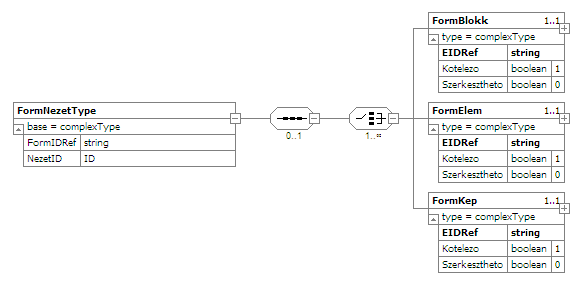 2. ábra FormNezetTypeFormBlokk-okra vonatkozó követelményekA válasz form egy elemét, ha nem levélelem, akkor a FormNezet struktúrában a megfelelő EIDRef értékű FormBlokk írja le.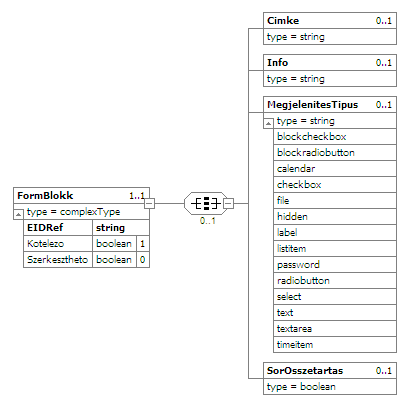 3. ábra FormBlokkA FormBlokk attribútumai:Szerkesztheto: logikai érték, 1 esetén az adott FormBlokk szerkeszthető. A Szerkesztheto érték alapértelmezetten 0, ezért ha egy adott blokk nem szerkeszthető, ezt az attribútumot nem szükséges küldeni.Kotelezo: logikai érték, ha egy adott FormBlokk kitöltése kötelező, akkor a Kotelezo attribútum értéke 1. Ez az információ a megjelenítésben az adott blokk speciális megjelölését (pl. csillagozott blokk) szorgalmazza, nem pedig portál oldali kitöltöttség ellenőrzést hivatott betölteni.Egy FormBlokk alatt a következő információk adhatók megCimke: a blokk mezőcímkéje.Info: a blokkra vonatkozó kitöltési útmutató.MegjelenitesTipus: a blokk megjelenítésének típusaÉrtékkészlet szerinti leírás:label: 	a blokk által közrefogott elemeket keretben címkével szeretnénk megjeleníttetni.blockcheckbox: 	ha az adott FormElem gyerekeit checkbox-okként (jelölőnégyzet) szeretnénk megjeleníteni, akkor a szülő elemre vonatkozó FormNezet megjelenítés típusa blockcheckbox. Egy ilyen típusú blokk gyerekelemei mindig checkbox megjelenítés típusúak.checkbox: 	a blockcheckbox megjelenítésű FormElem gyerekeinek a megjelenítés típusa checkbox (jelölőnégyzet). A szerkeszthető attribútum ezeknél az elemeknél a kiválaszthatóságot jelzi. Checkbox megjelenítés típusú elem lehet FormBlokk is.blockradiobutton:	ha az adott FormElem gyerekeit rádiógombokként (radiobutton) szeretnénk megjeleníteni, akkor a szülő elemre vonatkozó FormNezet megjelenítés típusa blockradiobutton. Egy ilyen típusú blokk gyerekelemei mindig rádiógomb (radiobutton) megjelenítés típusúak.radiobutton: 	a blockradiobutton megjelenítésű FormElem gyerekeinek a megjelenítés típusa radiobutton (rádiógomb). A szerkeszthető attribútum ezeknél az elemeknél a kiválaszthatóságot jelzi. Rádiógomb megjelenítés típusú elem lehet FormBlokk is.calendar: 	speciálisan az XR naptárinformációkra vonatkozó megjelenítés típus. A NaptarAdat xml struktúrához társítja az XR rendszer. A NaptarAdat elem calendar a Nap elem blockcheckbox, míg az IdoPont elemek timeitem megjelenítés típusúak. A Nap elemekhez a címke információt a NapNeve attribútum értéke adja (ld. alábbi példa).hidden:	ha a megjelenítés típusa hidden, az adott blokk nem jeleneik meg.SorOsszetartas: logikai érték. Egy FormBlokk SorOsszetartas értéke 1, akkor az adott blokk gyerekelemeit sor összetartva kell megjeleníteni, különben ez egyes elemek külön sorba kerülnek. A SorOsszetartas alapértelmezetten 0.5. példa Form megjelenites<NaptarAdat EID="13">	<Nap ID="3" NapNeve="Szerda" Datum="20040929" EID="14">		<IdoPont Foglalt="true" Tol="06:00" Ig="08:00" Kivalasztott="false" EID="15" />		<IdoPont Foglalt="false" Tol="08:00" Ig="10:00" Kivalasztott="false" EID="16" /> 	</Nap></NaptarAdat><FormBlokk EIDRef="13" Szerkesztheto="true">	<Cimke>Nyitvatartás</Cimke>	<Info>Kérem válaszon a heti naptár alapján időintervallumot.</Info>	<MegjelenitesTipus>calendar</MegjelenitesTipus></FormBlokk><FormBlokk EIDRef="14" Szerkesztheto="true">	<Cimke>Nap</Cimke>	<MegjelenitesTipus>blockcheckbox</MegjelenitesTipus></FormBlokk><FormElem EIDRef="15" Szerkesztheto="true">	<Cimke />	<Info />	<MegjelenitesTipus>timeitem</MegjelenitesTipus></FormElem><FormElem EIDRef="16" Szerkesztheto="true">	<Cimke />	<Info />	<MegjelenitesTipus>timeitem</MegjelenitesTipus></FormElem>FormElemek megjelenítésre vonatkozó követelményekAz xml válasz form egy levélelemét (ha nem képi információt hordoz) akkor a FormNezet struktúrában a megfelelő EIDRef értékű FormElem írja le.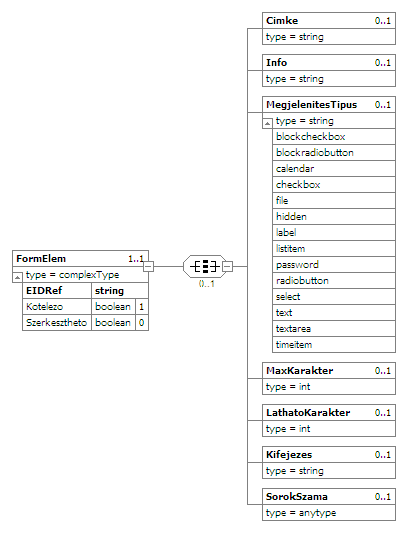 4. ábra FormElemA FormElem attribútumai:Szerkesztheto: logikai érték, 1 esetén az adott form elem szerkeszthető. A Szerkesztheto érték alapértelmezetten 0, ezért ha egy adott elem nem szerkeszthető, ezt az attribútumot nem szükséges küldeni.Kotelezo: logikai érték, ha egy adott FormElem kitöltése kötelező, akkor a Kotelezo attribútum értéke 1. Ez az információ a megjelenítésben az adott elem speciális megjelölését (pl. csillagozott elem) szorgalmazza, nem pedig portál oldali kitöltöttség ellenőrzést hivatott betölteni.FormElem alatt a következő információk adhatók meg:Cimke: az adott FormElem-hez megjelenítendő mezőcímke.Info: az adott FormElem-hez tartozó kitöltési útmutatóMegjelenitesTipus: a blokk megjelenítésének típusaÉrtékkészlet szerinti leírás:label: 	az adott elemnek egyszerű feliratként kell megjelennie (címke és tartalom tekintetében is).select: 	az adott elemnek legördülő listaként kell megjelennie akkor célszerű használni a select megjelenítés típust, ha az adott elem értékkészletét valamely domainből vagy főcsoportból veszi. (Pl.: közterület jellege, állampolgárság stb. mezők.)radiobutton: 	az adott FormElem egy rádiógomb csoport egy tagja. Az elemet rádiógombként kell megjeleníteni. A szerkeszthető attribútum jelzi, hogy a rádiógomb kiválasztható, vagy nem.checkbox: 	az adott FormElem egy jelölőnégyzet csoport egy tagja. Az elemet jelölődobozként kell megjeleníteni. A szerkeszthető attribútum jelzi, hogy a checkbox kiválasztható, vagy nem.password: 	jelszómező megjelenítési típusa, tartalmát el kell fedni a felhasználó elől, továbbá a jelszó megadásra vonatkozó elvárásokat (hossz, használható karakterek stb.) a portál oldalon kell ellenőrizni.listitem: 	a FormElem egy lista tagja, listaelemként kell megjeleníteni. (pl.: select FormBlokk listitem megjelenítés típusú FormElem-eit legördülő listaként kell megjeleníteni)timeitem: 	speciálisan az XR <IdoPont Foglalt="false" Tol="08:00" Ig="10:00" Kivalasztott="false" EID="16" />  elem megjelenítésére vonatkozó típus. A <NaptarAdat> calendar FormBlokk <Nap> blockcheckbox FormBlokk-ja tartalmazza a timeitem FormElem-eket. (lásd: calendar MegjelenitesTipus leírása.)text: 	a FormElem szöveges beviteli mező. Szerkeszthetőségért a FormElem Szerkesztheto attribútuma határozza meg, további megjelenítési információt a mezőre a Kifejezes elem hordozhat. (lásd alább Kifejezes leírásánál)textarea: 	a FormElem-et többsoros szöveges beviteli mezőként kell megjeleníteni. A megadható maximális karakterszámot a MaxKarakter, a látható sorok számát a SorokSzama leírómezők tartalmazzák.file: 	az adott elem egy fájl, aminek a letölthetőségéről a portálnak kell gondoskodnia.hidden: 	ha a megjelenítés típusa hidden, az adott elem nem jelenik meg.MaxKarakter: text és textarea megjelenítés típusú FormElem-eknél van értelmezve. Értéke az adott mezőbe maximálisan bevihető karakterek száma.LathatoKarakter: text és textarea megjelenítés típusú FormElem-eknél van értelmezve. Értéke az adott mező tartalmából látható karakterek számát jelzi.Kifejezes: text megjelenítés típusú elemeknél van értelmezve. Reguláris kifejezés, leírja az adott mező tartalmának megjelenítés-formai követelményeit. A kifejezés mező kitöltésére a következő szabályok vonatkoznak: a "\w" egy karakter hosszúságú beviteli mezőt jelent, a "\w\w" két karakter hosszúságú beviteli mezőt jelent, és így tovább.a "\w+" illetve a "\w*" egy tetszőleges hosszúságú karaktersorozattal kitölthető beviteli mezőt jelent. a "\d" számjegyet jelöl.Minden egyéb karakter meg fog jelenni a beviteli mezők előtt, között, illetve után. A '.' karaktert '.' karakterként kell jelölni, nem pedig "\."-ként.Például egy dátum megadása: "\d\d\d\d-\d\d-\d\d", aminek a megjelenése a következő: "____-__-__", ahol '_' egy beviteli mezőt jelöl.SorokSzama: textarea megjelenítés típusú FormElem-eknél értelmezett. A Sorokszama mező határozza meg, hogy az adott szerkeszthető mezőnek hány darab látható sora legyen.FormKep megjelenítésére vonatkozó követelményekAz xml válasz form egy elemét, ha képi információt hordoz, akkor a FormNezet struktúrában a megfelelő EIDRef értékű FormKep írja le.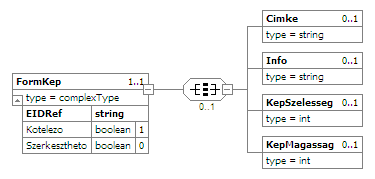 5. ábra FormKepA FormKep attribútumai:Szerkesztheto: jelenleg nem értelezzük.Kotelezo: jelenleg nem értelmezzük.FormKep alatt a következő információkat adhatók meg:Cimke: a képhez megjelenítendő mezőcímkét tartalmazza.Info: az adott FormKep-hez tartozó kitöltési útmutató. (A képre kattintva tájékoztató információként jelenik meg a felhasználó tájékoztatására, mi a teendője a képen látható karakterekkel.)KepSzelesseg: a kép szélességének megadása pixelekben.KepMagassag: a kép magasságának megadása pixelekben. Ügyfélkapu tesztelésAz alábbiakban a korábban leírt bevezetési lépések után, de az éles üzembe helyezés előtt végrehajtandó lépések kerülnek kifejtésre.A Teszt környezetben elvégzendő ajánlott lépéseket a hivatali kapu interfész funkciókhoz kapcsolódva külön-külön kell elvégezni (ld. 1.3 fejezet).A teszteléshez szükséges az ügyfélkapu Teszt rendszerében egy vagy több felhasználói azonosító regisztrálására, amely a tesztelési folyamat során használható. Ennek létrehozásában a Help Desk tud segítséget nyújtani.Megjegyzés: Az alábbiakban, ahol egy hiba esetén a Help Desktől lehet segítséget kérni ott „ Help Desk” fog szerepelni. Míg abban az esetben, ahol feltehetően a szervezet által nyújtott illetve bevezetni kívánt szolgáltatás honlapját érintő hibajelenségről van szó, ott a „ Fejlesztők” jelzés fog szerepelni.Átirányítás az ügyfélkapura a megfelelő target paraméterrelElső körben tesztelendő, hogy az ügyfélkapu bejelentkezési oldala elérhető-e, a megadott target paraméter használatával helyesen jelenik-e meg.Hiba esetén  Help Desk.A szervezet honlapján a megfelelő helyekre be kell kötni a fenti hivatkozást és tesztelni, hogy a linkek megfelelően működnek-e.Hiba esetén a szervezet saját fejlesztői/alvállalkozói tudnak segítséget nyújtani ( Fejlesztők).Az ügyfélkapu átirányításának fogadása és a visszaadott target paraméter feldolgozásaAz ügyfélkapu bejelentkezési oldalán (amely a megfelelő target paraméterrel lett megnyitva) be kell jelentkezni a korábban az ügyfél számára biztosított teszt felhasználó azonosítójával. Sikeres bejelentkezés után az oldal átirányításra kerül a szervezet által az egyeztetési folyamat során megadott címre.Amennyiben az átirányítás nem a megfelelő címre történik vagy a visszaadott target paraméter hibás  Help Desk.Amennyiben a cím helyes, de a szervezet által nyújtott szolgáltatás honlapja nem jelenik meg megfelelően  Fejlesztők.Tranzakciós kód ellenőrzésAz átadott tranzakciós kód alapján az ügyfélkapu által biztosított tranzakciós kód ellenőrzés szolgáltatás meghívása.A bejelentkezés után visszakapott paraméterek között szerepelni kell a tranzakciós kódnak is (pl. SAMLart=AAEILp%2BPcIPfl5VrMiKSZAvBZwyaav1Z1zn3nLBt4BHgRl SSliIZAxYl).Amennyiben ez hiányzik  Help DeskA kapott kód felhasználásával összeállított TranzakcioKodEllenorzes kérés SOAP üzenetet elküldve a megadott http címre a kapott válasz függvényében a következő lehetőségek vannak (ld. 1.7.1).Sikertelen ellenőrzésre a HibaLista elem jelenléte utal.Ebben az esetben ellenőrizendő, hogy a szolgáltatást a korábban meghatározott (alapértelmezetten 5 perc) időintervallumon belül hívta-e meg az ügyfél. Hiszen ez után már a kapott tranzakciós kód érvényét veszti.Amennyiben a szolgáltatást a bejelentkezést követően a megadott időintervallumon belül vette igénybe az ügyfél, és az ellenőrzés mégis sikertelen  Help DeskSikeres ellenőrzés esetén szerepelnie kell a Session-ben az ügyfélkapu adatoknak.Amennyiben a válaszüzenet nem tartalmaz hibakódot és a Session mégsem tartalmazza az elvárt adatokat  Help DeskViszontazonosításAz átadott tranzakciós kód alapján az ügyfélkapu által biztosított viszontazonosítás szolgáltatás meghívása a tranzakciós kód ellenőrzés válaszban kapott kapcsolati kód vagy saját azonosító használatával.A bejelentkezés után visszakapott paraméterek között szerepelni kell a tranzakciós kódnak is (pl. SAMLart=AAEILp%2BPcIPfl5VrMiKSZAvBZwyaav1Z1zn3nLBt4BHgRl SSliIZAxYl).Amennyiben ez hiányzik  Help DeskA kapott kód felhasználásával összeállított Viszontazonositas kérés SOAP üzenetet elküldve a megadott http címre a kapott válasz függvényében a következő lehetőségek vannak (ld. 14.3).Sikertelen viszontazonsításra az Azonositott elem 0 értéke ill. a HibaLista elem jelenléte utal.Ebben az esetben ellenőrizendő, hogy a kérésben szereplő adatok megegyeznek-e az ügyfélkapu teszteléshez létrehozott teszt felhasználónak beállított természetes személyi azonosítókkal.Amennyiben az adatok egyeznek  Help DeskSikeres ellenőrzés esetén az Azonositott mező értéke 1.Amennyiben a várt üzenet nem ez volt (pl. szándékosan hibás természetes személyi azonosító adatokat adtak meg a kérésben a tesztelés során)  Help DeskDokumentum küldése az ügyfél értesítési tárhelyéreDokumentum küldése az ügyfél értesítési tárhelyére a kapcsolati kód használatával, ha a nyújtott szolgáltatás igényli ezt.Postafiókot igénylő műveletek
Postafiókot igénylő műveletnek nevezünk minden olyan műveletet, amely igénybevételéhez a kapcsolódott szakrendszernek kell rendelkeznie egy postafiókkal a TÁR-ban.BevezetésA következő fejezetek célja tájékoztatást adni a KR Hivatali kapu gépi interfészéhez csatlakozónak arról, hogymilyen szolgáltatásokat vehetnek igénybe a rendszerben,hogyan működnek az igénybe vehető szolgáltatások,milyen követelményeknek kell megfelelniük a sikeres csatlakozás érdekében.A Perkapura és Cégkapura gépi interfésszel csatlakozók a Hivatali Kapu meghatározott szolgáltatásainak segítségével kezelhetik küldeményeiket az erre a célra kialakított új szolgáltatási végponton. Jelen dokumentumban az adott Hivatali Kapu szolgáltatásnál jelölésre került, melyek érhetők el Perkapu és Cégkapu interfészen keresztül is.Az ajánlás nem tartalmaz igen sok, a csatlakozáshoz szükséges járulékos információt, mivel azoknak ebbe a dokumentumba való integrálása az ajánlást áttekinthetetlenné és túl mértessé tenné. Célszerűbb a járulékos információk önálló dokumentumban való megjelenítése. Azonban a rendszer ismertetése közben megemlítésre kerül, hogyha egy adott rendszerelemmel kapcsolatban részletes információk találhatóak egy másik dokumentumban, így az ajánlásból teljes áttekintést lehet kapni a rendszer megismeréséhez szükséges információkról. A kiegészítő dokumentumok a csatlakozás során kerülnek átadásra vagy a https://segitseg.magyarorszag.hu/segitseg/csatlakozaskr, Cégkapu tekintetében a https://segitseg.magyarorszag.hu/segitseg/cegkapu, illetve Perkapu tekintetében a https://segitseg.magyarorszag.hu/segitseg/perkapu oldalon érhetőek el. Az elektronikus ügyintézés sokszor elektronikus dokumentumalapú kommunikációt igényel. Az elektronikus dokumentumok továbbításához kapcsolódó bizonyos feladatokat (pl.: tárolóhely, érkeztetés, időbélyegzés) célszerű központosítottan megvalósítani. A KR-ben a biztonságos elektronikus dokumentumtovábbító szolgáltatás (BEDSZ) valósítja meg ezeket a feladatokat. A KR BEDSZ keretében nyújtott szolgáltatásai a csatlakozó szervezetek számára a hivatali kapun – illetve bizonyos esetekben a Cégkapun és Perkapun – keresztül érhetőek el. A BEDSZ keretében egy olyan puffer tárhely került kialakításra a KR-ben, amely képes átmeneti ideig tárolni a csatlakozott szervezeteknek érkezett dokumentumokat, így azok a saját feldolgozási képességüknek megfelelő sebességgel tudják a nekik küldött dokumentumokat fogadni. Nincs szükségük arra, hogy a rendszerük befogadó képességét feleslegesen a dokumentum beadási csúcsokhoz méretezzék. Ha így tennének, akkor olyan rendszert hoznának létre, amelynek a kapacitásai nagyobbrészt kihasználatlanul maradnának. Ezen kívül a BEDSZ ellátja központilag a dokumentumok érkeztetéséhez szükséges feladatokat is, így nem kell minden elektronikus ügyintézést végző szervnek időbélyegzési szolgáltatásra berendezkedni vagy azt vásárolnia és érkeztetési visszaigazolásokat készítenie. Az állampolgár pedig a már az ügyfélkapunál megszokott módon, egy ponton keresztül tudja lebonyolítani a közigazgatási szervekkel történő kommunikációját. Egy központi tárhelyen (értesítési tárhely) tudja fogadni a számára érkezett dokumentumokat, egy olyan csatornán keresztül, aminek a megbízhatósága jóval nagyobb, mint az e-mail alapú kommunikációnak.  A BEDSZ használatához Hivatali kaput, Cégkaput vagy Perkaput kell nyitnia a csatlakozó szervezetnek. A Hivatali kapu nyitásával a szolgáltatásnyújtó számára létrejön egy szervezeti postafiók, ahonnan a csatlakozott szervezet gépi vagy browseres úton tudja letölteni a postafiókjába érkezett dokumentumokat (a KR rendelet előírása alapján minden csatlakozott szervezetnek legalább naponta egyszer ürítenie kell a postafiókját; browseres hozzáférés esetén ez csak a munkanapokra vonatkozik). Ugyanezen postafiókon keresztül gépi vagy browseres úton válaszdokumentumokat tud küldeni a felhasználók értesítési tárhelyére. A Perkapu vagy Cégkapu nyitásával létrejön egy Perkapu/Cégkapu postafiók, ahonnan a csatlakozó gépi úton tudja letölteni a postafiókjába érkezett dokumentumokat. A csatkakozónak legalább naponta egyszer ürítenie kell a postafiókját. Ugyanezen postafiókon keresztül gépi úton dokumentumokat is tud küldeni a címzett hivatal postafiókjába.A kisebb méretű, nem túl nagyszámú dokumentumot fogadó/küldő szervezetek számára egy gépi dokumentum fogadó/küldő interfész kialakítása gazdaságtalan lehet. Az ilyen szervezetek számára lehetőség van a Hivatali kapu internetes browseren keresztül történő igénybevételére. Ebben az esetben a következő fejezetekben ismertetésre kerülő interfészt nem szükséges kialakítani, mivel a dokumentum letöltés/feltöltés a böngészőn keresztül történik és külön alkalmazás nem szükséges hozzá, minden szükséges elemet a központi rendszer biztosít. Ebben az esetben a dokumentum feldolgozását azonban manuálisan kell elindítani. A rendszer működésének megismerése céljából azonban a böngészőn keresztül csatlakozó szervezeteknek is érdemes áttanulmányozni a következő fejezeteket. A következő fejezetekben a gépi letöltéshez és betöltéshez kapcsolódó interfész leírása található.A hivatali kapun keresztül történő elektronikus dokumentum-kezelés rövid összefoglalója. Állampolgár és hivatal közötti elektronikus adatforgalomA BEDSZ lehetővé teszi, hogy az ügyfélkapuval rendelkező ügyfelek dokumentumokat küldhessenek a Hivatali kaput nyitott és így szervezeti postafiókkal rendelkező szervezetek részére. Az elektronikus dokumentumok a csatlakozott szervezet által megtervezett nyomtatványok ügyfél általi kitöltésével keletkeznek. A NISZ biztosítja a csatlakozó szervezeteknek az űrlapok megtervezéséhez szükséges eszközt (általános nyomtatvány-tervező), valamint az ügyfelek részére egy nyomtatvány-kitöltő alkalmazást (általános nyomtatvány-kitöltő).A szervezet által tervezett nyomtatványok számára a szervezet honlapján létre kell hozni egy nyomtatvány-letöltésére szolgáló oldalt. A nyomtatványok a verziókülönbségek elkerülése érdekében a kormányzati portálon nem jelennek meg, ott csak egy a csatlakozott szervezetek nyomtatványokat tartalmazó oldalaira mutató linkeket tartalmazó linkgyűjtemény található. Amikor a felhasználó az általános nyomtatvány-kitöltővel megnyitja valamelyik – a szervezet által készített – nyomtatványt, akkor az általános nyomtatványkitöltő - megfelelő telepítése esetén - a csatlakozott szervezet nyomtatványokat tartalmazó oldalán ellenőrzi, hogy a nyomtatványnak van-e újabb verziója, és ha van, akkor felkínálja annak letöltését (az oldal URL-je a nyomtatvány tervezése során rögzítésre kerül a nyomtatványban). A nyomtatványokat tartalmazó oldalnak tartalmaznia kell egy nykinfo.xml nevű állományt (szerkezeti leírása az általános nyomtatvány tervezővel együtt kerül átadásra). Az abban található információk alapján tudja az általános kitöltő, hogy egy adott nyomtatványnak van-e újabb verziója. Általános nyomtatványtervező alkalmazás leírása: A nyomtatványtervező alkalmazásnak önálló leírása van, amely tartalmazza az űrlapok tervezéséhez szükséges információkat és az űrlapok felépítését (xml struktúráját az automatikus feldolgozáshoz). Jelen dokumentumnak nem része az űrlaptervezővel előállított dokumentumok felépítésének leírása.Általános nyomtatvány-kitöltő alkalmazás leírása:Az általános nyomtatvány-kitöltő alkalmazás leírása tartalmazza a kitöltéshez szükséges információkat. Jelen dokumentum csak a kitöltő által készített boríték (kr boríték) felépítésére tér ki.Az Ügyfelek az általános nyomtatvány-kitöltővel előállítják a csatlakozott szervezet számára küldendő dokumentumokat. Először létrejön a kitöltött űrlap, amelyet az automatikus feldolgozhatóság érdekében az általános dokumetum feltöltő egy meghatározott formátumú XML állománnyá alakít (amely digitálisan aláírásra is kerülhet), majd pedig a dokumentum titkosítása és a csatolmányok beillesztése után létrehozza a KR borítékot, amely szintén egy meghatározott formátumú XML állomány. Az ügyfél a rendszerbe a KR borítékot tölti fel. A csatlakozott szerv postafiókjába a KR boríték és egy az ügyfélre valamint a dokumentumra vonatkozó adatokat tartalmazó metaadat-halmaz kerül. A küldendő dokumentum és a csatolmányok titkosításra kerülnek, a címzett szervezet (a szervezet titkosító kulcsa az űrlap tervezésekor beépítésre kerül az űrlapba), és opcionálisan (ha az ügyfél beállítja) az ügyfél nyilvános titkosító kulcsával (erre alapvetően azért van szükség, hogy az ügyfél a boríték elküldése után bármikor meg tudja tekinteni az általa beküldött nyomtatványt, mivel az egy titkosított állomány). A titkosítás előtt sor kerülhet a dokumentum digitális aláírására is, amennyiben az ügyfél rendelkezik aláíró kulccsal és a szükséges szoftverrel. A feltöltött dokumentumok titkosítottan közlekednek a KR-ben, a KR semmilyen változtatást nem végez, és nem is értelmezi a rajta áthaladó dokumentumokat. Erre a titkosítás miatt nem is képes.  A Hivatali kapu megnyitása a KR-ben való regisztrációval történik. A regisztráció során rögzítésre kerül a csatlakozott szervezet rövid neve, amelynek a rendszer működésében kitüntetett szerepe van. A rendszerbe beérkezett nyomtatványok (KR boríték) a nyomtatvány fejlécében szereplő (a nyomtatványok tervezése során a megtervezett nyomtatványba beépítésre kerül a csatlakozott szervezet KR-ben regisztrált rövid neve) rövidnévhez tartozó szervezet postafiókjába kerülnek elhelyezésre. Rövid névre ellenőrzés történik akkor is, amikor a csatlakozott szerv hozzáfér saját szervezeti postafiókjához. Tehát azt mondhatjuk, hogy a KR-ben a csatlakozott szervezet azonosítására nyomtatványforgalomban a BEDSZ használata során a szervezet rövid neve szolgál. Az ügyfél által feltöltött dokumentumot a KR, időbélyegzéssel (RFC 3161 szabványnak és az IHM által kiadott „a közigazgatásban alkalmazható időbélyegzés formátum műszaki specifikációjára” vonatkozó ajánlásnak megfelelő) és érkeztetési számmal látja el, mielőtt a címzett szervezet postafiókjába tenné. A sikeres feltöltésről PDF formátumú visszaigazolást küld az ügyfélnek, mely tartalmazza többek között a dokumentum SHA-256-os lenyomatát, az időbélyegzés SHA-256 függvénnyel készített lenyomatát valamint az érkeztetési számot. Az időbélyegzés a felhasználó által küldött dokumentumból (KR boríték) SHA-256-os algoritmussal készült lenyomatára (hash-re) kerül. A KR a dokumentumok rendszerbe való betöltésének és rendszerből való letöltésének tényét az adatvédelmi szabályok betartása mellett bizonyító erejűen naplózza az érkeztetési szám, mint kulcs alapján. Így a későbbiek során lehetőség van a dokumentumok rendszerhez kapcsolódó mozgásának nyomon követésére. A naplózás során rögzítésre kerül a dokumentumhoz rendelt időbélyegzés is, így a későbbiek során nem csak annak a bizonyítására van lehetőség, hogy egy adott érkeztetési számú dokumentumot a rendszerbe betöltöttek-e, hanem arra is, hogy az adott dokumentumot mikor töltötték be a rendszerbe, és hogy milyen tartalmú dokumentum került betöltésre (hiszen a dokumentum SHA-256 lenyomatát is tartalmazza az időpecsét). A naplózott adatok körét és a naplóadatok megőrzési idejét a KR kormányzati portálon található adatvédelmi tájékoztatója tartalmazza. A csatlakozott szervezetnek a postafiókjából letöltött dokumentum kapcsán ellenőriznie kell, hogy a dokumentum beküldőjének volt-e jogosultsága dokumentumot beküldeni annak a személynek a nevében, akiről a dokumentumállításokat tartalmaz. Ezt az ügyfélkapunál is használatos viszontazonosítási metódussal lehet elvégezni a kapcsolati kód alapján. A kapcsolati kód az ügyfél által küldött dokumentummal együtt kerül átadásra a csatlakozott szervezetnek. A dokumentum feldolgozása után/során az ügyintézés folyamán szükség lehet arra, hogy a csatlakozott szervezet válaszdokumentumot küldjön a vele kapcsolatba lépett ügyfél számára. A válaszüzenet küldésénél azt javasoljuk, hogy a BEDSZ használatával történjen alapesetben és ne e-mailen keresztül, mivel az a kommunikációs csatorna nem kellően megbízható, illetve nem dokumentálható kellő biztonsággal az átvétel. Ettől a szervezet csak az ügyfél kifejezett kérésére térjen el. Amennyiben az ügyfél a dokumentum betöltésekor kérte, hogy a válaszüzenet számára titkosítva érkezzen és a KR kulcstárába feltöltötte titkosító kulcspárjának nyilvános részét, úgy a válaszdokumentumot – az ügyfél kulcstárban tárolt kulcsának lekérdezése után – a letöltött kulccsal titkosítani kell (a kulcs lekérdezéséhez a kapcsolati kódot kell használni). Az állampolgár az értesítési tárhelyére érkezett válaszdokumentumokról – azok beérkezésekor – a KR-ben regisztrált e-mail címére értesítést kap. Az e-mail fogadásakor az e-mail küldőjeként, az „ertesites@kozpontirendszer.gov.hu” címet látja. Amennyiben az ügyfél ügyfélkapuja a viszontazonosítás elvégzése vagy a válaszdokumentum küldése előtt megszűnt (ekkor törlődik a kulcstárban lévő titkosító kulcsa, megszűnik az értesítési tárhelye, valamint törlődnek az ügyfélkapu regisztrációs adatbázisában lévő természetes azonosítók is) akkor a viszontazonosítás elvégzésére, az értesítési tárhely használatára vagy a válaszüzenetek titkosítására nincs lehetőség. Ebben az esetben mivel a csatlakozott szervezet számára az ügyfél dokumentumával együtt átadásra került e-mail címe is, ezért e-mailen keresztül való kapcsolattartásra még van lehetőség az ügyféllel. A KR esetében, ha a hatóság válaszdokumentuma az ügyfél értesítési tárhelyére érkezett, akkor a dokumentum ügyfél általi megnyitásakor a rendszer automatikusan generál egy visszaigazolást a csatlakozott szervnek, hogy a dokumentum átvételre került. Ha az ügyfél a 2.6-os fejezetben meghatározott időn belül nem nyitja meg a dokumentumot, akkor erről szóló információ kerül elküldésre a csatlakozott hatóságnak, amelynek ezután a Ket. szerint hagyományos úton postáznia kell a válaszdokumentumot az ügyfélnek. A rendszer működéséből adódóan az állampolgárnak nincs lehetősége arra, hogy a dokumentum tartalmát úgy ismerje meg, hogy arról a dokumentumot küldő szerv ne értesüljön, mivel amint az ügyfél kiválasztja a dokumentumot olvasásra, a csatlakozott szervezet számára azonnal értesítés kerül postázásra a dokumentum átvételéről.Hivatal és hivatal közötti elektronikus dokumentumkezelés rövid összefoglalója.Lehetőség van a csatlakozott hivatalok közötti elektronikus dokumentumforgalomra is. Ebben az esetben a dokumentumforgalom kezdeményezője és a címzettje is egy érvényes hivatali kapuval rendelkező hivatal. A csatlakozott szervezet által feltöltött dokumentumok kapcsán nincs formátumellenőrzés, lehet nyomtatványkitöltő alkalmazással készített KR boríték, illetve tetszőleges formátumú, pl. PDF vagy DOC kiterjesztésű állomány is. A feltöltött dokumentumra – amennyiben a dokumentum hosszú távú hitelessége fontos – a szervezetnek digitális aláírást és időbélyegzést kell elhelyeznie. (Így a dokumentum az ügyfél által a rendszerből történő letöltése után is hiteles marad.) A szervezet által feltöltött dokumentumokról a feltöltéskor nyugtát kap a csatlakozott szervezet is, amely tartalmazza a feltöltött dokumentumra a KR által ráhelyezett időbélyegzést (valamint a dokumentumhoz rendelt érkeztetési számot), így lehetővé teszi a dokumentum adott időpillanatban a rendszerbe való betöltésének bizonyítását a csatlakozott szervezet számára a későbbiek folyamán.A dokumentumforgalom folyamata a következő:A hivatal dokumentumfeltöltést kezdeményez más hivatal számára. A címzett hivatalt a BEDSZ által biztosított, úgynevezett KRID azonosítóval, vagy a hivatal rövid nevével azonosítja. A BEDSZ befogadja a küldendő dokumentumot és gondoskodik továbbításáról a címzett hivatal postafiókjába a korábban ismertetett adatvédelmi szabályok betartása mellett.Miután a dokumentum bekerült a címzett hivatal postafiókjába, ezt letöltheti és visszaigazolhatja olvasottként. A korábbi működéssel szemben lehetőség van arra is, hogy gépi úton egy üzeneten belül a hivatal több dokumentumfájlt is elküldhessen, akár több címzett felé is. Ez az úgynevezett kötegelt feldolgozás a BEDSZ erőforrásainak még optimálisabb kihasználását teszi lehetővé.A pontos, mozgatható dokumentumok számát a BEDSZ szabályozza, részletesebben az egyes funkciók leírásánál lehet olvasni róla.A dokumentumok kötegelt le és feltöltésén kívül lehetőség van továbbá a csatlakozott hivatalok és állampolgári ügyfélkapuk titkosító kulcsának publikus részének kötegelt letöltésére is, illetve a hivatal feltöltheti a saját titkosító kulcsának publikus részét a kulcstárba.A hivatali kapuhoz való csatlakozás eredményeképpen létrehozott szervezeti postafiókot a gépi interfészen keresztül csatlakozott szervezetek, a hivatali kapu (HKP) szolgáltatásain keresztül érik el. Itt az alábbi szolgáltatások használhatók:Lehetőség van dokumentumok letöltésére, fogadására. (A letöltött dokumentumokat saját rendszerükben dolgozzák fel: visszafejtés, csatolmányok elkülönítése sértetlenség, időbélyegzés ellenőrzése stb.) A szervezethez érkezhetnek felhasználók által küldött dokumentumok, illetve a szervezet által küldött dokumentumok átvételére vonatkozó a KR által generált visszaigazolások.Lehetőség van a feladó személy KR rendelet szerinti viszontazonosítására, mely a letöltött dokumentum leíró adataiban található kapcsolati kód alapján történhet. A kapcsolati kód egyedi – a KR és a címzett szervezet vonatkozásában – bármely ügyfélre.Lehetőség van az ügyfelek nyilvános titkosító kulcsának lekérdezésére.Lehetőség van válaszdokumentum küldésre. (A dokumentumot titkosítani kell, amennyiben az ügyfél ezt a beküldött dokumentumban kérte.) A titkosítás az ügyfél nyilvános kulcsával történik, és ez a szervezet feladata. Az elküldött dokumentumot a KR érkeztetési számmal és időbélyegzéssel látja el, mielőtt a címzett postafiókjába helyezi. A szervezet a KR dokumentumkezelési logikája szerint kétféle üzenetet küldhet a felhasználóknak:Vevénygenerálást nem igénylő üzenet (szakrendszeri értesítés üzenet),A szervezet nem kap értesítést a dokumentum átvételéről vagy át nem vételéről, továbbá a dokumentumküldési folyamathoz kapcsolódóan semmiféle vevény nem kerül generálásra, küldésre.Átvételi visszaigazolást igénylő üzenet (lényegi üzenet)A szervezet értesítést kap a postafiókjába, ha az ügyfélkapus címzett a 2.6-os fejezetben meghatározott időn belül elolvassa az üzenetet, és akkor is, ha ezen időn belül nem olvassa el az üzenetet. Az olvasatlan üzenet a címzett tárjából a 30. napot követően kerül törlésre.Cégkapu/Perkapu és hivatal közötti elektronikus dokumentumkezelés rövid összefoglalójaA BEDSZ lehetővé teszi, hogy a Cégkapuval vagy Perkapuval rendelkező ügyfelek dokumentumokat küldhessenek a hivatali kaput nyitott és így szervezeti postafiókkal rendelkező szervezetek részére, illetve onnan dokumentumokat fogadhassanak. A Cégkapun és Perkapun keresztül feltölthető elektronikus dokumentumok a csatlakozott szervezet által megtervezett nyomtatványok ügyfél általi kitöltésével keletkeznek, és titkosítva (ún. KR borítékba helyezéssel) küldhetők el. A KR borítékhoz kapcsolódó információkat az előző „Állampolgár és hivatal közötti elektronikus adatforgalom” fejezet tartalmazza.A felhasználó/ügyfél által felküldött állományok leírásaAz űrlaptervezővel tervezett űrlapokat az ügyfelek az általános nyomtatvány-kitöltő alkalmazással töltik ki és készítik elő beküldésre. Az űrlapokhoz – tervezéstől függően – különböző állományformátumú csatolmányt is lehet csatolni.A beküldésre történő előkészítés a következő főbb lépésekből áll:A nyomtatvány adatait tartalmazó xml állomány ellenőrzéseNyomtatvány és csatolmány xml tömörítéseNyomtatvány és csatolmány xml tikosítása (a nyomtatvány és csatolmány xml titkosításához használt szimmetrikus kulcsot a szervezet nyilvános kulcsával titkosítja az általános nyomtatvány-kitöltő program és opcionálisan, ha az ügyfél úgy akarja, a saját titkosító kulcsával is, hogy később az elmentett dokumentumot vitás esetet feltételezve meg tudja ő is nyitni)Nyomtatvány és csatolmány xml base64 kódolásaKR boríték összeállítása Jelen fejezet a boríték és a csatolmány xml szerkezetét ismerteti. TömörítésAz űrlap és a csatolmány xml tömörítéséhez használt algoritmus bzip2. (http://www.bzip.org)Nyomtatvány és csatolmány xml titkosítása és a boríték összeállításaAz űrlapkitöltő az előkészítés során szabványos XML titkosítást használ.Figyelembe vett ajánlások:XML Encryption Requirementshttp://www.w3.org/TR/xml-encryption-reqXML Encryption Syntax and Processing (interop)http://www.w3.org/TR/xmlenc-core/A tömörített és eltitkosított űrlap és a csatolmányokat tartalmazó xml a KR borítékba kerül. A boríték tartalmaFejléc adatok:Címzett szervezetDokumentum típusazonosítóDokumentum leírása (opcionális)Dokumentum verziószámaFelküldésre kerülő állomány neveMegjegyzés (opcionális)Paraméterlista, mely tetszőleges számú paramétert tartalmazhat. A paraméterek lehetőséget adnak az szervezetek számára, hogy a felküldött dokumentum feldolgozása nélkül információt kapjanak a dokumentumra vonatkozóan. (opcionális)Csatolmányra vonatkozó információk (opcionális)Csatolt állomány neveCsatolt állomány helye a felhasználó gépénCsatolt állomány MIME típusaCsatolmányhoz fűzött megjegyzésCímzett nyilvános kulcsa (opcionális)Törzsadatok:KulcsinformációkA titkosítási algoritmusra vonatkozó adatokA tömörített és titkosított űrlap állományCsatolmány törzsadatok (opcionális)A tömörített és titkosított csatolt állományA titkosítási algoritmusra vonatkozó adatokA borítékkezeléshez (összeállítás, titkosítás, visszafejtés stb.) a szervezetek számára a KR biztosít Java API-t (kriptosdk.jar). Az API java dokumentációja tartalmazza a használathoz szükséges technikai információkat.Az API elérhető az alábbi címen:https://ugyintezes.magyarorszag.hu/dokumentumok/anyt_kripto.zip  A boríték felépítéseKapcsolódó xsd: boritek.xsd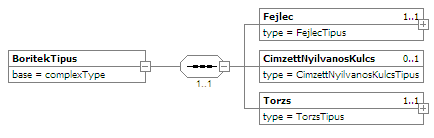 6. ábra BoritekTipus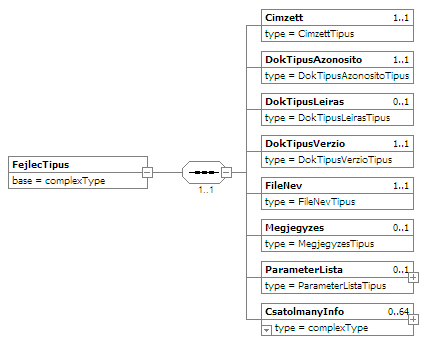 7. ábra FejlecTipus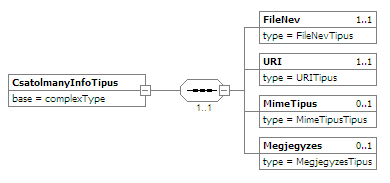 8. ábra CsatolmanyInfoTipusAz általános nyomtatványkitöltő által készített csatolmányt is tartalmazó boríték példa (a titkosító elemek értékek csak minta értékeket tartalmaznak):6. példa ÁNYK boríték<?xml version="1.0" encoding="UTF-8"?><abev:Boritek xmlns:abev="http://iop.gov.hu/2006/01/boritek" xmlns:xsi="http://www.w3.org/2001/XMLSchema-instance">	<abev:Fejlec>		<abev:Cimzett>TesztHivatal</abev:Cimzett>		<abev:DokTipusAzonosito>TesztNyomtatvany</abev:DokTipusAzonosito>		<abev:DokTipusLeiras>TesztNyomtatvany</abev:DokTipusLeiras>		<abev:DokTipusVerzio>1.0</abev:DokTipusVerzio>		<abev:FileNev>TesztNyomtatvany_Teszt Cég_fmxrmx9q.xml</abev:FileNev>		<abev:Megjegyzes/>		<abev:ParameterLista>			<abev:Parameter Nev="idoszakig" Ertek="20060101"/>			<abev:Parameter Nev="dokhash" Ertek="F85DBA958330312FB14EFEF04342414A634ADDB0"/>		</abev:ParameterLista>		<abev:CsatolmanyInfo Azonosito="1">			<abev:FileNev>TesztNyomtatvany_Teszt Cég_fmxrmx9q.cst</abev:FileNev>			<abev:URI>file:///C:/Program%20Files/Abev%202006/adat1/ csatolmany/TesztNyomtatvany_Teszt%20Cég_fmxrmx9q.cst</abev:URI>		</abev:CsatolmanyInfo>	</abev:Fejlec>	<abev:Torzs>		<EncryptedData Id="ED" xmlns="http://www.w3.org/2001/04/xmlenc" MimeType="text/xml">			<EncryptionMethod Algorithm="http://www.w3.org/2001/04/xmlenc#aes256-cbc"/>			<ds:KeyInfo xmlns:ds="http://www.w3.org/2000/09/xmldsig#">				<EncryptedKey Id="EK1" xmlns="http://www.w3.org/2001/04/xmlenc#">					<ds:KeyInfo xmlns:ds="http://www.w3.org/2000/09/xmldsig#">						<ds:PGPData>							<ds:PGPKeyPacket>mQELBERPc9gBCADTQHC7WsUtf2n/GkS6Dro/i2Cd4gB2vhdY9hQT4ShOYxJ96M12Visyc/4fIn+PsBKkG8tpXPfDs6PLEX349PXOsk0il1PDJ9joEN5a1FPPkmw2r/0/FjvJ2gpHVjNXsrlgBo6ongWgCaQ9VblnNqu/SuRxBn167n3sZLqba5znkfiXQpcpwMjBTfl0paXMKH4qY+s1UMOLbuoSMngtrPdSZT9pPkvi9Zr2QZ4gyw5eAHH7OLMIvjZdjh4U7e6EuvukVxsEkvAiqWAPh8yxIBf2VGSViiNpOJ3gP889cn/vWhORtsvvU8w37Xdfgcztb9dDHCD+l/sHt6xsyHIrJjsrB1MSW/j+gZB61s/HDYdeUFe/2Nr9cVe0l9ePuw0x5PxIyUuuiHw==</ds:PGPKeyPacket>						</ds:PGPData>					</ds:KeyInfo>					<CipherData>						<CipherValue>AZzK9Wz8yMghC0mZTTFc5UWmlCyg6BmiRW8Dwm3PTLQafDKxBdyk/v5FNF+MpaxkCk2yzo21rFwZpJYzwd470WDH48EOgjdeJvzwstBN/5Ju74/K8XQaiQDObbuRd+Z6jaf3R28Ag7I0UvsguP6LXL8M+P+y8MTF9NMQo4PNOEaxdo+7ZVLeDVFWf8nFn/OzlPqcndb9pDDPigWJWwtXjgPqy3FBh58C7qfQLxjqs+OcMq/z+oa+26It0FPpZ4T5+y0AUI5qX6nL8XF0Ddi5f/7StvKTqHHa3cWVpYkHTl43tJDARp580OD+sAeWuxjt/IXT6q2qD6qtX2nvX/mrtg==</CipherValue>					</CipherData>				</EncryptedKey>			</ds:KeyInfo>			<CipherData>				<CipherValue>fSVvtdA371VhDplF9p7WaxU4uhDVockyPpspgt8XDnJVAnggaKyr7M81yPwuEKKAeMG0KH1v3C3gu/wMvQUVtJ3fPgz8XkS6kIhnnIvmmHNvcEOungTeM6XcnaYDusdvTQCLFUJeONOrLbCC7r5IlJ2EPYM56MJNrS6ZrKzwqetIueGMht8G5KRc5r11UPeuXlLrnVOn4HZdEkZTjtBHaNC2erJ+wHzV7+AVpIYec5xV1OJKWniJ8HvTX6kmwpaDgEqFI5qSSYpFTMaVEudaTdOY9ARO1fpG5TqBBPtexDwpXPoWg1NtZzTo4hDoQuGFpZWbAWYVm9AvC6Yq2OXmCy7byVV2h+M0fPTyDudOQGrLFy2lW6e85BAlLa9v2HriSJnwXLX9YTmzvD23KlJxmQvO9qTreVTQhiMlCPuVH3BpIRw5zbBnAuIwt0pobc3jSGwsfpJPZ9ufhXI+CrbRxw50H9eMQfSPjq6R8ttZwbA=</CipherValue>			</CipherData>		</EncryptedData>		<abev:Csatolmany Azonosito="1">			<EncryptedData Id="1" xmlns="http://www.w3.org/2001/04/xmlenc#" MimeType="text/xml">				<EncryptionMethod Algorithm="http://www.w3.org/2001/04/xmlenc#aes256-cbc"/>				<ds:KeyInfo xmlns:ds="http://www.w3.org/2000/09/xmldsig#">					<ds:RetrievalMethod URI="#EK1"/>				</ds:KeyInfo>				<CipherData>					<CipherValue>Nu39/1h6hW+Qp6NljXkLx7YEJy+gxtTS3DTjyEmaV4JH2/c5TLwkEDu7cYvgSCgAlUbWJPy/KyzaS2pLKnydU8IKVNikjW8HGSen/N8+X3y7EE1RF7MyRK5L30F6dpYREZHuXFNB5JO7CzGUu6GXDHLo+PZPiApV3fGi0LM2KAy8eWN+Za/szAizj4GRhRe4nSwmmAREmydKwZ5v8vmNUpBwoLn9pyS/7KwiiRREMpLPl0MCqoCfCx3C0aaUJ3OSPEyDtb8PNGia6yBZWoTfWD72rlhoHfruGtTe0H4fiwNPNNzLPoZ4o8vdTOGPAhCwGn4OKTgnzDizM8QOAZZqdMJck+XEGf+hXtKVtifyCwnfrWEVaTRGWPo/Gsq2PqlHIDcwWSW5dxhbb3APqN1VVOKb9k3mcfIwrrmuY8lpNUQiGX5TsN8Zr0m10Vjlp5oz1J1837DsllTUU8tbAfdlAGyOKIvw2JI81dQQWiycRswOX4zfEA9tQ1eEQRZ2hNQRbZOyv67fG3e3lAxDAjrq/qeNn+8pfSdtGA16x3+FJ3MSi1ZbpeKQDba74EXwBvwI0xMowWfK764tockOZHE65eRyYwYZMP9qcE1lEexTxRZxerS0ue8l+XGydNmTcofUUknxlqQ4hGLTlMyflPgWXpa4hJPG5WoLgkkfgX77ELAhhTq7xNIiO4srA4TOMvjfyG+Qc12PaHBWx5WIcveY2O+rPiLHAyKXm42+c7vpUxvu1YKfLUVDk3AZi6v8ESkBBzDg6osPtVua2lxgCOYOxXh1JidwkYE7bgtvha5UojDE680p1wJgQBzoowtee4yd3EDz8srcq30Lc/8TYUjThmSNpCFYaVJuhQKVhwY6datuweEhlfU0YzCCT/rqNEYZ8MbD5aR+UtdzKKgsDh/tJ4zKGv39AiX87L/nYSXQ4VpNHbdZlqol595fP0KC6w1BYHZCttgBMCDsxvM5kF4P7BEUux6mysEyKWm5sPEIY3R3xnCoG1Rqs2PGFsrL2XItdysK0Ysm1Hf9j6wy0AqxA0ZI8/tdvKC1wJH/4IQtShhC3TKecUSY1GAw6M6tiyIqA3qiDaCz11wC922dXJ4LNCGJDYwTai6fmO8DtgQ4r0VDZUH3W3u6LL/v+iYG0B8ajYltZedXOH7TJck3vB08TSMUQkEmAZd6120WbIOggXh/sPJitAcha69ynPEwMdeWnodXwVv5xxKR5L9Bd8QsCXMK6K/zUmQuZsxSI5d3Q9KRsw66PJarDByEQqIYl8Ms4GgTWsJDcoNLuUyOz56dRv1ULIkgkcioQ5FtXpsRyYrziFij6FmM5STXljsA==</CipherValue>				</CipherData>			</EncryptedData>		</abev:Csatolmany>	</abev:Torzs></abev:Boritek>Csatolmányok kezelése és xml szerkezete Csatolmányok csatolása az űrlaphozAz általános nyomtatvány-kitöltő program lehetőséget biztosít arra, hogy a felhasználó a nyomtatvány-kitöltő programmal elkészített nyomtatványhoz – elektronikus küldésre, illetve digitális aláírásra történő megjelölés előtt – fájltípustól függetlenül dokumentumokat csatolhasson. A dokumentumok csatolása egy adott nyomtatványhoz csak abban az esetben lehetséges, ha a nyomtatványtervezés során a csatlakozó szervezet engedélyezte a csatolást az adott nyomtatványtípushoz. Dokumentumokat csatolni csak módosítható státuszú nyomtatványhoz lehet, az Adatok / Csatolmányok kezelése menüpont segítségével.Csatoláskor a kijelölt dokumentumok mentésre kerülnek a nyomtatványkitöltő program abevjava könyvtára alatt létrehozott „csatolmanyok” könyvtárának egy mappájába, amelynek neve (fájlnév + 13 karakter hosszú egyedi azonosító) megegyezik a lementett állomány nevével. Ezzel egyidőben létrejön egy – a nyomtatvány fájlnevével azonos elnevezésű – „atc” kiterjesztésű listafájl (abevjava/mentesek), amely a csatolt dokumentum fájlok neveit és a hozzá kapcsolt megjegyzéseket tartalmazza. A program lehetőséget kínál a kitöltött nyomtatvány és a csatolt dokumentum adatok elektronikus úton történő feladásának előkészítésére. A csatolmányok a nyomtatvány elektronikus küldésre történő megjelölésekor és a digitális aláírásra történő előkészítéskor a továbbiakban Base64 kódolással egyetlen xml fájlba kerülnek mentésre. Ezt a fájlt a titkosítás előtt tömöríti a program. A tömörített állomány az „abevjava/mentesek” könyvtárba jön létre a nyomtatvány fájllal azonos néven, cst kiterjesztéssel. Ez a cst kiterjesztésű állomány kerül a titkosított KR borítékba.Elektronikus küldésre történő megjelölés után a tömörített cst állományt is (a borítékkal (mf) és a nyomtatvány fájllal (xml) együtt) az adat1/titkosítatlan könyvtárba mozgatja át a program.A csatolmány xml szerkezeteA KR boríték titkosított formában tartalmazza a csatolmányok adatait. A kr állomány kititkosítását követően egy tömörített cst állományt kapunk, amely Base64 kódolással tartalmazza a csatolt dokumentumokat. A csatolmányokat tartalmazó xml fájl ”windows-1250” karakterkódolással készül. Az xml szerkezete a következő: kapcsolódó xsd: csatolmanyok.xsd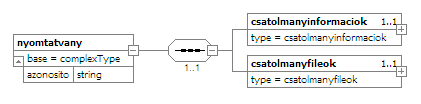 9. ábra Nyomtatvany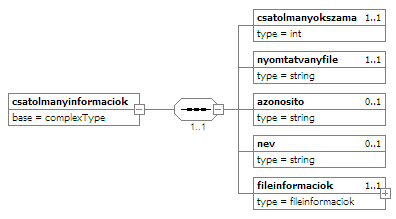 10. ábra CsatolmanyInformaciok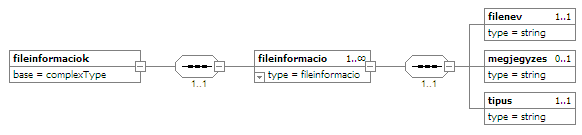 11. ábra FileInformaciok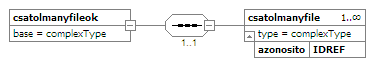 12. ábra Csatolmanyfileok7. példa Csatolmány<csatolmanyok xmlns="http://www.apeh.hu/abev/csatolmanyok/2007/01">	<nyomtatvany azonosito="1">		<csatolmanyinformaciok>			<csatolmanyokszama>2</csatolmanyokszama>			<nyomtatvanyfile>TesztCsatolmany_Alma Anna_ff63lsa9.xml</nyomtatvanyfile>			<fileinformaciok>				<fileinformacio azonosito="cs1">					<filenev>Teszt_dokumentum_ff64dr3p.doc</filenev>					<megjegyzes>Szöveg</megjegyzes>					<tipus/>				</fileinformacio>				<fileinformacio azonosito="cs2">					<filenev>Teszt_táblázat_ff64dr44.xls</filenev>					<megjegyzes>táblázat</megjegyzes>					<tipus/>				</fileinformacio>			</fileinformaciok>		</csatolmanyinformaciok>		<csatolmanyfileok>			<csatolmanyfile azonosito="cs1"> 0M8R4KGxGuEAAAAAAAAAAAAAAAAAAAAAPgADAP7/CQAGAAUgQAAAAAAAAMBAAAAAAAAAAEAAAMAAAAELbowfpCyAEAAAAAAAAAAOgDAAAAAAAAIgQAAAoAAABSBAAAAAAAAAAAAAAAAAAAegQAAAAAAADLBAAAMAAAAPsEAAAAAAAAUgQAAAAAAAC3CAAAAAAAACwEAAAQAAAAtwAAAAAAD/AQAAAAAAAEEAcgBpAGEAbAAAACIABADxCIgYAPDEAgAAqQEAAAAAFqO8hhejvIYAAAAAAQABAAAABgAAACoAAAABAAEAAAAEAAMQAQAAAAAAAAAAAAAAAAAAAAAAAAAAAAAAAAAAAAAAAAAAAAAAAAAAAAAAAAAgAAAAAAAAAAAAAygxEA8BAACAAAAAAAAAAAAAAAAAAAAAAAAAAAAAAAAAAAAAAAS1AAAAAAKfD/DwEAAT8AAOIEAAD///9/////f////3////9/////f////3////9/gSJJAAAAAAAyAAAAAAAAAAAAAAAAAAAAAAD//xIAAAAAAAAALgBFAHoAIAAA4AAgH/////BQAAAP////8AAAAAAAAAAAAAAAAAAAAAAAAAAAAAAAAAAAAAAAAAAAAAAAAJAAAAABAAAAAAAABXAG8AcgBkAEQAbwBjAHUAbQBlAG4AdAAAAAAAAAAAAAAAAAAAAAAAAAAAAAAAAAAAAAAAAAAAAAAAAAAAAAAAGgACAQEAAAD//////////wAAAAAAAAAAAAAAAAAAAAAAAAAAAAAAAAAAAAAAAAAAAAAAAAAAAAAuEAAAAAAAAAUAUwB1AG0AbQBhAHIAeQBJAG4AZgBvAHIAbQBhAHQAaQBvAG4AAAAAAAAAAAAAAAAAAAAAAAAAAAAAAAAAAAAoAAIBAgAAAAQAAAD/////AAAAAAAAAAAAAAAAAAAAAAAAAAAAAAAAAAAAAAAAAAAAAAAAEQAAAAAQAAAAAAAABQBEAG8AYwB1AG0AZQBuAHQAUwB1AG0AbQBhAHIAeQBJAG4AZgBvAHIAbQBhAHQAaQBvAG4AAAAAAAAAAAAAADgAAgH///////////////8AAAAAAAAAAAAAAAAAAAAAAAAAAAAAAEA/v8DCgAA/////wYJAgAAAAAAwAAAAAAAAEYhAAAATWljcm9zb2Z0IE9mZmljZSBXb3JkIGRva3VtZW50dW0ACgAAAE1TV29yZERvYwAQAAAAV29yZC5Eb2N1bWVudC4AAAAAAAAAAAAAAAAAAAAAA</csatolmanyfile>			<csatolmanyfile azonosito="cs2"> 0M8R4KGxGuEAAAAAAAAAAAAAAAAAAAAAPgADAP7/CQAGAAAAAAAAAAAAgICAgICAgICAgICAgICAgICAgICAgICAgICAgICAgICAgICAgICAgICAgICAgICAgICAgICAgICAgICAgICAgIEIAAgCwBGEBAgAAAMABAAA9AQYAAQACAAMAnAACAA4AGQACAAAAEgACAAAAEwACAAAArwECAAAAvAECAAAAPQASAHgAeADbM/whOAAAAAAAAQBYAkAAAgAAAI0AAgAAACIAAgAAAA4AAgABALcBAgAAANoAAgAAADEAGgDIAAAA/3+QAQAAAADuZQUBQQByAGkAYQBsADEAGgDIAAAA/3+QAQAAAADuZQUBQQByAGkAYQBsADEAGgDIAAAA/3+QAQAAAADuZQUBQQByAGkAYQBsADEAGgDIAAAA/3+QAQAAAADuZQUBQQByAGkAYQBsADEAGgCgAAAA/3+QAQAAAADuZQUBQQByAGkAYQBsAB4EHgAFABkAACMsIyMwXCAiRnQiO1wtIywjIzBcICJGdCIeBCMABgAeAAAjLCMjMFwgIkZ0IjtbUmVkXVwtIywjIzBcICJGdCIeBCQABwAfAAAjLCMjMC4wMFwgIkZ0IjtcLSMsIyMwLjAwXCAiRnQiHgQpAAgAJAAAIywjIzAuMDBcICJGdCI7W1JlZF1cLSMsIyMwLjAwXCAiRnQiHgQ+ACoAOQAAXy0qICMsIyMwXCAiRnQiXy07XC0qICMsIyMwXCAiRnQiXy07Xy0qICItIlwgIkZ0Il8tO18tQF8tHgQ+ACkAOQAAXy0qICMsIyMwXCBfRl90Xy07XC0qICMsIyMwXCBfRl90Xy07Xy0qICItIlwgX0ZfdF8tO18tQAAAAAAAAA4D8AAAAAAADgPwAAVQACAAgAAAIOAAAAAAAHAAAAAAADAAAACAIQAAAAAAADAP8AAAAAAAABDwAIAhAAAgAAAAMA/wAAAAAAAAEPAAgCEAADAAAAAwD/AAAAAAAAAQ8ACAIQAAQAAAADAP8AAAAAAAABDwAIAhAABQAAAAMA/wAAAAAAAAEPAAgCEAAGAAAAAwD/AAAAAAAAAQ8A/QAKAAAAAgAPAAAAAAC9ABgAAgAAABUAAADwPxUAAAAYQBUAAAAmQAIAvQAYAAMAAAAVAAAAAEAVAAAAHEAVAAAAKEACAL0AGAAEAAAAFQAAAAhAFQAAACBAFQAAACpAAgC9ABgABQAAABUAAAAQQBUAAAAiQBUAAAAsQAIAvQAYAAYAAAAVAAAAFEAVAAAAJEAVAAAALkACANcAEAASAQAAZAAOABwAHAAcABwAPgISALYGAAAAAEAAAAAAAAAAAAAAAB0ADwADBAADAAAAAQAEAAQAAwPvAAYABQA3AAAACgAAAAkIEAAAAAAAAAAAAAAAAAAAAAAAAAAAAAAAAAAAAAAAAAAAAAAAAAAAAAAAAAAAAAAAAAAAAAAAAAAAAAgAAAAAEAAAAAAAAAUARABvAGMAdQBtAGUAbgB0AFMAdQBtAG0AYQByAHkASQBuAGYAbwByAG0AYQB0AGkAbwBuAAAAAAAAAAAAAAA4AAIB////////////////AAAAAAAAAAAAAAAAAAAAAAAAAAAAAAAAAAAAAAAAAAAAAAAAEAAAAAAQAAAAAAAA</csatolmanyfile>		</csatolmanyfileok>	</nyomtatvany></csatolmanyok>Hivatali kapu szolgáltatások leírásaA hivatali kapu a szervezeti rendszerek egyszerű, nagy tömegű kiszolgálására optimalizált szolgáltatásokat nyújt. A hivatali kapu az interoperabilitási ajánlás (MEKIK) szerinti SOAP alapú szolgáltatásokon keresztül érhető el. A szervezet számára a hivatali kapu csatlakozás során létrehozásra kerül egy szervezeti postafiók, ezzel egyidejűleg a csatlakozó szervezet regisztrálásra kerül a KR-ben. A hivatali kapu nyitása során az alábbi adatok kerülnek regisztrálásra a KR-ben: Csatlakozó szervezet rövid neve (minden csatlakozó szervezet esetében egyedi)Csatlakozó szervezet hosszú neveCsatlakozó szervezet MÁK azonosítója Postafiókhoz tartozó KR által biztosított email cím: rövid név@kr.gov.huCsatlakozó szervezet nyilvános titkosító kulcsa (opcionális)Csatlakozás dátumaA BEDSZ csatlakozás után a következő adatokat szolgáltatja a csatlakozott hivatal számára:Postafiók azonosító (a postafiók műveletekhez)WSS jelszó. A későbbiekben ismertetésre kerülő authentikációhoz szükséges.KRID.  A csatlakozott hivatal egyedi, numerikus azonosítója. A hivatalok számára küldendő üzenetek címzésére használandó. Tehát a hivatal számára biztosított KRID csak más hivatalok számára „hasznos”.A Perkapu nyitása során az alábbi adatok kerülnek regisztrálásra a KR-ben: Perkapu rövid neve (minden csatlakozó esetében egyedi)Perkapu hosszú nevePostafiókhoz tartozó email cím Perkapu nyilvános titkosító kulcsa (opcionális)Csatlakozás dátumaA BEDSZ csatlakozás után a következő adatokat szolgáltatja a Perkapu számára:Postafiók azonosító (a postafiók műveletekhez)WSS jelszó. A későbbiekben ismertetésre kerülő authentikációhoz szükséges.KRID.  A csatlakozott Perkapu egyedi, numerikus azonosítójaCégkapu nyitása során az alábbi adatok kerülnek regisztrálásra a KR-ben: Cégkapu rövid neve (minden csatlakozó esetében egyedi)Cégkapu hosszú nevePostafiókhoz tartozó email cím Cégkapu nyilvános titkosító kulcsa (opcionális)Csatlakozás dátumaA BEDSZ csatlakozás után a következő adatokat szolgáltatja a Cégkapu számára:Postafiók azonosító (a postafiók műveletekhez)WSS jelszó. A későbbiekben ismertetésre kerülő authentikációhoz szükséges.KRID.  A csatlakozott Cégkapu egyedi, numerikus azonosítója, mely megegyezik a cég adószámának törzs részével (adószám első 8 karaktere)Hagyományos authentikációs folyamat:A hivatali kapu szolgáltatások csatlakozott szerv általi használata (postafiók státusz ellenőrzés, dokumentum letöltés…) során a csatlakozott szervezetnek meg kell adnia rövid nevét és postafiók azonosítóját, így garantálható, hogy minden szervezet csak a saját nevében tudjon eljárni a KR használata során. A postafiók azonosítót a rendszer generálja a regisztráció során, majd pedig a NISZ Ügyfélszolgálata hozza a csatlakozó szerv tudomására.A teszt rendszer elérhetőségéről a csatlakozás után ad tájékoztatást az üzemeltető: Ezen a címen érhetik el a szakrendszerek a gépi interfészes szolgáltatások tesztelésére használható infrastruktúrát.Fontos: A hagyományos authentikációs folyamat egy KRI specifikus azonosítási eljárás, amely erősen függ az NTG-n kialakított IPSec kapcsolatok biztonságától. A jövőben a BEDSZ szolgáltatásokat nem csak NTG-n keresztül lehet majd használni, ezért a szabványosítás és a magasabb biztonsági szint miatt javasoljuk a WS-Security használatát. A nyílt BEDSZ szolgáltatások nem lesznek elérhetőek a hagyományos azonosítási eljárással!A hagyományos authentikációs folyamat tesztelésére az alábbi címek szolgálnak:Az ÉLES rendszerben: http://84.206.24.94/kr_esb_gateway/services/IOPService/processA teszt rendszerben: http://84.206.8.91/kr_esb_gateway/services/IOPService/processWS-SecurityCégkapu és Perkapu számára is elérhető funkció.A WS Security szabvány szerinti authetikációs eljárást alkalmazza a BEDSZ, ebből is az Username/Password alapút. Az authentikációra a SOAP üzenet fejléc (soapenv:Header) részében elhelyezendő WSS (Web Service Security) információ szolgál. Ennek a következő a felépítése:8. példa WSS fejléc    <Header>        <wsse:Security xmlns:wsse="http://docs.oasis-open.org/wss/2004/01/oasis-200401-wss-wssecurity-secext-1.0.xsd">          <wsse:UsernameToken>            <wsse:Username>hivatalrovidnev</wsse:Username>            <wsse:Password>hivatalwssjelszo</wsse:Password>           </wsse:UsernameToken>         </wsse:Security>    </Header>Az authentikációs információk közül a <wsse:Username> a hivatal mindenkori rövidneve, a <wsse:Password> pedig a BEDSZ csatlakozás során kapott jelszó.A WS Security-t használó funkciók tesztelésére a következő cím szolgál:Az ÉLES rendszerben: http://84.206.24.94/kr_esb_gateway/services/IOPService2/processA teszt rendszerben: http://84.206.8.91/kr_esb_gateway/services/IOPService2/processPerkapu esetén a WS Security-t használó funkciók tesztelésére a következő cím szolgál:Az ÉLES rendszerben: https://pkpgi.gov.hu/kr_esb_gateway/services/IOPService2/processA teszt rendszerben: https://pkpgi.teszt.gov.hu/kr_esb_gateway/services/IOPService2/processCégkapu esetén a WS Security-t használó funkciók tesztelésére a következő cím szolgál:Az ÉLES rendszerben: https://ckpgi.gov.hu/kr_esb_gateway/services/IOPService2/processA teszt rendszerben: https://ckpgi.teszt.gov.hu/kr_esb_gateway/services/IOPService2/processFontos: Cégkapu és Perkapu esetén nincs szükség NTG-n kialakított IPSec kapcsolatra! Az új publikus szolgáltatási végpont interneten keresztül titkosított HTTPS kapcsolattal elérhető, azonban a csatlakozó fix IP címmel kell, hogy rendelkezzen, melynek regisztrálása és engedélyezése a Cégkapu és Perkapu csatlakozási kérdőív alapján történik meg.Postafiók státusz (megszüntetés alatt!)A funkció jelen formájában megszűntetés alatt, kiváltása a Postafiók adatok lekérdezése funkcióval történik.A KR BEDSZ-t használó szervezeti rendszerek, nagy tömegű dokumentum fogadására képesek. A szervezeti postafiókba érkezett dokumentumok letöltése előtt lehetőség van postafiók állapotot lekérdezni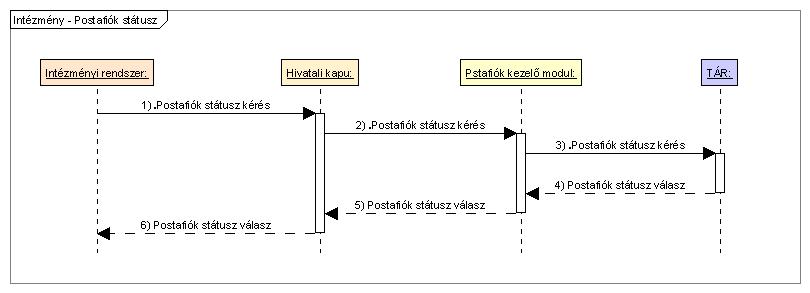 13. ábra Postafiók státusz lekérdezés folyamataFolyamata:Szervezeti rendszer postafiók státusz lekérdezést kezdeményezIOP parancs definíció:Kérés üzenet form elemei:Session elemei: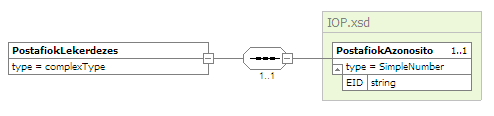 14. ábra Postafiók lekérdezés kérdés9. példa Postafiók lekérdezés kérdés<?xml version="1.0" encoding="UTF-8"?><soap:Envelope xmlns:soap="http://schemas.xmlsoap.org/soap/envelope/" xmlns:xsi="http://www.w3.org/2001/XMLSchema-instance" xsi:schemaLocation="http://schemas.xmlsoap.org/soap/envelope/http://schemas.xmlsoap.org/soap/envelope/">	<soap:Header />	<soap:Body>		<iop:Kerdes xmlns:iop="http://www.iop.hu/2004">			<iop:KerdesFejlec>				<iop:Felhasznalo>TESZT</iop:Felhasznalo>				<iop:UzenetIdopont>2006-02-20T12:59:09</iop:UzenetIdopont>			</iop:KerdesFejlec>			<iop:Session/>			<iop:Parancs>				<iop:Rendszer>HKP</iop:Rendszer>				<iop:Szolgaltatas Module="HivataliModule">PostaFiokLekerdezes</iop:Szolgaltatas>				<iop:Cimke/>			</iop:Parancs>			<iop:Form xmlns:hkp="http://iop.gov.hu/2006/01/hkp">				<hkp:PostafiokLekerdezes>					<hkp:PostafiokAzonosito>133</hkp:PostafiokAzonosito>				</hkp:PostafiokLekerdezes>			</iop:Form>		</iop:Kerdes>	</soap:Body></soap:Envelope>BEDSZ postafiók adatok választ küld a szervezeti rendszernekA választ leíró xsd: HKP.xsd/PostafiokAdatok elem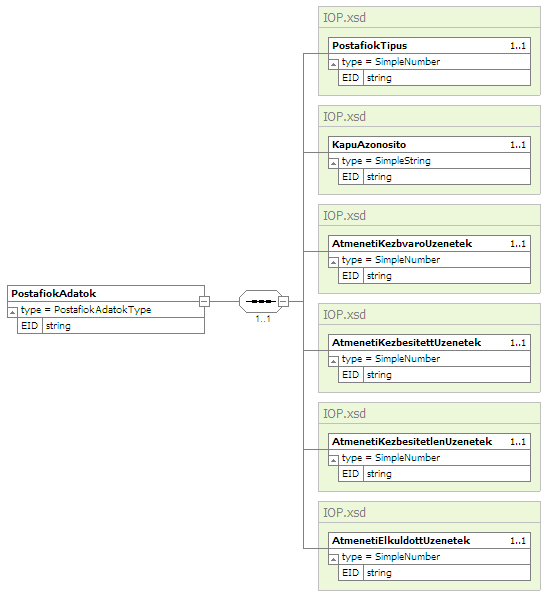 15. ábra Postafiók adatok10. példa Postafiók lekérdezés válasz<?xml version="1.0" encoding="UTF-8"?><soap:Envelope xmlns:soap="http://schemas.xmlsoap.org/soap/envelope/" xmlns:xsi="http://www.w3.org/2001/XMLSchema-instance" xsi:schemaLocation="http://schemas.xmlsoap.org/soap/envelope/http://schemas.xmlsoap.org/soap/envelope/">	<soap:Header/>	<soap:Body>		<iop:Valasz xmlns:iop="http://www.iop.hu/2004">			<iop:ValaszFejlec>				<iop:Felhasznalo>TESZT</iop:Felhasznalo>				<iop:UzenetIdopont>2006-10-20T12:59:09</iop:UzenetIdopont>			</iop:ValaszFejlec>			<iop:Session/>			<iop:Form xmlns:hkp="http://iop.gov.hu/2006/01/hkp">				<hkp:PostafiokAdatok xsi:type="hkp:PostafiokAdatokType">					<hkp:PostafiokTipus>1</hkp:PostafiokTipus>					<hkp:KapuAzonosito>111</hkp:KapuAzonosito>					<hkp:AtmenetiKezbvaroUzenetek>1</hkp:AtmenetiKezbvaroUzenetek>					<hkp:AtmenetiKezbesitettUzenetek>2</hkp:AtmenetiKezbesitettUzenetek>					<hkp:AtmenetiKezbesitetlenUzenetek>3</hkp:AtmenetiKezbesitetlenUzenetek>					<hkp:AtmenetiElkuldottUzenetek>4</hkp:AtmenetiElkuldottUzenetek>				</hkp:PostafiokAdatok>			</iop:Form>		</iop:Valasz>	</soap:Body></soap:Envelope>Hiba esetén:11. példa Példa a 101-es hibakódra<?xml version="1.0" encoding="UTF-8"?><soap:Envelope xmlns:soap="http://schemas.xmlsoap.org/soap/envelope/" xmlns:xsi="http://www.w3.org/2001/XMLSchema-instance" xsi:schemaLocation="http://schemas.xmlsoap.org/soap/envelope/http://schemas.xmlsoap.org/soap/envelope/">	<soap:Header>		<kri:sessionID xmlns:kri="http://www.iop.hu/2004/kri">KRI-1-1402041624817-100</kri:sessionID>	</soap:Header>	<soap:Body>		<iop:Valasz xmlns:iop="http://www.iop.hu/2004">			<iop:ValaszFejlec>				<iop:Felhasznalo>GW</iop:Felhasznalo>				<iop:UzenetIdopont>2014-07-22T07:13:15Z</iop:UzenetIdopont>			</iop:ValaszFejlec>			<iop:HibaUzenet>				<iop:Szam>101</iop:Szam>				<iop:Tartalom>Nincs regisztrált hivatal a következő néven:NEMLETEZO</iop:Tartalom>			</iop:HibaUzenet>		</iop:Valasz>	</soap:Body></soap:Envelope>GIPostaFiokLekerdezes Cégkapu és Perkapu számára is elérhető funkció.A funkció a 2.4.1-ben illetve az annak leszármazotjaként használt Postafiók adatok lekérdezése nem megfelelő tartalmú adatokat tartalmazott a felmérések szerint, így új szolgáltatást építettünk ki, ahol a postfiókban levő dokumetumok száma szűkíthető feladó, illetve doumentum típusa is.IOP parancs definíció:Kérés üzenet form elemei: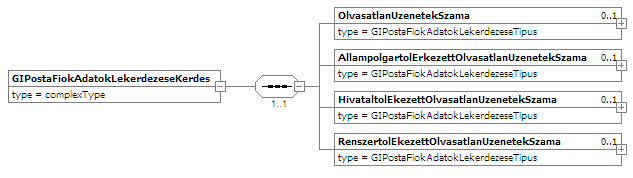 16. ábra Postafiók adatok lekérdezése kérdésA GIPostaFiokAdatokLekerdezeseTipus elem paraméterei:12. példa Postafiók lekérdezés kérdés új verzió<?xml version="1.0" encoding="UTF-8"?><soap:Envelope xmlns:soap="http://schemas.xmlsoap.org/soap/envelope/" xmlns:xsi="http://www.w3.org/2001/XMLSchema-instance" xsi:schemaLocation="http://schemas.xmlsoap.org/soap/envelope/http://schemas.xmlsoap.org/soap/envelope/">	<soap:Header>		<wsse:Security xmlns:wsse="http://docs.oasis-open.org/wss/2004/01/oasis-200401-wss-wssecurity-secext-1.0.xsd">			<wsse:UsernameToken>				<wsse:Username>TESZT</wsse:Username>				<wsse:Password>pass</wsse:Password>			</wsse:UsernameToken>		</wsse:Security>	</soap:Header>	<soap:Body>		<iop:Kerdes xmlns:iop="http://www.iop.hu/2004">			<iop:KerdesFejlec>				<iop:Felhasznalo>TESZT</iop:Felhasznalo>				<iop:UzenetIdopont>2013-11-06T11:00:00Z</iop:UzenetIdopont>			</iop:KerdesFejlec>			<iop:Parancs>				<iop:Rendszer>HKP</iop:Rendszer>				<iop:Szolgaltatas Module="Workflow">GIPostaFiokLekerdezes</iop:Szolgaltatas>			</iop:Parancs>			<iop:Form xmlns:hkp="http://iop.gov.hu/2008/10/hkp">				<hkp:GIPostaFiokAdatokLekerdezeseKerdes>					<hkp:OlvasatlanUzenetekSzama/>					<hkp:AllampolgartolErkezettOlvasatlanUzenetekSzama/>					<hkp:RenszertolEkezettOlvasatlanUzenetekSzama>						<hkp:DokumentumTipusAzonosito>ElNemOlvasott</hkp:DokumentumTipusAzonosito>					</hkp:RenszertolEkezettOlvasatlanUzenetekSzama>				</hkp:GIPostaFiokAdatokLekerdezeseKerdes>			</iop:Form>		</iop:Kerdes>	</soap:Body></soap:Envelope>A válasz elem részletezése a HKP2.xsd-ben található.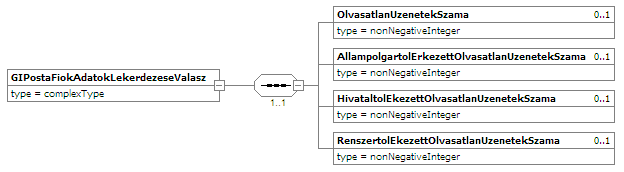 17. ábra Postafiók adatok lekérdezése válaszAz GIPostaFiokAdatokLekerdezeseValasz elem paraméterei:13. példa Postafiók adatok lekérdezése válasz:<?xml version="1.0" encoding="UTF-8"?><soap:Envelope xmlns:soap="http://schemas.xmlsoap.org/soap/envelope/" xmlns:xsi="http://www.w3.org/2001/XMLSchema-instance" xsi:schemaLocation="http://schemas.xmlsoap.org/soap/envelope/http://schemas.xmlsoap.org/soap/envelope/">	<soap:Header>		<kri:sessionID xmlns:kri="http://www.iop.hu/2004/kri">KRI-1-140204162481749</kri:sessionID>	</soap:Header>	<soap:Body>		<iop:Valasz xmlns:iop="http://www.iop.hu/2004">			<iop:ValaszFejlec>				<iop:Felhasznalo>TESZT</iop:Felhasznalo>				<iop:UzenetIdopont>2014-07-21T10:22:07Z</iop:UzenetIdopont>			</iop:ValaszFejlec>			<iop:Session/>			<iop:Form>				<hkp:GIPostaFiokAdatokLekerdezeseValasz xmlns:hkp="http://iop.gov.hu/2008/10/hkp">					<hkp:OlvasatlanUzenetekSzama>1</hkp:OlvasatlanUzenetekSzama>					<hkp:AllampolgartolErkezettOlvasatlanUzenetekSzama>0						</hkp:AllampolgartolErkezettOlvasatlanUzenetekSzama>					<hkp:RenszertolEkezettOlvasatlanUzenetekSzama>0						</hkp:RenszertolEkezettOlvasatlanUzenetekSzama>				</hkp:GIPostaFiokAdatokLekerdezeseValasz>			</iop:Form>		</iop:Valasz>	</soap:Body></soap:Envelope>Hiba esetén:Dokumentum letöltése (megszüntetés alatt!)A funkció jelen formájában megszüntetés alatt, kiváltása a Csoportos dokumentum letöltés (v2) funkcióval történik. A Csoportos dokumentum letöltés (v2)-nél szereplő új metaadatok (feladó ügyintéző, címzett ügyintézők) nem tudnak megjelenni ebben a funkcióban. Így az itt letöltött adatoknál nem jelennek meg a feladó ügyintéző és címzett ügyintézők adatai, annak ellenére, hogy a feladó általi feltöltéskor ezek ismertek voltak.A KR rendelet alapján minden csatlakozott szervezet köteles a postafiókját minden nap legalább egyszer üríteni (browseres hozzáférés esetén csak munkanapokon). A szervezet egy letöltés-kérés üzenettel kezdeményezi egy bizonyos típusú dokumentum letöltést postafiókjából. A válasz SOAP üzenet body része metaadatokat tartalmaz, amiben a dokumentumra és annak beküldőjére vonatkozó információk vannak, maga a letöltésre kerülő dokumentum a válasz SOAP üzenetben mellékletként (attachment) utazik. A letöltés akkor fejeződik be, amikor a csatlakozott szerv visszajelzi a dokumentum sikeres letöltését. Ekkor a dokumentum a szervezeti postafiókból törlésre kerül (további KR-ben történő tárolásra tárhely-gazdálkodási okokból nincs lehetőség).A dokumentum beküldőjének személyére vonatkozó viszontazonosítást a dokumentum letöltése után lehet elvégezni. Amennyiben az ügyfél a viszontazonosítás elvégzése előtt törölte ügyfélkapuját (ez a viszontazonosítási kérésre adott válaszból derül ki), akkor a viszontazonosítás elvégzése nem lehetséges. Ekkor a viszontazonosítás elvégzésének lehetetlenségéből következően az adott ügytípus esetében az ügyre adódó eljárási döntésről az ügyfelet e-mailen lehet értesíteni (vagy át kell térni a hagyományos postai útra), mivel a dokumentummal együtt átadásra került a csatlakozott szervezetnek az ügyfél e-mail címe is. Amennyiben a viszontazonosítás elvégzése még sikerült, de a válaszüzenet küldése előtt törli az ügyfél az ügyfélkapuját, akkor az értesítési tárhelye megszűnik és törlődik a kulcstárban tárolt kulcsa is, így azok használatára nincs lehetőség. Ebben az esetben is az e-mailen keresztül történő kommunikációra van lehetőség az ügyféllel. A dokumentumot a befogadáskor a KR időbélyegzővel látta el, az időpont a dokumentum befogadásának időpontja. A dokumentum a KR-ben titkosítottan halad, a dokumentum visszafejtése a szervezet titkosító magánkulcsával történik a szervezet oldalán. A dokumentum visszafejtése után rendelkezésre áll az ügyfél által kitöltött űrlap (XML állomány) és önálló fájlként a csatolmányok, amelyek tetszőleges formátumú fájlok lehetnek. Mivel a csatolmányok tetszőleges típusú fájlok lehetnek, ezért ezek kezelését különös gonddal kell végezni a vírusveszély miatt. A visszafejtés után a dokumentummal és csatolmányokkal kapcsolatos ellenőrzéseket követően (a dokumentum automatikus formai és/vagy tartalmi ellenőrzése, digitálisan aláírt dokumentum esetében az aláírás ellenőrzése – az aláírás a titkosítás előtt történik –), megkezdődhet azok feldolgozása a szervezet rendszerében. Amennyiben az ellenőrzés során probléma merülne fel, úgy az ügyfél a dokumentum elutasításának tényéről (és annak okáról) kap tájékoztatást a csatlakozott szervezettől az értesítési tárhelyére érkezett válaszdokumentum formájában. Fontos látni, hogy a fenti, az értesítési tárhelyre érkező visszajelzések a BEDSZ számára a szervezetnek kézbesített dokumentumtól teljesen függetlenül létrejött dokumentumok, melyet a feladó szervezet által megcímzett ügyfélnek kell továbbítania.A dokumentum további feldolgozása a szervezet helyi szakrendszereiben történik meg. A feldolgozás során keletkezhetnek olyan dokumentumok, melyeknek a címzetthez való továbbítása a hivatali kapun keresztül történik meg.A KR-ben a szervezethez a következő üzenetfajták érkezhetnek:Felhasználó által kitöltött titkosított űrlapok és hozzájuk tartozó csatolmányok egy KR borítékban, illetve Hivatali kapuból történő feladás esetén bármilyen formátumú csatolmány.KR által generált üzenetek: részletesen lásd a 2.6-os fejezetben.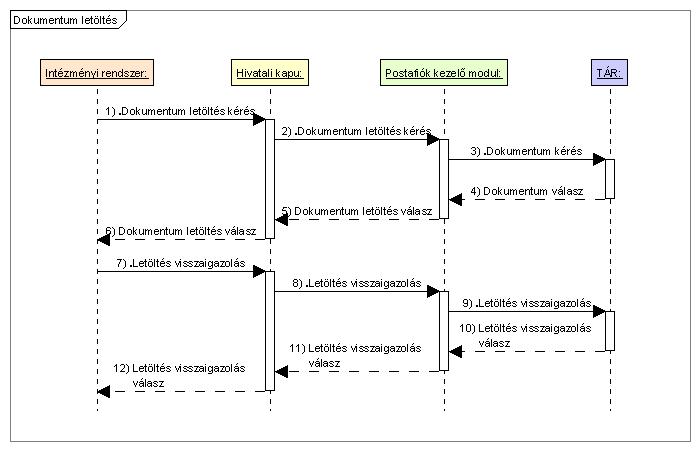 18. ábra Dokumentumok letöltése folyamatFelhasználó/ügyfél által küldött űrlapok letöltése Folyamat:A szervezeti rendszer dokumentum letöltést kezdeményez. A letöltésben lehetőség van dokumentum típusok szerint szűrni. Az adott szervezetnél kezelt dokumentum típusok megegyeznek a feltölthető dokumentumok típusaival. A dokumentum típusok meghatározása az űrlapok tervezésekor történik.Egy kérdéssel egy dokumentum tölthető le. A válasz form tartalmazza a dokumentumra vonatkozó metaadatokat. A felhasználó által felküldött állomány a válasz üzenetben SOAP mellékletben utazik. Jelenleg a SOAP mellékletek száma 1 db. A letöltés sikerességét a csatlakozott szervezetnek vissza kell jeleznie. A melléklet csatolása SOAP 1.2-es szabvány szerint történikhttp://www.w3.org/TR/2004/NOTE-soap12-af-20040608/http://www.w3.org/TR/SOAP-attachments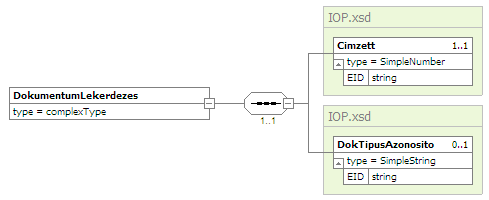 19. ábra DokumentumLekerdezes14. példa Dokumentum lekérdezése kérdés<?xml version="1.0" encoding="UTF-8"?><soap:Envelope xmlns:soap="http://schemas.xmlsoap.org/soap/envelope/" xmlns:xsi="http://www.w3.org/2001/XMLSchema-instance" xsi:schemaLocation="http://schemas.xmlsoap.org/soap/envelope/http://schemas.xmlsoap.org/soap/envelope/">	<soap:Header />	<soap:Body>		<iop:Kerdes xmlns:iop="http://www.iop.hu/2004">			<iop:KerdesFejlec>				<iop:Felhasznalo>TESZT</iop:Felhasznalo>				<iop:UzenetIdopont>2006-02-20T12:59:09</iop:UzenetIdopont>			</iop:KerdesFejlec>			<iop:Session/>			<iop:Parancs>				<iop:Rendszer>HKP</iop:Rendszer>				<iop:Szolgaltatas Module="HivataliModule">DokumentumLekerdezes</iop:Szolgaltatas>				<iop:Cimke/>			</iop:Parancs>			<iop:Form xmlns:hkp="http://iop.gov.hu/2006/01/hkp">				<hkp:DokumentumLekerdezes>					<hkp:Cimzett>221</hkp:Cimzett>					<hkp:DokTipusAzonosito>0123</hkp:DokTipusAzonosito>				</hkp:DokumentumLekerdezes>			</iop:Form>		</iop:Kerdes>	</soap:Body></soap:Envelope>A válasz form tartalmazza a dokumentumra vonatkozó metaadatokat. A felhasználó által felküldött állomány a válasz üzenetben SOAP mellékletként utazik.A választ leíró xsd: HKP.xsd/DokumentumAdatok elemVálasz form elem részletezése: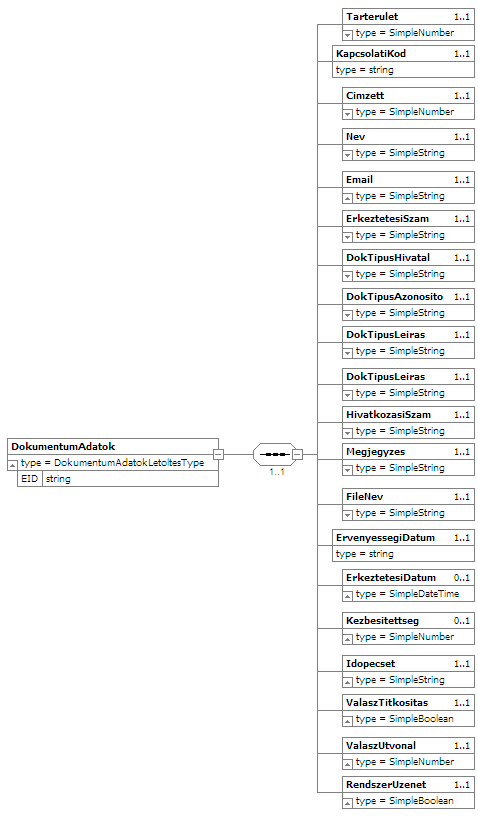 20. ábra DokumentumAdatok15. példa Dokumentum lekérdezés válasz:<?xml version="1.0" encoding="UTF-8"?><soap:Envelope xmlns:soap="http://schemas.xmlsoap.org/soap/envelope/" xmlns:xsi="http://www.w3.org/2001/XMLSchema-instance" xsi:schemaLocation="http://schemas.xmlsoap.org/soap/envelope/http://schemas.xmlsoap.org/soap/envelope/">	<soap:Header>		<kri:sessionID xmlns:kri="http://www.iop.hu/2004/kri">KRI-1-1166431526880-11</kri:sessionID>	</soap:Header>	<soap:Body>		<iop:Valasz xmlns:iop="http://www.iop.hu/2004">			<iop:ValaszFejlec>				<iop:Felhasznalo>HKP</iop:Felhasznalo>				<iop:UzenetIdopont>2007-01-02T15:08:21</iop:UzenetIdopont>			</iop:ValaszFejlec>			<iop:Session/>			<iop:Parancs>				<iop:Rendszer>HKP</iop:Rendszer>				<iop:Szolgaltatas Module="HivataliModule">DokumentumLekerdezes</iop:Szolgaltatas>				<iop:Cimke/>			</iop:Parancs>			<iop:Form xmlns:hkp="http://iop.gov.hu/2006/01/hkp">				<hkp:DokumentumAdatok xsi:type="hkp:DokumentumAdatokLetoltesType">					<hkp:Tarterulet>0</hkp:Tarterulet>					<hkp:KapcsolatiKod>863264e4239b4573425c047565c6a9e9</hkp:KapcsolatiKod>					<hkp:Cimzett>221</hkp:Cimzett>					<hkp:Nev>TESZT FELHASZNÁLÓ</hkp:Nev>					<hkp:Email>teszt@teszt.hu</hkp:Email>					<hkp:ErkeztetesiSzam>30007000200701021455019259</hkp:ErkeztetesiSzam>					<hkp:DokTipusHivatal>TESZTHIVATAL</hkp:DokTipusHivatal>					<hkp:DokTipusAzonosito>0123</hkp:DokTipusAzonosito>					<hkp:DokTipusLeiras>TESZTHIVATAL tesztdokumentum</hkp:DokTipusLeiras>					<hkp:HivatkozasiSzam/>					<hkp:Megjegyzes/>					<hkp:FileNev>KM-MEH_001_ev44x84f.kr</hkp:FileNev>					<hkp:ErvenyessegiDatum>2007-02-01</hkp:ErvenyessegiDatum>					<hkp:ErkeztetesiDatum>2007-01-02T14:55:11</hkp:ErkeztetesiDatum>					<hkp:Kezbesitettseg>0</hkp:Kezbesitettseg>			<hkp:Idopecset>MIILfgYJKoZIhvcNAQcCoIILbzCCC2sCAQMxCTAHBgUrDgMCGjCCASEGCyqGSIb3DQEJEAEEoIIBEASCAQwwggEIAgEBBgorBgEEAYRZCgMBMB8wBwYFKw4DAhoEFPydJjVZjh43TFJmPZ+2WT+dRYZzAgZFL6+RjLcYEzIwMDcwMTAyMTM1NTExLjU5N1owBIACAfQBAf8CCFZ6sDzikPCBoIGlpIGiMIGfMQswCQYDVQQGEwJIVTERMA8GA1UECBMIQnVkYXBlc3QxETAPBgNVBAcTCEJ1ZGFwZXN0MSAwHgYDVQQKExdNaW5pc3p0ZXJlbG5va2kgSGl2YXRhbDEnMCUGA1UECxMebkNpcGhlciBEU0UgRVNOOkU3MDUtOEIzMS1FRDJGMR8wHQYDVQQDExZ0aW1lc3RhbXAyLmdhdGUuZ292Lmh1oIIHXjCCBQswggPzoAMCAQICARIwDQYJKoZIhvcNAQEFBQAwgYQxCzAJBgNVBAYTAkhVMREwDwYDVQQHEwhCdWRhcGVzdDEbMBkGA1UEChMSTWFneWFyIFRlbGVrb20gUnQuMSQwIgYDVQQLExtNYWd5YXIgVGVsZWtvbSBUcnVzdCBDZW50ZXIxHzAdBgNVBAMTFk1hZ3lhciBUZWxla29tIFJvb3QgQ0EwHhcNMDYwNDI4MDY0NzA0WhcNMDcwNDI4MDY0NzA0WjCBnzELMAkGA1UEBhMCSFUxETAPBgNVBAgTCEJ1ZGFwZXN0MREwDwYDVQQHEwhCdWRhcGVzdDEgMB4GA1UEChMXTWluaXN6dGVyZWxub2tpIEhpdmF0YWwxJzAlBgNVBAsTHm5DaXBoZXIgRFNFIEVTTjpFNzA1LThCMzEtRUQyRjEfMB0GA1UEAxMWdGltZXN0YW1wMi5nYXRlLmdvdi5odTCCASIwDQYJKoZIhvcNAQEBBQADggEPADCCAQoCggEBAMfxkByxuU+jiTVXeKAIP/8wF+92E/lFr8yzpSas2uRRZQtNw3AAZEEAlI/L0pJvegLny6mt8gDroSDHVEvBQHEOjuWmmQm2XRk34gVdV8Rm00vSo/T+fTCstwcXvm8dHWP4y+gUUm41ioDTQzRIKy6Mzl926V8IJkzA9hq4CJ37bETUVqeesPsoP1yK0LS9oYOUHjrH5E9tpZKO2OElkzJcqj76WBH5pkTdBlDaOgPnSaNYD0EVCoao2z3F4BG3c0XM+/1XWTtYO0F4SMRHQOn3ZjdxY4nF1PEWWVPDSovLi9IIduQOE5pw5PlUeggWKBChBk/JU6URV6UvvokmRKcCAwEAAaOCAWkwggFlMA4GA1UdDwEB/wQEAwIF4DARBglghkgBhvhCAQEEBAMCBLAwggEFBgNVHR8Egf0wgfowgZGggY6ggYuGgYhsZGFwOi8vdHJ1c3RjZW50ZXIudGVsZWtvbS5odTozODkvY249TWFneWFyJTIwVGVsZWtvbSUyMFJvb3QlMjBDQSxjPUhVP2NlcnRpZmljYXRlUmV2b2NhdGlvbkxpc3Q/YmFzZT9vYmplY3RDbGFzcz1jZXJ0aWZpY2F0aW9uQXV0aG9yaXR5MGSgYqBghl5odHRwOi8vd3d3LmVzemlnbm8udC1zeXN0ZW1zLm1hZ3lhcnRlbGVrb20uaHUvZG93bmxvYWRfY3JsP2lzc3Vlcj1NYWd5YXIlMjBUZWxla29tJTIwUm9vdCUyMENBMBYGA1UdJQEB/wQMMAoGCCsGAQUFBwMIMB8GA1UdIAQYMBYwFAYSKwYBBAGBiysHAQIIAgEMAQIBMA0GCSqGSIb3DQEBBQUAA4IBAQCXV98pWtzG1lJUh+rcNYWr1vWRU6mm4Gu5Jlw8Zlijl5eK9WXEoP3SevOmnHKsW+6UxWaDNWq5H5W2LOtMseHZ0qAvd+5McPQXs6BF8xdi3J6R0oqww9z/dD8/oR16duyFpE0oKmKFtguwG39xfTmnpvdFZRB+hKsC4Y+jWtgJNp/iArRD7Hs/WlSWkkii2m/4y/XmmLzJ+Nmv5aoBwECOpfX8wBaJZM8XRR5EZ8+WcDQjqkhoV8FSr7Uvy6UKc7nUqtR0JUbI/Pr0GUv5rZeJH9Day4MDQiFGR122uKvdlD1PUeeAW+9WDcZQ8HRToVbPRfEZMpopRvOxT3N8mbmhoYICSzCCAbQCAQEwgc+hgaWkgaIwgZ8xCzAJBgNVBAYTAkhVMREwDwYDVQQIEwhCdWRhcGVzdDERMA8GA1UEBxMIQnVkYXBlc3QxIDAeBgNVBAoTF01pbmlzenRlcmVsbm9raSBIaXZhdGFsMScwJQYDVQQLEx5uQ2lwaGVyIERTRSBFU046RTcwNS04QjMxLUVEMkYxHzAdBgNVBAMTFnRpbWVzdGFtcDIuZ2F0ZS5nb3YuaHWiJQoBATAJBgUrDgMCGgUAAxUAGL/vGcIfYxgrts7ugLzg+/Id4/WgKjAopCYwJDEiMCAGA1UEAxMZTG9jYWxBdWRpdC5FNzA1LThCMzEtRUQyRjANBgkqhkiG9w0BAQUFAAIFAMlETswwIhgPMjAwNzAxMDIwMzIzNTZaGA8yMDA3MDEwMzAzMjM1NlowdzA9BgorBgEEAYRZCgQBMS8wLTAKAgUAyUROzAIBADAKAgEAAgJYXQIB/zAHAgEAAgIj8TAKAgUAyUWgTAIBADA2BgorBgEEAYRZCgQCMSgwJjAMBgorBgEEAYRZCgMCoAowCAIBAAIDB6EgoQowCAIBAAIDAYagMA0GCSqGSIb3DQEBBQUAA4GBADaz2j45x+LB8k/fyD5r/2J5301y1ObgUhLN2QtdRn7v+/SUktXyuJ82jKrTiIjS5Xo5FYcCdJUbbQtLWYdpezCq+I0pcimytPISMb+lVVSBNRPhe/uaHIOMp51ABXlsR4uJUbFmqfe89HC/LbPvW11kOrkTPW98TcEuHVkw2BspMYIC0jCCAs4CAQEwgYowgYQxCzAJBgNVBAYTAkhVMREwDwYDVQQHEwhCdWRhcGVzdDEbMBkGA1UEChMSTWFneWFyIFRlbGVrb20gUnQuMSQwIgYDVQQLExtNYWd5YXIgVGVsZWtvbSBUcnVzdCBDZW50ZXIxHzAdBgNVBAMTFk1hZ3lhciBUZWxla29tIFJvb3QgQ0ECARIwBwYFKw4DAhqgggEeMBoGCSqGSIb3DQEJAzENBgsqhkiG9w0BCRABBDAjBgkqhkiG9w0BCQQxFgQULLC59oQ10GmAd3VUeSOjAEqo76MwgdoGCyqGSIb3DQEJEAIMMYHKMIHHMIHEMIGpBBQYv+8Zwh9jGCu2zu6AvOD78h3j9TCBkDCBiqSBhzCBhDELMAkGA1UEBhMCSFUxETAPBgNVBAcTCEJ1ZGFwZXN0MRswGQYDVQQKExJNYWd5YXIgVGVsZWtvbSBSdC4xJDAiBgNVBAsTG01hZ3lhciBUZWxla29tIFRydXN0IENlbnRlcjEfMB0GA1UEAxMWTWFneWFyIFRlbGVrb20gUm9vdCBDQQIBEjAWBBTfmJmNS7i4FnDteiC+WCQSjC/7hjANBgkqhkiG9w0BAQUFAASCAQC4KJfduP4xC9n0nSUGPrDEYNge9G6s8cTCqEzPl6lPMynWLuOwhEcdYv7Xa84QNFIKOJt1nat3klCYf5Cqp04RmVDdrOv9JmyJw7uOdFKpSTYhtjz88iiPuprpCnXr8e11xgtt+KxzQa3teO4d2Im+Z5qbtbN+04nf7khkiFFCSMTi9vRS+DQ34Q3Wl3J2Vuwy+6iJLJGR8S+0VCmEpnWAAXCLOiscSj6Y5NtNmS0KIiyrPdAff9mZNJnbS31FSIL1qrXBRm6OHIWeHm9dB4x3jQF0Dl8NHYKr1Vtjp6pkiq253XcA+VJvjxaTI1bQCIUvz1L+6JS+wVeE6GFs/7ES</hkp:Idopecset>					<hkp:ValaszTitkositas>false</hkp:ValaszTitkositas>					<hkp:ValaszUtvonal>0</hkp:ValaszUtvonal>					<hkp:RendszerUzenet>false</hkp:RendszerUzenet>				</hkp:DokumentumAdatok>			</iop:Form>		</iop:Valasz>	</soap:Body></soap:Envelope>A válasz üzenet hiba esetén:16. példa Dokumentum letöltése nem létező dokumentum 22-es hiba<?xml version="1.0" encoding="UTF-8"?><soap:Envelope xmlns:soap="http://schemas.xmlsoap.org/soap/envelope/" xmlns:xsi="http://www.w3.org/2001/XMLSchema-instance" xsi:schemaLocation="http://schemas.xmlsoap.org/soap/envelope/http://schemas.xmlsoap.org/soap/envelope/">	<soap:Header>		<kri:sessionID xmlns:kri="http://www.iop.hu/2004/kri">KRI-1-1166431526880-11</kri:sessionID>	</soap:Header>	<soap:Body>		<iop:Valasz xmlns:iop="http://www.iop.hu/2004">			<iop:ValaszFejlec>				<iop:Felhasznalo>HKP</iop:Felhasznalo>				<iop:UzenetIdopont>2007-01-02T15:08:21</iop:UzenetIdopont>			</iop:ValaszFejlec>			<iop:HibaUzenet>				<iop:Szam>22</iop:Szam>				<iop:Tartalom>Üzenet nem létezik</iop:Tartalom>			</iop:HibaUzenet>		</iop:Valasz>	</soap:Body></soap:Envelope>A szervezeti rendszer a sikeres vagy sikertelen letöltésről visszaigazolást küld a hivatali kapunak. A visszaigazolás a lekérdezett dokumentum érkeztetési száma alapján történik.A dokumentum a letöltéskor átmenetileg zárolt státuszba kerül (lockolódik), ami azt jelenti, hogy a dokumentum további letöltésére, mindaddig, amíg a lockolás feloldásra nem kerül nincs lehetőség. Amennyiben nem érkezik visszaigazolás a sikeres vagy sikertelen letöltésről bizonyos idő eltelte után, akkor a dokumentum újra elérhetővé válik a postafiókban (unlock 2 óra lockoltság után), azaz a rendszer sikertelen letöltést feltételez és a dokumentum 2 óra elteltével újra letölthető az üzemeltetés által definiált ideig.Amennyiben sikeres letöltés kerül visszaigazolásra, akkor a dokumentum törlődik a szervezet postafiókjából. A szervezeti rendszer a letöltött dokumentum integritását ellenőrizni tudja az időbélyegben megtalálható SHA-256-os hash segítségével. A kérdést leíró xsd: HKP.xsd/OlvasasVisszaigazolas elemKérdés form elem részletezése: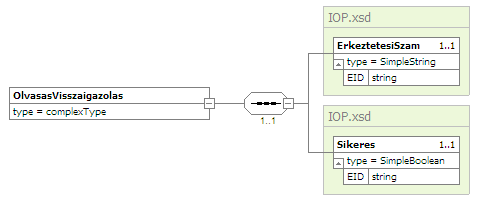 21. ábra Olvasás visszaigazolás17. példa Sikeres dokumentum letöltés visszaigazolása kérdés<?xml version="1.0" encoding="UTF-8"?><soap:Envelope xmlns:soap="http://schemas.xmlsoap.org/soap/envelope/" xmlns:xsi="http://www.w3.org/2001/XMLSchema-instance" xsi:schemaLocation="http://schemas.xmlsoap.org/soap/envelope/http://schemas.xmlsoap.org/soap/envelope/">	<soap:Header />	<soap:Body>		<iop:Kerdes xmlns:iop="http://www.iop.hu/2004">			<iop:KerdesFejlec>				<iop:Felhasznalo>TESZT</iop:Felhasznalo>				<iop:UzenetIdopont>2007-11-05T00:04:59</iop:UzenetIdopont>			</iop:KerdesFejlec>			<iop:Parancs>				<iop:Rendszer>HKP</iop:Rendszer>				<iop:Szolgaltatas Module="workflow">SikeresDokumentumLetoltes</iop:Szolgaltatas>			</iop:Parancs>			<iop:Form>				<hkp:OlvasasVisszaigazolas xmlns:hkp="http://iop.gov.hu/2006/01/hkp">					<hkp:ErkeztetesiSzam>504383394201407230832285331</hkp:ErkeztetesiSzam>					<hkp:Sikeres>true</hkp:Sikeres>				</hkp:OlvasasVisszaigazolas>			</iop:Form>		</iop:Kerdes>	</soap:Body></soap:Envelope>HKP a visszaigazolást feldolgozza és válaszban értesíti a szervezeti rendszert.A választ leíró xsd: IOP.xsd/Uzenet elemVálasz elem részletezése: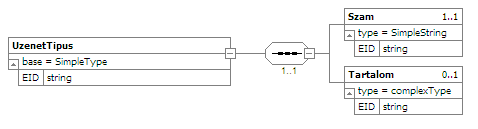 22. ábra Üzenet típus18. példa Válasz sikeres dokumentum letöltés visszaigazolásra<?xml version="1.0" encoding="UTF-8"?><soap:Envelope xmlns:soap="http://schemas.xmlsoap.org/soap/envelope/" xmlns:xsi="http://www.w3.org/2001/XMLSchema-instance" xsi:schemaLocation="http://schemas.xmlsoap.org/soap/envelope/http://schemas.xmlsoap.org/soap/envelope/">	<soap:Header>		<kri:sessionID xmlns:kri="http://www.iop.hu/2004/kri">KRI-1-1402041624817-142</kri:sessionID>	</soap:Header>	<soap:Body>		<iop:Valasz xmlns:iop="http://www.iop.hu/2004">			<iop:ValaszFejlec>				<iop:Felhasznalo>TESZTHIVATAL</iop:Felhasznalo>				<iop:UzenetIdopont>2006-10-20T12:59:09</iop:UzenetIdopont>			</iop:ValaszFejlec>			<iop:Session/>			<iop:Form/>			<iop:Uzenet>				<iop:Szam>0</iop:Szam>				<iop:Tartalom>Sikeres</iop:Tartalom>			</iop:Uzenet>		</iop:Valasz>	</soap:Body></soap:Envelope>Ügyfél által időben át nem vett üzenetekről történő értesítések fogadása Hatósági ügyintézés esetén a szervezet által az ügyfél számára küldött bizonyos – titkosított, vagy titkosítatlan – dokumentumokat az ügyfélnek a 2.6-os fejezetben meghatározott időn belül át kell vennie (azon üzenetekre, melyet a szervezet szakrendszeri értesítés üzenetként küld, a felhasználónak ez nem vonatkozik). Amennyiben ez nem történik meg, a rendszer üzenetet küld a szervezet számára, és a címzettnek a beérkezéstől számított 30 napig ad lehetőséget a dokumentum elolvasására, majd ezt követően a BEDSZ automatikusan törli a kézbesítetlen dokumentumot az ügyfél postafiókjából. A szervezetnek ezt az üzenetet kell tudnia fogadni és hatására megindítani a belső postázó eljárást.Ennek a dokumentumnak a letöltési folyamata megegyezik az egyéb dokumentumok letöltési folyamatával. Az értesítés a szervezet részére egy speciális dokumentum formátumában érkezik, amely tartalmazza az át nem vett dokumentum érkeztetési számát és egyéb metaadatait.Folyamat:Szervezeti rendszer dokumentum-letöltést kezdeményez, mivel a postafiók státusz ellenőrzés során az derült ki, hogy vannak olvasási visszaigazolások a csatlakozott szervezet szervezeti postafiókjában.  A visszaigazolások új dokumentumként jelentkeznek a rendszerben. A visszaigazolások dokumentum típusa minden esetben’MeghiusulasiIgazolas’ lesz, és a visszaigazoló dokumentum a hivatkozási szám mezővel az eredeti (időben el nem olvasott) dokumentumra fog mutatni.Kérdés FormElem részletezése: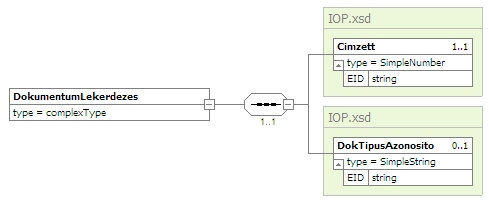 23. ábra Dokumentum lekérdezés19. példa Értesítés lekérdezése kérdés<?xml version="1.0" encoding="UTF-8"?><soap:Envelope xmlns:soap="http://schemas.xmlsoap.org/soap/envelope/" xmlns:xsi="http://www.w3.org/2001/XMLSchema-instance" xsi:schemaLocation="http://schemas.xmlsoap.org/soap/envelope/http://schemas.xmlsoap.org/soap/envelope/">	<soap:Header />	<soap:Body>		<iop:Kerdes xmlns:iop="http://www.iop.hu/2004">			<iop:KerdesFejlec>				<iop:Felhasznalo>TESZT</iop:Felhasznalo>				<iop:UzenetIdopont>2006-02-20T12:59:09</iop:UzenetIdopont>			</iop:KerdesFejlec>			<iop:Session/>			<iop:Parancs>				<iop:Rendszer>HKP</iop:Rendszer>				<iop:Szolgaltatas Module="HivataliModule">DokumentumLekerdezes</iop:Szolgaltatas>				<iop:Cimke/>			</iop:Parancs>			<iop:Form xmlns:hkp="http://iop.gov.hu/2006/01/hkp">				<hkp:DokumentumLekerdezes>					<hkp:Cimzett>221</hkp:Cimzett>					<hkp:DokTipusAzonosito>ElNemOlvasott</hkp:DokTipusAzonosito>				</hkp:DokumentumLekerdezes>			</iop:Form>		</iop:Kerdes>	</soap:Body></soap:Envelope>A választ leíró xsd: HKP.xsd/DokumentumAdatok elemVálasz form elem részletezése:20. példa Értesítés dokumentum lekérdezés válasz<?xml version="1.0" encoding="UTF-8"?><soap:Envelope xmlns:soap="http://schemas.xmlsoap.org/soap/envelope/" xmlns:xsi="http://www.w3.org/2001/XMLSchema-instance" xsi:schemaLocation="http://schemas.xmlsoap.org/soap/envelope/http://schemas.xmlsoap.org/soap/envelope/">	<soap:Header>		<kri:sessionID xmlns:kri="http://www.iop.hu/2004/kri">KRI-1-1168009306896-25</kri:sessionID>	</soap:Header>	<soap:Body>		<iop:Valasz xmlns:iop="http://www.iop.hu/2004">			<iop:ValaszFejlec>				<iop:Felhasznalo>TESZT</iop:Felhasznalo>				<iop:UzenetIdopont>2007-01-05T17:29:25</iop:UzenetIdopont>			</iop:ValaszFejlec>			<iop:Session/>			<iop:Parancs>				<iop:Rendszer>HKP</iop:Rendszer>				<iop:Szolgaltatas Module="HivataliModule">DokumentumLekerdezes</iop:Szolgaltatas>				<iop:Cimke/>			</iop:Parancs>			<iop:Form xmlns:hkp="http://iop.gov.hu/2006/01/hkp">				<hkp:DokumentumAdatok>					<hkp:Tarterulet>0</hkp:Tarterulet>					<hkp:KapcsolatiKod/>					<hkp:Cimzett>222</hkp:Cimzett>					<hkp:Nev/>					<hkp:Email/>					<hkp:ErkeztetesiSzam>12345600200701032127019276</hkp:ErkeztetesiSzam>					<hkp:DokTipusHivatal>TESZTHIVATAL</hkp:DokTipusHivatal>					<hkp:DokTipusAzonosito>válasz</hkp:DokTipusAzonosito>					<hkp:DokTipusLeiras>Határozat</hkp:DokTipusLeiras>					<hkp:HivatkozasiSzam>123456001200611291308014344</hkp:HivatkozasiSzam>					<hkp:Megjegyzes/>					<hkp:FileNev>Kerelem_elutasitas_alairva.kr</hkp:FileNev>					<hkp:ErvenyessegiDatum>2007-02-03</hkp:ErvenyessegiDatum>					<hkp:ErkeztetesiDatum>2007-01-04T23:00:00</hkp:ErkeztetesiDatum>					<hkp:Kezbesitettseg>2</hkp:Kezbesitettseg>					<hkp:Idopecset/>					<hkp:ValaszTitkositas>true</hkp:ValaszTitkositas>					<hkp:ValaszUtvonal>0</hkp:ValaszUtvonal>					<hkp:RendszerUzenet>true</hkp:RendszerUzenet>				</hkp:DokumentumAdatok>			</iop:Form>		</iop:Valasz>	</soap:Body></soap:Envelope>A dokumentum sikeres vagy sikertelen lekérdezését – hasonlóan a felhasználó által küldött üzenetek lekérdezéséhez – a szervezetnek vissza kell igazolnia a KR felé.Ügyfél által időben átvett üzenetekről értesítések fogadása Hatósági eljárások esetében a szervezet által az ügyfél számára küldött bizonyos – titkosított, vagy titkosítatlan – dokumentumokat az ügyfélnek a 2.6-os fejezetben meghatározott időn belül át kell vennie (azon üzenetekre melyeket a szervezet rendszerüzenetként küld a felhasználónak ez nem vonatkozik). Ha az átvétel megtörténik, a BEDSZ automatikusan olvasási visszaigazolást küld a szervezet postafiókjába.A szervezetnek ezt az üzenetet kell tudnia fogadni.A dokumentum letöltésének folyamata a rendszerben megegyezik az egyéb dokumentumok letöltésének folyamatával. Az értesítés a szervezet részére egy speciális dokumentum formátumában érkezik, amely tartalmazza az átvett dokumentum érkeztetési számát.  A vevénykezelés részletes leírása a 2.6-os fejezetben kerül kifejtésre.Folyamat:Szervezeti rendszer dokumentum letöltést kezdeményez. A dokumentum típusa, amelyre a szervezetnek szűrnie kell: „LetoltesiIgazolas”21. példa Visszaigazolás dokumentum lekérdezése kérdés<?xml version="1.0" encoding="UTF-8"?><soap:Envelope xmlns:soap="http://schemas.xmlsoap.org/soap/envelope/" xmlns:xsi="http://www.w3.org/2001/XMLSchema-instance" xsi:schemaLocation="http://schemas.xmlsoap.org/soap/envelope/http://schemas.xmlsoap.org/soap/envelope/">	<soap:Header />	<soap:Body>		<iop:Kerdes xmlns:iop="http://www.iop.hu/2004">			<iop:KerdesFejlec>				<iop:Felhasznalo>TESZT</iop:Felhasznalo>				<iop:UzenetIdopont>2006-02-20T12:59:09</iop:UzenetIdopont>			</iop:KerdesFejlec>			<iop:Session/>			<iop:Parancs>				<iop:Rendszer>HKP</iop:Rendszer>				<iop:Szolgaltatas Module="HivataliModule">DokumentumLekerdezes</iop:Szolgaltatas>				<iop:Cimke/>			</iop:Parancs>			<iop:Form xmlns:hkp="http://iop.gov.hu/2006/01/hkp">				<hkp:DokumentumLekerdezes>					<hkp:Cimzett>221</hkp:Cimzett>					<hkp:DokTipusAzonosito>VisszaIG</hkp:DokTipusAzonosito>				</hkp:DokumentumLekerdezes>			</iop:Form>		</iop:Kerdes>	</soap:Body></soap:Envelope>A válasz form tartalmazza az olvasási visszaigazolásra vonatkozó metaadatokat.A választ leíró xsd: HKP.xsd/DokumentumAdatok elemVálasz form elem részletezése:22. példa Sikeres visszaigazolás dokumentum lekérdezése válasz<?xml version="1.0" encoding="UTF-8"?><soap:Envelope xmlns:soap="http://schemas.xmlsoap.org/soap/envelope/" xmlns:xsi="http://www.w3.org/2001/XMLSchema-instance" xsi:schemaLocation="http://schemas.xmlsoap.org/soap/envelope/http://schemas.xmlsoap.org/soap/envelope/">	<soap:Header>		<kri:sessionID xmlns:kri="http://www.iop.hu/2004/kri">KRI-1-1168009306896-25</kri:sessionID>	</soap:Header>	<soap:Body>		<iop:Valasz xmlns:iop="http://www.iop.hu/2004">			<iop:ValaszFejlec>				<iop:Felhasznalo>TESZT</iop:Felhasznalo>				<iop:UzenetIdopont>2007-01-05T17:29:25</iop:UzenetIdopont>			</iop:ValaszFejlec>			<iop:Session/>			<iop:Parancs>				<iop:Rendszer>HKP</iop:Rendszer>				<iop:Szolgaltatas Module="HivataliModule">DokumentumLekerdezes</iop:Szolgaltatas>				<iop:Cimke/>			</iop:Parancs>			<iop:Form xmlns:hkp="http://iop.gov.hu/2006/01/hkp">				<hkp:DokumentumAdatok>					<hkp:Tarterulet>0</hkp:Tarterulet>					<hkp:KapcsolatiKod/>					<hkp:Cimzett>221</hkp:Cimzett>					<hkp:Nev/>					<hkp:Email/>					<hkp:ErkeztetesiSzam>30007000200701051621019320</hkp:ErkeztetesiSzam>					<hkp:DokTipusHivatal>ERTTAR</hkp:DokTipusHivatal>					<hkp:DokTipusAzonosito>VisszaIG</hkp:DokTipusAzonosito>					<hkp:DokTipusLeiras>Visszaigazolas</hkp:DokTipusLeiras>					<hkp:HivatkozasiSzam>30007000200701051620019319</hkp:HivatkozasiSzam>					<hkp:Megjegyzes/>					<hkp:FileNev/>					<hkp:ErvenyessegiDatum>2007-01-10</hkp:ErvenyessegiDatum>					<hkp:ErkeztetesiDatum>2007-01-05T16:21:58</hkp:ErkeztetesiDatum>					<hkp:Kezbesitettseg>3</hkp:Kezbesitettseg>					<hkp:Idopecset/>					<hkp:ValaszTitkositas>false</hkp:ValaszTitkositas>					<hkp:ValaszUtvonal>0</hkp:ValaszUtvonal>					<hkp:RendszerUzenet>true</hkp:RendszerUzenet>				</hkp:DokumentumAdatok>			</iop:Form>		</iop:Valasz>	</soap:Body></soap:Envelope>A dokumentum sikeres vagy sikertelen lekérdezését - hasonlóan a felhasználó által küldött üzenetek lekérdezéséhez - a szervezetnek vissza kell igazolnia.Viszontazonosítás A szervezeti rendszerek, a hivatali kapun keresztül fogadott dokumentumok feldolgozása közben vagy on-line elektronikus ügyintézés esetében a tranzakciós kód ellenőrzése után miután már rendelkeznek az ügyfél kapcsolati kódjával viszontazonosíthatják a dokumentum beküldőjét vagy a velük kapcsolatba lépő ügyfelet. A hivatali kapun keresztül fogadott dokumentumok esetében a viszontazonosítás célja az, hogy megbizonyosodjanak arról, hogy a dokumentum beküldője jogosult volt-e beküldeni dokumentumot annak a személynek a nevében, akiről a dokumentum állításokat tartalmaz (alapesetben az ügyfél saját magára vonatkozó dokumentumokat küld be, de például könyvelők több cég nevében is küldhetnek be dokumentumokat). A viszontazonosításhoz a szervezetnek rendelkeznie kell saját nyilvántartásában az ügyfél természetes azonosítóival. A viszontazonosítás a dokumentum beküldőjére vonatkozóan történik a kapcsolati kód alapján. A KR biztosítja az ügyfélkapu regisztrációs adatbázisát felhasználva a viszontazonosítás lehetőségét a hozzá kapcsolódó rendszereknek.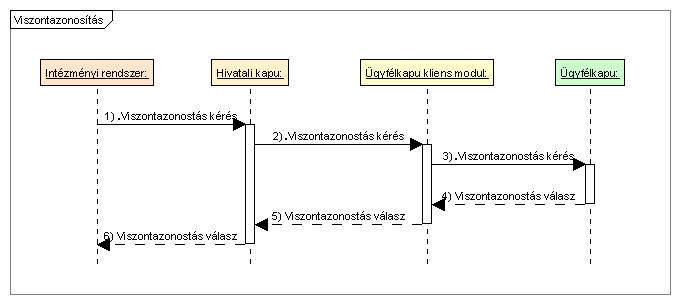 24. ábra Viszontazonosítás folyamataFolyamat:Szervezeti rendszer viszontazonosítást kezdeményez, egy korábban általa letöltött dokumentum beküldőjére vagy egy ügyfélkapun keresztül belépett ügyfélre vonatkozóan.A szolgáltatást kérő szervezet a viszontazonosítást az alábbi adatok megadásával kérheti:Viselt névCsaládi névElső utónévTovábbi utónevekSzületési névCsaládi névElső utónévTovábbi utónevekAnyja születési neveCsaládi névElső utónévTovábbi utónevekSzületési helyeSzületési ország neveSzületés település neveSzületési idejeNeme (férfi/nő)Állampolgársága (elsődleges állampolgársága)A felsorolt adatok közül az alábbiak megadása kötelező:Viselt név vagy Születési névCsaládi névElső utónévAnyja születési neveCsaládi névElső utónévSzületési helyeSzületési település neveSzületési idejeA viszontazonosítást kérő szervezet a viselt név helyett – amennyiben az rendelkezésére áll – a születési nevet is megadhatja a viszontazonosítás során. Erre azért van szükség, mert viszonylag hosszabb idő alatt és csak az érintett (alany) személyes bejelentése alapján történik/történhet meg a személy névváltozásának átvezetése az ügyfélkapu nyilvántartásában, illetve a szervezeti szakrendszerben, tehát a viszontazonosítás sikeressége érdekében a viszonylag változatlannak tekinthető születési név relevánsabb eredményt biztosít.A névazonosítás – viseltnév, születésinév, továbbá a születési hely és állampolgárság – (összehasonlítás) algoritmusában az alább felsorolt tolerancia elemek kerülnek beépítésre: Az összehasonlítandó adatok esetében mindenütt (kérés és nyilvántartás)a szóközök (space) és egyéb speciális karakterek ('_' és a '-') kivágása, nagybetűkké konvertálása,a doktorjelzőket szűrése a családnevek elejéről (dr, dr., Dr, Dr., DR, DR.),az ékezetes betűket teljes körű helyettesítése ékezetmentes betűpárjaikkal (á-a, ä-a, é-e, í-i, ó-o, ö-o, ő-o, ú-u, ü-u, ű-u, Á-A, Ä-A, É-E, Í-I, Ó-O, Ö-O, Ő-O, Ú-U, Ü-U, Ű-U).Speciális karakterek konvertálása:À (U+00C0), Â (U+00C2), Ã (U+00C3), Ä (U+00C4), Å (U+00C5), Ā (U+0100), Ă (U+0102), Ą (U+0104), Ǎ (U+01CD), Ǻ (U+01FA), Ά (U+0386), Ả (U+1EA2), Ấ (U+1EA4), Ầ (U+1EA6), Ẩ (U+1EA8), Ẫ (U+1EAA), Ậ (U+1EAC), Ắ (U+1EAE), Ằ (U+1EB0), Ẳ (U+1EB2), Ẵ (U+1EB4), Ặ (U+1EB6) - A (U+0041)Æ (U+00C6), Ǽ (U+01FC) - AE (U+0041, U+0045)È (U+00C8), Ê (U+00CA), Ë (U+00CB), Ē (U+0112), Ĕ (U+0114), Ė (U+0116), Ę (U+0118), Ě (U+011A), Έ (U+0388), Ẹ (U+1EB8), Ẻ (U+1EBA), Ẽ (U+1EBC), Ế (U+1EBE), Ề (U+1EC0), Ể (U+1EC2), Ễ (U+1EC4), Ệ (U+1EC6),&nbsp; - E (U+0045)Ì (U+00CC), Î (U+00CE), Ï (U+00CF), Ĩ (U+0128), Ī (U+012A), Ĭ (U+012C), Į (U+012E), İ (U+0130), ļ (U+013C), ľ (U+013E), ŀ (U+0140), ł (U+0142), Ǐ (U+01CF), Ί (U+038A), Ι (U+0399), Ϊ (U-03AA), І (U+0406), Ỉ (U+1EC8), Ị (U+1ECA) - I (U+0049)Ò (U+00D2), Ô (U+00D4), Õ (U+00D5), Ō (U+014C), Ŏ (U+014E), Ơ (U+01A0), Ǒ (U+01D1), Ọ (U+1ECC), Ỏ (U+1ECE), Ố (U+1ED0), Ồ (U+1ED2), Ổ (U+1ED4), Ỗ (U+1ED6), Ộ (U+1ED8), Ớ (U+1EDA), Ờ (U+1EDC), Ở (U+1EDE), Ỡ (U+1EE0), Ợ (U+1EE2) - O (U+004F)Ù (U+00D9), Û (U+00DB), Ũ (U+0168), Ū (U+016A), Ŭ (U+016C), Ů (U+016E), Ų (U+0172), Ư (U+01AF), Ǔ (U+01D3), Ǖ (U+01D5), Ǘ (U+01D7), Ǚ (U+01D9), Ǜ (U+01DB), Ụ (U+1EE4), Ủ (U+1EE6), Ứ (U+1EE8), Ừ (U+1EEA), Ử (U+1EEC), Ữ (U+1EEE), Ự (U+1EF0) - U (U+0055)ß (U+00DF) - SS (U+0053, U+0053)Ç (U+00C7), Ć (U+0106), Ĉ (U+0108), Ċ (U+010A), Č (U+010C) - C (U+0043)Ð (U+00D0), Ď (U+010E) - D (U+0044)Ĝ (U+011C), Ğ (U+011E), Ġ (U+0120), G (U+0122) - G (U+0047)Ĥ (U+0124), Ħ (U+0126), Ή (U+0389) - H (U+0048)Ĵ (U+0134 ) - J (U+004A)Ķ (U+0136) - K (U+0048)Ĺ (U+0139), Ļ (U+013B), Ľ (U+013D), Ŀ (U+013F), Ł (U+0141) - L (U+004C)Ñ (U+00D1), Ń (U+0143), Ņ (U+0145), Ň (U+0147) - N (U+004E)Ŕ (U+0154), Ŗ (U+0156), Ř (U+0158) - R  (U+0052)S (U+015A), Ŝ (U+015C), Ş (U+015E), Š (U+0160) - S (U+0053)Ţ (U+0162), Ť (U+0164), Ŧ (U+0166) - T (U+0054)Ŵ (U+0174), Ẁ (U+1E80), Ẃ (U+1E82), Ẅ (U+1E84) - W (U+0057)Ý (U+00DD), Ŷ (U+0176), Ÿ (U+0178), Ύ (U+038E), Ỳ (U+1EF2), Ỵ (U+1EF4), Ỷ (U+1EF6), Ỹ (U+1EF8) - Y (U+0059)Ź (U+0179), Ż (U+017B), Ž (U+017D) - Z (U+005A)A névelemek (Csaladinev, Unev1, Unev2) összemásolása egy szöveggéAz így keletkező két szöveg (kérés, nyilvántartás) karakterhelyes összehasonlítása történik meg a rövidebb hosszra.A születés településnevének összehasonlítása esetében az alábbi tolerancia elemek kerülnek beépítésre:Az összehasonlítandó adatok esetében mindenütt (kérés és nyilvántartás)nagybetűkké konvertálás,a településnevek levágása balról az első szóköznél.IOP parancsSessionA Session elemek közül legalább az egyiket meg kell adni a sikeres viszontazonosításhoz. Ha több elem is meg van adva, akkor a fenti sorrend jelzi a preferencia sorrendet is.Például, ha meg van adva KapcsolatiKod és TranzakcioKod is, akkor a KapcsolatiKod alapján fog történni a viszontazonosítás. Ha ez alapján az ellenőrzés eredménye sikertelen, akkor már nem történik újabb ellenőrzés a TranzakcioKod alapján is.KérdésPélda23. példa Viszontazonosítás kérdés<?xml version="1.0" encoding="UTF-8"?><soap:Envelope xsi:schemaLocation="http://schemas.xmlsoap.org/soap/envelope/http://schemas.xmlsoap.org/soap/envelope/" xmlns:soap="http://schemas.xmlsoap.org/soap/envelope/" xmlns:xsi="http://www.w3.org/2001/XMLSchema-instance">   <soap:Header />   <soap:Body>      <iop:Kerdes xmlns:iop="http://www.iop.hu/2004">         <iop:KerdesFejlec>            <iop:Felhasznalo>TESZT</iop:Felhasznalo>            <iop:UzenetIdopont>2013-11-19T11:00:00Z</iop:UzenetIdopont>         </iop:KerdesFejlec>         <iop:Session>            <iop:Property Source="KRI" Name="KapcsolatiKod" Value="ecc82a6477b04da1735da4770fe9c91882f8742c335d7a855e99ce6162df4c56"/>         </iop:Session>         <iop:Form>            <reg:TermeszetesSzemelyAzonositok xmlns:reg="http://www.iop.hu/2004/reg">               <iop:ViseltNev>                  <iop:TagoltNev DrJelzo="0">                     <iop:CsaladiNev>ATOTESZTEGY</iop:CsaladiNev>                     <iop:UtoNev1>ROBOT</iop:UtoNev1>                     <iop:UtoNev2/>                  </iop:TagoltNev>               </iop:ViseltNev>               <iop:SzuletesiNev>                  <iop:TagoltNev DrJelzo="0">                     <iop:CsaladiNev/>                     <iop:UtoNev1/>                     <iop:UtoNev2/>                  </iop:TagoltNev>               </iop:SzuletesiNev>               <iop:Neme KodCsoport="8" KodErtek="1">1</iop:Neme>               <iop:SzuletesiHely>                  <iop:Telepules>VAC</iop:Telepules>               </iop:SzuletesiHely>               <iop:SzuletesiIdo>                  <iop:SzuletesDatum>1999-01-01</iop:SzuletesDatum>               </iop:SzuletesiIdo>               <iop:AnyjaNeve>                  <iop:TagoltNev DrJelzo="0">                     <iop:CsaladiNev>TESZT</iop:CsaladiNev>                     <iop:UtoNev1>GIZI</iop:UtoNev1>                     <iop:UtoNev2/>                  </iop:TagoltNev>               </iop:AnyjaNeve>               <iop:Allampolgarsag/>            </reg:TermeszetesSzemelyAzonositok>         </iop:Form>         <iop:Parancs>            <iop:Rendszer>REG</iop:Rendszer>            <iop:Szolgaltatas Module="UkapuXmlServices">Viszontazonositas</iop:Szolgaltatas>            <iop:Cimke/>         </iop:Parancs>      </iop:Kerdes>   </soap:Body></soap:Envelope>VálaszA viszontazonosítás az ügyfélkapuban történik, eredménye a hivatali kapun keresztül jut vissza a szervezeti rendszerhez.Példa24. példa Sikeres viszontazonosítás válasz<?xml version="1.0" encoding="UTF-8"?><soap:Envelope xmlns:soap="http://schemas.xmlsoap.org/soap/envelope/" xmlns:xsi="http://www.w3.org/2001/XMLSchema-instance" xsi:schemaLocation="http://schemas.xmlsoap.org/soap/envelope/http://schemas.xmlsoap.org/soap/envelope/">	<soap:Header>		<kri:sessionID xmlns:kri="http://www.iop.hu/2004/kri">KRI-1-1168009306896-25</kri:sessionID>	</soap:Header>	<soap:Body>		<iop:Valasz xmlns:iop="http://www.iop.hu/2004">			<iop:ValaszFejlec>				<iop:Felhasznalo>TESZT</iop:Felhasznalo>				<iop:UzenetIdopont>2014-07-21T11:31:20Z</iop:UzenetIdopont>			</iop:ValaszFejlec>			<iop:Session>				<iop:Property Source="AUTH" Name="Minosites" Value="12"/>				<iop:Property Source="AUTH" Name="Email" Value="itoteszt@nisz.hu"/>				<iop:Property Source="KRI" Name="KapcsolatiKod" Value="ecc82a6477b04da1735da4770fe9c91882f8742c335d7a855e99ce6162df4c56"/>				<iop:Property Source="AUTH" Name="Nev" Value="ATOTESZTEGY ROBOT"/>			</iop:Session>			<iop:Form>				<reg:Azonositott xmlns:reg="http://www.iop.hu/2004/reg">1</reg:Azonositott>			</iop:Form>		</iop:Valasz>	</soap:Body></soap:Envelope>Sikertelen viszontazonosítás eseténHibakódokPélda25. példa Sikertelen viszontazonosítás válasz<?xml version="1.0" encoding="UTF-8"?><soap:Envelope xmlns:soap="http://schemas.xmlsoap.org/soap/envelope/" xmlns:xsi="http://www.w3.org/2001/XMLSchema-instance" xsi:schemaLocation="http://schemas.xmlsoap.org/soap/envelope/http://schemas.xmlsoap.org/soap/envelope/">	<soap:Header>		<kri:sessionID xmlns:kri="http://www.iop.hu/2004/kri">KRI-1-1168009306896-25</kri:sessionID>	</soap:Header>	<soap:Body>		<iop:Valasz xmlns:iop="http://www.iop.hu/2004">			<iop:ValaszFejlec>				<iop:Felhasznalo>TESZT</iop:Felhasznalo>				<iop:UzenetIdopont>2014-07-21T11:31:20Z</iop:UzenetIdopont>			</iop:ValaszFejlec>			<iop:Session>				<iop:Property Source="KRI" Name="KapcsolatiKod" Value="ecc82a6477b04da1735da4770fe9c91882f8742c335d7a855e99ce6162df4c56"/>			</iop:Session>			<iop:Form>				<reg:Azonositott xmlns:reg="http://www.iop.hu/2004/reg">0</reg:Azonositott>				<iop:HibaLista>					<iop:Hiba EIDRef="1" Kod="23">Adateltérés az azonosítás során</iop:Hiba>				</iop:HibaLista>			</iop:Form>		</iop:Valasz>	</soap:Body></soap:Envelope>Ügyfél titkosító kulcsának lekérdezése a kulcstárból A funkció jelen formájában meg fog szűnni, kiváltása a Csoportos publikus kulcs lekérdezés funkcióval történik.A csatlakozott szervezet számára beérkezett dokumentumokhoz rendelt kapcsolati kód alapján a szervezet le tudja kérdezni a dokumentum beküldőjének publikus titkosító kulcsát, amelyre akkor van szükség, ha az ügyfél a dokumentum rendszerbe való betöltésekor jelezte, hogy a választ titkosított formában várja.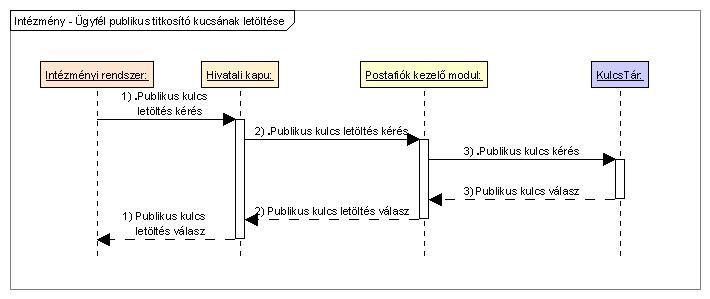 25. ábra Ügyfél titkosító kulcsának lekérdezése folyamatFolyamat:A szervezet az ügyfél rendelkezése alapján a kapcsolati kód megadásával lekéri az ügyfél publikus titkosító kulcsát.IOP ParancsKérdés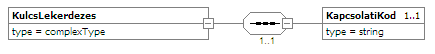 26. ábra Kulcs lekérdezés26. példa Ügyfél titkosító kulcsának lekérdezése kérdés<?xml version="1.0" encoding="UTF-8"?><soap:Envelope xmlns:soap="http://schemas.xmlsoap.org/soap/envelope/" xmlns:xsi="http://www.w3.org/2001/XMLSchema-instance" xsi:schemaLocation="http://schemas.xmlsoap.org/soap/envelope/http://schemas.xmlsoap.org/soap/envelope/">	<soap:Header />	<soap:Body>		<iop:Kerdes>			<iop:KerdesFejlec xmlns:iop="http://www.iop.hu/2004">				<iop:Felhasznalo>TESZT</iop:Felhasznalo>				<iop:UzenetIdopont>2013-11-19T11:00:00Z</iop:UzenetIdopont>			</iop:KerdesFejlec>			<iop:Session/>			<iop:Parancs>				<iop:Rendszer>HKP</iop:Rendszer>				<iop:Szolgaltatas Module="HivataliModule">KulcsLekerdezes</iop:Szolgaltatas>			</iop:Parancs>			<iop:Form xmlns:hkp="http://iop.gov.hu/2006/01/hkp">				<hkp:KulcsLekerdezes>					<hkp:KapcsolatiKod>					ecc82a6477b04da1735da4770fe9c91882f8742c335d7a855e99ce6162df4c56					</hkp:KapcsolatiKod>				</hkp:KulcsLekerdezes>			</iop:Form>		</iop:Kerdes>	</soap:Body></soap:Envelope>VálaszBEDSZ a kapcsolati kód alapján visszaadja az ügyfél nyilvános titkosító kulcsát. Ha az ügyfélnek nincs nyilvános kulcsa, akkor a válaszban a NyilvanosKulcs mező üres lesz.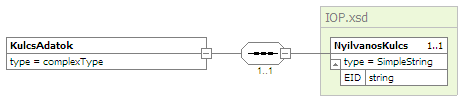 27. ábra Kulcs adatokPélda27. példa Sikeres titkosító kulcs lekérdezése válasz<?xml version="1.0" encoding="UTF-8"?><soap:Envelope xmlns:soap="http://schemas.xmlsoap.org/soap/envelope/" xmlns:xsi="http://www.w3.org/2001/XMLSchema-instance" xsi:schemaLocation="http://schemas.xmlsoap.org/soap/envelope/http://schemas.xmlsoap.org/soap/envelope/">	<soap:Header>		<kri:sessionID xmlns:kri="http://www.iop.hu/2004/kri">KRI-1-1402041624817-69</kri:sessionID>	</soap:Header>	<soap:Body>		<iop:Valasz xmlns:iop="http://www.iop.hu/2004">			<iop:ValaszFejlec>				<iop:Felhasznalo>TESZT</iop:Felhasznalo>				<iop:UzenetIdopont>2014-07-21T11:39:46Z</iop:UzenetIdopont>			</iop:ValaszFejlec>			<iop:Session/>			<iop:Form>				<hkp:KulcsAdatok xmlns:hkp="http://iop.gov.hu/2006/01/hkp">					<hkp:NyilvanosKulcs xsi:type="iop:SimpleString" xmlns:xsi="http://www.w3.org/2001/XMLSchema-instance">-----BEGIN PGP PUBLIC KEY BLOCK-----Version: BCPG v1.33mI0ERvJJ3gEEAJft7uMYz+9h5NFRAjZzW3OMxuayEkBHkwdtx4Mme6VWC7eMTfJT3cq9CUnlLGoaBLcbbvuDnuLxWYzAOFmLw5YtJLKejpvWAR/cFbs1i4b48vJryV9PxeD9yp2ut3FlV14nD/LJwt1mPFZ0NOp1XctSujCJX8wS/F7kH2eQKFzdABEBAAG0BmJha29zc4icBBABAgAQBQJG8kneCRC+D8rV7IvvcQAApccD/jo1PmdHho4aS8JSBrPwd8Jied+YkiEX/yZyVyQglOL+QpfyfVUVANoaYtt3didLPk4r+5DVSL3VnD6Hfmhy5NTMUBLWp9Jwr+pLa5naFH9fSGvUbg240IlJ+7vzCErVHs8/smPlet6lb/Nhr2YMffTWc3Xwqo/xcpVMzaKza3vL=KO59-----END PGP PUBLIC KEY BLOCK-----</hkp:NyilvanosKulcs>				</hkp:KulcsAdatok>			</iop:Form>		</iop:Valasz>	</soap:Body></soap:Envelope>HibakódokDokumentumok titkosításaHa az eredeti (a szervezet számára) küldött dokumentum küldője rendelkezik a kulcstárban regisztrált kulccsal, és külön jelezte a feltöltés során, hogy a választ titkosított formában várja, akkor a szervezetnek a válasz dokumentumot titkosítania kell. A szervezet a válasz dokumentum titkosításához, a kulcstárból a beérkezett dokumentumban szereplő kapcsolati kód alapján letölti az ügyfél publikus kulcsát, és titkosítja a dokumentumot.A titkosításhoz a csatlakozó szervezetek használhatják a KR által biztosított java alapú kriptográfiai szoftver modult, ami a csatlakozás során kerül átadásra. A tikosítás folyamata:Szervezet által küldendő állomány kiválasztásaSzimmetrikus kulcs (AES 256 bites kulcs) generálásaDokumentum és csatolmányok szimmetrikus titkosítása a generált kulccsalCímzett(ek) kiválasztásaSzimmetrikus kulcs titkosítása a címzett nyilvános titkosító kulcsávalKüldendő dokumentum összeállításaA KR-ben támogatott kulcstípus:RSA 1024/2048A KR-ben támogatott tanúsítvány formátum:PGPA titkosítás részletes leírása a kriptográfiai modul dokumentációjában található. A kriptográfiai modul használata nem kötelező a csatlakozott szervezetek részére, viszont a fenti RSA kulcstípust az említett tanúsítvány formátumokat támogatni kell.Nyilvános kulcsú titkosítást végez a KR. A rendszer a címzett nyilvános kulcsával titkosítja be az üzenetet, amit a címzett a saját privát kulcsával tud kititkosítani. Ebben az esetben nincs szükség kulcs küldésre, mert a rendszer a címzettek nyilvános kulcsát tárolja az adatbázisban, a privát kulcsot pedig az állampolgár tárolja.Dokumentum feltöltés (megszüntetés alatt!)A funkció jelen formájában megszűntetés alatt van, kiváltása a Csoportos dokumentum feltöltés funkcióval történik.Szervezeti rendszerek, az ügyfél ügyének kapcsán válaszdokumentumot küldhetnek az ügyfél részére. A szervezet az általa előállított válasz dokumentumot az ügyfél rendelkezése alapján küldheti az ügyféllakóhelyére postai úton,ügyfélkapuban regisztrált e-mail címére elektronikusan titkosított vagy nyílt levél formájában (csak az ügyfél kifejezett kérésére)postafiókjába válaszüzenetként elektronikusan titkosított vagy nyílt formábanJelen leírás a postai úton és az e-mailben történő kézbesítés folyamatát nem tartalmazza.Amennyiben az ügyfél kérte, a dokumentum a feladást megelőzően a szervezeti rendszerben titkosításra kerül, az ügyfél nyilvános titkosító kulcsával. A tikosítást követően a dokumentum feltöltés funkció biztosítja a dokumentum postázását az ügyfél postafiókjába. A dokumentumot a BEDSZ érkeztetési számmal és időbélyegzéssel látja el, mely adatokat, a sikeres feltöltést követően a válaszban megküld a szervezet részére.A Szervezet küldhet szakrendszeri értesítés - és lényegi üzenetet az ügyfelek részére:Szakrendszeri értesítés üzenet, A szervezet nem kap értesítést a dokumentum átvételéről vagy át nem vételéről, továbbá az dokumentumküldéshez kapcsolódóan nem kerülnek vevények generálásra, és küldésre Lényegi üzenetA szervezet olvasási visszaigazolást kap a postafiókjába, amennyiben a címzett átveszi a dokumentumot, vagy amennyiben a címzett a 2.6-os fejezetben meghatározott időn belül nem vette át a neki küldött dokumentumot. 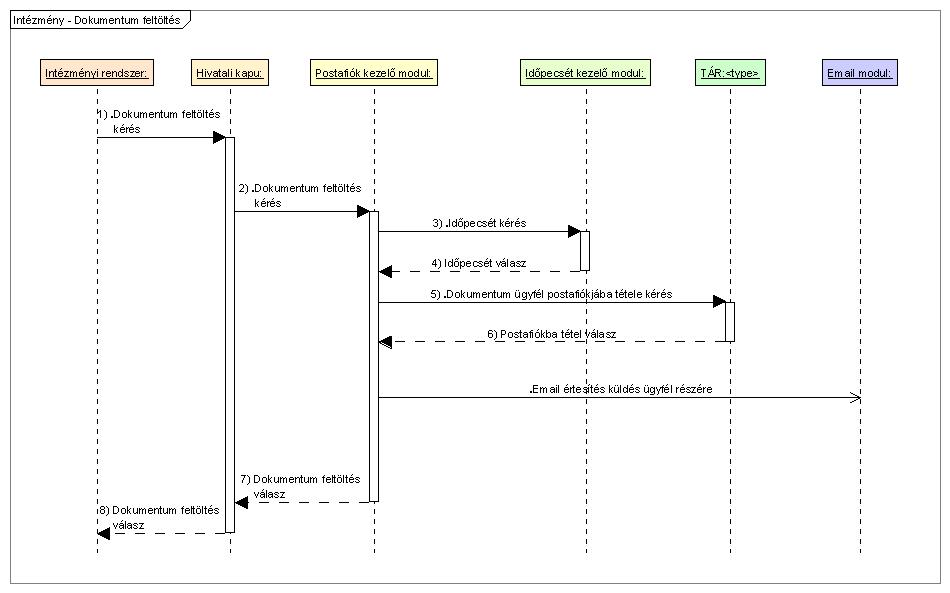 28. ábra Dokumentum feltöltés folyamataFolyamat:Szervezeti rendszer dokumentum feltöltést kezdeményezIOP parancsKérdés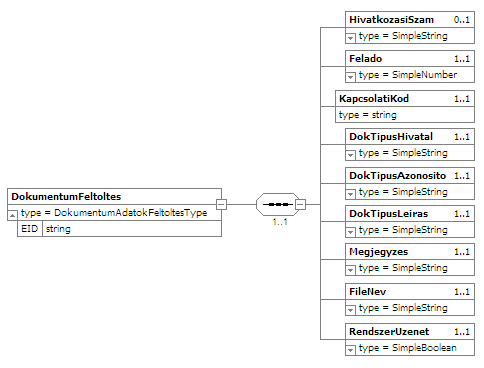 29. ábra Dokumentum feltöltésA felküldésre kerülő fájl SOAP mellékletként utazik az üzenettel.A melléklet csatolása SOAP 1.2-es szabvány szerint történikhttp://www.w3.org/TR/2004/NOTE-soap12-af-20040608/http://www.w3.org/TR/SOAP-attachmentsFontos: az üzenet fejlécében szerepelnie kell a Content-ID mezőnek (header field), mivel a feldolgozást végző szerverek bizonyos esetekben (pl. nagy méretű melléklet, több melléklet együttes kezelése) igénylik a mező kitöltöttségét.Példa28. példa Dokumentum feltöltés kérdés<?xml version="1.0" encoding="UTF-8"?><soap:Envelope xmlns:soap="http://schemas.xmlsoap.org/soap/envelope/" xmlns:xsi="http://www.w3.org/2001/XMLSchema-instance" xsi:schemaLocation="http://schemas.xmlsoap.org/soap/envelope/http://schemas.xmlsoap.org/soap/envelope/">	<soap:Header />	<soap:Body>		<iop:Kerdes xmlns="http://www.iop.hu/2004">			<iop:KerdesFejlec>				<iop:Felhasznalo>TESZT</iop:Felhasznalo>				<iop:UzenetIdopont>2013-11-19T16:00:00Z</iop:UzenetIdopont>			</iop:KerdesFejlec>			<iop:Parancs>				<iop:Rendszer>HKP</iop:Rendszer>				<iop:Szolgaltatas Module="HivataliModule">DokumentumFeltoltes</iop:Szolgaltatas>			</iop:Parancs>			<iop:Form xmlns:hkp="http://iop.gov.hu/2006/01/hkp">				<hkp:DokumentumFeltoltes>					<hkp:HivatkozasiSzam>300070000200701051610019308</hkp:HivatkozasiSzam>					<hkp:Felado>32722708</hkp:Felado>					<hkp:KapcsolatiKod>ecc82a6477b04da1735da4770fe9c91882f8742c335d7a855e99ce6162df4c56</hkp:KapcsolatiKod>					<hkp:DokTipusHivatal>TESZTHKPGI</hkp:DokTipusHivatal>					<hkp:DokTipusAzonosito>krgi_errors</hkp:DokTipusAzonosito>					<hkp:DokTipusLeiras>project: krgi_errors</hkp:DokTipusLeiras>					<hkp:Megjegyzes>megjegyzes</hkp:Megjegyzes>					<hkp:FileNev>lorem.pdf</hkp:FileNev>					<hkp:RendszerUzenet>0</hkp:RendszerUzenet>				</hkp:DokumentumFeltoltes>			</iop:Form>		</iop:Kerdes>	</soap:Body></soap:Envelope>A dokumentum a hivatali kapun keresztül a BEDSZ-hez kerül. A BEDSZ időbélyeggel látja el a SOAP mellékletben küldött állományt. A dokumentum a címzett ügyfél értesítési tárhelyére kerül. A KR email értesítést küld az ügyfélnek arról, hogy dokumentuma érkezett.Válasz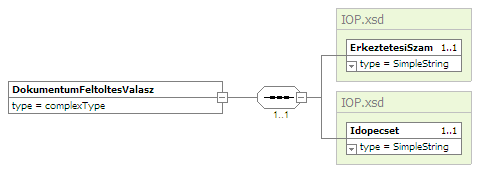 30. ábra Dokumentum feltöltés válaszPélda29. példa Sikeres dokumentum feltöltés válasz<?xml version="1.0" encoding="UTF-8"?><soap:Envelope xmlns:soap="http://schemas.xmlsoap.org/soap/envelope/" xmlns:xsi="http://www.w3.org/2001/XMLSchema-instance" xsi:schemaLocation="http://schemas.xmlsoap.org/soap/envelope/http://schemas.xmlsoap.org/soap/envelope/">	<soap:Header>		<kri:sessionID xmlns:kri="http://www.iop.hu/2004/kri">KRI-1-1402041624817-118</kri:sessionID>	</soap:Header>	<soap:Body>		<iop:Valasz xmlns:iop="http://www.iop.hu/2004">			<iop:ValaszFejlec>				<iop:Felhasznalo>TESZT</iop:Felhasznalo>				<iop:UzenetIdopont>2014-07-22T07:44:36Z</iop:UzenetIdopont>			</iop:ValaszFejlec>			<iop:Session/>			<iop:Form>				<hkp:DokumentumFeltoltesValasz xmlns:hkp="http://iop.gov.hu/2006/01/hkp">					<hkp:ErkeztetesiSzam>504383394201407220944285239</hkp:ErkeztetesiSzam>					<hkp:Idopecset xsi:type="iop:SimpleString" xmlns:xsi="http://www.w3.org/2001/XMLSchema-instance">MIINrwYJKoZIhvcNAQcCoIINoDCCDZwCAQMxCzAJBgUrDgMCGgUAMIIBGwYLKoZIhvcNAQkQAQSgggEKBIIBBjCCAQICAQEGCisGAQQBhFkKAwEwITAJBgUrDgMCGgUABBRlSKhkCJsxND8daB4qMW7xTVE4ZQIGUpJHO569GBMyMDE0MDcyMjA3NDQzNi41MjFaMASAAgH0AghWxQb52lOU5qCBoKSBnTCBmjELMAkGA1UEBhMCSFUxETAPBgNVBAcMCEJ1ZGFwZXN0MRIwEAYDVQQKDAlOSVNaIFpydC4xJzAlBgNVBAsMHm5DaXBoZXIgRFNFIEVTTjpCQTlGLTE3N0MtNjlDRTEVMBMGA1UEAwwMZWFzei10czMta3AxMSQwIgYDVQQFExsxLjMuNi4xLjQuMS4yMTUyOC4yLjMuMi44OTCgggbrMIIG5zCCBc+gAwIBAgIOAKLoVEGzp+c/nLyZcAowDQYJKoZIhvcNAQELBQAwgYoxCzAJBgNVBAYTAkhVMREwDwYDVQQHDAhCdWRhcGVzdDEWMBQGA1UECgwNTWljcm9zZWMgTHRkLjEvMC0GA1UEAwwmU2lnbmF0dXJlIENsYXNzIDMgS0VUIGUtU3ppZ25vIENBIDIwMDkxHzAdBgkqhkiG9w0BCQEWEGluZm9AZS1zemlnbm8uaHUwHhcNMTMwNDA0MjEzODIzWhcNMTUwNDA0MjEzODIzWjCBmjELMAkGA1UEBhMCSFUxETAPBgNVBAcMCEJ1ZGFwZXN0MRIwEAYDVQQKDAlOSVNaIFpydC4xJzAlBgNVBAsMHm5DaXBoZXIgRFNFIEVTTjpCQTlGLTE3N0MtNjlDRTEVMBMGA1UEAwwMZWFzei10czMta3AxMSQwIgYDVQQFExsxLjMuNi4xLjQuMS4yMTUyOC4yLjMuMi44OTAwggEiMA0GCSqGSIb3DQEBAQUAA4IBDwAwggEKAoIBAQDcy0DUIJ1A/MHJcSwdw3DZr1lEcAhNMUmvz7vO2HMjpUlkJwdF4+SaCyRquREA12B/Np2INRDqEshtEVozeIo1YX9THnrv5LK03aousrchQUncNfpj9Oxzx/Ftgh/u7lBqC6C+k4h+ydN/jb4ejao4exCYvmkyqj78cUwY9prZ6OYDa1yWuexgEvtQiUU8bPDGYrxkE0ggo77Usoijeaukq478pxxlXqzKc/dTQsLiwGJBshWHSo8fEBz2xz9xIi81vysx+YwNnR4lBf3TA1/D4VXQd16Im4ZVveUnnG0U8Ynlj1iU/goEByT/JNQgmhQBUexdbswGmGyYSngji46BAgMBAAGjggM3MIIDMzAMBgNVHRMBAf8EAjAAMA4GA1UdDwEB/wQEAwIGwDATBgNVHSUEDDAKBggrBgEFBQcDBDCCAfAGA1UdIASCAecwggHjMIIB3wYKAoFYAWQqZQgCATCCAc8wJQYIKwYBBQUHAgEWGWh0dHA6Ly9jcC5lLXN6aWduby5odS9hY3AwggGkBggrBgEFBQcCAjCCAZYeggGSAEEAIABLAEcAWQBIAFMAWgAgAGUAbABoAOEAcgDtAHQAIABtAGkAbgBkAGUAbgAgAGYAZQBsAGUAbAFRAHMAcwDpAGcAZQB0ACwAIABhAG0AZQBsAHkAIABhAHoAIADhAGwAdABhAGwAYQAgAGsAaQBhAGQAbwB0AHQAIAB0AGEAbgD6AHMA7QB0AHYA4QBuAHkAIABoAGEAcwB6AG4A4QBsAGEAdADhAGIA8wBsACwAIAB2AGkAcwBzAHoAYQB2AG8AbgDhAHMA4QBiAPMAbAAsACAAYQAgAHMAegBhAGIA4QBsAHkAegBhAHQAIABtAGUAZwBzAOkAcgB0AOkAcwDpAGIBUQBsACwAIABhACAASwBHAFkASABTAFoAIABtAGEAZwBhAHQAYQByAHQA4QBzAOEAYgDzAGwALAAgAGkAbgB0AOkAegBrAGUAZADpAHMA6QBiAVEAbAAsACAAdgBhAGcAeQAgAGEAbgBuAGEAawAgAGgAaQDhAG4AeQDhAGIA8wBsACAAZQByAGUAZAAuMB0GA1UdDgQWBBS9TeCSWo7OcEMmZyuRxqgjH4DVzzAfBgNVHSMEGDAWgBQt7cCgsig9OmMQB7LIO39eesYNhTAiBgNVHREEGzAZoBcGBisGAQUFB6ANMAsGCSsGAQQBgagYAjA2BgNVHR8ELzAtMCugKaAnhiVodHRwOi8vY3JsLmUtc3ppZ25vLmh1L3NpZ2tjYTIwMDkuY3JsMG4GCCsGAQUFBwEBBGIwYDArBggrBgEFBQcwAYYfaHR0cDovL3NpZ2tvY3NwMjAwOS5lLXN6aWduby5odTAxBggrBgEFBQcwAoYlaHR0cDovL3d3dy5lLXN6aWduby5odS9zaWdrY2EyMDA5LmNydDANBgkqhkiG9w0BAQsFAAOCAQEAaSon5uZj7zLCoAaOpX1h7ate1O1R3JULzqeL89PovQ4EyApVo/2jKLbPo73H523seoOSssEc1MB0ndgRuvPrKW/svjgYZRYtWAsXyiyihaKYUfZZOzxgES5QcsZ5Ega1AJyzLSt4McBTLvAupjvL74c9PSP0WkdXQ/qfYnca2jo8cBVNIJmb4d05MdVw6mTZ27TW9Aj1pUjA8DlV99qi5pttqZCJri+RXm1kZ0hIt2C25SclpfR5MbsYtOjODAzP6UAnVWURhhBb9Ob/PDSNUferv+wCtBMggzlX/BPJhgT+zPVu5lapuymvPNLZhemm2COzudGbRAZbwMBxWqIBaDGCBXowggV2AgEBMIGdMIGKMQswCQYDVQQGEwJIVTERMA8GA1UEBwwIQnVkYXBlc3QxFjAUBgNVBAoMDU1pY3Jvc2VjIEx0ZC4xLzAtBgNVBAMMJlNpZ25hdHVyZSBDbGFzcyAzIEtFVCBlLVN6aWdubyBDQSAyMDA5MR8wHQYJKoZIhvcNAQkBFhBpbmZvQGUtc3ppZ25vLmh1Ag4AouhUQbOn5z+cvJlwCjAJBgUrDgMCGgUAoIIDsTARBgsqhkiG9w0BCRACDzECBQAwGgYJKoZIhvcNAQkDMQ0GCyqGSIb3DQEJEAEEMBwGCSqGSIb3DQEJBTEPFw0xNDA3MjIwNzQ0MzZaMCMGCSqGSIb3DQEJBDEWBBQk9C4w6cGtu5RNVVfVJOkT8FolTTCB1QYLKoZIhvcNAQkQAgwxgcUwgcIwgb8wgbwEFHUTMncL8621vw3El6u4bkh/YukeMIGjMIGQpIGNMIGKMQswCQYDVQQGEwJIVTERMA8GA1UEBwwIQnVkYXBlc3QxFjAUBgNVBAoMDU1pY3Jvc2VjIEx0ZC4xLzAtBgNVBAMMJlNpZ25hdHVyZSBDbGFzcyAzIEtFVCBlLVN6aWdubyBDQSAyMDA5MR8wHQYJKoZIhvcNAQkBFhBpbmZvQGUtc3ppZ25vLmh1Ag4AouhUQbOn5z+cvJlwCjCCAmMGCyqGSIb3DQEJEAISMYICUjCCAk6hggJKMIICRjCCAa8CAQEwgcqhgaCkgZ0wgZoxCzAJBgNVBAYTAkhVMREwDwYDVQQHDAhCdWRhcGVzdDESMBAGA1UECgwJTklTWiBacnQuMScwJQYDVQQLDB5uQ2lwaGVyIERTRSBFU046QkE5Ri0xNzdDLTY5Q0UxFTATBgNVBAMMDGVhc3otdHMzLWtwMTEkMCIGA1UEBRMbMS4zLjYuMS40LjEuMjE1MjguMi4zLjIuODkwoiUKAQEwCQYFKw4DAhoFAAMVAHUTMncL8621vw3El6u4bkh/YukeoCowKKQmMCQxIjAgBgNVBAMTGUxvY2FsQXVkaXQuQkE5Ri0xNzdDLTY5Q0UwDQYJKoZIhvcNAQEFBQACBQDXeIGfMCIYDzIwMTQwNzIyMDYyMjIzWhgPMjAxNDA3MjMwNjIyMjNaMHcwPQYKKwYBBAGEWQoEATEvMC0wCgIFANd4gZ8CAQAwCgIBAAICEE8CAf8wBwIBAAICIL8wCgIFANd50x8CAQAwNgYKKwYBBAGEWQoEAjEoMCYwDAYKKwYBBAGEWQoDAqAKMAgCAQACAwehIKEKMAgCAQACAwGGoDANBgkqhkiG9w0BAQUFAAOBgQBBT9EQDg6vIjtvNWd5SYOC6rxfHMayrsCSIRVCy4Qb1FIqcqUtgfOZkHW1tUvRsf/wJooQT5AfBJgJU52I7sIxY/4y8oidKDNL6HejYwBRkkDhPiqvRu42joXs4rwOb0SQxkGBwvQJXfL8mYagGs4E3krP/TIwgSmmxbrFzLD37DANBgkqhkiG9w0BAQUFAASCAQCPwpZtjbgZ69mVohJuD+eroYCJ8rivePkOgeTtDjVrnB4npnweVqVGQb4qx77JBgYHfQLO0wKkMq+YQi9M0AYWZaka32Qn2MsL6toQd/zlTkPH+d/Pc0lZzoHoCAFbed8DSuYPmdWx0EZzymi2IzdIUbH2svD7+0Ex6duL9GoDqY6n/w0j/FgpuvbX0y7mdOoQ7kw0Gowz9eA9i25or4me8Q7dRCJFrms9cUEskD/KQTnZLFN84vSUVLyFTGfDvkDnP80WJ2Err0ba6svcebs/Bn7rKSmvv/GkLiO/ZUzHk0z90HTNP0DE3Wm1hpzMm83pSyyPrZvPPsZuZLwR73S+</hkp:Idopecset>				</hkp:DokumentumFeltoltesValasz>			</iop:Form>			<iop:Uzenet>				<iop:Szam>0</iop:Szam>				<iop:Tartalom>Sikeres</iop:Tartalom>			</iop:Uzenet>		</iop:Valasz>	</soap:Body></soap:Envelope>Hibakódok Csoportos dokumentum feltöltésPerkapu számára is elérhető funkció. Megszorítások: csak Hivatal Kapu címezhető, és az üzenet csak KR file lehet.Nem természetes személyek más nem természetes személyek, illetve állampolgárok számára küldhetnek egy üzeneten belül több dokumentumot, melyek száma a rendszer által XSD szinten jelenleg 64-ben maximált. Perkapu csak Hivatali kapu felé küldhet üzenetet, az üzenet csak KR file-t tartalmazhat. A nem természetes személy WS authentikációval azonosítja magát.A csoportos dokumentum feltöltés funkció biztosítja a dokumentumok postázását a címzett postafiókjába. A dokumentumot a BEDSZ érkeztetési számmal és időbélyegzéssel látja el, mely adatokat, a sikeres feltöltést követően a válaszban megküld a szervezet részére.Hivatali kapu esetén lehetőség van egy üzeneten belül mind szervezet, mind pedig állampolgár számára üzenetet küldeni. Az üzenet küldését az állampolgár felé a szervezet proaktív módon, megelőző állampolgári feltöltés nélkül is kezdeményezheti. A válaszüzenet a feltöltési sorrendben tartalmazza a válaszokat.IOP parancsKérdés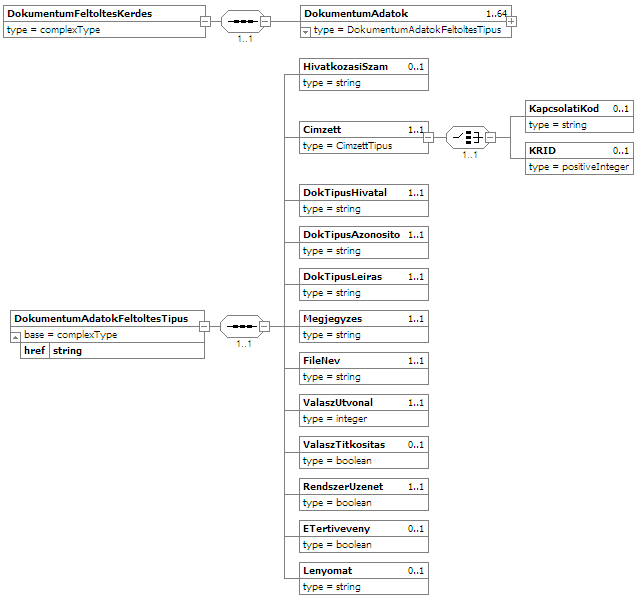 31. ábra Dokumentum feltöltés kérdésA DokumentumAdatok elem részletezése:A Cimzett elem részletezése:Példa30. példa Csoportos dokumentum feltöltés kérdés<?xml version="1.0" encoding="UTF-8"?><soap:Envelope xmlns:soap="http://schemas.xmlsoap.org/soap/envelope/" xmlns:xsi="http://www.w3.org/2001/XMLSchema-instance" xsi:schemaLocation="http://schemas.xmlsoap.org/soap/envelope/http://schemas.xmlsoap.org/soap/envelope/">	<soap:Header>		<wsse:Security xmlns:wsse="http://docs.oasis-open.org/wss/2004/01/oasis-200401-wss-wssecurity-secext-1.0.xsd">			<wsse:UsernameToken>				<wsse:Username>TESZT</wsse:Username>				<wsse:Password>pass</wsse:Password>			</wsse:UsernameToken>		</wsse:Security>	</soap:Header>	<soap:Body>		<iop:Kerdes xmlns:iop="http://www.iop.hu/2004">			<iop:KerdesFejlec>				<iop:Felhasznalo>TESZT/iop:Felhasznalo>				<iop:UzenetIdopont>2006-02-20T12:59:09</iop:UzenetIdopont>			</iop:KerdesFejlec>			<iop:Session/>			<iop:Parancs>				<iop:Rendszer>HKP</iop:Rendszer>				<iop:Szolgaltatas Module="HivataliModule">					UjDokumentumokFeltolteseGepiInterfeszAltal				</iop:Szolgaltatas>				<iop:Cimke/>			</iop:Parancs>			<iop:Form xmlns:hkp="http://iop.gov.hu/2008/10/hkp">				<hkp:DokumentumFeltoltesKerdes>					<hkp:DokumentumAdatok href="csat-1">						<hkp:HivatkozasiSzam>473847878968976324</hkp:HivatkozasiSzam>						<hkp:Cimzett>							<hkp:KRID>1</hkp:KRID>						</hkp:Cimzett>						<hkp:DokTipusHivatal>APEHDOK</hkp:DokTipusHivatal>						<hkp:DokTipusAzonosito>0058</hkp:DokTipusAzonosito>						<hkp:DokTipusLeiras>Értesítés EVA bevallásról</hkp:DokTipusLeiras>						<hkp:Megjegyzes>Fontos</hkp:Megjegyzes>						<hkp:FileNev>ertesites.pdf</hkp:FileNev>						<hkp:ValaszUtvonal>1</hkp:ValaszUtvonal>						<hkp:ValaszTitkositas>true</hkp:ValaszTitkositas>						<hkp:RendszerUzenet>false</hkp:RendszerUzenet>						<hkp:ETertiveveny>true</hkp:ETertiveveny>						<hkp:Lenyomat>//6756jhhjh=(/=89789</hkp:Lenyomat>					</hkp:DokumentumAdatok>					<hkp:DokumentumAdatok href="csat-2">						<hkp:Cimzett>							<hkp:KapcsolatiKod>zuz=jjkjgGGhh665=</hkp:KapcsolatiKod>						</hkp:Cimzett>						<hkp:DokTipusHivatal>APEHDOK</hkp:DokTipusHivatal>						<hkp:DokTipusAzonosito>0058</hkp:DokTipusAzonosito>						<hkp:DokTipusLeiras>Értesítés EVA bevallásról</hkp:DokTipusLeiras>						<hkp:Megjegyzes>Fontos</hkp:Megjegyzes>						<hkp:FileNev>ertesites.pdf</hkp:FileNev>						<hkp:ValaszUtvonal>1</hkp:ValaszUtvonal>						<hkp:ValaszTitkositas>false</hkp:ValaszTitkositas>						<hkp:RendszerUzenet>false</hkp:RendszerUzenet>						<hkp:ETertiveveny>false</hkp:ETertiveveny>						<hkp:Lenyomat>//6756jhhjh=(/=89789</hkp:Lenyomat>					</hkp:DokumentumAdatok>				</hkp:DokumentumFeltoltesKerdes>			</iop:Form>		</iop:Kerdes>	</soap:Body></soap:Envelope>Válasz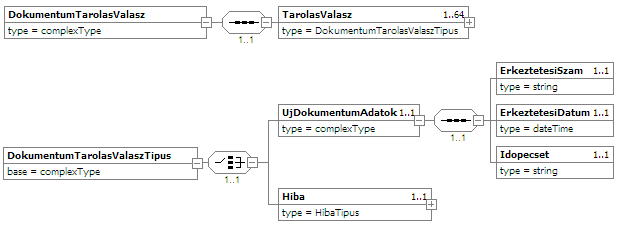 32. ábra Dokumentum tárolás válaszAz UjDokumentumAdatok elem részletezése:A Hiba elem részletezéseA HibaLeiras elem részletezése:HibakódokPélda31. példa Sikeres csoportos dokumentumok feltöltése válasz<?xml version="1.0" encoding="UTF-8"?><soap:Envelope xmlns:soap="http://schemas.xmlsoap.org/soap/envelope/" xmlns:xsi="http://www.w3.org/2001/XMLSchema-instance" xsi:schemaLocation="http://schemas.xmlsoap.org/soap/envelope/http://schemas.xmlsoap.org/soap/envelope/">	<soap:Header>		<kri:sessionID xmlns:kri="http://www.iop.hu/2004/kri">KRI-1-1402041624817-66</kri:sessionID>	</soap:Header>	<soap:Body>		<iop:Valasz xmlns:iop="http://www.iop.hu/2004">			<iop:ValaszFejlec>				<iop:Felhasznalo>TESZT</iop:Felhasznalo>				<iop:UzenetIdopont>2014-07-21T11:11:55Z</iop:UzenetIdopont>			</iop:ValaszFejlec>			<iop:Session/>			<iop:Form>				<hkp:DokumentumTarolasValasz xmlns:hkp="http://iop.gov.hu/2008/10/hkp">					<hkp:TarolasValasz>						<hkp:UjDokumentumAdatok>							<hkp:ErkeztetesiSzam>504383394201407211311325225</hkp:ErkeztetesiSzam>							<hkp:ErkeztetesiDatum>2014-07-21T11:11:56.518Z</hkp:ErkeztetesiDatum>	<hkp:Idopecset>MIINrAYJKoZIhvcNAQcCoIINnTCCDZkCAQMxCzAJBgUrDgMCGgUAMIIBGwYLKoZIhvcNAQkQAQSgggEKBIIBBjCCAQICAQEGCisGAQQBhFkKAwEwITAJBgUrDgMCGgUABBRlSKhkCJsxND8daB4qMW7xTVE4ZQIGUnwp/wljGBMyMDE0MDcyMTExMTE1NS44MzdaMASAAgH0AghrXB7HbAi4HqCBoKSBnTCBmjELMAkGA1UEBhMCSFUxETAPBgNVBAcMCEJ1ZGFwZXN0MRIwEAYDVQQKDAlOSVNaIFpydC4xJzAlBgNVBAsMHm5DaXBoZXIgRFNFIEVTTjo5OENDLTExMTEtNTUwMDEVMBMGA1UEAwwMZWFzei10czQta3AyMSQwIgYDVQQFExsxLjMuNi4xLjQuMS4yMTUyOC4yLjMuMi44OTGgggbrMIIG5zCCBc+gAwIBAgIOAKbQ2XzFPGjgww4NsgowDQYJKoZIhvcNAQELBQAwgYoxCzAJBgNVBAYTAkhVMREwDwYDVQQHDAhCdWRhcGVzdDEWMBQGA1UECgwNTWljcm9zZWMgTHRkLjEvMC0GA1UEAwwmU2lnbmF0dXJlIENsYXNzIDMgS0VUIGUtU3ppZ25vIENBIDIwMDkxHzAdBgkqhkiG9w0BCQEWEGluZm9AZS1zemlnbm8uaHUwHhcNMTMwNDI0MTQyNTM1WhcNMTUwNDI0MTQyNTM1WjCBmjELMAkGA1UEBhMCSFUxETAPBgNVBAcMCEJ1ZGFwZXN0MRIwEAYDVQQKDAlOSVNaIFpydC4xJzAlBgNVBAsMHm5DaXBoZXIgRFNFIEVTTjo5OENDLTExMTEtNTUwMDEVMBMGA1UEAwwMZWFzei10czQta3AyMSQwIgYDVQQFExsxLjMuNi4xLjQuMS4yMTUyOC4yLjMuMi44OTEwggEiMA0GCSqGSIb3DQEBAQUAA4IBDwAwggEKAoIBAQDFPIMNm5xD4nr+8vBEbjzm/+oUxS+cmyrVNNnExoYBSsG+DRHCzmtpxSceHdeF+1xswyWlbo5sl+KUEN1RoY7J+85o1ejmm08CgSutLxBW9bZ1+IZ/r/+AkAcoQxVv7DhOa3ar/nlLrtimz1741eVHqwSPI8ZfF1XQsailZcL1Agj3/nFzHW44jxvFXflw4MFKVi+dAHDyCEV2vVX4YWObVimCKcqDe7+HEc9skY/lTkLD2Zop+YQjhQaXHCAmaF1hs26GKcmno7NwjJTqAyIGvDzVCgvY9z8zx6MnqxfYcqX7HXBVaqeATpe/olJ2ryPMhTjyV4nifC3oPM3OPwUNAgMBAAGjggM3MIIDMzAMBgNVHRMBAf8EAjAAMA4GA1UdDwEB/wQEAwIGwDATBgNVHSUEDDAKBggrBgEFBQcDBDCCAfAGA1UdIASCAecwggHjMIIB3wYKAoFYAWQqZQgCATCCAc8wJQYIKwYBBQUHAgEWGWh0dHA6Ly9jcC5lLXN6aWduby5odS9hY3AwggGkBggrBgEFBQcCAjCCAZYeggGSAEEAIABLAEcAWQBIAFMAWgAgAGUAbABoAOEAcgDtAHQAIABtAGkAbgBkAGUAbgAgAGYAZQBsAGUAbAFRAHMAcwDpAGcAZQB0ACwAIABhAG0AZQBsAHkAIABhAHoAIADhAGwAdABhAGwAYQAgAGsAaQBhAGQAbwB0AHQAIAB0AGEAbgD6AHMA7QB0AHYA4QBuAHkAIABoAGEAcwB6AG4A4QBsAGEAdADhAGIA8wBsACwAIAB2AGkAcwBzAHoAYQB2AG8AbgDhAHMA4QBiAPMAbAAsACAAYQAgAHMAegBhAGIA4QBsAHkAegBhAHQAIABtAGUAZwBzAOkAcgB0AOkAcwDpAGIBUQBsACwAIABhACAASwBHAFkASABTAFoAIABtAGEAZwBhAHQAYQByAHQA4QBzAOEAYgDzAGwALAAgAGkAbgB0AOkAegBrAGUAZADpAHMA6QBiAVEAbAAsACAAdgBhAGcAeQAgAGEAbgBuAGEAawAgAGgAaQDhAG4AeQDhAGIA8wBsACAAZQByAGUAZAAuMB0GA1UdDgQWBBSP4K1sM+EBV07GPd4K3UAVm8Ys+DAfBgNVHSMEGDAWgBQt7cCgsig9OmMQB7LIO39eesYNhTAiBgNVHREEGzAZoBcGBisGAQUFB6ANMAsGCSsGAQQBgagYAjA2BgNVHR8ELzAtMCugKaAnhiVodHRwOi8vY3JsLmUtc3ppZ25vLmh1L3NpZ2tjYTIwMDkuY3JsMG4GCCsGAQUFBwEBBGIwYDArBggrBgEFBQcwAYYfaHR0cDovL3NpZ2tvY3NwMjAwOS5lLXN6aWduby5odTAxBggrBgEFBQcwAoYlaHR0cDovL3d3dy5lLXN6aWduby5odS9zaWdrY2EyMDA5LmNydDANBgkqhkiG9w0BAQsFAAOCAQEANeupR3KrxOIBvsBGtdG6oW2AzWs3xao9R0P7mJc/7dca+O11SPF9HhZIicoBiLqYsdffH9gsORy1aBhmP/qW7NgdlzA8qoyC3H7KzeIVe6f71zTyIch6aX0k5GBib76phGcXA6qeXnJq56yrt2ZueHL87f9IrvPkhc5vou1DBmi69oxqVrSHXyi0o/pJDADX0eIoGChCYTUd7z19ofsSAvzSXm2F5F1TbOB/+jOZW6po1u0QBFJOgx+KbjpnA4YwCRGT7SKQ2lRhbwiaxIlECZigv3w+jgb/P6T4Nw4ohYPSIv5W6AhDYH6mVAhJ5r6rdyu13bAmpJOtCob0/KrgjjGCBXcwggVzAgEBMIGdMIGKMQswCQYDVQQGEwJIVTERMA8GA1UEBwwIQnVkYXBlc3QxFjAUBgNVBAoMDU1pY3Jvc2VjIEx0ZC4xLzAtBgNVBAMMJlNpZ25hdHVyZSBDbGFzcyAzIEtFVCBlLVN6aWdubyBDQSAyMDA5MR8wHQYJKoZIhvcNAQkBFhBpbmZvQGUtc3ppZ25vLmh1Ag4AptDZfMU8aODDDg2yCjAJBgUrDgMCGgUAoIIDrjARBgsqhkiG9w0BCRACDzECBQAwGgYJKoZIhvcNAQkDMQ0GCyqGSIb3DQEJEAEEMBwGCSqGSIb3DQEJBTEPFw0xNDA3MjExMTExNTVaMCMGCSqGSIb3DQEJBDEWBBSdm47jmxnfcwCixqaF/C3rCt2TsjCB1QYLKoZIhvcNAQkQAgwxgcUwgcIwgb8wgbwEFJtF/rB31FG6vsK9UhdpvPTlNEpQMIGjMIGQpIGNMIGKMQswCQYDVQQGEwJIVTERMA8GA1UEBwwIQnVkYXBlc3QxFjAUBgNVBAoMDU1pY3Jvc2VjIEx0ZC4xLzAtBgNVBAMMJlNpZ25hdHVyZSBDbGFzcyAzIEtFVCBlLVN6aWdubyBDQSAyMDA5MR8wHQYJKoZIhvcNAQkBFhBpbmZvQGUtc3ppZ25vLmh1Ag4AptDZfMU8aODDDg2yCjCCAmAGCyqGSIb3DQEJEAISMYICTzCCAkuhggJHMIICQzCCAawCAQEwgcqhgaCkgZ0wgZoxCzAJBgNVBAYTAkhVMREwDwYDVQQHDAhCdWRhcGVzdDESMBAGA1UECgwJTklTWiBacnQuMScwJQYDVQQLDB5uQ2lwaGVyIERTRSBFU046OThDQy0xMTExLTU1MDAxFTATBgNVBAMMDGVhc3otdHM0LWtwMjEkMCIGA1UEBRMbMS4zLjYuMS40LjEuMjE1MjguMi4zLjIuODkxoiUKAQEwCQYFKw4DAhoFAAMVAJtF/rB31FG6vsK9UhdpvPTlNEpQoCowKKQmMCQxIjAgBgNVBAMTGUxvY2FsQXVkaXQuOThDQy0xMTExLTU1MDAwDQYJKoZIhvcNAQEFBQACBQDXdtNaMCIYDzIwMTQwNzIwMjM0NjM0WhgPMjAxNDA3MjEyMzQ2MzRaMHQwOgYKKwYBBAGEWQoEATEsMCowCgIFANd201oCAQAwBwIBAAICGeQwBwIBAAICIOMwCgIFANd4JNoCAQAwNgYKKwYBBAGEWQoEAjEoMCYwDAYKKwYBBAGEWQoDAqAKMAgCAQACAwehIKEKMAgCAQACAwGGoDANBgkqhkiG9w0BAQUFAAOBgQAAnxT8rJe301XApeOfFGW3A2XAzzirpOEIKEvKSydi1RpEbJ+/gqAlnGWqi1VAcWL64JMYdmWQmaYwGSNaZhcHn9NBvdMb2l80w3i9kUSrXlarEVmw+twXeEFBOWShR70PNvZ/vFU2HjCYXSS7P9TMwCDZncMbYNQDkP1akGuEDjANBgkqhkiG9w0BAQUFAASCAQAYUxjedZB/cyWSk5tiw3ec+Po9qugNU9lgSYoHPBGzAVBChSuuE8DiNXuaezw6RTI+PdfCenX+oCCiULuAnacJp5TxPLW0tbdZ0yOhoc65T+gg+dPa5iaWSIovgJXYw1bpO5m6+qe6VvgZ7LtPcIOji/Vu9IHO8JCcy7cU4fw1uQPsuTtsZeyJpBx+BGKaliVMc256ZQI3y25BSEUquKG/gytrAYTJvqY+e7Gxk/kofzRD3vD8afPwXabEy/HRYTUo8SAB1LjNTuz3mKER3ZaKQnl8IRt6SVj8q0eGelt7vQmKTBOhFo8xNb1n7u9Xdew6HVkhRFl5ohLpM8nszlHr</hkp:Idopecset>						</hkp:UjDokumentumAdatok>					</hkp:TarolasValasz>					<hkp:TarolasValasz>						<hkp:UjDokumentumAdatok>							<hkp:ErkeztetesiSzam>504383394201407211311325226</hkp:ErkeztetesiSzam>							<hkp:ErkeztetesiDatum>2014-07-21T11:11:56.747Z</hkp:ErkeztetesiDatum>	<hkp:Idopecset>MIINrAYJKoZIhvcNAQcCoIINnTCCDZkCAQMxCzAJBgUrDgMCGgUAMIIBGwYLKoZIhvcNAQkQAQSgggEKBIIBBjCCAQICAQEGCisGAQQBhFkKAwEwITAJBgUrDgMCGgUABBRlSKhkCJsxND8daB4qMW7xTVE4ZQIGUnwp/wloGBMyMDE0MDcyMTExMTE1Ni42MThaMASAAgH0AghOcQnbq/A7CqCBoKSBnTCBmjELMAkGA1UEBhMCSFUxETAPBgNVBAcMCEJ1ZGFwZXN0MRIwEAYDVQQKDAlOSVNaIFpydC4xJzAlBgNVBAsMHm5DaXBoZXIgRFNFIEVTTjo5OENDLTExMTEtNTUwMDEVMBMGA1UEAwwMZWFzei10czQta3AyMSQwIgYDVQQFExsxLjMuNi4xLjQuMS4yMTUyOC4yLjMuMi44OTGgggbrMIIG5zCCBc+gAwIBAgIOAKbQ2XzFPGjgww4NsgowDQYJKoZIhvcNAQELBQAwgYoxCzAJBgNVBAYTAkhVMREwDwYDVQQHDAhCdWRhcGVzdDEWMBQGA1UECgwNTWljcm9zZWMgTHRkLjEvMC0GA1UEAwwmU2lnbmF0dXJlIENsYXNzIDMgS0VUIGUtU3ppZ25vIENBIDIwMDkxHzAdBgkqhkiG9w0BCQEWEGluZm9AZS1zemlnbm8uaHUwHhcNMTMwNDI0MTQyNTM1WhcNMTUwNDI0MTQyNTM1WjCBmjELMAkGA1UEBhMCSFUxETAPBgNVBAcMCEJ1ZGFwZXN0MRIwEAYDVQQKDAlOSVNaIFpydC4xJzAlBgNVBAsMHm5DaXBoZXIgRFNFIEVTTjo5OENDLTExMTEtNTUwMDEVMBMGA1UEAwwMZWFzei10czQta3AyMSQwIgYDVQQFExsxLjMuNi4xLjQuMS4yMTUyOC4yLjMuMi44OTEwggEiMA0GCSqGSIb3DQEBAQUAA4IBDwAwggEKAoIBAQDFPIMNm5xD4nr+8vBEbjzm/+oUxS+cmyrVNNnExoYBSsG+DRHCzmtpxSceHdeF+1xswyWlbo5sl+KUEN1RoY7J+85o1ejmm08CgSutLxBW9bZ1+IZ/r/+AkAcoQxVv7DhOa3ar/nlLrtimz1741eVHqwSPI8ZfF1XQsailZcL1Agj3/nFzHW44jxvFXflw4MFKVi+dAHDyCEV2vVX4YWObVimCKcqDe7+HEc9skY/lTkLD2Zop+YQjhQaXHCAmaF1hs26GKcmno7NwjJTqAyIGvDzVCgvY9z8zx6MnqxfYcqX7HXBVaqeATpe/olJ2ryPMhTjyV4nifC3oPM3OPwUNAgMBAAGjggM3MIIDMzAMBgNVHRMBAf8EAjAAMA4GA1UdDwEB/wQEAwIGwDATBgNVHSUEDDAKBggrBgEFBQcDBDCCAfAGA1UdIASCAecwggHjMIIB3wYKAoFYAWQqZQgCATCCAc8wJQYIKwYBBQUHAgEWGWh0dHA6Ly9jcC5lLXN6aWduby5odS9hY3AwggGkBggrBgEFBQcCAjCCAZYeggGSAEEAIABLAEcAWQBIAFMAWgAgAGUAbABoAOEAcgDtAHQAIABtAGkAbgBkAGUAbgAgAGYAZQBsAGUAbAFRAHMAcwDpAGcAZQB0ACwAIABhAG0AZQBsAHkAIABhAHoAIADhAGwAdABhAGwAYQAgAGsAaQBhAGQAbwB0AHQAIAB0AGEAbgD6AHMA7QB0AHYA4QBuAHkAIABoAGEAcwB6AG4A4QBsAGEAdADhAGIA8wBsACwAIAB2AGkAcwBzAHoAYQB2AG8AbgDhAHMA4QBiAPMAbAAsACAAYQAgAHMAegBhAGIA4QBsAHkAegBhAHQAIABtAGUAZwBzAOkAcgB0AOkAcwDpAGIBUQBsACwAIABhACAASwBHAFkASABTAFoAIABtAGEAZwBhAHQAYQByAHQA4QBzAOEAYgDzAGwALAAgAGkAbgB0AOkAegBrAGUAZADpAHMA6QBiAVEAbAAsACAAdgBhAGcAeQAgAGEAbgBuAGEAawAgAGgAaQDhAG4AeQDhAGIA8wBsACAAZQByAGUAZAAuMB0GA1UdDgQWBBSP4K1sM+EBV07GPd4K3UAVm8Ys+DAfBgNVHSMEGDAWgBQt7cCgsig9OmMQB7LIO39eesYNhTAiBgNVHREEGzAZoBcGBisGAQUFB6ANMAsGCSsGAQQBgagYAjA2BgNVHR8ELzAtMCugKaAnhiVodHRwOi8vY3JsLmUtc3ppZ25vLmh1L3NpZ2tjYTIwMDkuY3JsMG4GCCsGAQUFBwEBBGIwYDArBggrBgEFBQcwAYYfaHR0cDovL3NpZ2tvY3NwMjAwOS5lLXN6aWduby5odTAxBggrBgEFBQcwAoYlaHR0cDovL3d3dy5lLXN6aWduby5odS9zaWdrY2EyMDA5LmNydDANBgkqhkiG9w0BAQsFAAOCAQEANeupR3KrxOIBvsBGtdG6oW2AzWs3xao9R0P7mJc/7dca+O11SPF9HhZIicoBiLqYsdffH9gsORy1aBhmP/qW7NgdlzA8qoyC3H7KzeIVe6f71zTyIch6aX0k5GBib76phGcXA6qeXnJq56yrt2ZueHL87f9IrvPkhc5vou1DBmi69oxqVrSHXyi0o/pJDADX0eIoGChCYTUd7z19ofsSAvzSXm2F5F1TbOB/+jOZW6po1u0QBFJOgx+KbjpnA4YwCRGT7SKQ2lRhbwiaxIlECZigv3w+jgb/P6T4Nw4ohYPSIv5W6AhDYH6mVAhJ5r6rdyu13bAmpJOtCob0/KrgjjGCBXcwggVzAgEBMIGdMIGKMQswCQYDVQQGEwJIVTERMA8GA1UEBwwIQnVkYXBlc3QxFjAUBgNVBAoMDU1pY3Jvc2VjIEx0ZC4xLzAtBgNVBAMMJlNpZ25hdHVyZSBDbGFzcyAzIEtFVCBlLVN6aWdubyBDQSAyMDA5MR8wHQYJKoZIhvcNAQkBFhBpbmZvQGUtc3ppZ25vLmh1Ag4AptDZfMU8aODDDg2yCjAJBgUrDgMCGgUAoIIDrjARBgsqhkiG9w0BCRACDzECBQAwGgYJKoZIhvcNAQkDMQ0GCyqGSIb3DQEJEAEEMBwGCSqGSIb3DQEJBTEPFw0xNDA3MjExMTExNTZaMCMGCSqGSIb3DQEJBDEWBBSlzkblIK7wEcU5HvSvXhGkSaMApTCB1QYLKoZIhvcNAQkQAgwxgcUwgcIwgb8wgbwEFJtF/rB31FG6vsK9UhdpvPTlNEpQMIGjMIGQpIGNMIGKMQswCQYDVQQGEwJIVTERMA8GA1UEBwwIQnVkYXBlc3QxFjAUBgNVBAoMDU1pY3Jvc2VjIEx0ZC4xLzAtBgNVBAMMJlNpZ25hdHVyZSBDbGFzcyAzIEtFVCBlLVN6aWdubyBDQSAyMDA5MR8wHQYJKoZIhvcNAQkBFhBpbmZvQGUtc3ppZ25vLmh1Ag4AptDZfMU8aODDDg2yCjCCAmAGCyqGSIb3DQEJEAISMYICTzCCAkuhggJHMIICQzCCAawCAQEwgcqhgaCkgZ0wgZoxCzAJBgNVBAYTAkhVMREwDwYDVQQHDAhCdWRhcGVzdDESMBAGA1UECgwJTklTWiBacnQuMScwJQYDVQQLDB5uQ2lwaGVyIERTRSBFU046OThDQy0xMTExLTU1MDAxFTATBgNVBAMMDGVhc3otdHM0LWtwMjEkMCIGA1UEBRMbMS4zLjYuMS40LjEuMjE1MjguMi4zLjIuODkxoiUKAQEwCQYFKw4DAhoFAAMVAJtF/rB31FG6vsK9UhdpvPTlNEpQoCowKKQmMCQxIjAgBgNVBAMTGUxvY2FsQXVkaXQuOThDQy0xMTExLTU1MDAwDQYJKoZIhvcNAQEFBQACBQDXdtNaMCIYDzIwMTQwNzIwMjM0NjM0WhgPMjAxNDA3MjEyMzQ2MzRaMHQwOgYKKwYBBAGEWQoEATEsMCowCgIFANd201oCAQAwBwIBAAICGeQwBwIBAAICIOMwCgIFANd4JNoCAQAwNgYKKwYBBAGEWQoEAjEoMCYwDAYKKwYBBAGEWQoDAqAKMAgCAQACAwehIKEKMAgCAQACAwGGoDANBgkqhkiG9w0BAQUFAAOBgQAAnxT8rJe301XApeOfFGW3A2XAzzirpOEIKEvKSydi1RpEbJ+/gqAlnGWqi1VAcWL64JMYdmWQmaYwGSNaZhcHn9NBvdMb2l80w3i9kUSrXlarEVmw+twXeEFBOWShR70PNvZ/vFU2HjCYXSS7P9TMwCDZncMbYNQDkP1akGuEDjANBgkqhkiG9w0BAQUFAASCAQCcZmz8vZkuFMbfm3ldqAXq2A0PG9l8SpLryjNFp/fahxxVYWpeSKyYyWEaGJFsVdPhkPYqBhDXspW3HyeSBSX5VvIBkB3rcmJf7Sp9Vye3AxPTilvS7LFx7Q88Og3phRM0B+sBnRQ1JTharFBIbSHCM34fEONccrw3cWiTVSLi6P2THtg8SOJyC1G+08b6H0AmsetVebGLelnnSP4jUk9ejsV/Vg7H683gY0Sbq35zi/82A6bcDBq7/c6SWA0oQ7AdbytGs9vm7/9RfXYlgepgH45d9aNFMcEm89ORwuhvJQW65KzC8bOVFvR/eLFiUrHHnkzTWpLq6YOyEmtBt5R6</hkp:Idopecset>						</hkp:UjDokumentumAdatok>					</hkp:TarolasValasz>				</hkp:DokumentumTarolasValasz>			</iop:Form>		</iop:Valasz>	</soap:Body></soap:Envelope>32. példa Sikertelen csoportos dokumentumok feltöltése válasz<?xml version="1.0" encoding="UTF-8"?><soap:Envelope xmlns:soap="http://schemas.xmlsoap.org/soap/envelope/" xmlns:xsi="http://www.w3.org/2001/XMLSchema-instance" xsi:schemaLocation="http://schemas.xmlsoap.org/soap/envelope/http://schemas.xmlsoap.org/soap/envelope/">	<soap:Header>		<kri:sessionID xmlns:kri="http://www.iop.hu/2004/kri">KRI-1-1402041624817-66</kri:sessionID>	</soap:Header>	<soap:Body>		<iop:Valasz xmlns:iop="http://www.iop.hu/2004">			<iop:ValaszFejlec>				<iop:Felhasznalo>TESZT</iop:Felhasznalo>				<iop:UzenetIdopont>2014-07-22T08:04:35Z</iop:UzenetIdopont>			</iop:ValaszFejlec>			<iop:Session/>			<iop:Form>				<hkp:DokumentumTarolasValasz xmlns:hkp="http://iop.gov.hu/2008/10/hkp">					<hkp:TarolasValasz>						<hkp:UjDokumentumAdatok>							<hkp:ErkeztetesiSzam>504383394201407221004385227</hkp:ErkeztetesiSzam>							<hkp:ErkeztetesiDatum>2014-07-22T08:04:36.208Z</hkp:ErkeztetesiDatum>	<hkp:Idopecset>MIINrwYJKoZIhvcNAQcCoIINoDCCDZwCAQMxCzAJBgUrDgMCGgUAMIIBGwYLKoZIhvcNAQkQAQSgggEKBIIBBjCCAQICAQEGCisGAQQBhFkKAwEwITAJBgUrDgMCGgUABBRlSKhkCJsxND8daB4qMW7xTVE4ZQIGUpJHO606GBMyMDE0MDcyMjA4MDQzNS41ODZaMASAAgH0AggvzS5s1BMejaCBoKSBnTCBmjELMAkGA1UEBhMCSFUxETAPBgNVBAcMCEJ1ZGFwZXN0MRIwEAYDVQQKDAlOSVNaIFpydC4xJzAlBgNVBAsMHm5DaXBoZXIgRFNFIEVTTjpCQTlGLTE3N0MtNjlDRTEVMBMGA1UEAwwMZWFzei10czMta3AxMSQwIgYDVQQFExsxLjMuNi4xLjQuMS4yMTUyOC4yLjMuMi44OTCgggbrMIIG5zCCBc+gAwIBAgIOAKLoVEGzp+c/nLyZcAowDQYJKoZIhvcNAQELBQAwgYoxCzAJBgNVBAYTAkhVMREwDwYDVQQHDAhCdWRhcGVzdDEWMBQGA1UECgwNTWljcm9zZWMgTHRkLjEvMC0GA1UEAwwmU2lnbmF0dXJlIENsYXNzIDMgS0VUIGUtU3ppZ25vIENBIDIwMDkxHzAdBgkqhkiG9w0BCQEWEGluZm9AZS1zemlnbm8uaHUwHhcNMTMwNDA0MjEzODIzWhcNMTUwNDA0MjEzODIzWjCBmjELMAkGA1UEBhMCSFUxETAPBgNVBAcMCEJ1ZGFwZXN0MRIwEAYDVQQKDAlOSVNaIFpydC4xJzAlBgNVBAsMHm5DaXBoZXIgRFNFIEVTTjpCQTlGLTE3N0MtNjlDRTEVMBMGA1UEAwwMZWFzei10czMta3AxMSQwIgYDVQQFExsxLjMuNi4xLjQuMS4yMTUyOC4yLjMuMi44OTAwggEiMA0GCSqGSIb3DQEBAQUAA4IBDwAwggEKAoIBAQDcy0DUIJ1A/MHJcSwdw3DZr1lEcAhNMUmvz7vO2HMjpUlkJwdF4+SaCyRquREA12B/Np2INRDqEshtEVozeIo1YX9THnrv5LK03aousrchQUncNfpj9Oxzx/Ftgh/u7lBqC6C+k4h+ydN/jb4ejao4exCYvmkyqj78cUwY9prZ6OYDa1yWuexgEvtQiUU8bPDGYrxkE0ggo77Usoijeaukq478pxxlXqzKc/dTQsLiwGJBshWHSo8fEBz2xz9xIi81vysx+YwNnR4lBf3TA1/D4VXQd16Im4ZVveUnnG0U8Ynlj1iU/goEByT/JNQgmhQBUexdbswGmGyYSngji46BAgMBAAGjggM3MIIDMzAMBgNVHRMBAf8EAjAAMA4GA1UdDwEB/wQEAwIGwDATBgNVHSUEDDAKBggrBgEFBQcDBDCCAfAGA1UdIASCAecwggHjMIIB3wYKAoFYAWQqZQgCATCCAc8wJQYIKwYBBQUHAgEWGWh0dHA6Ly9jcC5lLXN6aWduby5odS9hY3AwggGkBggrBgEFBQcCAjCCAZYeggGSAEEAIABLAEcAWQBIAFMAWgAgAGUAbABoAOEAcgDtAHQAIABtAGkAbgBkAGUAbgAgAGYAZQBsAGUAbAFRAHMAcwDpAGcAZQB0ACwAIABhAG0AZQBsAHkAIABhAHoAIADhAGwAdABhAGwAYQAgAGsAaQBhAGQAbwB0AHQAIAB0AGEAbgD6AHMA7QB0AHYA4QBuAHkAIABoAGEAcwB6AG4A4QBsAGEAdADhAGIA8wBsACwAIAB2AGkAcwBzAHoAYQB2AG8AbgDhAHMA4QBiAPMAbAAsACAAYQAgAHMAegBhAGIA4QBsAHkAegBhAHQAIABtAGUAZwBzAOkAcgB0AOkAcwDpAGIBUQBsACwAIABhACAASwBHAFkASABTAFoAIABtAGEAZwBhAHQAYQByAHQA4QBzAOEAYgDzAGwALAAgAGkAbgB0AOkAegBrAGUAZADpAHMA6QBiAVEAbAAsACAAdgBhAGcAeQAgAGEAbgBuAGEAawAgAGgAaQDhAG4AeQDhAGIA8wBsACAAZQByAGUAZAAuMB0GA1UdDgQWBBS9TeCSWo7OcEMmZyuRxqgjH4DVzzAfBgNVHSMEGDAWgBQt7cCgsig9OmMQB7LIO39eesYNhTAiBgNVHREEGzAZoBcGBisGAQUFB6ANMAsGCSsGAQQBgagYAjA2BgNVHR8ELzAtMCugKaAnhiVodHRwOi8vY3JsLmUtc3ppZ25vLmh1L3NpZ2tjYTIwMDkuY3JsMG4GCCsGAQUFBwEBBGIwYDArBggrBgEFBQcwAYYfaHR0cDovL3NpZ2tvY3NwMjAwOS5lLXN6aWduby5odTAxBggrBgEFBQcwAoYlaHR0cDovL3d3dy5lLXN6aWduby5odS9zaWdrY2EyMDA5LmNydDANBgkqhkiG9w0BAQsFAAOCAQEAaSon5uZj7zLCoAaOpX1h7ate1O1R3JULzqeL89PovQ4EyApVo/2jKLbPo73H523seoOSssEc1MB0ndgRuvPrKW/svjgYZRYtWAsXyiyihaKYUfZZOzxgES5QcsZ5Ega1AJyzLSt4McBTLvAupjvL74c9PSP0WkdXQ/qfYnca2jo8cBVNIJmb4d05MdVw6mTZ27TW9Aj1pUjA8DlV99qi5pttqZCJri+RXm1kZ0hIt2C25SclpfR5MbsYtOjODAzP6UAnVWURhhBb9Ob/PDSNUferv+wCtBMggzlX/BPJhgT+zPVu5lapuymvPNLZhemm2COzudGbRAZbwMBxWqIBaDGCBXowggV2AgEBMIGdMIGKMQswCQYDVQQGEwJIVTERMA8GA1UEBwwIQnVkYXBlc3QxFjAUBgNVBAoMDU1pY3Jvc2VjIEx0ZC4xLzAtBgNVBAMMJlNpZ25hdHVyZSBDbGFzcyAzIEtFVCBlLVN6aWdubyBDQSAyMDA5MR8wHQYJKoZIhvcNAQkBFhBpbmZvQGUtc3ppZ25vLmh1Ag4AouhUQbOn5z+cvJlwCjAJBgUrDgMCGgUAoIIDsTARBgsqhkiG9w0BCRACDzECBQAwGgYJKoZIhvcNAQkDMQ0GCyqGSIb3DQEJEAEEMBwGCSqGSIb3DQEJBTEPFw0xNDA3MjIwODA0MzVaMCMGCSqGSIb3DQEJBDEWBBQnCs8hcJgktjLTe7ZXX9K2L1LqATCB1QYLKoZIhvcNAQkQAgwxgcUwgcIwgb8wgbwEFHUTMncL8621vw3El6u4bkh/YukeMIGjMIGQpIGNMIGKMQswCQYDVQQGEwJIVTERMA8GA1UEBwwIQnVkYXBlc3QxFjAUBgNVBAoMDU1pY3Jvc2VjIEx0ZC4xLzAtBgNVBAMMJlNpZ25hdHVyZSBDbGFzcyAzIEtFVCBlLVN6aWdubyBDQSAyMDA5MR8wHQYJKoZIhvcNAQkBFhBpbmZvQGUtc3ppZ25vLmh1Ag4AouhUQbOn5z+cvJlwCjCCAmMGCyqGSIb3DQEJEAISMYICUjCCAk6hggJKMIICRjCCAa8CAQEwgcqhgaCkgZ0wgZoxCzAJBgNVBAYTAkhVMREwDwYDVQQHDAhCdWRhcGVzdDESMBAGA1UECgwJTklTWiBacnQuMScwJQYDVQQLDB5uQ2lwaGVyIERTRSBFU046QkE5Ri0xNzdDLTY5Q0UxFTATBgNVBAMMDGVhc3otdHMzLWtwMTEkMCIGA1UEBRMbMS4zLjYuMS40LjEuMjE1MjguMi4zLjIuODkwoiUKAQEwCQYFKw4DAhoFAAMVAHUTMncL8621vw3El6u4bkh/YukeoCowKKQmMCQxIjAgBgNVBAMTGUxvY2FsQXVkaXQuQkE5Ri0xNzdDLTY5Q0UwDQYJKoZIhvcNAQEFBQACBQDXeIGfMCIYDzIwMTQwNzIyMDYyMjIzWhgPMjAxNDA3MjMwNjIyMjNaMHcwPQYKKwYBBAGEWQoEATEvMC0wCgIFANd4gZ8CAQAwCgIBAAICEE8CAf8wBwIBAAICIL8wCgIFANd50x8CAQAwNgYKKwYBBAGEWQoEAjEoMCYwDAYKKwYBBAGEWQoDAqAKMAgCAQACAwehIKEKMAgCAQACAwGGoDANBgkqhkiG9w0BAQUFAAOBgQBBT9EQDg6vIjtvNWd5SYOC6rxfHMayrsCSIRVCy4Qb1FIqcqUtgfOZkHW1tUvRsf/wJooQT5AfBJgJU52I7sIxY/4y8oidKDNL6HejYwBRkkDhPiqvRu42joXs4rwOb0SQxkGBwvQJXfL8mYagGs4E3krP/TIwgSmmxbrFzLD37DANBgkqhkiG9w0BAQUFAASCAQDZqSGvBYnEq40+3UoP2wF24GIF9dklBJLLjrHCvHplz2T08w431m2HhnA+toy+TdlaAKNGsQK0PLsbpT+tFouEGYY07+L6oSYNZ8AM329oTLVzMD2vBMIPBmOJ8ZQEqM/Rz3+JxRWsORRfEDZ2nzoeMEtVnE0QKTjoKMiedur7DdK1g/+LNL5iz9siFQZr/x1x/nozI17jMNICWW3jN2BV60zm+pD5XBEFei4fN0HKVZOvwq4z39JwBue9esFENgSjyxvRKoZPuZS5T2pniCh/3C5FDurEPwdOkE/MbB0VOzfy1j3B4ZmyM3EYIiN1VsQO5tTnNaJfxATkyrr4SDz4</hkp:Idopecset>						</hkp:UjDokumentumAdatok>					</hkp:TarolasValasz>					<hkp:TarolasValasz>						<hkp:Hiba>							<hkp:HibaLeiras>								<hkp:HibaKod>202</hkp:HibaKod>								<hkp:HibaSzoveg>Hiányzó attachment.</hkp:HibaSzoveg>							</hkp:HibaLeiras>						</hkp:Hiba>					</hkp:TarolasValasz>				</hkp:DokumentumTarolasValasz>			</iop:Form>		</iop:Valasz>	</soap:Body></soap:Envelope>Csoportos dokumentum letöltésPerkapu számára is elérhető funkció.E jelenlegi, megszűntetésre váró funkció egyelőre megtartásra kerül a mostani formájában. Mindez azt is jelenti, hogy a Csoportos dokumentum letöltés (v2)-nél szereplő új metaadatok (feladó ügyintéző, címzett ügyintézők) nem tudnak megjelenni ebben a funkcióban. Így az itt letöltött adatoknál nem jelennek meg a feladó ügyintéző és címzett ügyintézők adatai, annak ellenére, hogy a feladó általi feltöltéskor ezek ismertek voltak.A funkció lényegét tekintve megegyezik a 2.4.3-as pontban ismertetett dokumentum letöltéssel, de itt a szervezeti rendszer a postafiókjába érkezett dokumentumokból egyszerre többet, csoportosan tölthet le. A szervezet WS authentikációval azonosítja magát.Folyamat:A nem természetes személy dokumentum letöltést kezdeményez. Az egyidejűleg letölthető dokumentumok száma a BEDSZ által XSD szinten 64-ben maximált. A letöltésben lehetőség van dokumentum típusok szerint szűrni. Az adott szervezetnél kezelt dokumentum típusok megegyeznek a feltölthető dokumentumok típusaival. A dokumentum típusok meghatározása az űrlapok tervezésekor történik vagy a küldő hivatal adhatja meg a feltöltéskor.A válasz form tartalmazza a dokumentumokra vonatkozó metaadatokat. A feladók által felküldött állományok a válasz üzenet SOAP mellékletében utaznak postafiók alapján történő lekérdezés során. IOP parancsKérdés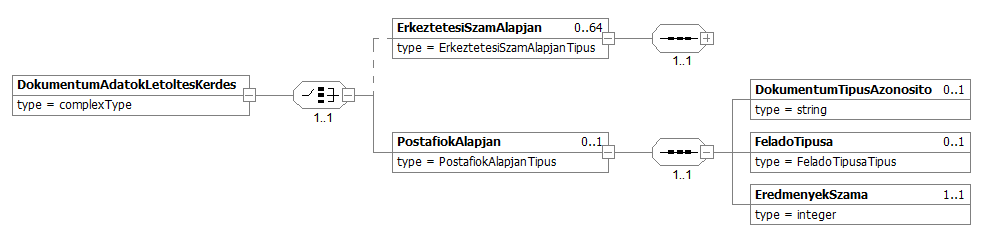 33. ábra Dokumentum adatok letöltés kérdésPélda33. példa Csoportos dokumentum letöltés kérdés postafiók alapján<?xml version="1.0" encoding="UTF-8"?><soap:Envelope xmlns:soap="http://schemas.xmlsoap.org/soap/envelope/" xmlns:xsi="http://www.w3.org/2001/XMLSchema-instance" xsi:schemaLocation="http://schemas.xmlsoap.org/soap/envelope/http://schemas.xmlsoap.org/soap/envelope/">	<soap:Header>		<wsse:Security xmlns:wsse="http://docs.oasis-open.org/wss/2004/01/oasis-200401-wss-wssecurity-secext-1.0.xsd">			<wsse:UsernameToken>				<wsse:Username>TESZT</wsse:Username>				<wsse:Password>pass</wsse:Password>			</wsse:UsernameToken>		</wsse:Security>	</soap:Header>	<soap:Body>		<iop:Kerdes xmlns:iop="http://www.iop.hu/2004">			<iop:KerdesFejlec>				<iop:Felhasznalo>TESZT</iop:Felhasznalo>				<iop:UzenetIdopont>2013-11-19T17:00:00Z</iop:UzenetIdopont>			</iop:KerdesFejlec>			<iop:Parancs>				<iop:Rendszer>HKP</iop:Rendszer>				<iop:Szolgaltatas Module="HivataliModule">DokumentumokLekerdezeseGepiInterfeszAltal</iop:Szolgaltatas>			</iop:Parancs>			<iop:Form xmlns:hkp="http://iop.gov.hu/2008/10/hkp">				<hkp:DokumentumAdatokLetoltesKerdes>					<hkp:PostafiokAlapjan>						<hkp:FeladoTipusa>1</hkp:FeladoTipusa>						<hkp:EredmenyekSzama>4</hkp:EredmenyekSzama>					</hkp:PostafiokAlapjan>				</hkp:DokumentumAdatokLetoltesKerdes>			</iop:Form>		</iop:Kerdes>	</soap:Body></soap:Envelope>Válasz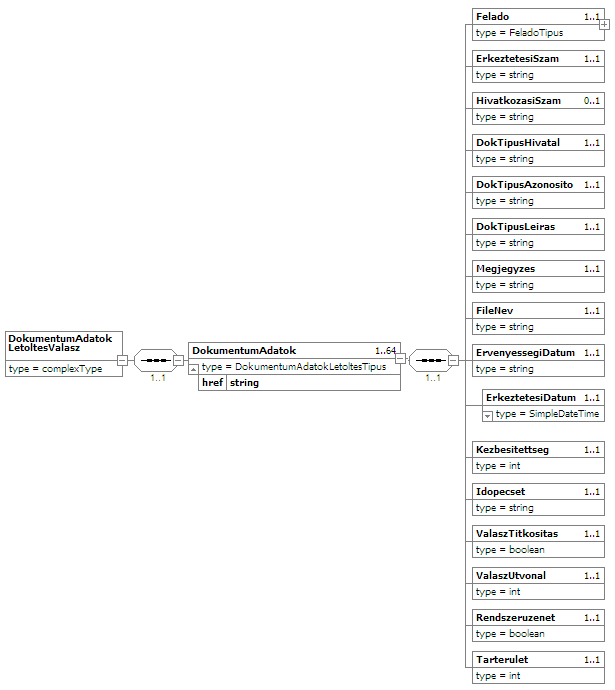 34. ábra Dokumentum adatok letöltés válaszA Felado elem részletezése:Az AllampolgarFelado elem részletezése:A HivatalFelado elem részletezésePélda34. példa Sikeres csoportos dokumentum letöltés válasz<?xml version="1.0" encoding="UTF-8"?><soap:Envelope xmlns:soap="http://schemas.xmlsoap.org/soap/envelope/" xmlns:xsi="http://www.w3.org/2001/XMLSchema-instance" xsi:schemaLocation="http://schemas.xmlsoap.org/soap/envelope/http://schemas.xmlsoap.org/soap/envelope/">	<soap:Header>		<kri:sessionID xmlns:kri="http://www.iop.hu/2004/kri">KRI-1-1402041624817-916</kri:sessionID>	</soap:Header>	<soap:Body>		<iop:Valasz xmlns:iop="http://www.iop.hu/2004">			<iop:ValaszFejlec>				<iop:Felhasznalo>TESZT</iop:Felhasznalo>				<iop:UzenetIdopont>2014-07-23T13:47:17Z</iop:UzenetIdopont>			</iop:ValaszFejlec>			<iop:Session/>			<iop:Form>				<hkp:DokumentumAdatokLetoltesValasz xmlns:hkp="http://iop.gov.hu/2008/10/hkp">					<hkp:DokumentumAdatok href="504383394201407231547285390">						<hkp:Felado>							<hkp:HivatalFelado>								<hkp:RovidNev>TESZTHKPGI</hkp:RovidNev>								<hkp:Nev>teszt hkp gi</hkp:Nev>								<hkp:MAKKod>012345678</hkp:MAKKod>								<hkp:KRID>504383394</hkp:KRID>							</hkp:HivatalFelado>						</hkp:Felado>						<hkp:ErkeztetesiSzam>504383394201407231547285390</hkp:ErkeztetesiSzam>						<hkp:HivatkozasiSzam>473847878968976324</hkp:HivatkozasiSzam>						<hkp:DokTipusHivatal>TESZTHKPGI</hkp:DokTipusHivatal>						<hkp:DokTipusAzonosito>krgi_errors</hkp:DokTipusAzonosito>						<hkp:DokTipusLeiras>project: krgi_errors</hkp:DokTipusLeiras>						<hkp:Megjegyzes>megjegyzes</hkp:Megjegyzes>						<hkp:FileNev>lorem.pdf</hkp:FileNev>						<hkp:ErvenyessegiDatum>2014-08-22T15:47:14+0200</hkp:ErvenyessegiDatum>						<hkp:ErkeztetesiDatum>2014-07-23T13:47:14.000Z</hkp:ErkeztetesiDatum>						<hkp:Kezbesitettseg>0</hkp:Kezbesitettseg>	<hkp:Idopecset>MIINrAYJKoZIhvcNAQcCoIINnTCCDZkCAQMxCzAJBgUrDgMCGgUAMIIBGwYLKoZIhvcNAQkQAQSgggEKBIIBBjCCAQICAQEGCisGAQQBhFkKAwEwITAJBgUrDgMCGgUABBRlSKhkCJsxND8daB4qMW7xTVE4ZQIGUnwqBuJvGBMyMDE0MDcyMzEzNDcxNC45MjZaMASAAgH0AgiVOTKaWYQHf6CBoKSBnTCBmjELMAkGA1UEBhMCSFUxETAPBgNVBAcMCEJ1ZGFwZXN0MRIwEAYDVQQKDAlOSVNaIFpydC4xJzAlBgNVBAsMHm5DaXBoZXIgRFNFIEVTTjo5OENDLTExMTEtNTUwMDEVMBMGA1UEAwwMZWFzei10czQta3AyMSQwIgYDVQQFExsxLjMuNi4xLjQuMS4yMTUyOC4yLjMuMi44OTGgggbrMIIG5zCCBc+gAwIBAgIOAKbQ2XzFPGjgww4NsgowDQYJKoZIhvcNAQELBQAwgYoxCzAJBgNVBAYTAkhVMREwDwYDVQQHDAhCdWRhcGVzdDEWMBQGA1UECgwNTWljcm9zZWMgTHRkLjEvMC0GA1UEAwwmU2lnbmF0dXJlIENsYXNzIDMgS0VUIGUtU3ppZ25vIENBIDIwMDkxHzAdBgkqhkiG9w0BCQEWEGluZm9AZS1zemlnbm8uaHUwHhcNMTMwNDI0MTQyNTM1WhcNMTUwNDI0MTQyNTM1WjCBmjELMAkGA1UEBhMCSFUxETAPBgNVBAcMCEJ1ZGFwZXN0MRIwEAYDVQQKDAlOSVNaIFpydC4xJzAlBgNVBAsMHm5DaXBoZXIgRFNFIEVTTjo5OENDLTExMTEtNTUwMDEVMBMGA1UEAwwMZWFzei10czQta3AyMSQwIgYDVQQFExsxLjMuNi4xLjQuMS4yMTUyOC4yLjMuMi44OTEwggEiMA0GCSqGSIb3DQEBAQUAA4IBDwAwggEKAoIBAQDFPIMNm5xD4nr+8vBEbjzm/+oUxS+cmyrVNNnExoYBSsG+DRHCzmtpxSceHdeF+1xswyWlbo5sl+KUEN1RoY7J+85o1ejmm08CgSutLxBW9bZ1+IZ/r/+AkAcoQxVv7DhOa3ar/nlLrtimz1741eVHqwSPI8ZfF1XQsailZcL1Agj3/nFzHW44jxvFXflw4MFKVi+dAHDyCEV2vVX4YWObVimCKcqDe7+HEc9skY/lTkLD2Zop+YQjhQaXHCAmaF1hs26GKcmno7NwjJTqAyIGvDzVCgvY9z8zx6MnqxfYcqX7HXBVaqeATpe/olJ2ryPMhTjyV4nifC3oPM3OPwUNAgMBAAGjggM3MIIDMzAMBgNVHRMBAf8EAjAAMA4GA1UdDwEB/wQEAwIGwDATBgNVHSUEDDAKBggrBgEFBQcDBDCCAfAGA1UdIASCAecwggHjMIIB3wYKAoFYAWQqZQgCATCCAc8wJQYIKwYBBQUHAgEWGWh0dHA6Ly9jcC5lLXN6aWduby5odS9hY3AwggGkBggrBgEFBQcCAjCCAZYeggGSAEEAIABLAEcAWQBIAFMAWgAgAGUAbABoAOEAcgDtAHQAIABtAGkAbgBkAGUAbgAgAGYAZQBsAGUAbAFRAHMAcwDpAGcAZQB0ACwAIABhAG0AZQBsAHkAIABhAHoAIADhAGwAdABhAGwAYQAgAGsAaQBhAGQAbwB0AHQAIAB0AGEAbgD6AHMA7QB0AHYA4QBuAHkAIABoAGEAcwB6AG4A4QBsAGEAdADhAGIA8wBsACwAIAB2AGkAcwBzAHoAYQB2AG8AbgDhAHMA4QBiAPMAbAAsACAAYQAgAHMAegBhAGIA4QBsAHkAegBhAHQAIABtAGUAZwBzAOkAcgB0AOkAcwDpAGIBUQBsACwAIABhACAASwBHAFkASABTAFoAIABtAGEAZwBhAHQAYQByAHQA4QBzAOEAYgDzAGwALAAgAGkAbgB0AOkAegBrAGUAZADpAHMA6QBiAVEAbAAsACAAdgBhAGcAeQAgAGEAbgBuAGEAawAgAGgAaQDhAG4AeQDhAGIA8wBsACAAZQByAGUAZAAuMB0GA1UdDgQWBBSP4K1sM+EBV07GPd4K3UAVm8Ys+DAfBgNVHSMEGDAWgBQt7cCgsig9OmMQB7LIO39eesYNhTAiBgNVHREEGzAZoBcGBisGAQUFB6ANMAsGCSsGAQQBgagYAjA2BgNVHR8ELzAtMCugKaAnhiVodHRwOi8vY3JsLmUtc3ppZ25vLmh1L3NpZ2tjYTIwMDkuY3JsMG4GCCsGAQUFBwEBBGIwYDArBggrBgEFBQcwAYYfaHR0cDovL3NpZ2tvY3NwMjAwOS5lLXN6aWduby5odTAxBggrBgEFBQcwAoYlaHR0cDovL3d3dy5lLXN6aWduby5odS9zaWdrY2EyMDA5LmNydDANBgkqhkiG9w0BAQsFAAOCAQEANeupR3KrxOIBvsBGtdG6oW2AzWs3xao9R0P7mJc/7dca+O11SPF9HhZIicoBiLqYsdffH9gsORy1aBhmP/qW7NgdlzA8qoyC3H7KzeIVe6f71zTyIch6aX0k5GBib76phGcXA6qeXnJq56yrt2ZueHL87f9IrvPkhc5vou1DBmi69oxqVrSHXyi0o/pJDADX0eIoGChCYTUd7z19ofsSAvzSXm2F5F1TbOB/+jOZW6po1u0QBFJOgx+KbjpnA4YwCRGT7SKQ2lRhbwiaxIlECZigv3w+jgb/P6T4Nw4ohYPSIv5W6AhDYH6mVAhJ5r6rdyu13bAmpJOtCob0/KrgjjGCBXcwggVzAgEBMIGdMIGKMQswCQYDVQQGEwJIVTERMA8GA1UEBwwIQnVkYXBlc3QxFjAUBgNVBAoMDU1pY3Jvc2VjIEx0ZC4xLzAtBgNVBAMMJlNpZ25hdHVyZSBDbGFzcyAzIEtFVCBlLVN6aWdubyBDQSAyMDA5MR8wHQYJKoZIhvcNAQkBFhBpbmZvQGUtc3ppZ25vLmh1Ag4AptDZfMU8aODDDg2yCjAJBgUrDgMCGgUAoIIDrjARBgsqhkiG9w0BCRACDzECBQAwGgYJKoZIhvcNAQkDMQ0GCyqGSIb3DQEJEAEEMBwGCSqGSIb3DQEJBTEPFw0xNDA3MjMxMzQ3MTRaMCMGCSqGSIb3DQEJBDEWBBRQzvRoy6TxbwK6ME1VlJ7BkCt6pDCB1QYLKoZIhvcNAQkQAgwxgcUwgcIwgb8wgbwEFJtF/rB31FG6vsK9UhdpvPTlNEpQMIGjMIGQpIGNMIGKMQswCQYDVQQGEwJIVTERMA8GA1UEBwwIQnVkYXBlc3QxFjAUBgNVBAoMDU1pY3Jvc2VjIEx0ZC4xLzAtBgNVBAMMJlNpZ25hdHVyZSBDbGFzcyAzIEtFVCBlLVN6aWdubyBDQSAyMDA5MR8wHQYJKoZIhvcNAQkBFhBpbmZvQGUtc3ppZ25vLmh1Ag4AptDZfMU8aODDDg2yCjCCAmAGCyqGSIb3DQEJEAISMYICTzCCAkuhggJHMIICQzCCAawCAQEwgcqhgaCkgZ0wgZoxCzAJBgNVBAYTAkhVMREwDwYDVQQHDAhCdWRhcGVzdDESMBAGA1UECgwJTklTWiBacnQuMScwJQYDVQQLDB5uQ2lwaGVyIERTRSBFU046OThDQy0xMTExLTU1MDAxFTATBgNVBAMMDGVhc3otdHM0LWtwMjEkMCIGA1UEBRMbMS4zLjYuMS40LjEuMjE1MjguMi4zLjIuODkxoiUKAQEwCQYFKw4DAhoFAAMVAJtF/rB31FG6vsK9UhdpvPTlNEpQoCowKKQmMCQxIjAgBgNVBAMTGUxvY2FsQXVkaXQuOThDQy0xMTExLTU1MDAwDQYJKoZIhvcNAQEFBQACBQDXeh8aMCIYDzIwMTQwNzIzMTE0NjM0WhgPMjAxNDA3MjQxMTQ2MzRaMHQwOgYKKwYBBAGEWQoEATEsMCowCgIFANd6HxoCAQAwBwIBAAICEWwwBwIBAAICIAAwCgIFANd7cJoCAQAwNgYKKwYBBAGEWQoEAjEoMCYwDAYKKwYBBAGEWQoDAqAKMAgCAQACAwehIKEKMAgCAQACAwGGoDANBgkqhkiG9w0BAQUFAAOBgQCzz+GC26njONRc7yDMcrYtj15l/7xz21v2Q9Ax/xnv7Vj9F2FMBETR2gmKcfoHxYIuY2bJpNak85+1NnDcInk4Mfe0598BHZ16E+5J8aOb2lCa2fNb4wxnOcppACcgICRZh5F2iHofzVaoJRia5yhUODc08DZYEXMsbKBHzZ7SojANBgkqhkiG9w0BAQUFAASCAQBiayGuJg6xuIToudgNQh88Gnc6Dl93dCaZNwwdFoq3VRcqcTiBmeQ8ZjK3nGwqggy3/sxfntlTssmI/AYfYdxAtSbgIfe8+1jP2JPUmqyhYgmOOQaR/wWRbh6bnAq2Cl/N/MLfyHtECtzubzgkfBYeHuf9y0DIEo1X2+xgcblRDJ8cFsMkcAat2cUswQdLY6bVcs+Yenl8eGDb38FmsGjMaHp5nn5ufZTu0/Wu6IrajmIovW65to509leO1cN/dWgBO0TCPmD9xNyIwoSD0QFGkkNwiIT6OyoCYuUOlv0Akh+SQjQ5pPA+NGRlb0gET+zZ0+hNa3ioxDWyczIVJ0ri</hkp:Idopecset>						<hkp:ValaszTitkositas>false</hkp:ValaszTitkositas>						<hkp:ValaszUtvonal>1</hkp:ValaszUtvonal>						<hkp:Rendszeruzenet>false</hkp:Rendszeruzenet>						<hkp:Tarterulet>0</hkp:Tarterulet>					</hkp:DokumentumAdatok>					<hkp:DokumentumAdatok href="504383394201407231547285392">						<hkp:Felado>							<hkp:HivatalFelado>								<hkp:RovidNev>TESZTHKPGI</hkp:RovidNev>								<hkp:Nev>teszt hkp gi</hkp:Nev>								<hkp:MAKKod>012345678</hkp:MAKKod>								<hkp:KRID>504383394</hkp:KRID>							</hkp:HivatalFelado>						</hkp:Felado>						<hkp:ErkeztetesiSzam>504383394201407231547285392</hkp:ErkeztetesiSzam>						<hkp:HivatkozasiSzam>473847878968976324</hkp:HivatkozasiSzam>						<hkp:DokTipusHivatal>TESZTHKPGI</hkp:DokTipusHivatal>						<hkp:DokTipusAzonosito>krgi_errors</hkp:DokTipusAzonosito>						<hkp:DokTipusLeiras>project: krgi_errors</hkp:DokTipusLeiras>						<hkp:Megjegyzes>megjegyzes</hkp:Megjegyzes>						<hkp:FileNev>lorem.pdf</hkp:FileNev>						<hkp:ErvenyessegiDatum>2014-08-22T15:47:15+0200</hkp:ErvenyessegiDatum>						<hkp:ErkeztetesiDatum>2014-07-23T13:47:15.000Z</hkp:ErkeztetesiDatum>						<hkp:Kezbesitettseg>0</hkp:Kezbesitettseg>						<hkp:Idopecset>MIINrAYJKoZIhvcNAQcCoIINnTCCDZkCAQMxCzAJBgUrDgMCGgUAMIIBGwYLKoZIhvcNAQkQAQSgggEKBIIBBjCCAQICAQEGCisGAQQBhFkKAwEwITAJBgUrDgMCGgUABBRlSKhkCJsxND8daB4qMW7xTVE4ZQIGUnwqBuJwGBMyMDE0MDcyMzEzNDcxNS41MDdaMASAAgH0AgjrnIKL58I4uKCBoKSBnTCBmjELMAkGA1UEBhMCSFUxETAPBgNVBAcMCEJ1ZGFwZXN0MRIwEAYDVQQKDAlOSVNaIFpydC4xJzAlBgNVBAsMHm5DaXBoZXIgRFNFIEVTTjo5OENDLTExMTEtNTUwMDEVMBMGA1UEAwwMZWFzei10czQta3AyMSQwIgYDVQQFExsxLjMuNi4xLjQuMS4yMTUyOC4yLjMuMi44OTGgggbrMIIG5zCCBc+gAwIBAgIOAKbQ2XzFPGjgww4NsgowDQYJKoZIhvcNAQELBQAwgYoxCzAJBgNVBAYTAkhVMREwDwYDVQQHDAhCdWRhcGVzdDEWMBQGA1UECgwNTWljcm9zZWMgTHRkLjEvMC0GA1UEAwwmU2lnbmF0dXJlIENsYXNzIDMgS0VUIGUtU3ppZ25vIENBIDIwMDkxHzAdBgkqhkiG9w0BCQEWEGluZm9AZS1zemlnbm8uaHUwHhcNMTMwNDI0MTQyNTM1WhcNMTUwNDI0MTQyNTM1WjCBmjELMAkGA1UEBhMCSFUxETAPBgNVBAcMCEJ1ZGFwZXN0MRIwEAYDVQQKDAlOSVNaIFpydC4xJzAlBgNVBAsMHm5DaXBoZXIgRFNFIEVTTjo5OENDLTExMTEtNTUwMDEVMBMGA1UEAwwMZWFzei10czQta3AyMSQwIgYDVQQFExsxLjMuNi4xLjQuMS4yMTUyOC4yLjMuMi44OTEwggEiMA0GCSqGSIb3DQEBAQUAA4IBDwAwggEKAoIBAQDFPIMNm5xD4nr+8vBEbjzm/+oUxS+cmyrVNNnExoYBSsG+DRHCzmtpxSceHdeF+1xswyWlbo5sl+KUEN1RoY7J+85o1ejmm08CgSutLxBW9bZ1+IZ/r/+AkAcoQxVv7DhOa3ar/nlLrtimz1741eVHqwSPI8ZfF1XQsailZcL1Agj3/nFzHW44jxvFXflw4MFKVi+dAHDyCEV2vVX4YWObVimCKcqDe7+HEc9skY/lTkLD2Zop+YQjhQaXHCAmaF1hs26GKcmno7NwjJTqAyIGvDzVCgvY9z8zx6MnqxfYcqX7HXBVaqeATpe/olJ2ryPMhTjyV4nifC3oPM3OPwUNAgMBAAGjggM3MIIDMzAMBgNVHRMBAf8EAjAAMA4GA1UdDwEB/wQEAwIGwDATBgNVHSUEDDAKBggrBgEFBQcDBDCCAfAGA1UdIASCAecwggHjMIIB3wYKAoFYAWQqZQgCATCCAc8wJQYIKwYBBQUHAgEWGWh0dHA6Ly9jcC5lLXN6aWduby5odS9hY3AwggGkBggrBgEFBQcCAjCCAZYeggGSAEEAIABLAEcAWQBIAFMAWgAgAGUAbABoAOEAcgDtAHQAIABtAGkAbgBkAGUAbgAgAGYAZQBsAGUAbAFRAHMAcwDpAGcAZQB0ACwAIABhAG0AZQBsAHkAIABhAHoAIADhAGwAdABhAGwAYQAgAGsAaQBhAGQAbwB0AHQAIAB0AGEAbgD6AHMA7QB0AHYA4QBuAHkAIABoAGEAcwB6AG4A4QBsAGEAdADhAGIA8wBsACwAIAB2AGkAcwBzAHoAYQB2AG8AbgDhAHMA4QBiAPMAbAAsACAAYQAgAHMAegBhAGIA4QBsAHkAegBhAHQAIABtAGUAZwBzAOkAcgB0AOkAcwDpAGIBUQBsACwAIABhACAASwBHAFkASABTAFoAIABtAGEAZwBhAHQAYQByAHQA4QBzAOEAYgDzAGwALAAgAGkAbgB0AOkAegBrAGUAZADpAHMA6QBiAVEAbAAsACAAdgBhAGcAeQAgAGEAbgBuAGEAawAgAGgAaQDhAG4AeQDhAGIA8wBsACAAZQByAGUAZAAuMB0GA1UdDgQWBBSP4K1sM+EBV07GPd4K3UAVm8Ys+DAfBgNVHSMEGDAWgBQt7cCgsig9OmMQB7LIO39eesYNhTAiBgNVHREEGzAZoBcGBisGAQUFB6ANMAsGCSsGAQQBgagYAjA2BgNVHR8ELzAtMCugKaAnhiVodHRwOi8vY3JsLmUtc3ppZ25vLmh1L3NpZ2tjYTIwMDkuY3JsMG4GCCsGAQUFBwEBBGIwYDArBggrBgEFBQcwAYYfaHR0cDovL3NpZ2tvY3NwMjAwOS5lLXN6aWduby5odTAxBggrBgEFBQcwAoYlaHR0cDovL3d3dy5lLXN6aWduby5odS9zaWdrY2EyMDA5LmNydDANBgkqhkiG9w0BAQsFAAOCAQEANeupR3KrxOIBvsBGtdG6oW2AzWs3xao9R0P7mJc/7dca+O11SPF9HhZIicoBiLqYsdffH9gsORy1aBhmP/qW7NgdlzA8qoyC3H7KzeIVe6f71zTyIch6aX0k5GBib76phGcXA6qeXnJq56yrt2ZueHL87f9IrvPkhc5vou1DBmi69oxqVrSHXyi0o/pJDADX0eIoGChCYTUd7z19ofsSAvzSXm2F5F1TbOB/+jOZW6po1u0QBFJOgx+KbjpnA4YwCRGT7SKQ2lRhbwiaxIlECZigv3w+jgb/P6T4Nw4ohYPSIv5W6AhDYH6mVAhJ5r6rdyu13bAmpJOtCob0/KrgjjGCBXcwggVzAgEBMIGdMIGKMQswCQYDVQQGEwJIVTERMA8GA1UEBwwIQnVkYXBlc3QxFjAUBgNVBAoMDU1pY3Jvc2VjIEx0ZC4xLzAtBgNVBAMMJlNpZ25hdHVyZSBDbGFzcyAzIEtFVCBlLVN6aWdubyBDQSAyMDA5MR8wHQYJKoZIhvcNAQkBFhBpbmZvQGUtc3ppZ25vLmh1Ag4AptDZfMU8aODDDg2yCjAJBgUrDgMCGgUAoIIDrjARBgsqhkiG9w0BCRACDzECBQAwGgYJKoZIhvcNAQkDMQ0GCyqGSIb3DQEJEAEEMBwGCSqGSIb3DQEJBTEPFw0xNDA3MjMxMzQ3MTVaMCMGCSqGSIb3DQEJBDEWBBTmI+Vw+PDqCDAuTCwkpipzm6NLODCB1QYLKoZIhvcNAQkQAgwxgcUwgcIwgb8wgbwEFJtF/rB31FG6vsK9UhdpvPTlNEpQMIGjMIGQpIGNMIGKMQswCQYDVQQGEwJIVTERMA8GA1UEBwwIQnVkYXBlc3QxFjAUBgNVBAoMDU1pY3Jvc2VjIEx0ZC4xLzAtBgNVBAMMJlNpZ25hdHVyZSBDbGFzcyAzIEtFVCBlLVN6aWdubyBDQSAyMDA5MR8wHQYJKoZIhvcNAQkBFhBpbmZvQGUtc3ppZ25vLmh1Ag4AptDZfMU8aODDDg2yCjCCAmAGCyqGSIb3DQEJEAISMYICTzCCAkuhggJHMIICQzCCAawCAQEwgcqhgaCkgZ0wgZoxCzAJBgNVBAYTAkhVMREwDwYDVQQHDAhCdWRhcGVzdDESMBAGA1UECgwJTklTWiBacnQuMScwJQYDVQQLDB5uQ2lwaGVyIERTRSBFU046OThDQy0xMTExLTU1MDAxFTATBgNVBAMMDGVhc3otdHM0LWtwMjEkMCIGA1UEBRMbMS4zLjYuMS40LjEuMjE1MjguMi4zLjIuODkxoiUKAQEwCQYFKw4DAhoFAAMVAJtF/rB31FG6vsK9UhdpvPTlNEpQoCowKKQmMCQxIjAgBgNVBAMTGUxvY2FsQXVkaXQuOThDQy0xMTExLTU1MDAwDQYJKoZIhvcNAQEFBQACBQDXeh8aMCIYDzIwMTQwNzIzMTE0NjM0WhgPMjAxNDA3MjQxMTQ2MzRaMHQwOgYKKwYBBAGEWQoEATEsMCowCgIFANd6HxoCAQAwBwIBAAICEWwwBwIBAAICIAAwCgIFANd7cJoCAQAwNgYKKwYBBAGEWQoEAjEoMCYwDAYKKwYBBAGEWQoDAqAKMAgCAQACAwehIKEKMAgCAQACAwGGoDANBgkqhkiG9w0BAQUFAAOBgQCzz+GC26njONRc7yDMcrYtj15l/7xz21v2Q9Ax/xnv7Vj9F2FMBETR2gmKcfoHxYIuY2bJpNak85+1NnDcInk4Mfe0598BHZ16E+5J8aOb2lCa2fNb4wxnOcppACcgICRZh5F2iHofzVaoJRia5yhUODc08DZYEXMsbKBHzZ7SojANBgkqhkiG9w0BAQUFAASCAQA+LfABlXie4YxQIRWfpAXu6F34+yR1RPgSbQclIS1BY/zdihjFIFWtN5RIoRXbF7qVgGsZZgGonnjoXEaP1Jn7thuHQD5sSEEOybyaNV0qBVteFAsdVmKOPgAhz4jn1krnO8ZENHG3+oiH3A0l1DqmhnfZx+mQafLQZJDI+3cBp9wXOADoyx9wa8ecurmollwXy3Jrxnvr3Rfcmk40laBJX628/6kJ7oNmqXiskidJOdvKzBWKUdQrslpPrHRgXphgN59fAhlDWeYF60eJOvdp4LFUj6JYtzJrWTTcP70EfsYVz9gbwtFn3QdALla6Svoiaz5JXpIBR+qKjwwvQqkA</hkp:Idopecset>						<hkp:ValaszTitkositas>true</hkp:ValaszTitkositas>						<hkp:ValaszUtvonal>1</hkp:ValaszUtvonal>						<hkp:Rendszeruzenet>false</hkp:Rendszeruzenet>						<hkp:Tarterulet>0</hkp:Tarterulet>					</hkp:DokumentumAdatok>					<hkp:DokumentumAdatok href="504383394201407231547285393">						<hkp:Felado>							<hkp:HivatalFelado>								<hkp:RovidNev>TESZTHKPGI</hkp:RovidNev>								<hkp:Nev>teszt hkp gi</hkp:Nev>								<hkp:MAKKod>012345678</hkp:MAKKod>								<hkp:KRID>504383394</hkp:KRID>							</hkp:HivatalFelado>						</hkp:Felado>						<hkp:ErkeztetesiSzam>504383394201407231547285393</hkp:ErkeztetesiSzam>						<hkp:HivatkozasiSzam>473847878968976324</hkp:HivatkozasiSzam>						<hkp:DokTipusHivatal>TESZTHKPGI</hkp:DokTipusHivatal>						<hkp:DokTipusAzonosito>krgi_errors</hkp:DokTipusAzonosito>						<hkp:DokTipusLeiras>project: krgi_errors</hkp:DokTipusLeiras>						<hkp:Megjegyzes>megjegyzes</hkp:Megjegyzes>						<hkp:FileNev>lorem.pdf</hkp:FileNev>						<hkp:ErvenyessegiDatum>2014-08-22T15:47:15+0200</hkp:ErvenyessegiDatum>						<hkp:ErkeztetesiDatum>2014-07-23T13:47:15.000Z</hkp:ErkeztetesiDatum>						<hkp:Kezbesitettseg>0</hkp:Kezbesitettseg>	<hkp:Idopecset>MIINrwYJKoZIhvcNAQcCoIINoDCCDZwCAQMxCzAJBgUrDgMCGgUAMIIBGwYLKoZIhvcNAQkQAQSgggEKBIIBBjCCAQICAQEGCisGAQQBhFkKAwEwITAJBgUrDgMCGgUABBRlSKhkCJsxND8daB4qMW7xTVE4ZQIGUpJHPr/bGBMyMDE0MDcyMzEzNDcxNS44ODNaMASAAgH0AgjdGErGM+Q3PqCBoKSBnTCBmjELMAkGA1UEBhMCSFUxETAPBgNVBAcMCEJ1ZGFwZXN0MRIwEAYDVQQKDAlOSVNaIFpydC4xJzAlBgNVBAsMHm5DaXBoZXIgRFNFIEVTTjpCQTlGLTE3N0MtNjlDRTEVMBMGA1UEAwwMZWFzei10czMta3AxMSQwIgYDVQQFExsxLjMuNi4xLjQuMS4yMTUyOC4yLjMuMi44OTCgggbrMIIG5zCCBc+gAwIBAgIOAKLoVEGzp+c/nLyZcAowDQYJKoZIhvcNAQELBQAwgYoxCzAJBgNVBAYTAkhVMREwDwYDVQQHDAhCdWRhcGVzdDEWMBQGA1UECgwNTWljcm9zZWMgTHRkLjEvMC0GA1UEAwwmU2lnbmF0dXJlIENsYXNzIDMgS0VUIGUtU3ppZ25vIENBIDIwMDkxHzAdBgkqhkiG9w0BCQEWEGluZm9AZS1zemlnbm8uaHUwHhcNMTMwNDA0MjEzODIzWhcNMTUwNDA0MjEzODIzWjCBmjELMAkGA1UEBhMCSFUxETAPBgNVBAcMCEJ1ZGFwZXN0MRIwEAYDVQQKDAlOSVNaIFpydC4xJzAlBgNVBAsMHm5DaXBoZXIgRFNFIEVTTjpCQTlGLTE3N0MtNjlDRTEVMBMGA1UEAwwMZWFzei10czMta3AxMSQwIgYDVQQFExsxLjMuNi4xLjQuMS4yMTUyOC4yLjMuMi44OTAwggEiMA0GCSqGSIb3DQEBAQUAA4IBDwAwggEKAoIBAQDcy0DUIJ1A/MHJcSwdw3DZr1lEcAhNMUmvz7vO2HMjpUlkJwdF4+SaCyRquREA12B/Np2INRDqEshtEVozeIo1YX9THnrv5LK03aousrchQUncNfpj9Oxzx/Ftgh/u7lBqC6C+k4h+ydN/jb4ejao4exCYvmkyqj78cUwY9prZ6OYDa1yWuexgEvtQiUU8bPDGYrxkE0ggo77Usoijeaukq478pxxlXqzKc/dTQsLiwGJBshWHSo8fEBz2xz9xIi81vysx+YwNnR4lBf3TA1/D4VXQd16Im4ZVveUnnG0U8Ynlj1iU/goEByT/JNQgmhQBUexdbswGmGyYSngji46BAgMBAAGjggM3MIIDMzAMBgNVHRMBAf8EAjAAMA4GA1UdDwEB/wQEAwIGwDATBgNVHSUEDDAKBggrBgEFBQcDBDCCAfAGA1UdIASCAecwggHjMIIB3wYKAoFYAWQqZQgCATCCAc8wJQYIKwYBBQUHAgEWGWh0dHA6Ly9jcC5lLXN6aWduby5odS9hY3AwggGkBggrBgEFBQcCAjCCAZYeggGSAEEAIABLAEcAWQBIAFMAWgAgAGUAbABoAOEAcgDtAHQAIABtAGkAbgBkAGUAbgAgAGYAZQBsAGUAbAFRAHMAcwDpAGcAZQB0ACwAIABhAG0AZQBsAHkAIABhAHoAIADhAGwAdABhAGwAYQAgAGsAaQBhAGQAbwB0AHQAIAB0AGEAbgD6AHMA7QB0AHYA4QBuAHkAIABoAGEAcwB6AG4A4QBsAGEAdADhAGIA8wBsACwAIAB2AGkAcwBzAHoAYQB2AG8AbgDhAHMA4QBiAPMAbAAsACAAYQAgAHMAegBhAGIA4QBsAHkAegBhAHQAIABtAGUAZwBzAOkAcgB0AOkAcwDpAGIBUQBsACwAIABhACAASwBHAFkASABTAFoAIABtAGEAZwBhAHQAYQByAHQA4QBzAOEAYgDzAGwALAAgAGkAbgB0AOkAegBrAGUAZADpAHMA6QBiAVEAbAAsACAAdgBhAGcAeQAgAGEAbgBuAGEAawAgAGgAaQDhAG4AeQDhAGIA8wBsACAAZQByAGUAZAAuMB0GA1UdDgQWBBS9TeCSWo7OcEMmZyuRxqgjH4DVzzAfBgNVHSMEGDAWgBQt7cCgsig9OmMQB7LIO39eesYNhTAiBgNVHREEGzAZoBcGBisGAQUFB6ANMAsGCSsGAQQBgagYAjA2BgNVHR8ELzAtMCugKaAnhiVodHRwOi8vY3JsLmUtc3ppZ25vLmh1L3NpZ2tjYTIwMDkuY3JsMG4GCCsGAQUFBwEBBGIwYDArBggrBgEFBQcwAYYfaHR0cDovL3NpZ2tvY3NwMjAwOS5lLXN6aWduby5odTAxBggrBgEFBQcwAoYlaHR0cDovL3d3dy5lLXN6aWduby5odS9zaWdrY2EyMDA5LmNydDANBgkqhkiG9w0BAQsFAAOCAQEAaSon5uZj7zLCoAaOpX1h7ate1O1R3JULzqeL89PovQ4EyApVo/2jKLbPo73H523seoOSssEc1MB0ndgRuvPrKW/svjgYZRYtWAsXyiyihaKYUfZZOzxgES5QcsZ5Ega1AJyzLSt4McBTLvAupjvL74c9PSP0WkdXQ/qfYnca2jo8cBVNIJmb4d05MdVw6mTZ27TW9Aj1pUjA8DlV99qi5pttqZCJri+RXm1kZ0hIt2C25SclpfR5MbsYtOjODAzP6UAnVWURhhBb9Ob/PDSNUferv+wCtBMggzlX/BPJhgT+zPVu5lapuymvPNLZhemm2COzudGbRAZbwMBxWqIBaDGCBXowggV2AgEBMIGdMIGKMQswCQYDVQQGEwJIVTERMA8GA1UEBwwIQnVkYXBlc3QxFjAUBgNVBAoMDU1pY3Jvc2VjIEx0ZC4xLzAtBgNVBAMMJlNpZ25hdHVyZSBDbGFzcyAzIEtFVCBlLVN6aWdubyBDQSAyMDA5MR8wHQYJKoZIhvcNAQkBFhBpbmZvQGUtc3ppZ25vLmh1Ag4AouhUQbOn5z+cvJlwCjAJBgUrDgMCGgUAoIIDsTARBgsqhkiG9w0BCRACDzECBQAwGgYJKoZIhvcNAQkDMQ0GCyqGSIb3DQEJEAEEMBwGCSqGSIb3DQEJBTEPFw0xNDA3MjMxMzQ3MTVaMCMGCSqGSIb3DQEJBDEWBBQVti/MNSW4xLs4CBHCuN5UFvgiMDCB1QYLKoZIhvcNAQkQAgwxgcUwgcIwgb8wgbwEFHUTMncL8621vw3El6u4bkh/YukeMIGjMIGQpIGNMIGKMQswCQYDVQQGEwJIVTERMA8GA1UEBwwIQnVkYXBlc3QxFjAUBgNVBAoMDU1pY3Jvc2VjIEx0ZC4xLzAtBgNVBAMMJlNpZ25hdHVyZSBDbGFzcyAzIEtFVCBlLVN6aWdubyBDQSAyMDA5MR8wHQYJKoZIhvcNAQkBFhBpbmZvQGUtc3ppZ25vLmh1Ag4AouhUQbOn5z+cvJlwCjCCAmMGCyqGSIb3DQEJEAISMYICUjCCAk6hggJKMIICRjCCAa8CAQEwgcqhgaCkgZ0wgZoxCzAJBgNVBAYTAkhVMREwDwYDVQQHDAhCdWRhcGVzdDESMBAGA1UECgwJTklTWiBacnQuMScwJQYDVQQLDB5uQ2lwaGVyIERTRSBFU046QkE5Ri0xNzdDLTY5Q0UxFTATBgNVBAMMDGVhc3otdHMzLWtwMTEkMCIGA1UEBRMbMS4zLjYuMS40LjEuMjE1MjguMi4zLjIuODkwoiUKAQEwCQYFKw4DAhoFAAMVAHUTMncL8621vw3El6u4bkh/YukeoCowKKQmMCQxIjAgBgNVBAMTGUxvY2FsQXVkaXQuQkE5Ri0xNzdDLTY5Q0UwDQYJKoZIhvcNAQEFBQACBQDXedMfMCIYDzIwMTQwNzIzMDYyMjIzWhgPMjAxNDA3MjQwNjIyMjNaMHcwPQYKKwYBBAGEWQoEATEvMC0wCgIFANd50x8CAQAwCgIBAAICDVYCAf8wBwIBAAICIKAwCgIFANd7JJ8CAQAwNgYKKwYBBAGEWQoEAjEoMCYwDAYKKwYBBAGEWQoDAqAKMAgCAQACAwehIKEKMAgCAQACAwGGoDANBgkqhkiG9w0BAQUFAAOBgQAhY8j6+hUNFv+pf8ohxri0Rztadv32G9I7CVEitESZo1KvMwwMweddEGCf2gGJJGSM0Cj1roe7oB1S68vxzNITC4+T6zu4ZsYB0rmiQxwNK8IgGZDklOzCrMOA0AaiaRlM2SBrsg3NWpAHxgaHEqhFCtVE8hU9YEU+65qG+VBOBjANBgkqhkiG9w0BAQUFAASCAQDNEov3aL7/ErIQFPG4m7uIp9SIVxrc2VuBd2JAuQZSGBlgmK3VA6en5O5Zto6juaXLC2MPRIJVHpG00XHzYpoQg+u8JWNtK4/tPGGf690Og1MPh511oexS+yC6s20+cGx4GBDX3Yg+xSDNfjaHkermZbFW/X4rYXVDePBFsIgzDwqVamtQJ3KPzXrkARKcSzBFrP8J6CGj62VytwkWxHEdP2E2Vlx0sWuKUMdCXCmTMyr4X1FFK1NmophFX+zN39XDdlcUuzPYsTlxUiT0BSUGLsxfufF734ovoVjNbkcZLT/eAnbS/K4TtcqCtDTyyUixuc0RHQgBsd+zj2qy2hD7</hkp:Idopecset>						<hkp:ValaszTitkositas>true</hkp:ValaszTitkositas>						<hkp:ValaszUtvonal>1</hkp:ValaszUtvonal>						<hkp:Rendszeruzenet>false</hkp:Rendszeruzenet>						<hkp:Tarterulet>0</hkp:Tarterulet>					</hkp:DokumentumAdatok>					<hkp:DokumentumAdatok href="504383394201407231547285395">						<hkp:Felado>							<hkp:HivatalFelado>								<hkp:RovidNev>TESZTHKPGI</hkp:RovidNev>								<hkp:Nev>teszt hkp gi</hkp:Nev>								<hkp:MAKKod>012345678</hkp:MAKKod>								<hkp:KRID>504383394</hkp:KRID>							</hkp:HivatalFelado>						</hkp:Felado>						<hkp:ErkeztetesiSzam>504383394201407231547285395</hkp:ErkeztetesiSzam>						<hkp:HivatkozasiSzam>473847878968976324</hkp:HivatkozasiSzam>						<hkp:DokTipusHivatal>TESZTHKPGI</hkp:DokTipusHivatal>						<hkp:DokTipusAzonosito>krgi_errors</hkp:DokTipusAzonosito>						<hkp:DokTipusLeiras>project: krgi_errors</hkp:DokTipusLeiras>						<hkp:Megjegyzes>megjegyzes</hkp:Megjegyzes>						<hkp:FileNev>lorem.pdf</hkp:FileNev>						<hkp:ErvenyessegiDatum>2014-08-22T15:47:16+0200</hkp:ErvenyessegiDatum>						<hkp:ErkeztetesiDatum>2014-07-23T13:47:16.000Z</hkp:ErkeztetesiDatum>						<hkp:Kezbesitettseg>0</hkp:Kezbesitettseg>	<hkp:Idopecset>MIINqwYJKoZIhvcNAQcCoIINnDCCDZgCAQMxCzAJBgUrDgMCGgUAMIIBGgYLKoZIhvcNAQkQAQSgggEJBIIBBTCCAQECAQEGCisGAQQBhFkKAwEwITAJBgUrDgMCGgUABBRlSKhkCJsxND8daB4qMW7xTVE4ZQIGUnwqBuJyGBIyMDE0MDcyMzEzNDcxNi44NVowBIACAfQCCNiZnWXu2h22oIGgpIGdMIGaMQswCQYDVQQGEwJIVTERMA8GA1UEBwwIQnVkYXBlc3QxEjAQBgNVBAoMCU5JU1ogWnJ0LjEnMCUGA1UECwwebkNpcGhlciBEU0UgRVNOOjk4Q0MtMTExMS01NTAwMRUwEwYDVQQDDAxlYXN6LXRzNC1rcDIxJDAiBgNVBAUTGzEuMy42LjEuNC4xLjIxNTI4LjIuMy4yLjg5MaCCBuswggbnMIIFz6ADAgECAg4AptDZfMU8aODDDg2yCjANBgkqhkiG9w0BAQsFADCBijELMAkGA1UEBhMCSFUxETAPBgNVBAcMCEJ1ZGFwZXN0MRYwFAYDVQQKDA1NaWNyb3NlYyBMdGQuMS8wLQYDVQQDDCZTaWduYXR1cmUgQ2xhc3MgMyBLRVQgZS1Temlnbm8gQ0EgMjAwOTEfMB0GCSqGSIb3DQEJARYQaW5mb0BlLXN6aWduby5odTAeFw0xMzA0MjQxNDI1MzVaFw0xNTA0MjQxNDI1MzVaMIGaMQswCQYDVQQGEwJIVTERMA8GA1UEBwwIQnVkYXBlc3QxEjAQBgNVBAoMCU5JU1ogWnJ0LjEnMCUGA1UECwwebkNpcGhlciBEU0UgRVNOOjk4Q0MtMTExMS01NTAwMRUwEwYDVQQDDAxlYXN6LXRzNC1rcDIxJDAiBgNVBAUTGzEuMy42LjEuNC4xLjIxNTI4LjIuMy4yLjg5MTCCASIwDQYJKoZIhvcNAQEBBQADggEPADCCAQoCggEBAMU8gw2bnEPiev7y8ERuPOb/6hTFL5ybKtU02cTGhgFKwb4NEcLOa2nFJx4d14X7XGzDJaVujmyX4pQQ3VGhjsn7zmjV6OabTwKBK60vEFb1tnX4hn+v/4CQByhDFW/sOE5rdqv+eUuu2KbPXvjV5UerBI8jxl8XVdCxqKVlwvUCCPf+cXMdbjiPG8Vd+XDgwUpWL50AcPIIRXa9VfhhY5tWKYIpyoN7v4cRz2yRj+VOQsPZmin5hCOFBpccICZoXWGzboYpyaejs3CMlOoDIga8PNUKC9j3PzPHoyerF9hypfsdcFVqp4BOl7+iUnavI8yFOPJXieJ8Leg8zc4/BQ0CAwEAAaOCAzcwggMzMAwGA1UdEwEB/wQCMAAwDgYDVR0PAQH/BAQDAgbAMBMGA1UdJQQMMAoGCCsGAQUFBwMEMIIB8AYDVR0gBIIB5zCCAeMwggHfBgoCgVgBZCplCAIBMIIBzzAlBggrBgEFBQcCARYZaHR0cDovL2NwLmUtc3ppZ25vLmh1L2FjcDCCAaQGCCsGAQUFBwICMIIBlh6CAZIAQQAgAEsARwBZAEgAUwBaACAAZQBsAGgA4QByAO0AdAAgAG0AaQBuAGQAZQBuACAAZgBlAGwAZQBsAVEAcwBzAOkAZwBlAHQALAAgAGEAbQBlAGwAeQAgAGEAegAgAOEAbAB0AGEAbABhACAAawBpAGEAZABvAHQAdAAgAHQAYQBuAPoAcwDtAHQAdgDhAG4AeQAgAGgAYQBzAHoAbgDhAGwAYQB0AOEAYgDzAGwALAAgAHYAaQBzAHMAegBhAHYAbwBuAOEAcwDhAGIA8wBsACwAIABhACAAcwB6AGEAYgDhAGwAeQB6AGEAdAAgAG0AZQBnAHMA6QByAHQA6QBzAOkAYgFRAGwALAAgAGEAIABLAEcAWQBIAFMAWgAgAG0AYQBnAGEAdABhAHIAdADhAHMA4QBiAPMAbAAsACAAaQBuAHQA6QB6AGsAZQBkAOkAcwDpAGIBUQBsACwAIAB2AGEAZwB5ACAAYQBuAG4AYQBrACAAaABpAOEAbgB5AOEAYgDzAGwAIABlAHIAZQBkAC4wHQYDVR0OBBYEFI/grWwz4QFXTsY93grdQBWbxiz4MB8GA1UdIwQYMBaAFC3twKCyKD06YxAHssg7f156xg2FMCIGA1UdEQQbMBmgFwYGKwYBBQUHoA0wCwYJKwYBBAGBqBgCMDYGA1UdHwQvMC0wK6ApoCeGJWh0dHA6Ly9jcmwuZS1zemlnbm8uaHUvc2lna2NhMjAwOS5jcmwwbgYIKwYBBQUHAQEEYjBgMCsGCCsGAQUFBzABhh9odHRwOi8vc2lna29jc3AyMDA5LmUtc3ppZ25vLmh1MDEGCCsGAQUFBzAChiVodHRwOi8vd3d3LmUtc3ppZ25vLmh1L3NpZ2tjYTIwMDkuY3J0MA0GCSqGSIb3DQEBCwUAA4IBAQA166lHcqvE4gG+wEa10bqhbYDNazfFqj1HQ/uYlz/t1xr47XVI8X0eFkiJygGIupix198f2Cw5HLVoGGY/+pbs2B2XMDyqjILcfsrN4hV7p/vXNPIhyHppfSTkYGJvvqmEZxcDqp5ecmrnrKu3Zm54cvzt/0iu8+SFzm+i7UMGaLr2jGpWtIdfKLSj+kkMANfR4igYKEJhNR3vPX2h+xIC/NJebYXkXVNs4H/6M5lbqmjW7RAEUk6DH4puOmcDhjAJEZPtIpDaVGFvCJrEiUQJmKC/fD6OBv8/pPg3DiiFg9Ii/lboCENgfqZUCEnmvqt3K7XdsCakk60KhvT8quCOMYIFdzCCBXMCAQEwgZ0wgYoxCzAJBgNVBAYTAkhVMREwDwYDVQQHDAhCdWRhcGVzdDEWMBQGA1UECgwNTWljcm9zZWMgTHRkLjEvMC0GA1UEAwwmU2lnbmF0dXJlIENsYXNzIDMgS0VUIGUtU3ppZ25vIENBIDIwMDkxHzAdBgkqhkiG9w0BCQEWEGluZm9AZS1zemlnbm8uaHUCDgCm0Nl8xTxo4MMODbIKMAkGBSsOAwIaBQCgggOuMBEGCyqGSIb3DQEJEAIPMQIFADAaBgkqhkiG9w0BCQMxDQYLKoZIhvcNAQkQAQQwHAYJKoZIhvcNAQkFMQ8XDTE0MDcyMzEzNDcxNlowIwYJKoZIhvcNAQkEMRYEFKFL4sakubLq821UFk6LERiBvDOiMIHVBgsqhkiG9w0BCRACDDGBxTCBwjCBvzCBvAQUm0X+sHfUUbq+wr1SF2m89OU0SlAwgaMwgZCkgY0wgYoxCzAJBgNVBAYTAkhVMREwDwYDVQQHDAhCdWRhcGVzdDEWMBQGA1UECgwNTWljcm9zZWMgTHRkLjEvMC0GA1UEAwwmU2lnbmF0dXJlIENsYXNzIDMgS0VUIGUtU3ppZ25vIENBIDIwMDkxHzAdBgkqhkiG9w0BCQEWEGluZm9AZS1zemlnbm8uaHUCDgCm0Nl8xTxo4MMODbIKMIICYAYLKoZIhvcNAQkQAhIxggJPMIICS6GCAkcwggJDMIIBrAIBATCByqGBoKSBnTCBmjELMAkGA1UEBhMCSFUxETAPBgNVBAcMCEJ1ZGFwZXN0MRIwEAYDVQQKDAlOSVNaIFpydC4xJzAlBgNVBAsMHm5DaXBoZXIgRFNFIEVTTjo5OENDLTExMTEtNTUwMDEVMBMGA1UEAwwMZWFzei10czQta3AyMSQwIgYDVQQFExsxLjMuNi4xLjQuMS4yMTUyOC4yLjMuMi44OTGiJQoBATAJBgUrDgMCGgUAAxUAm0X+sHfUUbq+wr1SF2m89OU0SlCgKjAopCYwJDEiMCAGA1UEAxMZTG9jYWxBdWRpdC45OENDLTExMTEtNTUwMDANBgkqhkiG9w0BAQUFAAIFANd6HxowIhgPMjAxNDA3MjMxMTQ2MzRaGA8yMDE0MDcyNDExNDYzNFowdDA6BgorBgEEAYRZCgQBMSwwKjAKAgUA13ofGgIBADAHAgEAAgIRbDAHAgEAAgIgADAKAgUA13twmgIBADA2BgorBgEEAYRZCgQCMSgwJjAMBgorBgEEAYRZCgMCoAowCAIBAAIDB6EgoQowCAIBAAIDAYagMA0GCSqGSIb3DQEBBQUAA4GBALPP4YLbqeM41FzvIMxyti2PXmX/vHPbW/ZD0DH/Ge/tWP0XYUwERNHaCYpx+gfFgi5jZsmk1qTzn7U2cNwieTgx97Tn3wEdnXoT7knxo5vaUJrZ81vjDGc5ymkAJyAgJFmHkXaIeh/NVqglGJrnKFQ4NzTwNlgRcyxsoEfNntKiMA0GCSqGSIb3DQEBBQUABIIBAINGq3t8bNb3BShQ0k1Fa1ePtcndxQ8/uwak3KJewelfQiVyj1G1i6taNNgWXI5WVT3PlolRvCro3KVysQJhHGq73LV2Vr53ZDGevHw7SOl5KZeHeQv41XkFLU/iFDmlXf6DQNEX3Z60L7b8TrP73VSNHOIyNjFVf67s4XuMWvoQCR3ZVLDG1zYVOxXDbEg65Y5PDAhMZHyRgKXP8OD8nbtlSPqr335xi3ds4PVYLEkbPQkQ+GU7YPVzc0kv3UC2JlmhlJqxNumMDj+C5Wr3Ve/xLM5tfuajpTnUQPKXItUktqTu9ClLbqgx132oIu6NSNcJxPHRdao2GP8K3diXNUo=</hkp:Idopecset>						<hkp:ValaszTitkositas>false</hkp:ValaszTitkositas>						<hkp:ValaszUtvonal>1</hkp:ValaszUtvonal>						<hkp:Rendszeruzenet>false</hkp:Rendszeruzenet>						<hkp:Tarterulet>0</hkp:Tarterulet>					</hkp:DokumentumAdatok>				</hkp:DokumentumAdatokLetoltesValasz>			</iop:Form>		</iop:Valasz>	</soap:Body></soap:Envelope>A válasz üzenet hiba esetén:Dokumentumok állapotának lekérdezésePerkapu számára is elérhető funkció.A funkció hasonlít a 2.4.8-as pontban ismertetett csoportos dokumentum letöltéshez, de itt az érkeztetési számok alapján történik a lekérdezés. Alapvető különbség, hogy a válaszban maga az üzenet fájl nem szerepel, csak a leíró adatai. Ezen kívül még eltérés, hogy válaszban szerepel a dokumentum olvasottságára vonatkozó adat. IOP parancsKérdés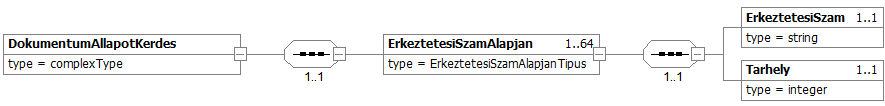 35. ábra Dokumentum állapot kérdésPélda35. példa: Dokumentumok állapota kérdés<soap:Envelope xsi:schemaLocation="http://schemas.xmlsoap.org/soap/envelope/ http://schemas.xmlsoap.org/soap/envelope/" xmlns:soap="http://schemas.xmlsoap.org/soap/envelope/" xmlns:xsi="http://www.w3.org/2001/XMLSchema-instance">   <soap:Header>      <wsse:Security xmlns:wsse="http://docs.oasis-open.org/wss/2004/01/oasis-200401-wss-wssecurity-secext-1.0.xsd">         <wsse:UsernameToken>            <wsse:Username>TESZT</wsse:Username>            <wsse:Password>pass</wsse:Password>         </wsse:UsernameToken>      </wsse:Security>   </soap:Header>   <soap:Body>      <iop:Kerdes xmlns:iop="http://www.iop.hu/2004">         <iop:KerdesFejlec>            <iop:Felhasznalo>TESZT</iop:Felhasznalo>            <iop:UzenetIdopont>2016-03-20T12:59:09</iop:UzenetIdopont>         </iop:KerdesFejlec>         <iop:Session/>         <iop:Parancs>            <iop:Rendszer>HKP</iop:Rendszer>            <iop:Szolgaltatas Module="HivataliModule">DokumentumokAllapota</iop:Szolgaltatas>            <iop:Cimke/>         </iop:Parancs>         <iop:Form xmlns:hkp="http://iop.gov.hu/2008/10/hkp">            <hkp:DokumentumAllapotKerdes>               <hkp:ErkeztetesiSzamAlapjan>                  <hkp:ErkeztetesiSzam>504018398201603211518489678</hkp:ErkeztetesiSzam>                  <hkp:Tarhely>0</hkp:Tarhely>               </hkp:ErkeztetesiSzamAlapjan>            </hkp:DokumentumAllapotKerdes>         </iop:Form>      </iop:Kerdes>   </soap:Body></soap:Envelope>Válasz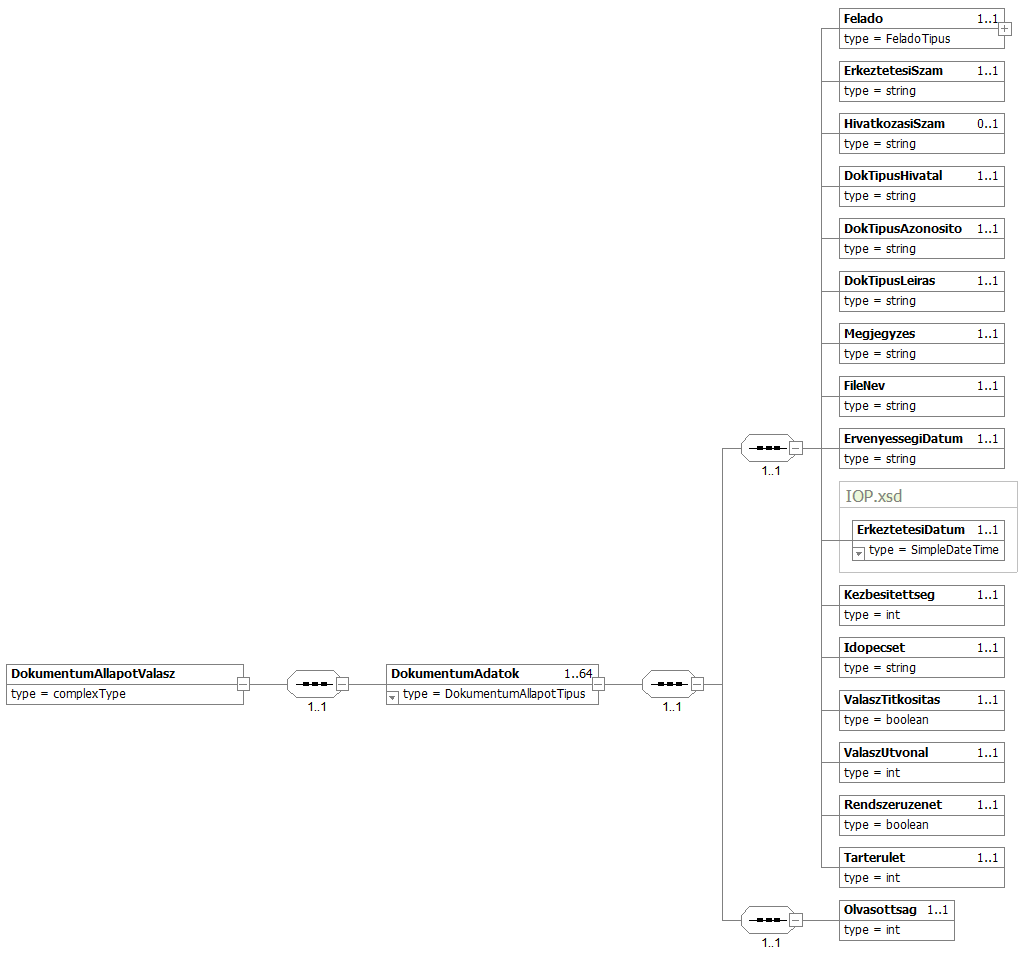 36. ábra Dokumentum állapot válaszA Felado elem részletezése:Az AllampolgarFelado elem részletezése:A HivatalFelado elem részletezése36. példa: Dokumentumok állapota válasz<soapenv:Envelope xmlns:soapenv="http://schemas.xmlsoap.org/soap/envelope/">   <soapenv:Header>      <kri:sessionID xmlns:kri="http://www.iop.hu/2004/kri">KRI-1-1458740379480-4</kri:sessionID>   </soapenv:Header>   <soapenv:Body>      <iop:Valasz xmlns:iop="http://www.iop.hu/2004">         <iop:ValaszFejlec>            <iop:Felhasznalo>TESZTV3</iop:Felhasznalo>            <iop:UzenetIdopont>2016-03-23T13:52:50Z</iop:UzenetIdopont>         </iop:ValaszFejlec>         <iop:Session/>         <iop:Form>            <ns12:DokumentumAllapotValasz xmlns:ns12="http://iop.gov.hu/2008/10/hkp">               <ns12:DokumentumAdatok href="" xsi:type="ns12:DokumentumAllapotTipus" xmlns:xsi="http://www.w3.org/2001/XMLSchema-instance">                  <ns12:Felado>                     <ns12:AllampolgarFelado>                        <ns12:KapcsolatiKod>c2a813ee31ac2a4db6ca030089bb8625</ns12:KapcsolatiKod>                        <ns12:Nev>TESZT3 ELEK</ns12:Nev>                        <ns12:Email>t.zs@nisz.hu</ns12:Email>                     </ns12:AllampolgarFelado>                  </ns12:Felado>                  <ns12:ErkeztetesiSzam>504018398201603211518489678</ns12:ErkeztetesiSzam>                  <ns12:DokTipusHivatal>TESZTV3</ns12:DokTipusHivatal>                  <ns12:DokTipusAzonosito>06Teszt</ns12:DokTipusAzonosito>                  <ns12:DokTipusLeiras>06Teszt</ns12:DokTipusLeiras>                  <ns12:Megjegyzes/>                  <ns12:FileNev>teszt.kr</ns12:FileNev>                  <ns12:ErvenyessegiDatum>2016-04-20T15:18:55+0200</ns12:ErvenyessegiDatum>                  <ns12:ErkeztetesiDatum>2016-03-21T14:18:55.000Z</ns12:ErkeztetesiDatum>                  <ns12:Kezbesitettseg>0</ns12:Kezbesitettseg>                 <ns12:Idopecset>MIINrgYJKoZIhvcNAQcCoIINnzCCDZsCAQMxCzAJBgUrDgMCGgUAMIIBGgYLKoZIhvcNAQkQAQSgggEJBIIBBTCCAQECAQEGCisGAQQBhFkKAwEwITAJBgUrDgMCGgUABBRnYVXQRjezTbLweJV/4MQIasoTpAIGVRA4waFkGBMyMDE2MDMyMTE0MTg1NS41NTRaMASAAgH0Agdjb1Tp6yunoIGgpIGdMIGaMQswCQYDVQQGEwJIVTERMA8GA1UEBwwIQnVkYXBlc3QxEjAQBgNVBAoMCU5JU1ogWnJ0LjEnMCUGA1UECwwebkNpcGhlciBEU0UgRVNOOkJBOUYtMTc3Qy02OUNFMRUwEwYDVQQDDAxlYXN6LXRzMy1rcDExJDAiBgNVBAUTGzEuMy42LjEuNC4xLjIxNTI4LjIuMy4yLjg5MKCCBuswggbnMIIFz6ADAgECAg4BPKJAmw0lJr2QAHEGCjANBgkqhkiG9w0BAQsFADCBijELMAkGA1UEBhMCSFUxETAPBgNVBAcMCEJ1ZGFwZXN0MRYwFAYDVQQKDA1NaWNyb3NlYyBMdGQuMS8wLQYDVQQDDCZTaWduYXR1cmUgQ2xhc3MgMyBLRVQgZS1Temlnbm8gQ0EgMjAwOTEfMB0GCSqGSIb3DQEJARYQaW5mb0BlLXN6aWduby5odTAeFw0xNTAzMjMxMzQ2MTBaFw0xNzAzMjIxMzQ2MTBaMIGaMQswCQYDVQQGEwJIVTERMA8GA1UEBwwIQnVkYXBlc3QxEjAQBgNVBAoMCU5JU1ogWnJ0LjEnMCUGA1UECwwebkNpcGhlciBEU0UgRVNOOkJBOUYtMTc3Qy02OUNFMRUwEwYDVQQDDAxlYXN6LXRzMy1rcDExJDAiBgNVBAUTGzEuMy42LjEuNC4xLjIxNTI4LjIuMy4yLjg5MDCCASIwDQYJKoZIhvcNAQEBBQADggEPADCCAQoCggEBAMYfuc3Npt7/xKOjaVv6V8ajh6m+lCPc5FFFH//C4wSfuhpCMfBhpO/Z8YsnHyI2cy3SW8AJVPMgE/JroG76u+7VmF1EzY8XDgBwzNk9KdsMiJdUif5LWcfpZ1l5zRhvLerMX4AZYuM+EYCBCMErO4lwQifnyiC3mVp3hCERVIGo49NtxXpwi3Ug1RVmyLX+6KyfI843ygwpBZ+XEUwi5wdGTqzcqmSp54P+hddHiNcBLOTnIcLB1duqGV9yxhdq6pxZo9JRl4Pp8lCUVZ+wKt219F9aEG4bH4ifxiIQiyEK1X/unY3coQFOghuJ05HtNd7HOknuMp8FH9h4qpftxt8CAwEAAaOCAzcwggMzMAwGA1UdEwEB/wQCMAAwDgYDVR0PAQH/BAQDAgbAMBMGA1UdJQQMMAoGCCsGAQUFBwMEMIIB8AYDVR0gBIIB5zCCAeMwggHfBgoCgVgBZCplCAIBMIIBzzAlBggrBgEFBQcCARYZaHR0cDovL2NwLmUtc3ppZ25vLmh1L2FjcDCCAaQGCCsGAQUFBwICMIIBlh6CAZIAQQAgAEsARwBZAEgAUwBaACAAZQBsAGgA4QByAO0AdAAgAG0AaQBuAGQAZQBuACAAZgBlAGwAZQBsAVEAcwBzAOkAZwBlAHQALAAgAGEAbQBlAGwAeQAgAGEAegAgAOEAbAB0AGEAbABhACAAawBpAGEAZABvAHQAdAAgAHQAYQBuAPoAcwDtAHQAdgDhAG4AeQAgAGgAYQBzAHoAbgDhAGwAYQB0AOEAYgDzAGwALAAgAHYAaQBzAHMAegBhAHYAbwBuAOEAcwDhAGIA8wBsACwAIABhACAAcwB6AGEAYgDhAGwAeQB6AGEAdAAgAG0AZQBnAHMA6QByAHQA6QBzAOkAYgFRAGwALAAgAGEAIABLAEcAWQBIAFMAWgAgAG0AYQBnAGEAdABhAHIAdADhAHMA4QBiAPMAbAAsACAAaQBuAHQA6QB6AGsAZQBkAOkAcwDpAGIBUQBsACwAIAB2AGEAZwB5ACAAYQBuAG4AYQBrACAAaABpAOEAbgB5AOEAYgDzAGwAIABlAHIAZQBkAC4wHQYDVR0OBBYEFAlThLAmVTVgM9+/2UvsW1DyP45TMB8GA1UdIwQYMBaAFC3twKCyKD06YxAHssg7f156xg2FMCIGA1UdEQQbMBmgFwYGKwYBBQUHoA0wCwYJKwYBBAGBqBgCMDYGA1UdHwQvMC0wK6ApoCeGJWh0dHA6Ly9jcmwuZS1zemlnbm8uaHUvc2lna2NhMjAwOS5jcmwwbgYIKwYBBQUHAQEEYjBgMCsGCCsGAQUFBzABhh9odHRwOi8vc2lna29jc3AyMDA5LmUtc3ppZ25vLmh1MDEGCCsGAQUFBzAChiVodHRwOi8vd3d3LmUtc3ppZ25vLmh1L3NpZ2tjYTIwMDkuY3J0MA0GCSqGSIb3DQEBCwUAA4IBAQCJkJpyD0X6a4ZU0NfXPDzKGwWqeU0Be9US3PBT8BJ0DAbAypLoEyBZrmVNOnNXOKq6DFUpn2h9Bn0wxI6c84IHDGw9rn/lo46lj0MdIw6IsygtdRsmgTRpHeYODPtbdBK2XTF7ysb/nVZXBXJcUaO53DMTmJ1b9PjqtUb4iYVF/7r1yM6GiI6P//D+n8/BOMjJifp9LeFfScF9uWufrne9zrjeDx27ljdCjWmFf9Vu5FLIwRbcWWqScZo76+EFY4qDRCK7jORLUvKZrCl7P2B1JBmxAtjSUQUiLVUDqbz1VyCsmSYV4cy7/vjx/ITkfwaJCimFi9HidrmMkXFlx1xjMYIFejCCBXYCAQEwgZ0wgYoxCzAJBgNVBAYTAkhVMREwDwYDVQQHDAhCdWRhcGVzdDEWMBQGA1UECgwNTWljcm9zZWMgTHRkLjEvMC0GA1UEAwwmU2lnbmF0dXJlIENsYXNzIDMgS0VUIGUtU3ppZ25vIENBIDIwMDkxHzAdBgkqhkiG9w0BCQEWEGluZm9AZS1zemlnbm8uaHUCDgE8okCbDSUmvZAAcQYKMAkGBSsOAwIaBQCgggOxMBEGCyqGSIb3DQEJEAIPMQIFADAaBgkqhkiG9w0BCQMxDQYLKoZIhvcNAQkQAQQwHAYJKoZIhvcNAQkFMQ8XDTE2MDMyMTE0MTg1NVowIwYJKoZIhvcNAQkEMRYEFFWWVYmrYzGlin6+bqDG0ZHRh+MIMIHVBgsqhkiG9w0BCRACDDGBxTCBwjCBvzCBvAQUXcr/HIo+X9JC67mUX75ESorpAhYwgaMwgZCkgY0wgYoxCzAJBgNVBAYTAkhVMREwDwYDVQQHDAhCdWRhcGVzdDEWMBQGA1UECgwNTWljcm9zZWMgTHRkLjEvMC0GA1UEAwwmU2lnbmF0dXJlIENsYXNzIDMgS0VUIGUtU3ppZ25vIENBIDIwMDkxHzAdBgkqhkiG9w0BCQEWEGluZm9AZS1zemlnbm8uaHUCDgE8okCbDSUmvZAAcQYKMIICYwYLKoZIhvcNAQkQAhIxggJSMIICTqGCAkowggJGMIIBrwIBATCByqGBoKSBnTCBmjELMAkGA1UEBhMCSFUxETAPBgNVBAcMCEJ1ZGFwZXN0MRIwEAYDVQQKDAlOSVNaIFpydC4xJzAlBgNVBAsMHm5DaXBoZXIgRFNFIEVTTjpCQTlGLTE3N0MtNjlDRTEVMBMGA1UEAwwMZWFzei10czMta3AxMSQwIgYDVQQFExsxLjMuNi4xLjQuMS4yMTUyOC4yLjMuMi44OTCiJQoBATAJBgUrDgMCGgUAAxUAXcr/HIo+X9JC67mUX75ESorpAhagKjAopCYwJDEiMCAGA1UEAxMZTG9jYWxBdWRpdC5CQTlGLTE3N0MtNjlDRTANBgkqhkiG9w0BAQUFAAIFANqaWYwwIhgPMjAxNjAzMjExMTI5MTZaGA8yMDE2MDMyMjExMjkxNlowdzA9BgorBgEEAYRZCgQBMS8wLTAKAgUA2ppZjAIBADAKAgEAAgIB3wIB/zAHAgEAAgIh5DAKAgUA2purDAIBADA2BgorBgEEAYRZCgQCMSgwJjAMBgorBgEEAYRZCgMCoAowCAIBAAIDB6EgoQowCAIBAAIDAYagMA0GCSqGSIb3DQEBBQUAA4GBAHtyjiJT4ur1WdPJwRWpl0PfGcGaQdS/Yi3YssfY8j8AyDV/49pFKo2/673cOAiG2a+ukZNW+5Ys8OXrMxAvp1A/+z3Um6a2UZbnOiqYu0atapOaTEUMk3A8P/xL3rG/TpN7J3SfNl+DxsY5y/S+h4/1/r41VnsZPmKNKQRjQxQiMA0GCSqGSIb3DQEBBQUABIIBAGiKAGns721EExdFpX+qocUz7p0qv9hROJTsfI3vqZt9va1LgcgEjtT0b/8um8MMmYfn4m6L5SpfFcUZyJv2Ru4jLKl6c/aXw8dhqp+SS7Okw6Iw+YjlUcP6fjFA6MsnhZU/hSbpgjG/ea6DG7aWIXbVevSH1I8HS1bqRlhy0ghBw1vw1tqBnzr9Gh/EhR5WO0ffiX/JbqVkch/LYqhCr5Czo0hSb2zFuPq7djWPJsw1xGcglAEc/xRl7JvqjL7PINuvxiX3ENNca/K2/zplWj1JdX7NSZ56Jas/ktVfi6Jva2wZUyI0uRKNbqkfoQUzn+h9TFMgBQsH0peBkSp+qUg=</ns12:Idopecset>                  <ns12:ValaszTitkositas>false</ns12:ValaszTitkositas>                  <ns12:ValaszUtvonal>1</ns12:ValaszUtvonal>                  <ns12:Rendszeruzenet>false</ns12:Rendszeruzenet>                  <ns12:Tarterulet>0</ns12:Tarterulet>                  <ns12:Olvasottsag>0</ns12:Olvasottsag>               </ns12:DokumentumAdatok>            </ns12:DokumentumAllapotValasz>         </iop:Form>      </iop:Valasz>   </soapenv:Body></soapenv:Envelope>HibakódokA kézbesítettség értékeiAz olvasottság értékei Csoportos sikeres/sikertelen dokumentum letöltés visszaigazolásaCégkapu és Perkapu számára is elérhető funkció.A dokumentum letöltés funkció második lépéseként a letöltött dokumentumot a BEDSZ számára vissza kell igazolni olvasottként. Ezt a funkciót valósítja meg csoportos formában. A szervezet WS authentikációval azonosítja magát. A funkció által visszaigazolható dokumentumok száma XSD szinten 64-ben maximált.IOP parancsSession elemei (opcionális):Kérdés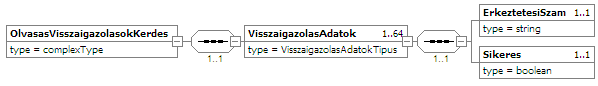 37. ábra Olvasás visszaigazolások kérdésPélda37. példa Csoportos dokumentum letöltés visszaigazolása kérdés<?xml version="1.0" encoding="UTF-8"?><soap:Envelope xmlns:soap="http://schemas.xmlsoap.org/soap/envelope/" xmlns:xsi="http://www.w3.org/2001/XMLSchema-instance" xsi:schemaLocation="http://schemas.xmlsoap.org/soap/envelope/http://schemas.xmlsoap.org/soap/envelope/">	<soap:Header>		<wsse:Security xmlns:wsse="http://docs.oasis-open.org/wss/2004/01/oasis-200401-wss-wssecurity-secext-1.0.xsd">			<wsse:UsernameToken>				<wsse:Username>TESZT</wsse:Username>				<wsse:Password>pass</wsse:Password>			</wsse:UsernameToken>		</wsse:Security>	</soap:Header>	<soap:Body>		<iop:Kerdes xmlns:iop="http://www.iop.hu/2004">			<iop:KerdesFejlec>				<iop:Felhasznalo>TESZT</iop:Felhasznalo>				<iop:UzenetIdopont>2013-11-19T17:00:00Z</iop:UzenetIdopont>			</iop:KerdesFejlec>			<iop:Parancs>				<iop:Rendszer>HKP</iop:Rendszer>				<iop:Szolgaltatas Module="HivataliModule">SikeresDokumentumokOlvasas</iop:Szolgaltatas>			</iop:Parancs>			<iop:Form>				<hkp:OlvasasVisszaigazolas xmlns:hkp="http://iop.gov.hu/2008/10/hkp">					<hkp:VisszaigazolasAdatok>						<hkp:ErkeztetesiSzam>504383394201407231547285390</hkp:ErkeztetesiSzam>						<hkp:Sikeres>true</hkp:Sikeres>					</hkp:VisszaigazolasAdatok>					<hkp:VisszaigazolasAdatok>						<hkp:ErkeztetesiSzam>504383394201407231547285392</hkp:ErkeztetesiSzam>						<hkp:Sikeres>true</hkp:Sikeres>					</hkp:VisszaigazolasAdatok>					<hkp:VisszaigazolasAdatok>						<hkp:ErkeztetesiSzam>504383394201407231547285393</hkp:ErkeztetesiSzam>						<hkp:Sikeres>true</hkp:Sikeres>					</hkp:VisszaigazolasAdatok>					<hkp:VisszaigazolasAdatok>						<hkp:ErkeztetesiSzam>504383394201407231547285395</hkp:ErkeztetesiSzam>						<hkp:Sikeres>true</hkp:Sikeres>					</hkp:VisszaigazolasAdatok>				</hkp:OlvasasVisszaigazolas>			</iop:Form>		</iop:Kerdes>	</soap:Body></soap:Envelope>VálaszA válaszüzenet a kérdésben szereplő eleme sorrendje szerint adja vissza a válaszokat. Minden kéréselemre érkezik válasz, a feldolgozottság státuszával.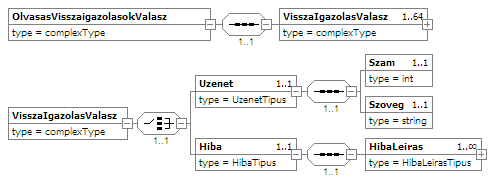 38. ábra Olvasás visszaigazolások válaszHibakódokPélda37. példa Sikeres csoportos dokumentum letöltés visszaigazolása válasz <?xml version="1.0" encoding="UTF-8"?><soap:Envelope xmlns:soap="http://schemas.xmlsoap.org/soap/envelope/" xmlns:xsi="http://www.w3.org/2001/XMLSchema-instance" xsi:schemaLocation="http://schemas.xmlsoap.org/soap/envelope/http://schemas.xmlsoap.org/soap/envelope/">	<soap:Header>		<kri:sessionID xmlns:kri="http://www.iop.hu/2004/kri">KRI-1-1402041624817-917</kri:sessionID>	</soap:Header>	<soap:Body>		<iop:Valasz xmlns:iop="http://www.iop.hu/2004">			<iop:ValaszFejlec>				<iop:Felhasznalo>TESZT</iop:Felhasznalo>				<iop:UzenetIdopont>2014-07-23T13:47:18Z</iop:UzenetIdopont>			</iop:ValaszFejlec>			<iop:Session/>				<iop:Form>				<hkp:OlvasasVisszaigazolasokValasz xmlns:hkp="http://iop.gov.hu/2008/10/hkp">					<hkp:VisszaIgazolasValasz>						<hkp:Uzenet>							<hkp:Szam>0</hkp:Szam>							<hkp:Szoveg>Sikeres</hkp:Szoveg>						</hkp:Uzenet>					</hkp:VisszaIgazolasValasz>					<hkp:VisszaIgazolasValasz>						<hkp:Uzenet>							<hkp:Szam>0</hkp:Szam>							<hkp:Szoveg>Sikeres</hkp:Szoveg>						</hkp:Uzenet>					</hkp:VisszaIgazolasValasz>					<hkp:VisszaIgazolasValasz>						<hkp:Uzenet>							<hkp:Szam>0</hkp:Szam>							<hkp:Szoveg>Sikeres</hkp:Szoveg>						</hkp:Uzenet>					</hkp:VisszaIgazolasValasz>					<hkp:VisszaIgazolasValasz>						<hkp:Uzenet>							<hkp:Szam>0</hkp:Szam>							<hkp:Szoveg>Sikeres</hkp:Szoveg>						</hkp:Uzenet>					</hkp:VisszaIgazolasValasz>				</hkp:OlvasasVisszaigazolasokValasz>			</iop:Form>		</iop:Valasz>	</soap:Body></soap:Envelope>38. példa Sikertelen csoportos dokumentum letöltés visszaigazolása válasz <?xml version="1.0" encoding="UTF-8"?><soap:Envelope xmlns:soap="http://schemas.xmlsoap.org/soap/envelope/" xmlns:xsi="http://www.w3.org/2001/XMLSchema-instance" xsi:schemaLocation="http://schemas.xmlsoap.org/soap/envelope/http://schemas.xmlsoap.org/soap/envelope/">	<soap:Header>		<kri:sessionID xmlns:kri="http://www.iop.hu/2004/kri">KRI-1-1402041624817-917</kri:sessionID>	</soap:Header>	<soap:Body>		<iop:Valasz xmlns:iop="http://www.iop.hu/2004">			<iop:ValaszFejlec>				<iop:Felhasznalo>TESZT</iop:Felhasznalo>				<iop:UzenetIdopont>2014-07-23T10:07:18Z</iop:UzenetIdopont>			</iop:ValaszFejlec>			<iop:Session/>			<iop:Form>				<hkp:OlvasasVisszaigazolasokValasz xmlns:hkp="http://iop.gov.hu/2008/10/hkp">					<hkp:VisszaIgazolasValasz>						<hkp:Hiba>							<hkp:HibaLeiras>								<hkp:HibaKod>204</hkp:HibaKod>								<hkp:HibaSzoveg>Sikertelen olvasás visszaigazolás</hkp:HibaSzoveg>							</hkp:HibaLeiras>						</hkp:Hiba>					</hkp:VisszaIgazolasValasz>				</hkp:OlvasasVisszaigazolasokValasz>			</iop:Form>		</iop:Valasz>	</soap:Body></soap:Envelope>Csoportos publikus kulcs lekérdezésEz a funkció biztosítja a szervezet számára, hogy csoportosan kérdezhessen le publikus kulcsokat az ügyfélkaput azonosító kapcsolati kód vagy a nem természetes személyt azonosító KRID alapján. A válaszok a kérdésben szereplő elemek sorrendjében érkeznek. Amennyiben egy ügyfélkapuhoz vagy nem természetes személyhez nincs publikus kulcs rendelve, egy üres karaktersorozat megy vissza válaszként. A szervezet WS authentikációval azonosítja magát. A funkció által lekérdezhető kulcsok száma XSD szinten 64-ben maximált.IOP parancsKérdés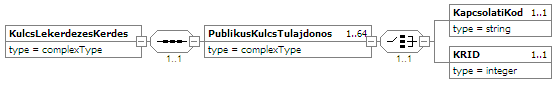 39. ábra Kulcs lekérdezés kérdésPélda40. példa Publikus kulcsok csoportos lekérdezése kérdés<?xml version="1.0" encoding="UTF-8"?><soap:Envelope xmlns:soap="http://schemas.xmlsoap.org/soap/envelope/" xmlns:xsi="http://www.w3.org/2001/XMLSchema-instance" xsi:schemaLocation="http://schemas.xmlsoap.org/soap/envelope/http://schemas.xmlsoap.org/soap/envelope/">	<soap:Header>		<wsse:Security xmlns:wsse="http://docs.oasis-open.org/wss/2004/01/oasis-200401-wss-wssecurity-secext-1.0.xsd">			<wsse:UsernameToken>				<wsse:Username>TESZT</wsse:Username>				<wsse:Password>pass</wsse:Password>			</wsse:UsernameToken>		</wsse:Security>	</soap:Header>	<soap:Body>		<iop:Kerdes xmlns:iop="http://www.iop.hu/2004">			<iop:KerdesFejlec>				<iop:Felhasznalo>TESZT</iop:Felhasznalo>				<iop:UzenetIdopont>2013-11-19T17:00:00Z</iop:UzenetIdopont>			</iop:KerdesFejlec>			<iop:Parancs>				<iop:Rendszer>HKP</iop:Rendszer>				<iop:Szolgaltatas Module="HivataliModule">KulcsokLekerdezese</iop:Szolgaltatas>			</iop:Parancs>			<iop:Form xmlns:hkp="http://iop.gov.hu/2008/10/hkp">				<hkp:KulcsLekerdezesKerdes>					<hkp:PublikusKulcsTulajdonos>						<hkp:KRID>504383394</hkp:KRID>					</hkp:PublikusKulcsTulajdonos>					<hkp:PublikusKulcsTulajdonos>						<hkp:KRID>305242726</hkp:KRID>					</hkp:PublikusKulcsTulajdonos>					<hkp:PublikusKulcsTulajdonos>						<hkp:KapcsolatiKod>						ecc82a6477b04da1735da4770fe9c91882f8742c335d7a855e99ce6162df4c56						</hkp:KapcsolatiKod>					</hkp:PublikusKulcsTulajdonos>				</hkp:KulcsLekerdezesKerdes>			</iop:Form>		</iop:Kerdes>	</soap:Body></soap:Envelope>Válasz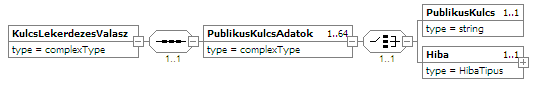 40. ábra Kulcs lekérdezés válaszHibakódokPélda41. példa Sikeres csoportos publikus kulcs lekérdezése válasz<?xml version="1.0" encoding="UTF-8"?><soap:Envelope xmlns:soap="http://schemas.xmlsoap.org/soap/envelope/" xmlns:xsi="http://www.w3.org/2001/XMLSchema-instance" xsi:schemaLocation="http://schemas.xmlsoap.org/soap/envelope/http://schemas.xmlsoap.org/soap/envelope/">	<soap:Header>		<kri:sessionID xmlns:kri="http://www.iop.hu/2004/kri">KRI-1-1402041624817-89</kri:sessionID>	</soap:Header>	<soap:Body>		<iop:Valasz xmlns:iop="http://www.iop.hu/2004">			<iop:ValaszFejlec>				<iop:Felhasznalo>TESZT</iop:Felhasznalo>				<iop:UzenetIdopont>2014-07-21T12:47:35Z</iop:UzenetIdopont>			</iop:ValaszFejlec>			<iop:Session/>			<iop:Form>				<hkp:KulcsLekerdezesValasz xmlns:hkp="http://iop.gov.hu/2008/10/hkp">					<hkp:PublikusKulcsAdatok>						<hkp:PublikusKulcs>-----BEGIN PGP PUBLIC KEY BLOCK-----Version: BCPG v1.33mI0ERvJJ3gEEAJft7uMYz+9h5NFRAjZzW3OMxuayEkBHkwdtx4Mme6VWC7eMTfJT3cq9CUnlLGoaBLcbbvuDnuLxWYzAOFmLw5YtJLKejpvWAR/cFbs1i4b48vJryV9PxeD9yp2ut3FlV14nD/LJwt1mPFZ0NOp1XctSujCJX8wS/F7kH2eQKFzdABEBAAG0BmJha29zc4icBBABAgAQBQJG8kneCRC+D8rV7IvvcQAApccD/jo1PmdHho4aS8JSBrPwd8Jied+YkiEX/yZyVyQglOL+QpfyfVUVANoaYtt3didLPk4r+5DVSL3VnD6Hfmhy5NTMUBLWp9Jwr+pLa5naFH9fSGvUbg240IlJ+7vzCErVHs8/smPlet6lb/Nhr2YMffTWc3Xwqo/xcpVMzaKza3vL=KO59-----END PGP PUBLIC KEY BLOCK-----</hkp:PublikusKulcs>					</hkp:PublikusKulcsAdatok>					<hkp:PublikusKulcsAdatok>						<hkp:PublikusKulcs/>					</hkp:PublikusKulcsAdatok>					<hkp:PublikusKulcsAdatok>						<hkp:PublikusKulcs>-----BEGIN PGP PUBLIC KEY BLOCK-----Version: BCPG v1.33mI0ERvJJ3gEEAJft7uMYz+9h5NFRAjZzW3OMxuayEkBHkwdtx4Mme6VWC7eMTfJT3cq9CUnlLGoaBLcbbvuDnuLxWYzAOFmLw5YtJLKejpvWAR/cFbs1i4b48vJryV9PxeD9yp2ut3FlV14nD/LJwt1mPFZ0NOp1XctSujCJX8wS/F7kH2eQKFzdABEBAAG0BmJha29zc4icBBABAgAQBQJG8kneCRC+D8rV7IvvcQAApccD/jo1PmdHho4aS8JSBrPwd8Jied+YkiEX/yZyVyQglOL+QpfyfVUVANoaYtt3didLPk4r+5DVSL3VnD6Hfmhy5NTMUBLWp9Jwr+pLa5naFH9fSGvUbg240IlJ+7vzCErVHs8/smPlet6lb/Nhr2YMffTWc3Xwqo/xcpVMzaKza3vL=KO59-----END PGP PUBLIC KEY BLOCK-----</hkp:PublikusKulcs>					</hkp:PublikusKulcsAdatok>				</hkp:KulcsLekerdezesValasz>			</iop:Form>		</iop:Valasz>	</soap:Body></soap:Envelope>Publikus kulcs feltöltése Cégkapu és Perkapu számára is elérhető funkció.A funkció lehetővé teszi a kapcsolódott szakrendszer számára, hogy saját, titkosító kulcsának publikus részét feltölthesse. Ezt a kulcsot hivatalok letölthetik, és titkosított választ küldhetnek igény szerint a feladó szakrendszernek. A nem természetes személy WS authetikációval azonosítja magát.IOP parancsKérdés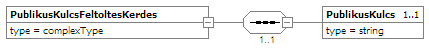 41. ábra Publikus kulcs feltöltés kérdésPélda42. példa Publikus kulcs feltöltése kérdés<?xml version="1.0" encoding="UTF-8"?><soap:Envelope xmlns:soap="http://schemas.xmlsoap.org/soap/envelope/" xmlns:xsi="http://www.w3.org/2001/XMLSchema-instance" xsi:schemaLocation="http://schemas.xmlsoap.org/soap/envelope/http://schemas.xmlsoap.org/soap/envelope/">	<soap:Header>		<wsse:Security xmlns:wsse="http://docs.oasis-open.org/wss/2004/01/oasis-200401-wss-wssecurity-secext-1.0.xsd">			<wsse:UsernameToken>				<wsse:Username>TESZT</wsse:Username>				<wsse:Password>pass</wsse:Password>			</wsse:UsernameToken>		</wsse:Security>	</soap:Header>	<soap:Body>		<iop:Kerdes xmlns:iop="http://www.iop.hu/2004">			<iop:KerdesFejlec>				<iop:Felhasznalo>TESZT</iop:Felhasznalo>				<iop:UzenetIdopont>2013-11-19T15:00:00Z</iop:UzenetIdopont>			</iop:KerdesFejlec>			<iop:Parancs>				<iop:Rendszer>HKP</iop:Rendszer>				<iop:Szolgaltatas Module="HivataliModule">KulcsFeltoltes</iop:Szolgaltatas>			</iop:Parancs>			<iop:Form xmlns:hkp="http://iop.gov.hu/2008/10/hkp">				<hkp:PublikusKulcsFeltoltesKerdes>					<hkp:PublikusKulcs>-----BEGIN PGP PUBLIC KEY BLOCK-----Version: BCPG v1.33mI0ERvJJ3gEEAJft7uMYz+9h5NFRAjZzW3OMxuayEkBHkwdtx4Mme6VWC7eMTfJT3cq9CUnlLGoaBLcbbvuDnuLxWYzAOFmLw5YtJLKejpvWAR/cFbs1i4b48vJryV9PxeD9yp2ut3FlV14nD/LJwt1mPFZ0NOp1XctSujCJX8wS/F7kH2eQKFzdABEBAAG0BmJha29zc4icBBABAgAQBQJG8kneCRC+D8rV7IvvcQAApccD/jo1PmdHho4aS8JSBrPwd8Jied+YkiEX/yZyVyQglOL+QpfyfVUVANoaYtt3didLPk4r+5DVSL3VnD6Hfmhy5NTMUBLWp9Jwr+pLa5naFH9fSGvUbg240IlJ+7vzCErVHs8/smPlet6lb/Nhr2YMffTWc3Xwqo/xcpVMzaKza3vL=KO59-----END PGP PUBLIC KEY BLOCK-----</hkp:PublikusKulcs>				</hkp:PublikusKulcsFeltoltesKerdes>			</iop:Form>		</iop:Kerdes>	</soap:Body></soap:Envelope>VálaszPélda43. példa Sikeres publikus kulcs feltöltése válasz<?xml version="1.0" encoding="UTF-8"?><soap:Envelope xmlns:soap="http://schemas.xmlsoap.org/soap/envelope/" xmlns:xsi="http://www.w3.org/2001/XMLSchema-instance" xsi:schemaLocation="http://schemas.xmlsoap.org/soap/envelope/http://schemas.xmlsoap.org/soap/envelope/">	<soap:Header>		<kri:sessionID xmlns:kri="http://www.iop.hu/2004/kri">KRI-1-1402041624817-91</kri:sessionID>	</soap:Header>	<soap:Body>		<iop:Valasz xmlns:iop="http://www.iop.hu/2004">			<iop:ValaszFejlec>				<iop:Felhasznalo>TESZT</iop:Felhasznalo>				<iop:UzenetIdopont>2014-07-21T12:53:47Z</iop:UzenetIdopont>			</iop:ValaszFejlec>			<iop:Session/>			<iop:Uzenet>				<iop:Szam>0</iop:Szam>				<iop:Tartalom>Sikeres</iop:Tartalom>			</iop:Uzenet>		</iop:Valasz>	</soap:Body></soap:Envelope>HibakódokPostafiók adatok lekérdezéseA funkció lehetővé teszi, hogy a kapcsolódott szakrendszer részletezett postafiók információkat kérhesen le. A kért információk köre szabályozható. A szakrendszer WS authentikációval azonosítja magát.IOP ParancsKérdés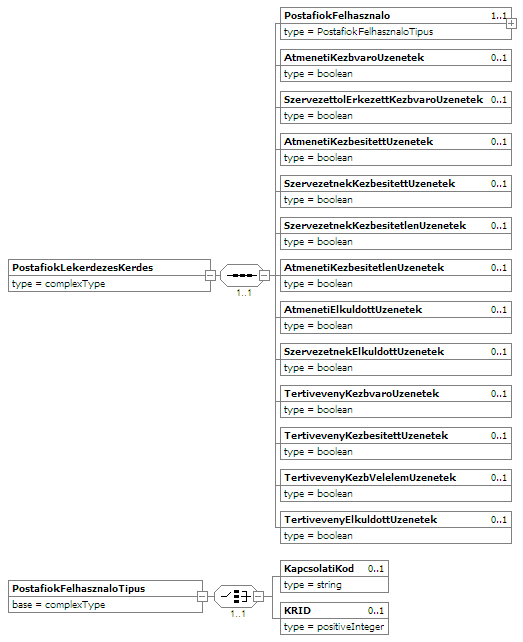 42. ábra Postafiók lekérdezés kérdés*A rendszer 2016 közepétől nem tesz különbséget a normál és eTértivetényes feladás között, mindkettőt ugyanúgy normál ágon kezeli. További részletezés a vevények kezelése kapcsán a 2.6-os fejezet szerint történik. Amennyiben a táblázatban szereplő logikai értékek közül egyet sem adunk meg, akkor alapértelmezés szerint az összes érték letöltődik!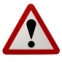 Példa44. példa Postafiók adatok lekérdezése kérdés<?xml version="1.0" encoding="UTF-8"?><soap:Envelope xmlns:soap="http://schemas.xmlsoap.org/soap/envelope/" xmlns:xsi="http://www.w3.org/2001/XMLSchema-instance" xsi:schemaLocation="http://schemas.xmlsoap.org/soap/envelope/http://schemas.xmlsoap.org/soap/envelope/">	<soap:Header>		<wsse:Security xmlns:wsse="http://docs.oasis-open.org/wss/2004/01/oasis-200401-wss-wssecurity-secext-1.0.xsd">			<wsse:UsernameToken>				<wsse:Username>TESZT</wsse:Username>				<wsse:Password>pass</wsse:Password>			</wsse:UsernameToken>		</wsse:Security>	</soap:Header>	<soap:Body>		<iop:Kerdes xmlns:iop="http://www.iop.hu/2004">			<iop:KerdesFejlec>				<iop:Felhasznalo>TESZT</iop:Felhasznalo>				<iop:UzenetIdopont>2013-11-19T18:00:00Z</iop:UzenetIdopont>			</iop:KerdesFejlec>			<iop:Parancs>				<iop:Rendszer>HKP</iop:Rendszer>				<iop:Szolgaltatas Module="HivataliModule">PostaFiokAdatokLekerdezese</iop:Szolgaltatas>			</iop:Parancs>			<iop:Form xmlns:hkp="http://iop.gov.hu/2008/10/hkp">				<hkp:PostafiokLekerdezesKerdes>					<hkp:PostafiokFelhasznalo>						<hkp:KRID>504383394</hkp:KRID>					</hkp:PostafiokFelhasznalo>				</hkp:PostafiokLekerdezesKerdes>			</iop:Form>		</iop:Kerdes>	</soap:Body></soap:Envelope>Válasz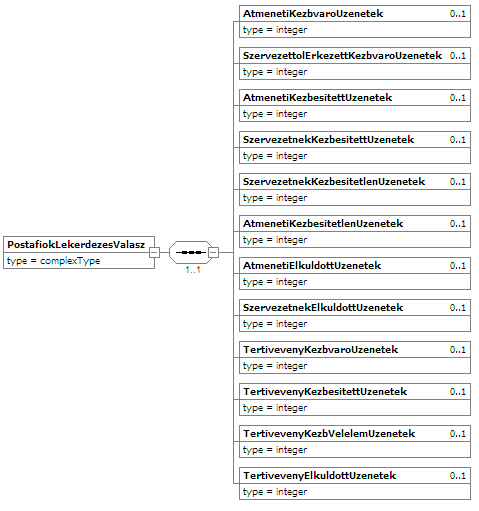 43. ábra Postafiók lekérdezés válasz*A rendszer 2016 közepétől nem tesz különbséget a normál és eTértivetényes feladás között, mindkettőt ugyanúgy normál ágon kezeli. További részletezés a vevények kezelése kapcsán a 2.6-os fejezet szerint történik.Példa45. példa Sikeres postafiók adatok lekérdezése válasz<?xml version="1.0" encoding="UTF-8"?><soap:Envelope xmlns:soap="http://schemas.xmlsoap.org/soap/envelope/" xmlns:xsi="http://www.w3.org/2001/XMLSchema-instance" xsi:schemaLocation="http://schemas.xmlsoap.org/soap/envelope/http://schemas.xmlsoap.org/soap/envelope/">	<soap:Header>		<kri:sessionID xmlns:kri="http://www.iop.hu/2004/kri">KRI-1-1402041624817-94</kri:sessionID>	</soap:Header>	<soap:Body>		<iop:Valasz xmlns:iop="http://www.iop.hu/2004">			<iop:ValaszFejlec>				<iop:Felhasznalo>TESZT</iop:Felhasznalo>				<iop:UzenetIdopont>2014-07-21T12:59:22Z</iop:UzenetIdopont>			</iop:ValaszFejlec>			<iop:Session/>			<iop:Form>				<hkp:PostafiokLekerdezesValasz xmlns:hkp="http://iop.gov.hu/2008/10/hkp">					<hkp:AtmenetiKezbvaroUzenetek>359</hkp:AtmenetiKezbvaroUzenetek>					<hkp:SzervezettolErkezettKezbvaroUzenetek>6847</hkp:SzervezettolErkezettKezbvaroUzenetek>					<hkp:AtmenetiKezbesitettUzenetek>0</hkp:AtmenetiKezbesitettUzenetek>					<hkp:SzervezetnekKezbesitettUzenetek>0</hkp:SzervezetnekKezbesitettUzenetek>					<hkp:SzervezetnekKezbesitetlenUzenetek>0</hkp:SzervezetnekKezbesitetlenUzenetek>					<hkp:AtmenetiKezbesitetlenUzenetek>7</hkp:AtmenetiKezbesitetlenUzenetek>					<hkp:AtmenetiElkuldottUzenetek>6847</hkp:AtmenetiElkuldottUzenetek>					<hkp:SzervezetnekElkuldottUzenetek>6847</hkp:SzervezetnekElkuldottUzenetek>					<hkp:TertivevenyKezbvaroUzenetek>0</hkp:TertivevenyKezbvaroUzenetek>					<hkp:TertivevenyKezbesitettUzenetek>0</hkp:TertivevenyKezbesitettUzenetek>					<hkp:TertivevenyKezbVelelemUzenetek>0</hkp:TertivevenyKezbVelelemUzenetek>					<hkp:TertivevenyElkuldottUzenetek>0</hkp:TertivevenyElkuldottUzenetek>				</hkp:PostafiokLekerdezesValasz>			</iop:Form>		</iop:Valasz>	</soap:Body></soap:Envelope>HibakódokAzonosítás referenciaérték nélkülA funkció lehetővé teszi, hogy a kapcsolódó szakrendszer azonosítson egy állampolgárt a természetes személyazonosítói alapján, megkapva az állampolgár kapcsolati kódját, teljes nevét és email címét. A szakrendszer WS authentikációval azonosítja magát.A névazonosítás – viseltnév, születésinév, továbbá a születési hely és állampolgárság – (összehasonlítás) algoritmusában az alább felsorolt tolerancia elemek kerülnek beépítésre: Az összehasonlítandó adatok esetében mindenütt (kérés és nyilvántartás)a szóközök (space) és egyéb speciális karakterek ('_' és a '-') kivágása, nagybetűkké konvertálása,az ékezetes betűket teljes körű helyettesítése ékezetmentes betűpárjaikkal (á-a, ä-a, é-e, í-i, ó-o, ö-o, ő-o, ú-u, ü-u, ű-u, Á-A, Ä-A, É-E, Í-I, Ó-O, Ö-O, Ő-O, Ú-U, Ü-U, Ű-U).a doktorjelzőket szűrése a családnevek elejéről (dr, dr., Dr, Dr., DR, DR.) magyar állampolgárság eseténszületési hely településneve esetén csak az első szóközig terjedő rész vizsgálataha a két név nem egyezik, akkor azt vizsgáljuk, hogy a rövidebbik megegyezik-e a hosszabbik elejével. Tehát „NAGY BÉLA ELEK” és „NAGY BÉLA” egyenlőnek tekintettIOP parancsKérdés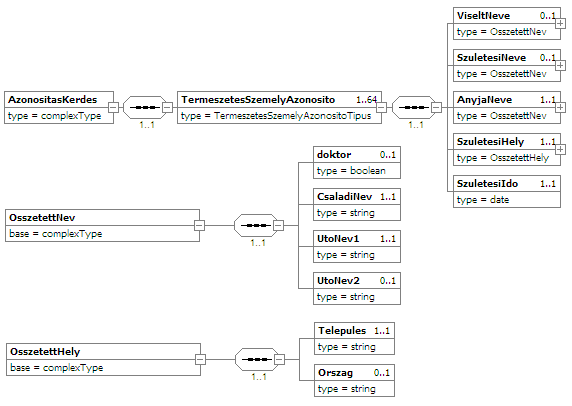 44. ábra Azonosítás kérdésPélda46. példa Azonosítás referenciaérték nélkül kérdés<?xml version="1.0" encoding="UTF-8"?><soap:Envelope xmlns:soap="http://schemas.xmlsoap.org/soap/envelope/" xmlns:xsi="http://www.w3.org/2001/XMLSchema-instance" xsi:schemaLocation="http://schemas.xmlsoap.org/soap/envelope/http://schemas.xmlsoap.org/soap/envelope/">	<soap:Header />	<soap:Body>		<iop:Kerdes xmlns:iop="http://www.iop.hu/2004">			<iop:KerdesFejlec>				<iop:Felhasznalo>TESZT</iop:Felhasznalo>				<iop:UzenetIdopont>2013-11-19T15:00:00Z</iop:UzenetIdopont>			</iop:KerdesFejlec>			<iop:Session />			<iop:Parancs>				<iop:Rendszer>KRI</iop:Rendszer>				<iop:Szolgaltatas Module="Workflow">Azonositas</iop:Szolgaltatas>			</iop:Parancs>			<iop:Form>				<hkp:AzonositasKerdes xmlns:hkp="http://iop.gov.hu/2008/10/hkp">					<hkp:TermeszetesSzemelyAzonosito>						<hkp:ViseltNeve>							<hkp:CsaladiNev>ATOTESZTEGY</hkp:CsaladiNev>							<hkp:UtoNev1>ROBOT</hkp:UtoNev1>							<hkp:UtoNev2/>						</hkp:ViseltNeve>						<hkp:SzuletesiNeve>							<hkp:CsaladiNev/>							<hkp:UtoNev1/>							<hkp:UtoNev2/>						</hkp:SzuletesiNeve>						<hkp:AnyjaNeve>							<hkp:CsaladiNev>TESZT</hkp:CsaladiNev>							<hkp:UtoNev1>GIZI</hkp:UtoNev1>							<hkp:UtoNev2/>						</hkp:AnyjaNeve>						<hkp:SzuletesiHely>							<hkp:Telepules>VAC</hkp:Telepules>						</hkp:SzuletesiHely>						<hkp:SzuletesiIdo>1999-01-01</hkp:SzuletesiIdo>					</hkp:TermeszetesSzemelyAzonosito>				</hkp:AzonositasKerdes>			</iop:Form>		</iop:Kerdes>	</soap:Body></soap:Envelope>Válasz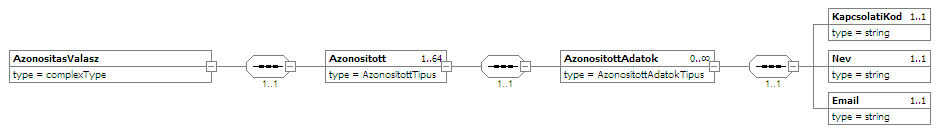 45. ábra Azonosítás válaszPélda47. példa Sikeres azonosítás referenciaérték nélkül válasz<?xml version="1.0" encoding="UTF-8"?><soap:Envelope xmlns:soap="http://schemas.xmlsoap.org/soap/envelope/" xmlns:xsi="http://www.w3.org/2001/XMLSchema-instance" xsi:schemaLocation="http://schemas.xmlsoap.org/soap/envelope/http://schemas.xmlsoap.org/soap/envelope/">	<soap:Header>		<kri:sessionID xmlns:kri="http://www.iop.hu/2004/kri">KRI-1-1402041624817-97</kri:sessionID>	</soap:Header>	<soap:Body>		<iop:Valasz xmlns:iop="http://www.iop.hu/2004">			<iop:ValaszFejlec>				<iop:Felhasznalo>TESZT</iop:Felhasznalo>				<iop:UzenetIdopont>2014-07-21T13:05:49Z</iop:UzenetIdopont>			</iop:ValaszFejlec>			<iop:Session>				<iop:Property Name="HivatalRovidNeve" Source="UI" Value="TESZTHKPGI"/>			</iop:Session>			<iop:Form>				<hkp:AzonositasValasz xmlns:hkp="http://iop.gov.hu/2008/10/hkp">					<hkp:Azonositott>						<hkp:AzonositottAdatok>							<hkp:KapcsolatiKod>							ecc82a6477b04da1735da4770fe9c91882f8742c335d7a855e99ce6162df4c56							</hkp:KapcsolatiKod>							<hkp:Nev>ATOTESZTEGY ROBOT</hkp:Nev>							<hkp:Email>itoteszt@nisz.hu</hkp:Email>						</hkp:AzonositottAdatok>					</hkp:Azonositott>				</hkp:AzonositasValasz>			</iop:Form>		</iop:Valasz>	</soap:Body></soap:Envelope>Hivatalok listázása rövidnév és/vagy név és/vagy típus szűkítésselCégkapu és Perkapu számára is elérhető funkció.A szolgáltatás lehetővé teszi a hivatalok lekérdezését, illetve a lista szűrését rövidnév részlet és/vagy név részlet és/vagy típus alapján.IOP parancsKérdés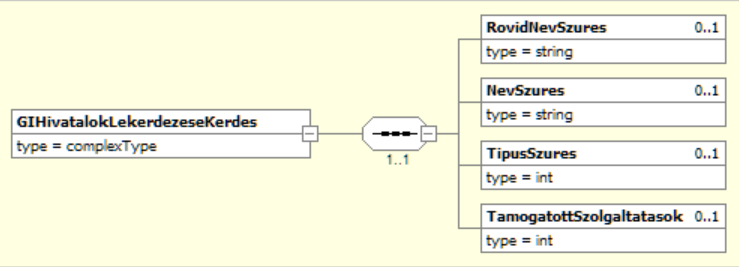 46. ábra Hivatalok lekérdezése kérdésA TartomanySzures elem részletezése:48. példa Hivatalok listázása kérdés<?xml version="1.0" encoding="UTF-8"?><soap:Envelope xmlns:soap="http://schemas.xmlsoap.org/soap/envelope/" xmlns:xsi="http://www.w3.org/2001/XMLSchema-instance" xsi:schemaLocation="http://schemas.xmlsoap.org/soap/envelope/http://schemas.xmlsoap.org/soap/envelope/">	<soap:Header>		<wsse:Security xmlns:wsse="http://docs.oasis-open.org/wss/2004/01/oasis-200401-wss-wssecurity-secext-1.0.xsd">			<wsse:UsernameToken>				<wsse:Username>TESZT</wsse:Username>				<wsse:Password>pass</wsse:Password>			</wsse:UsernameToken>		</wsse:Security>	</soap:Header>	<soap:Body>		<iop:Kerdes xmlns:iop="http://www.iop.hu/2004">			<iop:KerdesFejlec>				<iop:Felhasznalo> TESZT </iop:Felhasznalo>				<iop:UzenetIdopont>2009-05-14T07:46:34Z</iop:UzenetIdopont>			</iop:KerdesFejlec>			<iop:Session>         </iop:Session>			<iop:Parancs>				<iop:Rendszer>HKP</iop:Rendszer>				<iop:Szolgaltatas Module="Workflow">HivatalokLekerdezese</iop:Szolgaltatas>				<iop:Cimke/>			</iop:Parancs>			<iop:Form>				<hkp:GIHivatalokLekerdezeseKerdes xmlns:hkp="http://iop.gov.hu/2008/10/hkp">					<hkp:RovidNevSzures>APEH</hkp:RovidNevSzures>					<hkp:NevSzures>ADO</hkp:NevSzures>				</hkp:GIHivatalokLekerdezeseKerdes>			</iop:Form>		</iop:Kerdes>	</soap:Body></soap:Envelope>Válasz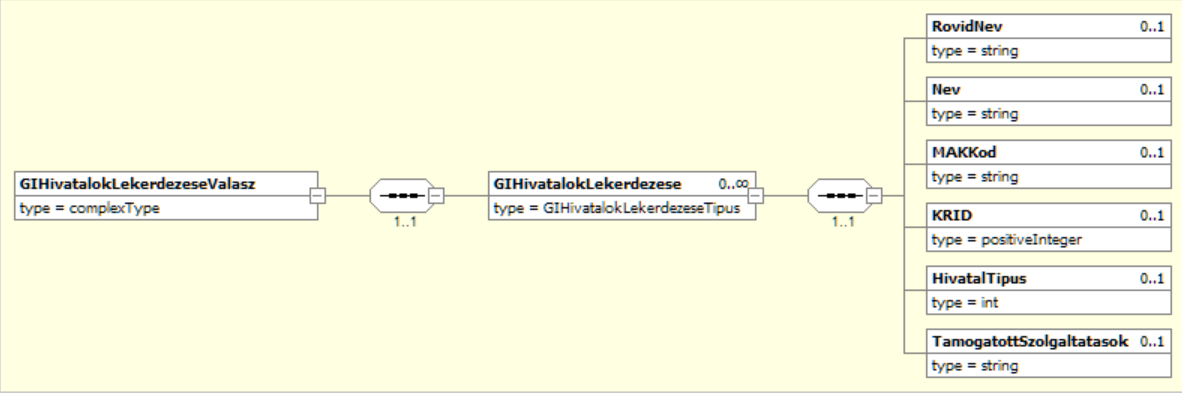 47. ábra Hivatalok lekérdezése válaszPélda49. példa Sikeres hivatalok lekérdezése válasz<?xml version="1.0" encoding="UTF-8"?><soap:Envelope xmlns:soap="http://schemas.xmlsoap.org/soap/envelope/" xmlns:xsi="http://www.w3.org/2001/XMLSchema-instance" xsi:schemaLocation="http://schemas.xmlsoap.org/soap/envelope/http://schemas.xmlsoap.org/soap/envelope/">	<soap:Header>		<kri:sessionID xmlns:kri="http://www.iop.hu/2004/kri">KRI-1-1243258747716-1435</kri:sessionID>	</soap:Header>	<soap:Body>		<iop:Valasz xmlns:iop="http://www.iop.hu/2004">			<iop:ValaszFejlec>				<iop:Felhasznalo>TESZT </iop:Felhasznalo>				<iop:UzenetIdopont>2009-05-26T12:04:15Z</iop:UzenetIdopont>			</iop:ValaszFejlec>			<iop:Form>				<hkp:GIHivatalokLekerdezeseValasz xmlns:hkp="http://iop.gov.hu/2008/10/hkp">					<hkp:RovidNev>APEH</hkp:RovidNev>					<hkp:Nev>ADOHIVATAL</hkp:Nev>					<hkp:MAKKod>342342389 </hkp:MAKKod>					<hkp:KRID>123</hkp:KRID>				</hkp:GIHivatalokLekerdezeseValasz>			</iop:Form>		</iop:Valasz>	</soap:Body></soap:Envelope>Csoportos dokumentum feltöltés (v2)Perkapu és Cégkapu számára is elérhető funkció. Megszorítások Perkapu és Cégkapu esetén: csak Hivatal Kapu címezhető.A Csoportos dokumentum feltöltés funkcióhoz képest bővebb funkcionalitást nyújt, ugyanis a Cégkapuhoz kötődő követelmények teljesítése érdekében lehetőség van Hivatali Kapu vagy Cégkapu címzett esetén egy vagy több mögöttes természetes személyt is megjelölni kapcsolati kód alapján.Nem természetes személyek más nem természetes személyek, illetve állampolgárok számára küldhetnek egy üzeneten belül több dokumentumot, melyek száma a rendszer által XSD szinten jelenleg 64-ben maximált. Cégkapu és Perkapu csak Hivatali kapu felé küldhet üzenetet. A nem természetes személy WS authentikációval azonosítja magát.A csoportos dokumentum feltöltés funkció biztosítja a dokumentumok postázását a címzett postafiókjába. A dokumentumot a BEDSZ érkeztetési számmal és időbélyegzéssel látja el, mely adatokat, a sikeres feltöltést követően a válaszban megküld a szervezet részére.A válaszüzenet a feltöltési sorrendben tartalmazza a válaszokat.IOP parancsKérdés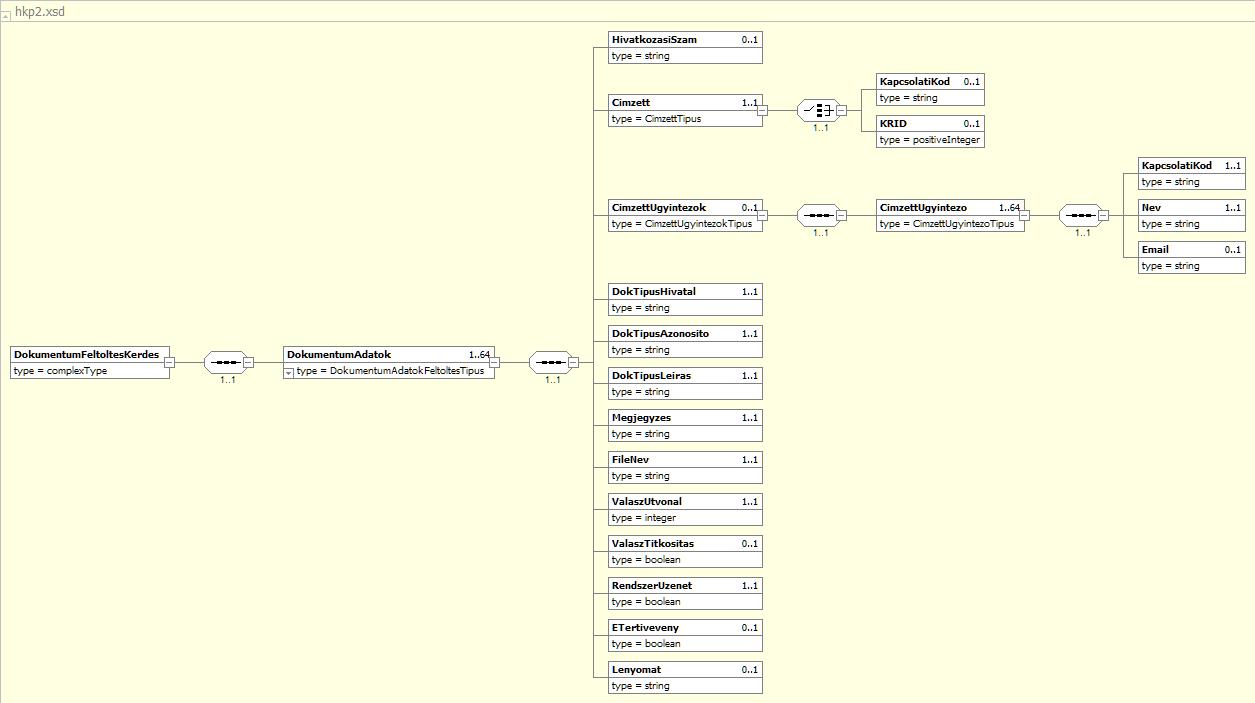 31. ábra Dokumentum feltöltés kérdésA DokumentumAdatok elem részletezése:A Cimzett elem részletezése:A CimzettUgyintezok elem részletezése:A CimzettUgyintezo elem részletezése:Példa30. példa Csoportos dokumentum feltöltés (v2)<?xml version="1.0" encoding="UTF-8"?><soap:Envelope xmlns:soap="http://schemas.xmlsoap.org/soap/envelope/" xmlns:xsi="http://www.w3.org/2001/XMLSchema-instance" xsi:schemaLocation="http://schemas.xmlsoap.org/soap/envelope/http://schemas.xmlsoap.org/soap/envelope/">	<soap:Header>		<wsse:Security xmlns:wsse="http://docs.oasis-open.org/wss/2004/01/oasis-200401-wss-wssecurity-secext-1.0.xsd">			<wsse:UsernameToken>				<wsse:Username>TESZT</wsse:Username>				<wsse:Password>pass</wsse:Password>			</wsse:UsernameToken>		</wsse:Security>	</soap:Header>	<soap:Body>		<iop:Kerdes xmlns:iop="http://www.iop.hu/2004">			<iop:KerdesFejlec>				<iop:Felhasznalo>TESZT/iop:Felhasznalo>				<iop:UzenetIdopont>2006-02-20T12:59:09</iop:UzenetIdopont>			</iop:KerdesFejlec>			<iop:Session/>			<iop:Parancs>				<iop:Rendszer>HKP</iop:Rendszer>				<iop:Szolgaltatas Module="HivataliModule">					UjDokumentumokFeltolteseGepiInterfeszAltal				</iop:Szolgaltatas>				<iop:Cimke/>			</iop:Parancs>			<iop:Form xmlns:hkp="http://iop.gov.hu/2008/10/hkp">				<hkp:DokumentumFeltoltesKerdes>					<hkp:DokumentumAdatok href="csat-1">						<hkp:HivatkozasiSzam>473847878968976324</hkp:HivatkozasiSzam>						<hkp:Cimzett>							<hkp:KRID>1</hkp:KRID>						</hkp:Cimzett>						<hkp:CimzettUgyintezok>							<hkp:CimzettUgyintezo>								<hkp:KapcsolatiKod>quz=jjkjgGGhh665=</hkp:KapcsolatiKod>								<hkp:Nev>TESZT5 ELEK</hkp:Nev>								<hkp:Email>t5.zs@nisz.hu</hkp:Email>							</hkp:CimzettUgyintezo>							<hkp:CimzettUgyintezo>								<hkp:KapcsolatiKod>uuz=jjkjgGGhh664=</hkp:KapcsolatiKod>								<hkp:Nev>TESZT4 ELEK</hkp:Nev>								<hkp:Email>t4.zs@nisz.hu</hkp:Email>							</hkp:CimzettUgyintezo>						</hkp:CimzettUgyintezok>						<hkp:DokTipusHivatal>APEHDOK</hkp:DokTipusHivatal>						<hkp:DokTipusAzonosito>0058</hkp:DokTipusAzonosito>						<hkp:DokTipusLeiras>Értesítés EVA bevallásról</hkp:DokTipusLeiras>						<hkp:Megjegyzes>Fontos</hkp:Megjegyzes>						<hkp:FileNev>ertesites.pdf</hkp:FileNev>						<hkp:ValaszUtvonal>1</hkp:ValaszUtvonal>						<hkp:ValaszTitkositas>true</hkp:ValaszTitkositas>						<hkp:RendszerUzenet>false</hkp:RendszerUzenet>						<hkp:ETertiveveny>true</hkp:ETertiveveny>						<hkp:Lenyomat>//6756jhhjh=(/=89789</hkp:Lenyomat>					</hkp:DokumentumAdatok>					<hkp:DokumentumAdatok href="csat-2">						<hkp:Cimzett>							<hkp:KapcsolatiKod>zuz=jjkjgGGhh665=</hkp:KapcsolatiKod>						</hkp:Cimzett>						<hkp:DokTipusHivatal>APEHDOK</hkp:DokTipusHivatal>						<hkp:DokTipusAzonosito>0058</hkp:DokTipusAzonosito>						<hkp:DokTipusLeiras>Értesítés EVA bevallásról</hkp:DokTipusLeiras>						<hkp:Megjegyzes>Fontos</hkp:Megjegyzes>						<hkp:FileNev>ertesites.pdf</hkp:FileNev>						<hkp:ValaszUtvonal>1</hkp:ValaszUtvonal>						<hkp:ValaszTitkositas>false</hkp:ValaszTitkositas>						<hkp:RendszerUzenet>false</hkp:RendszerUzenet>						<hkp:ETertiveveny>false</hkp:ETertiveveny>						<hkp:Lenyomat>//6756jhhjh=(/=89789</hkp:Lenyomat>					</hkp:DokumentumAdatok>				</hkp:DokumentumFeltoltesKerdes>			</iop:Form>		</iop:Kerdes>	</soap:Body></soap:Envelope>Válasz32. ábra Dokumentum tárolás válaszAz UjDokumentumAdatok elem részletezése:A Hiba elem részletezéseA HibaLeiras elem részletezése:Hibakódok (a csoportos dokumentum feltöltésnél szereplő kódokon túl)Példa31. példa Sikeres csoportos dokumentumok feltöltése válasz<?xml version="1.0" encoding="UTF-8"?><soap:Envelope xmlns:soap="http://schemas.xmlsoap.org/soap/envelope/" xmlns:xsi="http://www.w3.org/2001/XMLSchema-instance" xsi:schemaLocation="http://schemas.xmlsoap.org/soap/envelope/http://schemas.xmlsoap.org/soap/envelope/">	<soap:Header>		<kri:sessionID xmlns:kri="http://www.iop.hu/2004/kri">KRI-1-1402041624817-66</kri:sessionID>	</soap:Header>	<soap:Body>		<iop:Valasz xmlns:iop="http://www.iop.hu/2004">			<iop:ValaszFejlec>				<iop:Felhasznalo>TESZT</iop:Felhasznalo>				<iop:UzenetIdopont>2014-07-21T11:11:55Z</iop:UzenetIdopont>			</iop:ValaszFejlec>			<iop:Session/>			<iop:Form>				<hkp:DokumentumTarolasValasz xmlns:hkp="http://iop.gov.hu/2008/10/hkp">					<hkp:TarolasValasz>						<hkp:UjDokumentumAdatok>							<hkp:ErkeztetesiSzam>504383394201407211311325225</hkp:ErkeztetesiSzam>							<hkp:ErkeztetesiDatum>2014-07-21T11:11:56.518Z</hkp:ErkeztetesiDatum>							<hkp:Idopecset>MII...</hkp:Idopecset>						</hkp:UjDokumentumAdatok>					</hkp:TarolasValasz>					<hkp:TarolasValasz>						<hkp:UjDokumentumAdatok>							<hkp:ErkeztetesiSzam>504383394201407211311325226</hkp:ErkeztetesiSzam>							<hkp:ErkeztetesiDatum>2014-07-21T11:11:56.747Z</hkp:ErkeztetesiDatum>							<hkp:Idopecset>MII...</hkp:Idopecset>						</hkp:UjDokumentumAdatok>					</hkp:TarolasValasz>				</hkp:DokumentumTarolasValasz>			</iop:Form>		</iop:Valasz>	</soap:Body></soap:Envelope>32. példa Sikertelen csoportos dokumentumok feltöltése válasz<?xml version="1.0" encoding="UTF-8"?><soap:Envelope xmlns:soap="http://schemas.xmlsoap.org/soap/envelope/" xmlns:xsi="http://www.w3.org/2001/XMLSchema-instance" xsi:schemaLocation="http://schemas.xmlsoap.org/soap/envelope/http://schemas.xmlsoap.org/soap/envelope/">	<soap:Header>		<kri:sessionID xmlns:kri="http://www.iop.hu/2004/kri">KRI-1-1402041624817-66</kri:sessionID>	</soap:Header>	<soap:Body>		<iop:Valasz xmlns:iop="http://www.iop.hu/2004">			<iop:ValaszFejlec>				<iop:Felhasznalo>TESZT</iop:Felhasznalo>				<iop:UzenetIdopont>2014-07-22T08:04:35Z</iop:UzenetIdopont>			</iop:ValaszFejlec>			<iop:Session/>			<iop:Form>				<hkp:DokumentumTarolasValasz xmlns:hkp="http://iop.gov.hu/2008/10/hkp">					<hkp:TarolasValasz>						<hkp:UjDokumentumAdatok>							<hkp:ErkeztetesiSzam>504383394201407221004385227</hkp:ErkeztetesiSzam>							<hkp:ErkeztetesiDatum>2014-07-22T08:04:36.208Z</hkp:ErkeztetesiDatum>							<hkp:Idopecset>MII...</hkp:Idopecset>						</hkp:UjDokumentumAdatok>					</hkp:TarolasValasz>					<hkp:TarolasValasz>						<hkp:Hiba>							<hkp:HibaLeiras>								<hkp:HibaKod>202</hkp:HibaKod>								<hkp:HibaSzoveg>Hiányzó attachment.</hkp:HibaSzoveg>							</hkp:HibaLeiras>						</hkp:Hiba>					</hkp:TarolasValasz>				</hkp:DokumentumTarolasValasz>			</iop:Form>		</iop:Valasz>	</soap:Body></soap:Envelope>Csoportos dokumentum letöltés (v2)Perkapu és Cégkapu számára is elérhető funkció.A funkció lényegét tekintve megegyezik a 2.4.3-as pontban ismertetett dokumentum letöltéssel, de itt a nem természetes személy a postafiókjába érkezett dokumentumokból egyszerre többet, csoportosan tölthet le. A szervezet WS authentikációval azonosítja magát.Egy dokumentumletöltésen belül új  metaadatok jelennek meg az eddigi Csoportos dokumentum letöltés funkcióhoz képest, ezek a következők: feladó ügyintéző, címzett ügyintézők. Fontos kiemelni, hogy amennyiben a feltöltéskor a feladó olyan régi interfészt használ, mely nem kezeli az új metaadatokat, akkor a letöltés során ezek nem jelennek meg, nem tudnak megjelenni.Amennyiben adott dokumentum metaadatai között megjelenik a címzett ügyintézők rész, akkor a gépi interfészen letöltő csatlakozónak kell eldöntenie azt, hogy a dokumentumhoz csak a címzett ügyintézők között megjelölt természetes személyek férhetnek-e hozzá, vagy sem. Megjegyzés: a feladó azért jelölte meg természetes személy a címzett ügyintézők között, mert neki(k) szánta a dokumentumot, kvázi egy saját kézbe történő kézbesítést kért. Ezt a saját kézbe történő kézbesítést gépi interfészen nem tudja biztosítani a Központi Rendszer, erre a géppel letöltő csatlakozónak kell üzleti folyamatot kialakítania. (A Központi Rendszer a publikus web-es hozzáférési felületén keresztül tudja csak biztosítani a saját kézbe történő kézbesítést, mivel az oda bejelentkező felhasználó előzetesen authentikálta magát, míg ez gépi interfész esetén nem lehetséges.)Folyamat:A nem természetes személy dokumentum letöltést kezdeményez. Az egyidejűleg letölthető dokumentumok száma a BEDSZ által XSD szinten 64-ben maximált. A letöltésben lehetőség van dokumentum típusok szerint szűrni. A válasz form tartalmazza a dokumentumokra vonatkozó metaadatokat. A feladók által felküldött állományok a válasz üzenet SOAP mellékletében utaznak postafiók alapján történő lekérdezés során. IOP parancsKérdés33. ábra Dokumentum adatok letöltés kérdésPélda33. példa Csoportos dokumentum letöltés kérdés postafiók alapján<?xml version="1.0" encoding="UTF-8"?><soap:Envelope xmlns:soap="http://schemas.xmlsoap.org/soap/envelope/" xmlns:xsi="http://www.w3.org/2001/XMLSchema-instance" xsi:schemaLocation="http://schemas.xmlsoap.org/soap/envelope/http://schemas.xmlsoap.org/soap/envelope/">	<soap:Header>		<wsse:Security xmlns:wsse="http://docs.oasis-open.org/wss/2004/01/oasis-200401-wss-wssecurity-secext-1.0.xsd">			<wsse:UsernameToken>				<wsse:Username>TESZT</wsse:Username>				<wsse:Password>pass</wsse:Password>			</wsse:UsernameToken>		</wsse:Security>	</soap:Header>	<soap:Body>		<iop:Kerdes xmlns:iop="http://www.iop.hu/2004">			<iop:KerdesFejlec>				<iop:Felhasznalo>TESZT</iop:Felhasznalo>				<iop:UzenetIdopont>2013-11-19T17:00:00Z</iop:UzenetIdopont>			</iop:KerdesFejlec>			<iop:Parancs>				<iop:Rendszer>HKP</iop:Rendszer>				<iop:Szolgaltatas Module="HivataliModule">DokumentumokLekerdezeseGepiInterfeszAltal</iop:Szolgaltatas>			</iop:Parancs>			<iop:Form xmlns:hkp="http://iop.gov.hu/2008/10/hkp">				<hkp:DokumentumAdatokLetoltesKerdes>					<hkp:PostafiokAlapjan>						<hkp:EredmenyekSzama>4</hkp:EredmenyekSzama>					</hkp:PostafiokAlapjan>				</hkp:DokumentumAdatokLetoltesKerdes>			</iop:Form>		</iop:Kerdes>	</soap:Body></soap:Envelope>Válasz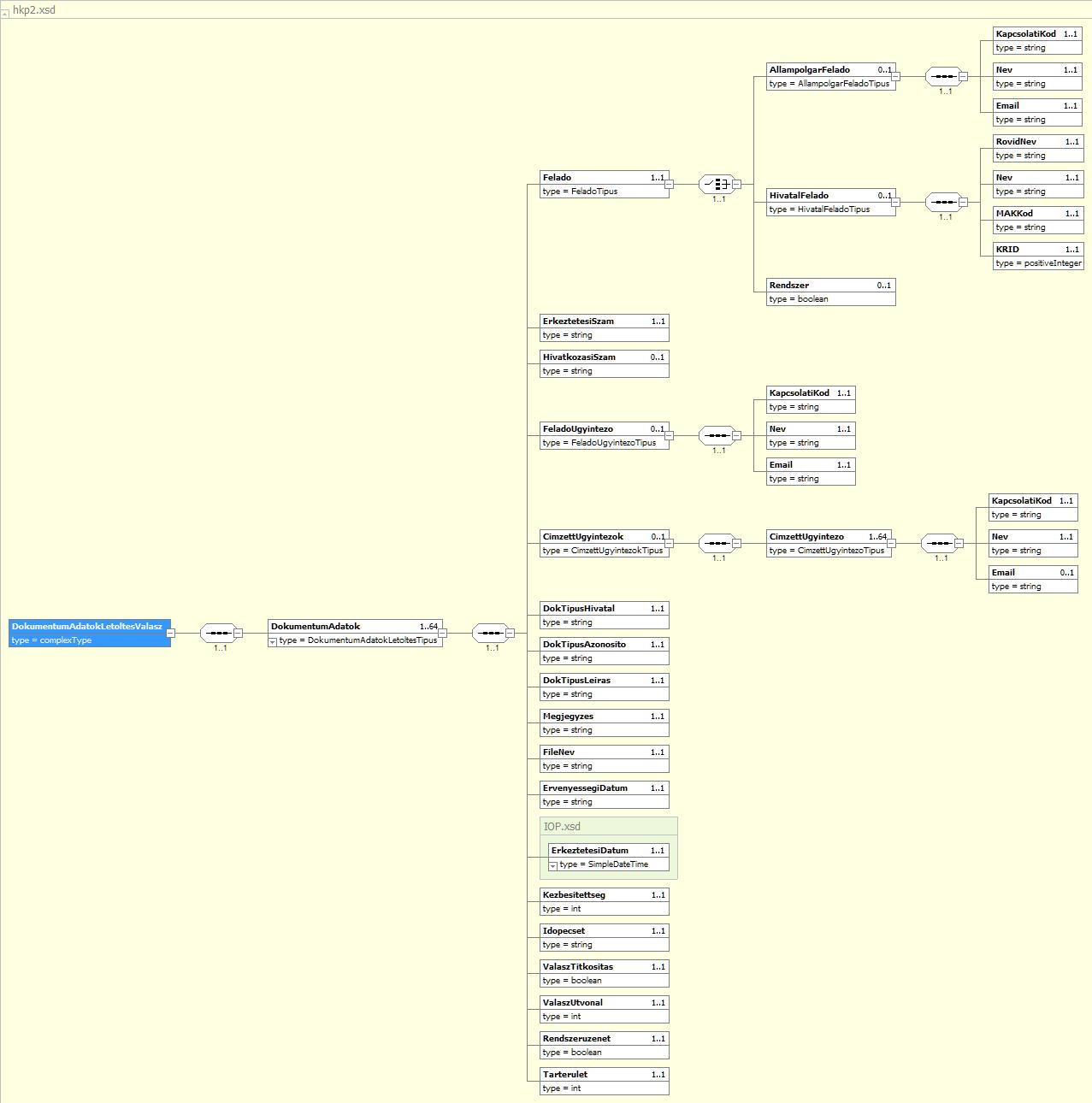 34. ábra Dokumentum adatok letöltés válaszA Felado elem részletezése:Az AllampolgarFelado elem részletezése:A HivatalFelado elem részletezéseA FeladoUgyintezo elem részletezése:A CimzettUgyintezok elem részletezése:A CimzettUgyintezo elem részletezése:Példa34. példa Sikeres csoportos dokumentum letöltés válasz<?xml version="1.0" encoding="UTF-8"?><soap:Envelope xmlns:soap="http://schemas.xmlsoap.org/soap/envelope/" xmlns:xsi="http://www.w3.org/2001/XMLSchema-instance" xsi:schemaLocation="http://schemas.xmlsoap.org/soap/envelope/http://schemas.xmlsoap.org/soap/envelope/">	<soap:Header>		<kri:sessionID xmlns:kri="http://www.iop.hu/2004/kri">KRI-1-1402041624817-916</kri:sessionID>	</soap:Header>	<soap:Body>		<iop:Valasz xmlns:iop="http://www.iop.hu/2004">			<iop:ValaszFejlec>				<iop:Felhasznalo>TESZT</iop:Felhasznalo>				<iop:UzenetIdopont>2014-07-23T13:47:17Z</iop:UzenetIdopont>			</iop:ValaszFejlec>			<iop:Session/>			<iop:Form>				<hkp:DokumentumAdatokLetoltesValasz xmlns:hkp="http://iop.gov.hu/2008/10/hkp">					<hkp:DokumentumAdatok href="504383394201407231547285390">						<hkp:Felado>							<hkp:HivatalFelado>								<hkp:RovidNev>TESZTHKPGI</hkp:RovidNev>								<hkp:Nev>teszt hkp gi</hkp:Nev>								<hkp:MAKKod>012345678</hkp:MAKKod>								<hkp:KRID>504383394</hkp:KRID>							</hkp:HivatalFelado>						</hkp:Felado>						<hkp:FeladoUgyintezo>							<hkp:KapcsolatiKod>zuz=jjkjgGGhh665=</hkp:KapcsolatiKod>	                        <hkp:Nev>TESZT3 ELEK</hkp:Nev>							<hkp:Email>t.zs@nisz.hu</hkp:Email>						</hkp:FeladoUgyintezo>						<hkp:CimzettUgyintezok>							<hkp:CimzettUgyintezo>								<hkp:KapcsolatiKod>quz=jjkjgGGhh665=</hkp:KapcsolatiKod>								<hkp:Nev>TESZT4 ELEK</hkp:Nev>								<hkp:Email>t4.zs@nisz.hu</hkp:Email>							</hkp:CimzettUgyintezo>							<hkp:CimzettUgyintezo>								<hkp:KapcsolatiKod>wuz=jjkjgGGhh664=</hkp:KapcsolatiKod>								<hkp:Nev>TESZT5 ELEK</hkp:Nev>								<hkp:Email>t5.zs@nisz.hu</hkp:Email>							</hkp:CimzettUgyintezo>						</hkp:CimzettUgyintezok>						<hkp:ErkeztetesiSzam>504383394201407231547285390</hkp:ErkeztetesiSzam>						<hkp:HivatkozasiSzam>473847878968976324</hkp:HivatkozasiSzam>						<hkp:DokTipusHivatal>TESZTHKPGI</hkp:DokTipusHivatal>						<hkp:DokTipusAzonosito>krgi_errors</hkp:DokTipusAzonosito>						<hkp:DokTipusLeiras>project: krgi_errors</hkp:DokTipusLeiras>						<hkp:Megjegyzes>megjegyzes</hkp:Megjegyzes>						<hkp:FileNev>lorem.pdf</hkp:FileNev>						<hkp:ErvenyessegiDatum>2014-08-22T15:47:14+0200</hkp:ErvenyessegiDatum>						<hkp:ErkeztetesiDatum>2014-07-23T13:47:14.000Z</hkp:ErkeztetesiDatum>						<hkp:Kezbesitettseg>0</hkp:Kezbesitettseg>						<hkp:Idopecset>MII…</hkp:Idopecset>						<hkp:ValaszTitkositas>false</hkp:ValaszTitkositas>						<hkp:ValaszUtvonal>1</hkp:ValaszUtvonal>						<hkp:Rendszeruzenet>false</hkp:Rendszeruzenet>						<hkp:Tarterulet>0</hkp:Tarterulet>					</hkp:DokumentumAdatok>					<hkp:DokumentumAdatok href="504383394201407231547285392">						<hkp:Felado>							<hkp:HivatalFelado>								<hkp:RovidNev>TESZTHKPGI</hkp:RovidNev>								<hkp:Nev>teszt hkp gi</hkp:Nev>								<hkp:MAKKod>012345678</hkp:MAKKod>								<hkp:KRID>504383394</hkp:KRID>							</hkp:HivatalFelado>						</hkp:Felado>						<hkp:CimzettUgyintezok>							<hkp:CimzettUgyintezo>								<hkp:KapcsolatiKod>quz=jjkjgGGhh665=</hkp:KapcsolatiKod>								<hkp:Nev>TESZT4 ELEK</hkp:Nev>								<hkp:Email>t4.zs@nisz.hu</hkp:Email>							</hkp:CimzettUgyintezo>							<hkp:CimzettUgyintezo>								<hkp:KapcsolatiKod>wuz=jjkjgGGhh664=</hkp:KapcsolatiKod>								<hkp:Nev>TESZT5 ELEK</hkp:Nev>								<hkp:Email>t5.zs@nisz.hu</hkp:Email>							</hkp:CimzettUgyintezo>						</hkp:CimzettUgyintezok>						<hkp:ErkeztetesiSzam>504383394201407231547285392</hkp:ErkeztetesiSzam>						<hkp:HivatkozasiSzam>473847878968976324</hkp:HivatkozasiSzam>						<hkp:DokTipusHivatal>TESZTHKPGI</hkp:DokTipusHivatal>						<hkp:DokTipusAzonosito>krgi_errors</hkp:DokTipusAzonosito>						<hkp:DokTipusLeiras>project: krgi_errors</hkp:DokTipusLeiras>						<hkp:Megjegyzes>megjegyzes</hkp:Megjegyzes>						<hkp:FileNev>lorem.pdf</hkp:FileNev>						<hkp:ErvenyessegiDatum>2014-08-22T15:47:15+0200</hkp:ErvenyessegiDatum>						<hkp:ErkeztetesiDatum>2014-07-23T13:47:15.000Z</hkp:ErkeztetesiDatum>						<hkp:Kezbesitettseg>0</hkp:Kezbesitettseg>						<hkp:Idopecset>MIIN…</hkp:Idopecset>						<hkp:ValaszTitkositas>true</hkp:ValaszTitkositas>						<hkp:ValaszUtvonal>1</hkp:ValaszUtvonal>						<hkp:Rendszeruzenet>false</hkp:Rendszeruzenet>						<hkp:Tarterulet>0</hkp:Tarterulet>					</hkp:DokumentumAdatok>					<hkp:DokumentumAdatok href="504383394201407231547285393">						<hkp:Felado>							<hkp:HivatalFelado>								<hkp:RovidNev>TESZTHKPGI</hkp:RovidNev>								<hkp:Nev>teszt hkp gi</hkp:Nev>								<hkp:MAKKod>012345678</hkp:MAKKod>								<hkp:KRID>504383394</hkp:KRID>							</hkp:HivatalFelado>						</hkp:Felado>						<hkp:FeladoUgyintezo>							<hkp:KapcsolatiKod>zuz=jjkjgGGhh665=</hkp:KapcsolatiKod>	                        <hkp:Nev>TESZT3 ELEK</hkp:Nev>							<hkp:Email>t.zs@nisz.hu</hkp:Email>						</hkp:FeladoUgyintezo>						<hkp:ErkeztetesiSzam>504383394201407231547285393</hkp:ErkeztetesiSzam>						<hkp:HivatkozasiSzam>473847878968976324</hkp:HivatkozasiSzam>						<hkp:DokTipusHivatal>TESZTHKPGI</hkp:DokTipusHivatal>						<hkp:DokTipusAzonosito>krgi_errors</hkp:DokTipusAzonosito>						<hkp:DokTipusLeiras>project: krgi_errors</hkp:DokTipusLeiras>						<hkp:Megjegyzes>megjegyzes</hkp:Megjegyzes>						<hkp:FileNev>lorem.pdf</hkp:FileNev>						<hkp:ErvenyessegiDatum>2014-08-22T15:47:15+0200</hkp:ErvenyessegiDatum>						<hkp:ErkeztetesiDatum>2014-07-23T13:47:15.000Z</hkp:ErkeztetesiDatum>						<hkp:Kezbesitettseg>0</hkp:Kezbesitettseg>						<hkp:Idopecset>MII…</hkp:Idopecset>						<hkp:ValaszTitkositas>true</hkp:ValaszTitkositas>						<hkp:ValaszUtvonal>1</hkp:ValaszUtvonal>						<hkp:Rendszeruzenet>false</hkp:Rendszeruzenet>						<hkp:Tarterulet>0</hkp:Tarterulet>					</hkp:DokumentumAdatok>					<hkp:DokumentumAdatok href="504383394201407231547285395">						<hkp:Felado>							<hkp:HivatalFelado>								<hkp:RovidNev>TESZTHKPGI</hkp:RovidNev>								<hkp:Nev>teszt hkp gi</hkp:Nev>								<hkp:MAKKod>012345678</hkp:MAKKod>								<hkp:KRID>504383394</hkp:KRID>							</hkp:HivatalFelado>						</hkp:Felado>						<hkp:ErkeztetesiSzam>504383394201407231547285395</hkp:ErkeztetesiSzam>						<hkp:HivatkozasiSzam>473847878968976324</hkp:HivatkozasiSzam>						<hkp:DokTipusHivatal>TESZTHKPGI</hkp:DokTipusHivatal>						<hkp:DokTipusAzonosito>krgi_errors</hkp:DokTipusAzonosito>						<hkp:DokTipusLeiras>project: krgi_errors</hkp:DokTipusLeiras>						<hkp:Megjegyzes>megjegyzes</hkp:Megjegyzes>						<hkp:FileNev>lorem.pdf</hkp:FileNev>						<hkp:ErvenyessegiDatum>2014-08-22T15:47:16+0200</hkp:ErvenyessegiDatum>						<hkp:ErkeztetesiDatum>2014-07-23T13:47:16.000Z</hkp:ErkeztetesiDatum>						<hkp:Kezbesitettseg>0</hkp:Kezbesitettseg>						<hkp:Idopecset>MII…</hkp:Idopecset>						<hkp:ValaszTitkositas>false</hkp:ValaszTitkositas>						<hkp:ValaszUtvonal>1</hkp:ValaszUtvonal>						<hkp:Rendszeruzenet>false</hkp:Rendszeruzenet>						<hkp:Tarterulet>0</hkp:Tarterulet>					</hkp:DokumentumAdatok>				</hkp:DokumentumAdatokLetoltesValasz>			</iop:Form>		</iop:Valasz>	</soap:Body></soap:Envelope>A válasz üzenet hiba esetén, lásd a Csoportos dokumentum letöltés fejezetben.Dokumentumok állapotának lekérdezése (v2)Cégkapu és Perkapu számára is elérhető funkció.A funkció hasonlít a 2.4.8-as pontban ismertetett csoportos dokumentum letöltéshez, de itt az érkeztetési számok alapján történik a lekérdezés. Alapvető különbség, hogy a válaszban maga az üzenet fájl nem szerepel, csak a leíró adatai. Ezen kívül még eltérés, hogy válaszban szerepel a dokumentum olvasottságára vonatkozó adat. A 2.4.9 Dokumentum állapotának lekérdezése funkciónál e funkció annyival bővebb, hogy a metaadatok között megjelenik a feladó ügyintéző és címzett ügyintézők rész is.Fontos kiemelni, hogy amennyiben a feltöltéskor a feladó olyan régi interfészt használ, mely nem kezeli az új metaadatokat, akkor a dokumentum állapotának lekérdezése során ezek nem jelennek meg, nem tudnak megjelenni.IOP parancsKérdés35. ábra Dokumentum állapot kérdésPélda35. példa: Dokumentumok állapota kérdés<soap:Envelope xsi:schemaLocation="http://schemas.xmlsoap.org/soap/envelope/ http://schemas.xmlsoap.org/soap/envelope/" xmlns:soap="http://schemas.xmlsoap.org/soap/envelope/" xmlns:xsi="http://www.w3.org/2001/XMLSchema-instance">   <soap:Header>      <wsse:Security xmlns:wsse="http://docs.oasis-open.org/wss/2004/01/oasis-200401-wss-wssecurity-secext-1.0.xsd">         <wsse:UsernameToken>            <wsse:Username>TESZT</wsse:Username>            <wsse:Password>pass</wsse:Password>         </wsse:UsernameToken>      </wsse:Security>   </soap:Header>   <soap:Body>      <iop:Kerdes xmlns:iop="http://www.iop.hu/2004">         <iop:KerdesFejlec>            <iop:Felhasznalo>TESZT</iop:Felhasznalo>            <iop:UzenetIdopont>2016-03-20T12:59:09</iop:UzenetIdopont>         </iop:KerdesFejlec>         <iop:Session/>         <iop:Parancs>            <iop:Rendszer>HKP</iop:Rendszer>            <iop:Szolgaltatas Module="HivataliModule">DokumentumokAllapota</iop:Szolgaltatas>            <iop:Cimke/>         </iop:Parancs>         <iop:Form xmlns:hkp="http://iop.gov.hu/2008/10/hkp">            <hkp:DokumentumAllapotKerdes>               <hkp:ErkeztetesiSzamAlapjan>                  <hkp:ErkeztetesiSzam>504018398201603211518489678</hkp:ErkeztetesiSzam>                  <hkp:Tarhely>0</hkp:Tarhely>               </hkp:ErkeztetesiSzamAlapjan>            </hkp:DokumentumAllapotKerdes>         </iop:Form>      </iop:Kerdes>   </soap:Body></soap:Envelope>Válasz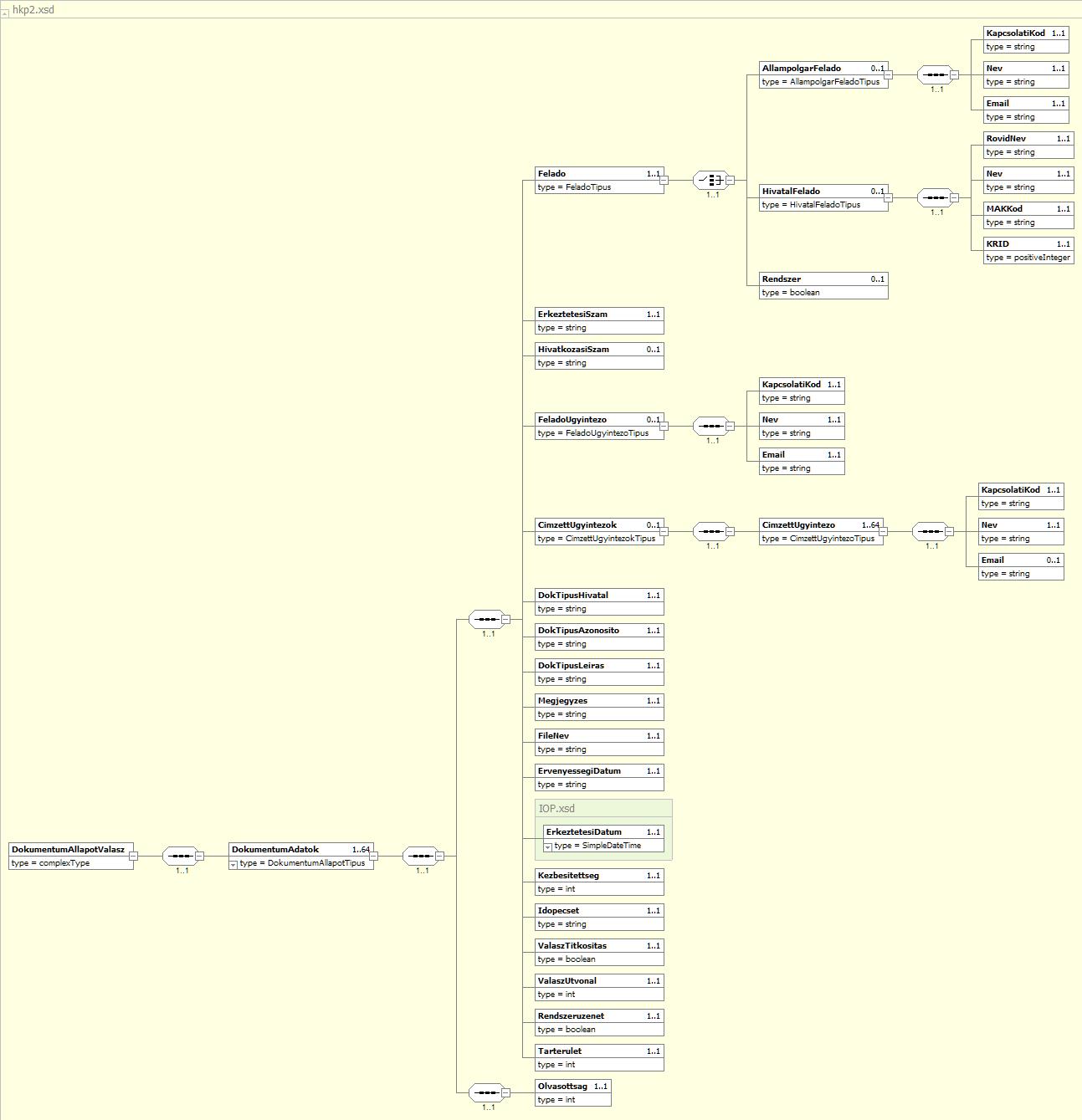 36. ábra Dokumentum állapot válaszA Felado elem részletezése:Az AllampolgarFelado elem részletezése:A HivatalFelado elem részletezéseA FeladoUgyintezo elem részletezése:A CimzettUgyintezok elem részletezése:A CimzettUgyintezo elem részletezése:36. példa: Dokumentumok állapota válasz<soapenv:Envelope xmlns:soapenv="http://schemas.xmlsoap.org/soap/envelope/">   <soapenv:Header>      <kri:sessionID xmlns:kri="http://www.iop.hu/2004/kri">KRI-1-1458740379480-4</kri:sessionID>   </soapenv:Header>   <soapenv:Body>      <iop:Valasz xmlns:iop="http://www.iop.hu/2004">         <iop:ValaszFejlec>            <iop:Felhasznalo>TESZTV3</iop:Felhasznalo>            <iop:UzenetIdopont>2016-03-23T13:52:50Z</iop:UzenetIdopont>         </iop:ValaszFejlec>         <iop:Session/>         <iop:Form>            <ns12:DokumentumAllapotValasz xmlns:ns12="http://iop.gov.hu/2008/10/hkp">               <ns12:DokumentumAdatok href="" xsi:type="ns12:DokumentumAllapotTipus" xmlns:xsi="http://www.w3.org/2001/XMLSchema-instance">                  <ns12:Felado>                     <ns12:AllampolgarFelado>                        <ns12:KapcsolatiKod>c2a813ee31ac2a4db6ca030089bb8625</ns12:KapcsolatiKod>                        <ns12:Nev>TESZT3 ELEK</ns12:Nev>                        <ns12:Email>t.zs@nisz.hu</ns12:Email>                     </ns12:AllampolgarFelado>                  </ns12:Felado>						<ns12:FeladoUgyintezo>							<ns12:KapcsolatiKod>zuz=jjkjgGGhh665=</ns12:KapcsolatiKod>							<ns12:Nev>TESZT3 ELEK</ns12:Nev>							<ns12:Email>t.zs@nisz.hu</ns12:Email>						</ns12:FeladoUgyintezo>						<ns12:CimzettUgyintezok>							<ns12:CimzettUgyintezo>								<ns12:KapcsolatiKod>quz=jjkjgGGhh665=</ns12:KapcsolatiKod>								<ns12:Nev>TESZT4 ELEK</ns12:Nev>								<ns12:Email>t4.zs@nisz.hu</ns12:Email>							</ns12:CimzettUgyintezo>							<ns12:CimzettUgyintezo>								<ns12:KapcsolatiKod>wuz=jjkjgGGhh664=</ns12:KapcsolatiKod>								<ns12:Nev>TESZT5 ELEK</ns12:Nev>								<ns12:Email>t5.zs@nisz.hu</ns12:Email>							</hkp:CimzettUgyintezo>						</hkp:CimzettUgyintezok>                  <ns12:ErkeztetesiSzam>504018398201603211518489678</ns12:ErkeztetesiSzam>                  <ns12:DokTipusHivatal>TESZTV3</ns12:DokTipusHivatal>                  <ns12:DokTipusAzonosito>06Teszt</ns12:DokTipusAzonosito>                  <ns12:DokTipusLeiras>06Teszt</ns12:DokTipusLeiras>                  <ns12:Megjegyzes/>                  <ns12:FileNev>teszt.kr</ns12:FileNev>                  <ns12:ErvenyessegiDatum>2016-04-20T15:18:55+0200</ns12:ErvenyessegiDatum>                  <ns12:ErkeztetesiDatum>2016-03-21T14:18:55.000Z</ns12:ErkeztetesiDatum>                  <ns12:Kezbesitettseg>0</ns12:Kezbesitettseg>	               <ns12:Idopecset>…</ns12:Idopecset>                  <ns12:ValaszTitkositas>false</ns12:ValaszTitkositas>                  <ns12:ValaszUtvonal>1</ns12:ValaszUtvonal>                  <ns12:Rendszeruzenet>false</ns12:Rendszeruzenet>                  <ns12:Tarterulet>0</ns12:Tarterulet>                  <ns12:Olvasottsag>0</ns12:Olvasottsag>               </ns12:DokumentumAdatok>            </ns12:DokumentumAllapotValasz>         </iop:Form>      </iop:Valasz>   </soapenv:Body></soapenv:Envelope>HibakódokA kézbesítettség értékeiAz olvasottság értékeiHivatali / Perkapu kapu tesztelésAz alábbiakban a korábban leírt bevezetési lépések után, de az éles üzembe helyezés előtt végrehajtandó lépések kerülnek kifejtésre.A Teszt környezetben elvégzendő ajánlott lépéseket a hivatali kapu interfész funkciókhoz kapcsolódva külön-külön kell elvégezni.A teszteléshez szükséges az ügyfélkapu Teszt rendszerében egy vagy több felhasználói azonosító regisztrálására, amely a tesztelési folyamat során használható. Ennek létrehozásában a Help Desk tud segítséget nyújtani.Megjegyzés: Az alábbiakban, ahol egy hiba esetén a Help Desktől lehet segítséget kérni ott „ Help Desk” fog szerepelni. Míg abban az esetben, ahol feltehetően a szervezet által nyújtott illetve bevezetni kívánt szolgáltatás honlapját érintő hibajelenségről van szó, ott a „ Fejlesztők” jelzés fog szerepelni.A Hivatali ill. Cégkapu és Perkapu műveleteket (fentiek szerinti elérhetőségüket figyelembevéve) az alább ismertetett sorrendben érdemes tesztelni. A tesztelés előkészítéseként a teszt rendszerben regisztrált ügyfélkapuval egy vagy több dokumentumot fel kell tölteni a szervezet postafiókjába.Postafiók státuszA megfelelő SOAP üzenet összeállítása után (a Felhasznalo és PostafiokAzonosito mező helyes kitöltésére kell különösen ügyelni) az üzenetet elküldve a webservice címére a postafiók adatokat tartalmazó SOAP választ kell kapni.Hiba esetén, ha a válaszüzenet szövege a kérés formátum hibájára utal, illetve 101 és 103 hibakódok esetén  FejlesztőkEgyéb hiba esetén (pl. 199-es hibakód)  Help Desk.Dokumentum letöltéseA megfelelő SOAP üzenet összeállítása után (a Felhasznalo és a Cimzett mező helyes kitöltésére kell különösen ügyelni) az üzenetet elküldve a webservice címére az első letölthető dokumentumot tartalmazó SOAP választ kell kapni.Hiba esetén, ha a válaszüzenet szövege a kérés formátum hibájára utal, illetve 101 és 103 hibakódok esetén  Fejlesztők22-es hibakód a normál működést jelzi, ha a megelőző postafiók státusz ellenőrzés is azt mutatja, hogy nincs üzenet, vagy meg volt adva dokumentum típus azonosító és a postafiók nem tartalmaz ilyen elemet. Egyéb esetben  Help Desk.Egyéb hiba esetén (pl. 199-es hibakód)  Help Desk.ViszontazonosításA viszontazonosítás teszteléséhez célszerű az előkészítő lépésben a feltöltéshez használt teszt felhasználót használni, az adott üzenet érkeztetési számát használva azonosítóként.A megfelelő SOAP üzenet összeállítása után (a Felhasznalo, ErkeztetesiSzam és a TermeszetesSzemelyAzonositok helyes kitöltésére kell különösen ügyelni) az üzenetet elküldve a webservice címére a viszontazonosítás eredményét leíró SOAP választ kell kapni.Hiba esetén, ha a válaszüzenet szövege a kérés formátum hibájára utal, illetve 21 hibakód esetén  Fejlesztők.21-es hibakód esetén ellenőrizendő, hogy a természetes személyazonosító mezők helyesen lettek-e kitöltve. Ha az értékek egyeznek, a viszontazonosítás mégis sikertelen  Help Desk.Egyéb hiba esetén (pl. 24-es hibakód)  Help Desk.Ügyfél titkosító kulcsának lekérdezése a kulcstárbólA publikus kulcs lekérdezéshez a viszontazonosítás során a session-ben visszakapott kapcsolati kód értéket kell használni.A megfelelő SOAP üzenet összeállítása után (a Felhasznalo és KapcsolatiKod mező helyes kitöltésére kell különösen ügyelni) az üzenetet elküldve a webservice címére a nyilvános kulcsot tartalmazó SOAP választ kell kapni.Hiba esetén, ha a válaszüzenet szövege a kérés formátum hibájára utal, illetve 101 hibakód esetén  Fejlesztők39-es hibakód esetén a teszt ügyfélkapuhoz nem lett feltöltve publikus kulcs. Ezt pótolni kell. Ha ezek után is ez a hibakód érkezik  Help DeskEgyéb hiba esetén (pl. 199-es hibakód)  Help Desk.Dokumentum feltöltésA megfelelő SOAP üzenet összeállítása után (a Felhasznalo, a Felado és a KapcsolatiKod mezők helyes kitöltésére kell különösen ügyelni) az üzenetet elküldve a webservice címére a feltöltést visszaigazoló SOAP választ kell kapni.Hiba esetén, ha a válaszüzenet szövege a kérés formátum hibájára utal, illetve 101 és 104 hibakódok esetén  FejlesztőkEgyéb hiba esetén (pl. 199-es hibakód)  Help Desk. Csoportos dokumentum feltöltésA megfelelő SOAP üzenet összeállítása után az üzenetet elküldve a webservice címére a korábban kifejtett választ kell kapni. Ügyelni kell arra, hogy a küldött kérés form részbén szereplő elemek számának megfelelő elem érkezzen a válaszformban.Hiba esetén, ha a válaszüzenet Hiba elemet tartalmaz, akkor  FejlesztőkEgyéb hiba esetén  Helpdesk  Csoportos dokumentum letöltésA megfelelő SOAP üzenet összeállítása után az üzenetet elküldve a webservice címére a korábban kifejtett válasz kell kapni. Ügyelni kell arra, hogy megfelelő számú dokumentum érkezzen a SOAP attachmentben, valamint arra is, hogy a küldött kérés form részbén szereplő elemek számának megfelelő elem érkezzen a válaszformban.Hiba esetén, ha a válaszüzenet Hiba elemet tartalmaz, akkor  FejlesztőkEgyéb hiba esetén  Helpdesk Csoportos publikus kulcs lekérdezéseA megfelelő SOAP üzenet összeállítása után az üzenetet elküldve a webservice címére a korábban kifejtett válasz kell kapni. Ügyelni kell arra, hogy a küldött kérés form részbén szereplő elemek számának megfelelő elem érkezzen a válaszformban.Hiba esetén, ha a válaszüzenet Hiba elemet tartalmaz, akkor  FejlesztőkEgyéb hiba esetén  HelpdeskCsoportos dokumentum olvasottság visszaigazolásA megfelelő SOAP üzenet összeállítása után az üzenetet elküldve a webservice címére a korábban kifejtett válasz kell kapni. Ügyelni kell arra, hogy a küldött kérés form részbén szereplő elemek számának megfelelő elem érkezzen a válaszformban.Hiba esetén, ha a válaszüzenet Hiba elemet tartalmaz, akkor  FejlesztőkEgyéb hiba esetén  HelpdeskPublikus kulcs feltöltésA megfelelő SOAP üzenet összeállítása után az üzenetet elküldve a webservice címére a korábban kifejtett válasz kell kapni. Hiba esetén, ha a válaszüzenet Hiba elemet tartalmaz, akkor  FejlesztőkEgyéb hiba esetén  HelpdeskPostafiók adatok lekérdezéseA megfelelő SOAP üzenet összeállítása után az üzenetet elküldve a webservice címére a korábban kifejtett válasz kell kapniHiba esetén, ha a válaszüzenet Hiba elemet tartalmaz, akkor  FejlesztőkEgyéb hiba esetén  HelpdeskAzonosítás referenciaérték nélkülA megfelelő SOAP üzenet összeállítása után az üzenetet elküldve a webservice címére a korábban kifejtett válasz kell kapniHiba esetén, ha a válaszüzenet Hiba elemet tartalmaz, akkor  FejlesztőkEgyéb hiba esetén  HelpdeskDokumentumokhoz kapcsolódóanDokumentum elolvasását követően a visszakapott XML minták:Állampolgár részére küldött üzenet, állampolgár által történt elolvasását követően a KR-től érkező XML fájlban „KapcsolatiKod” tag lesz.<ns13:ETertiveveny xmlns:ns13="http://iop.gov.hu/2010/07/eterti"><ns13:ErkeztetesiSzam>123456789201008181247520103</ns13:ErkeztetesiSzam><ns13:KapcsolatiKod>7eea9d802596ef9664eabdc277696497</ns13:KapcsolatiKod><ns13:FileNev>teszt.txt</ns13:FileNev><ns13:DokTipusAzonosito>0058</ns13:DokTipusAzonosito><ns13:Idopecset>MIIIzwYJKoZIhvcNAQcCoIIIwDCCCLwCAQMxCzAJBgUrDgMCGgUAMIIBAQYLKoZIhvcNAQkQAQSggfEEge4wgesCAQEGCisGAQQBhFkKAwEwITAJBgUrDgMCGgUABBQ1HwSgLt/PX6Rbu44U7xjv4uj9vwIGTBydzu8MGBMyMDEwMDgxODEwNDcxOC4zMzFaMASAAgH0Agh7hGa5BoUq9aCBiaSBhjCBgzELMAkGA1UEBhMCSFUxETAPBgNVBAcTCEJ1ZGFwZXN0MRYwFAYDVQQKEw1Lb3BpbnQgRGF0b3JnMQ0wCwYDVQQLEwRFQVNaMScwJQYDVQQLEx5uQ2lwaGVyIERTRSBFU046QkZGOC1DNjAyLTJCMTQxETAPBgNVBAMTCGVhc3otdHMxoIICxzCCAsMwggIsoAMCAQICEEu0PvE3RFAE/XIWQisDXLcwDQYJKoZIhvcNAQEFBQAwgYMxCzAJBgNVBAYTAkhVMREwDwYDVQQHEwhCdWRhcGVzdDEWMBQGA1UEChMNS29waW50IERhdG9yZzENMAsGA1UECxMERUFTWjEnMCUGA1UECxMebkNpcGhlciBEU0UgRVNOOkJGRjgtQzYwMi0yQjE0MREwDwYDVQQDEwhlYXN6LXRzMTAiGA8yMDEwMDQwMTA2MzYzM1oYDzIwMjgwODAxMjM1OTU5WjCBgzELMAkGA1UEBhMCSFUxETAPBgNVBAcTCEJ1ZGFwZXN0MRYwFAYDVQQKEw1Lb3BpbnQgRGF0b3JnMQ0wCwYDVQQLEwRFQVNaMScwJQYDVQQLEx5uQ2lwaGVyIERTRSBFU046QkZGOC1DNjAyLTJCMTQxETAPBgNVBAMTCGVhc3otdHMxMIGfMA0GCSqGSIb3DQEBAQUAA4GNADCBiQKBgQCqW/mmyNTsA1XC5/p21hR+9Z8EPKRpraSBF4wqXiLEre5saIQ8lO423ktBaLzDJO7XJNq7h38bs+VsiKonc0Ptkv7uAlmuf23G8QurpM7JYjbkpuUOgWjwrmV0xbG0Hdhtbwl+Kl/J1AsiigzhZjeC1X8FLvMoi/zlo5rC7PdMkQIDAQABozIwMDAJBgNVHRMEAjAAMAsGA1UdDwQEAwIFoDAWBgNVHSUBAf8EDDAKBggrBgEFBQcDCDANBgkqhkiG9w0BAQUFAAOBgQB2rWvn8pZ5QN/F8x3emDEQr00Z6VrUd/Y3+VQgN213wBX7iqxrx+wfbIz4bZcpaSDkTvOeZCBrLY3DSLLlXqUc3pS0zaf8rAm5LEP373V//dfPX90OXZ4fhrSQaAOIeUGDL/ZbUPk1hsPpN/DnMDxgQW8dyDgrYdvo3A7HbFFDXjGCBNgwggTUAgEBMIGYMIGDMQswCQYDVQQGEwJIVTERMA8GA1UEBxMIQnVkYXBlc3QxFjAUBgNVBAoTDUtvcGludCBEYXRvcmcxDTALBgNVBAsTBEVBU1oxJzAlBgNVBAsTHm5DaXBoZXIgRFNFIEVTTjpCRkY4LUM2MDItMkIxNDERMA8GA1UEAxMIZWFzei10czECEEu0PvE3RFAE/XIWQisDXLcwCQYFKw4DAhoFAKCCA5UwEQYLKoZIhvcNAQkQAg8xAgUAMBoGCSqGSIb3DQEJAzENBgsqhkiG9w0BCRABBDAcBgkqhkiG9w0BCQUxDxcNMTAwODE4MTA0NzE4WjAjBgkqhkiG9w0BCQQxFgQUlpbOvcrfg/ML2jly36KRIb5HL+gwgdAGCyqGSIb3DQEJEAIMMYHAMIG9MIG6MIG3BBQBuEEB5f7fkA0WEgILLHqUw63QzDCBnjCBiaSBhjCBgzELMAkGA1UEBhMCSFUxETAPBgNVBAcTCEJ1ZGFwZXN0MRYwFAYDVQQKEw1Lb3BpbnQgRGF0b3JnMQ0wCwYDVQQLEwRFQVNaMScwJQYDVQQLEx5uQ2lwaGVyIERTRSBFU046QkZGOC1DNjAyLTJCMTQxETAPBgNVBAMTCGVhc3otdHMxAhBLtD7xN0RQBP1yFkIrA1y3MIICTAYLKoZIhvcNAQkQAhIxggI7MIICN6GCAjMwggIvMIIBmAIBATCBs6GBiaSBhjCBgzELMAkGA1UEBhMCSFUxETAPBgNVBAcTCEJ1ZGFwZXN0MRYwFAYDVQQKEw1Lb3BpbnQgRGF0b3JnMQ0wCwYDVQQLEwRFQVNaMScwJQYDVQQLEx5uQ2lwaGVyIERTRSBFU046QkZGOC1DNjAyLTJCMTQxETAPBgNVBAMTCGVhc3otdHMxoiUKAQEwCQYFKw4DAhoFAAMVAAG4QQHl/t+QDRYSAgssepTDrdDMoCowKKQmMCQxIjAgBgNVBAMTGUxvY2FsQXVkaXQuQkZGOC1DNjAyLTJCMTQwDQYJKoZIhvcNAQEFBQACBQDQFjXWMCIYDzIwMTAwODE4MTAzNTAyWhgPMjAxMDA4MTkxMDM1MDJaMHcwPQYKKwYBBAGEWQoEATEvMC0wCgIFANAWNdYCAQAwCgIBAAICIYgCAf8wBwIBAAICEYYwCgIFANAXh1YCAQAwNgYKKwYBBAGEWQoEAjEoMCYwDAYKKwYBBAGEWQoDAqAKMAgCAQACAwehIKEKMAgCAQACAwGGoDANBgkqhkiG9w0BAQUFAAOBgQAtvv63LKuUqzYkZV1sB2KywbR32epSP9jztiOhRsue7k96i8ewnQzXNL3+w07Y1SSTz3DPdToSm0yGyeVW/34F/kHVPmx2Kfstf+40aqnyadI69U+w57sYd9VlHo8NRYIjJUZss9+TFyFXQ1EFo3YwkYExyQqRt49naVl1ye+2YDANBgkqhkiG9w0BAQUFAASBgKh88aYl3GV9qIr339RfWqqWqAT98PRsLuXvuf+58HqUOpUZ+I6gsGKdRjuNaRQpZ1Ac1guMG1WDO02RCu4EjeEMP90f7o3Ome59WTHuR1QARfzBakZdFudmwv0vtxuMph5XjpjDC4AEecbs8kn3NekaeKnHZ6bRpKafKPDnNBZh</ns13:Idopecset><ns13:ShaLenyomat>NR8EoC7fz1+kW7uOFO8Y7+Lo/b8=</ns13:ShaLenyomat></ns13:ETertiveveny>Amennyiben a címzett Hivatal volt, úgy a hivatal által történt átvételt követően a KR-től érkező XML fájlban „KRID” tag lesz. <ns13:ETertiveveny xmlns:ns13="http://iop.gov.hu/2010/07/eterti"><ns13:ErkeztetesiSzam>123456789201008181247520103</ns13:ErkeztetesiSzam><ns13: KRID>73</ns13: KRID><ns13:FileNev>teszt.txt</ns13:FileNev><ns13:DokTipusAzonosito>0058</ns13:DokTipusAzonosito><ns13:Idopecset>MIIIzwYJKoZIhvcNAQcCoIIIwDCCCLwCAQMxCzAJBgUrDgMCGgUAMIIBAQYLKoZIhvcNAQkQAQSggfEEge4wgesCAQEGCisGAQQBhFkKAwEwITAJBgUrDgMCGgUABBQ1HwSgLt/PX6Rbu44U7xjv4uj9vwIGTBydzu8MGBMyMDEwMDgxODEwNDcxOC4zMzFaMASAAgH0Agh7hGa5BoUq9aCBiaSBhjCBgzELMAkGA1UEBhMCSFUxETAPBgNVBAcTCEJ1ZGFwZXN0MRYwFAYDVQQKEw1Lb3BpbnQgRGF0b3JnMQ0wCwYDVQQLEwRFQVNaMScwJQYDVQQLEx5uQ2lwaGVyIERTRSBFU046QkZGOC1DNjAyLTJCMTQxETAPBgNVBAMTCGVhc3otdHMxoIICxzCCAsMwggIsoAMCAQICEEu0PvE3RFAE/XIWQisDXLcwDQYJKoZIhvcNAQEFBQAwgYMxCzAJBgNVBAYTAkhVMREwDwYDVQQHEwhCdWRhcGVzdDEWMBQGA1UEChMNS29waW50IERhdG9yZzENMAsGA1UECxMERUFTWjEnMCUGA1UECxMebkNpcGhlciBEU0UgRVNOOkJGRjgtQzYwMi0yQjE0MREwDwYDVQQDEwhlYXN6LXRzMTAiGA8yMDEwMDQwMTA2MzYzM1oYDzIwMjgwODAxMjM1OTU5WjCBgzELMAkGA1UEBhMCSFUxETAPBgNVBAcTCEJ1ZGFwZXN0MRYwFAYDVQQKEw1Lb3BpbnQgRGF0b3JnMQ0wCwYDVQQLEwRFQVNaMScwJQYDVQQLEx5uQ2lwaGVyIERTRSBFU046QkZGOC1DNjAyLTJCMTQxETAPBgNVBAMTCGVhc3otdHMxMIGfMA0GCSqGSIb3DQEBAQUAA4GNADCBiQKBgQCqW/mmyNTsA1XC5/p21hR+9Z8EPKRpraSBF4wqXiLEre5saIQ8lO423ktBaLzDJO7XJNq7h38bs+VsiKonc0Ptkv7uAlmuf23G8QurpM7JYjbkpuUOgWjwrmV0xbG0Hdhtbwl+Kl/J1AsiigzhZjeC1X8FLvMoi/zlo5rC7PdMkQIDAQABozIwMDAJBgNVHRMEAjAAMAsGA1UdDwQEAwIFoDAWBgNVHSUBAf8EDDAKBggrBgEFBQcDCDANBgkqhkiG9w0BAQUFAAOBgQB2rWvn8pZ5QN/F8x3emDEQr00Z6VrUd/Y3+VQgN213wBX7iqxrx+wfbIz4bZcpaSDkTvOeZCBrLY3DSLLlXqUc3pS0zaf8rAm5LEP373V//dfPX90OXZ4fhrSQaAOIeUGDL/ZbUPk1hsPpN/DnMDxgQW8dyDgrYdvo3A7HbFFDXjGCBNgwggTUAgEBMIGYMIGDMQswCQYDVQQGEwJIVTERMA8GA1UEBxMIQnVkYXBlc3QxFjAUBgNVBAoTDUtvcGludCBEYXRvcmcxDTALBgNVBAsTBEVBU1oxJzAlBgNVBAsTHm5DaXBoZXIgRFNFIEVTTjpCRkY4LUM2MDItMkIxNDERMA8GA1UEAxMIZWFzei10czECEEu0PvE3RFAE/XIWQisDXLcwCQYFKw4DAhoFAKCCA5UwEQYLKoZIhvcNAQkQAg8xAgUAMBoGCSqGSIb3DQEJAzENBgsqhkiG9w0BCRABBDAcBgkqhkiG9w0BCQUxDxcNMTAwODE4MTA0NzE4WjAjBgkqhkiG9w0BCQQxFgQUlpbOvcrfg/ML2jly36KRIb5HL+gwgdAGCyqGSIb3DQEJEAIMMYHAMIG9MIG6MIG3BBQBuEEB5f7fkA0WEgILLHqUw63QzDCBnjCBiaSBhjCBgzELMAkGA1UEBhMCSFUxETAPBgNVBAcTCEJ1ZGFwZXN0MRYwFAYDVQQKEw1Lb3BpbnQgRGF0b3JnMQ0wCwYDVQQLEwRFQVNaMScwJQYDVQQLEx5uQ2lwaGVyIERTRSBFU046QkZGOC1DNjAyLTJCMTQxETAPBgNVBAMTCGVhc3otdHMxAhBLtD7xN0RQBP1yFkIrA1y3MIICTAYLKoZIhvcNAQkQAhIxggI7MIICN6GCAjMwggIvMIIBmAIBATCBs6GBiaSBhjCBgzELMAkGA1UEBhMCSFUxETAPBgNVBAcTCEJ1ZGFwZXN0MRYwFAYDVQQKEw1Lb3BpbnQgRGF0b3JnMQ0wCwYDVQQLEwRFQVNaMScwJQYDVQQLEx5uQ2lwaGVyIERTRSBFU046QkZGOC1DNjAyLTJCMTQxETAPBgNVBAMTCGVhc3otdHMxoiUKAQEwCQYFKw4DAhoFAAMVAAG4QQHl/t+QDRYSAgssepTDrdDMoCowKKQmMCQxIjAgBgNVBAMTGUxvY2FsQXVkaXQuQkZGOC1DNjAyLTJCMTQwDQYJKoZIhvcNAQEFBQACBQDQFjXWMCIYDzIwMTAwODE4MTAzNTAyWhgPMjAxMDA4MTkxMDM1MDJaMHcwPQYKKwYBBAGEWQoEATEvMC0wCgIFANAWNdYCAQAwCgIBAAICIYgCAf8wBwIBAAICEYYwCgIFANAXh1YCAQAwNgYKKwYBBAGEWQoEAjEoMCYwDAYKKwYBBAGEWQoDAqAKMAgCAQACAwehIKEKMAgCAQACAwGGoDANBgkqhkiG9w0BAQUFAAOBgQAtvv63LKuUqzYkZV1sB2KywbR32epSP9jztiOhRsue7k96i8ewnQzXNL3+w07Y1SSTz3DPdToSm0yGyeVW/34F/kHVPmx2Kfstf+40aqnyadI69U+w57sYd9VlHo8NRYIjJUZss9+TFyFXQ1EFo3YwkYExyQqRt49naVl1ye+2YDANBgkqhkiG9w0BAQUFAASBgKh88aYl3GV9qIr339RfWqqWqAT98PRsLuXvuf+58HqUOpUZ+I6gsGKdRjuNaRQpZ1Ac1guMG1WDO02RCu4EjeEMP90f7o3Ome59WTHuR1QARfzBakZdFudmwv0vtxuMph5XjpjDC4AEecbs8kn3NekaeKnHZ6bRpKafKPDnNBZh</ns13:Idopecset><ns13:ShaLenyomat>NR8EoC7fz1+kW7uOFO8Y7+Lo/b8=</ns13:ShaLenyomat></ns13:ETertiveveny>Vevénykezelés változásai 2016 közepétőlA hatóságok egymás közötti és az állampolgárokkal folytatott elektronikus kommunikációjának biztosítása kiemelt állami feladat. Ezt segíti elő az Ügyfélkapu, a Hivatali Kapu, valamint az újonnan bevezetendő Perkapu szolgáltatás. Utóbbin keresztül a gazdálkodó szervezetek és a jogi képviselővel eljáró felek nyújthatják be beadványaikat az illetékes hatóságok, illetve bíróságok részére.A hatékonyabb hatósági ügyintézés érdekében továbbfejlesztésre kerül a vevénykezelés. A fejlesztésnek köszönhetően mind a feladó, mind a címzett értesítéseket kap arról, ha az adott dokumentumot kézbesítették vagy letöltötték. A vevényeket ezentúl olyan PDF fájlként kapják meg az érintettek, amely tartalmazza a dokumentum leíró adatait (pl. feladó, címzett), valamint elektronikus aláírással és időbélyeggel van ellátva. A PDF igazolásokban lévő XML csatolmányra vonatkozó leíró XSD: igazolasxml.xsdAz igazolásokkal kapcsolatos változások a következők:A sikeres feltöltésről szóló érkeztetési igazolásokat felváltja a Feladási igazolás, amelyet az adott dokumentum feltöltőjének küld a rendszer. Ezzel egy időben a címzett (állampolgár/hivatal) egy Átvételi lehetőség értesítőt kap, melynek révén arról értesül, hogy a tárhelyére küldemény érkezett.Mivel a Feladási igazolást mind a tárhelyére, mind pedig az Ügyfélkapuhoz tartozó e-mailes postafiókjába megkapja a feladó, az Ügyfélkapu dokumentumfeltöltési oldalán (általános, egyszerűsített feltöltés), valamint az ÁNYK-val történő közvetlen feltöltéskor nem lesz szükséges kiválasztani, hogy a feladó hová kéri az értesítést.Amennyiben a címzett letölti a dokumentumot, a kézbesítés tényéről mind a feladó Letöltési igazolást kap.Ha a címzett 4 napon belül nem tölti le a dokumentumot, akkor e-mailben tájékoztatjuk arról, hogy át nem vett dokumentum van a tárhelyén. Amennyiben ezen értesítés után 5 munkanap elteltével sem tölti le a dokumentumot, akkor az ezt követő napon tájékoztatás céljából Meghiúsulási igazolást küld a rendszer mind a címzettnek, mind pedig a feladónak.A tárhelyen a dokumentumok (így az igazolások is) továbbra is 30 napig lesznek elérhetők, kivéve a Meghiúsulási igazolás, amely 6 hónapig lesz letölthető.Az új folyamatok a továbbiakban nem különböztetik meg az eTértis / nem eTértis  feladást, ezért a hivatali kapuk feltöltés menüpontjából a tértivevényes küldésre vonatkozó jelölési lehetőséget megszüntettük.FolyamatokA következő alfejezetekben a jelenlegi folyamat leírása a 2016 közepe előtti működést, míg az új folyamat a 2016 közepe utáni működést írja le. Küldemény feltöltése (feladás)Jelenlegi folyamatA küldemény feltöltése után a feladó számára készülő feladási igazolás tartalmukban hasonló, de 4 különböző template alapján áll elő, mely függ a feladó típusától, és attól is, hogy a feladó hova kéri az igazolást. Az igazolás dokumentum típusa a feladásnál és a letöltésnél is „VisszaIG”, így egyéb adatból (Kézbesítettség) lehet csak megállapítani, hogy ez egy Feladási igazolás vagy egy Letöltési igazolás.Továbbá gépi interfészen történő feladás esetén nem kerül igazolás előállításra, csak SOAP választ kap vissza. Létrejön egy ötödik értesítés is, ami a címzett számára készül tájékoztatva őt arról, hogy küldeménye érkezett, ez azonban csak hivatali feladás és állampolgár címzett esetén készül el.Az alábbi táblázat tartalmazza a jelenlegi folyamatra az igazolásgenerálási pontokat a hozzá tartozó template-ekkel, és az igazolás elhelyezésének helyét.**Gépi interfészen történő feltöltés esetén ez plusz***Nem szükséges vizsgálni, mivel a dokumentum típusa egyértelműen meghatározza az igazolás típusát!Új folyamatA folyamat ábrája a Folyamatábrák 1.sz. mellékeltében található.Feladási igazolásA feladási igazolás: a Szolgáltató által készített és elektronikusan aláírt igazolás, amely a hagyományos postai szolgáltatásban használt feladóvevényhez hasonlóan azt igazolja, hogy a Szolgáltató az Elektronikus kézbesítési szolgáltatás útján feladott küldeményt kézbesítésre befogadta. A Feladási igazolás a Szolgáltató által készített és elektronikusan aláírt pdf formátumú, beágyazott xml adatokat is tartalmazó igazolás a feladó által küldött üzenet átvételéről. A Feladási igazolást a Szolgáltató rendelkezésére bocsátja a feladó értesítési tárhelyén, illetve amennyiben lehetséges egy elektronikus üzenet mellékleteként is elküldi a feladó értesítési címére.A feladási template-ek egységesítésre kerülnek, egy Feladási igazolás template kerül létrehozásra: Feladási igazolás.htmlA fenti táblázatból látható, hogy az új folyamat szerint a Feladási igazolás egységes formában minden feladás esetén elkészül, függetlenül attól, hogy ki-kinek-milyen feladási ponton keresztül küldte el az üzenetét.A Feladási igazolás tehát minden esetben elhelyezésre kerül:a Feladó tárhelyén a HTML-ből PDF-re átalakított file formájában,a Feladó e-mail címére kiküldve*, úgy hogy a HTML rész lesz a levél törzse, és a HTML-ből PDF-re átalakított file a csatolmánya,*Amennyiben ismert a feladó e célra használt e-mail címe: jelenleg a hivatali kapunál használt kapcsolattartói és ügyintézői e-mail címre automatikusan nem célszerű kiküldeni az igazolásokat a nagy dokumentumforgalmat bonyolító hivatalok miatt. Gépi interfészen keresztül esetén (a fentieken túl) megtartásra kerül a SOAP válaszban lévő XML tartalom is, mert a hivatalok ezt dolgozzák fel automatikusan. Jelenleg a dokumentum érkeztetési dátuma, a DOCID, és egy időpecsét van benne SHA1-es formátumban.A portálon keresztüli állampolgári dokumentumfelöltés illetve az ÁNYK programból történő feltöltés esetén megszűntetésre kerül az Értesítés küldésének választhatósága: Értesítési tárhely vagy Ügyfélkapus e-mail postafiók. Helyette a Feladási igazolás minden esetben megküldésre kerül az értesítési tárhelyére és az Ügyfélkapu e-mail postafiókjába is.Megjegyzés: a Feladási igazolást a címzett nem kapja meg, hiszen semmilyen eredménnyel nem bír nála – hiszen semmit nem tud vele kezdeni, így felesleges értesítéssel terheljük a csatlakozott ügyfeleket és a rendszert.Átvételi értesítőAz átvételi értesítő: a Szolgáltató által készített és elektronikusan aláírt igazolás, amely azt igazolja, hogy a Szolgáltató az Elektronikus kézbesítési szolgáltatás útján feladott küldeményről értesítést kezdeményezett a címzett felé. Az Átvételi értesítő a Szolgáltató által készített és elektronikusan aláírt pdf formátumú, beágyazott xml adatokat is tartalmazó igazolás. Az Átvételi értesítőt a Szolgáltató rendelkezésére bocsátja a feladó és a címzett értesítési tárhelyén, illetve amennyiben lehetséges egy elektronikus üzenet mellékleteként is elküldi a feladó és a címzett értesítési címére.Az átvételi értesítő template igazodik a feladási igazolás megjelenéséhez, adattartalmához, lásd: Átvételi értesítő.htmlA fenti táblázatból látható, hogy az új folyamat szerint az Átvételi értesítő egységes formában minden feladás esetén elkészül, függetlenül attól, hogy ki-kinek-milyen feladási ponton keresztül küldte el az üzenetét.Az Átvételi értesítő minden esetben elhelyezésre kerül:a Feladó és Címzett tárhelyén a HTML-ből PDF-re átalakított file formájában,a Feladó és Címzett e-mail címére kiküldve*, úgy hogy a HTML rész lesz a levél törzse, és a HTML-ből PDF-re átalakított file a csatolmányaPDF formátumú igazolásokPDF formátumú igazolás:csatolmányaként csatolva lesz egy XML file-t, ami a metaadatokat tartalmazza, elektronikusan alá lesz írva és időpecséttel ellátva.Névkonvenció a PDF igazolások elnevezésekor: $IgazolásNeve-$ÉrkeztetésiSzám-$Dátum.pdfNévkonvenció a PDF igazolásokban lévő XML csatolmány elnevezésekor: $IgazolásNeve-$ÉrkeztetésiSzám-$Dátum.xmlA PDF igazolásokban lévő XML csatolmányra vonatkozó leíró XSD: igazolasxml.xsdKüldemény letöltése (letöltés)Jelenlegi folyamatA küldemény letöltése után a hivatali feladó számára készülő letöltési igazolás eTértivevényes és sima feladás esetén hasonló, de 2 különböző template alapján áll elő, továbbá ha a hivatal csak gépi interfésszel rendelkezik, akkor csak XML formátumban kerül az igazolás előállításra.Hivatali letöltés esetén az állampolgári feladó semmiféle letöltési igazolást nem kap.Az alábbi táblázat tartalmazza a jelenlegi folyamatra az igazolásgenerálási pontokat a hozzá tartozó template-ekkel, és az igazolás elhelyezésének helyét.**Ez plusz, ha a feladó hivatalnak csak gépi interfésze van***Nem szükséges vizsgálni, mivel a dokumentum típusa egyértelműen meghatározza az igazolás típusát!1 normál feladás esetén2 eTértivevényes feladás eseténA rendszer ezentúl nem tesz különbséget a normál és eTértivetényes feladás között, mindkettőt ugyanúgy kezeli!Új folyamatA folyamat ábrája a Folyamatábrák 2.sz. mellékeltében található.Letöltési igazolásA letöltési igazolás: a Szolgáltató által készített és elektronikusan aláírt, a hagyományos postai szolgáltatásokban használt tértivevénynek megfelelő elektronikus igazolás a feladó és a címzett részére arról, hogy a címzett a küldeményt átvette. Egy olyan, a Szolgáltató által készített és elektronikusan aláírt pdf formátumú, beágyazott xml adatokat és az aláírt Átvételi értesítőt is tartalmazó igazolás, mely a kézbesítési szolgáltatással küldött üzenet esetében igazolja, hogy a címzett az Átvételi értesítőt tudomásul vette és a küldeményt a Szolgáltató a címzett rendelkezésére bocsátotta és letöltötte. A Letöltési igazolást a Szolgáltató rendelkezésére bocsátja a feladó és a címzett értesítési tárhelyén, illetve amennyiben lehetséges egy elektronikus üzenet mellékleteként is elküldi a feladó és a címzett értesítési címére.A letöltési template-ek egységesítésre kerülnek, egy Letöltési igazolás template kerül létrehozásra: Letöltési igazolás.htmlA fenti táblázatból látható, hogy az új folyamat szerint a Letöltési igazolás egységes formában minden letöltés esetén elkészül, függetlenül attól, hogy ki-kinek-milyen feladási és letöltési ponton keresztül adta fel vagy töltötte le az üzenetét.A Letöltési igazolás tehát minden esetben elhelyezésre kerül:a feladó és a címzett tárhelyén a HTML-ből PDF-re átalakított file formájában,a feladó és a címzett e-mail címére kiküldve*, úgy hogy a HTML rész lesz a levél törzse, és a HTML-ből PDF-re átalakított file a csatolmánya.*Lásd a Feladási igazolásnál az e-mail-re vonatkozó leírást.Csak gépi interfésszel rendelkező hivatal esetén (a fentieken túl) megtartásra kerül az XML formátumú igazolás is a visszafelé kompatibilitás miatt.PDF formátumú igazolásokPDF formátumú igazolás:csatolmányaként csatolva lesz egy XML file-t, ami a metaadatokat tartalmazza.elektronikusan alá lesz írva és időpecséttel ellátva.Továbbá a Feladási igazolásnál leírtak érvényesek ide is.Át nem vett dokumentum értesítőJelenlegi folyamatA címzett állampolgár vagy hivatal számára készülő értesítés, melyet akkor kerül küldésre az állampolgár vagy a hivatali kapcsolattartó e-mail címére, ha 3 munkanapon túli át nem vett dokumentum található a tárhelyén.Az alábbi táblázat tartalmazza a jelenlegi folyamatra az igazolásgenerálási pontokat a hozzá tartozó template-ekkel, és az igazolás elhelyezésének helyét.* Új dokumentum típus: AtNemVettDokumentumErtesitoÚj folyamatA folyamat ábrája a Folyamatábrák 3.sz. mellékeltében található.Át nem vett dokumentum értesítőAz át nem vett dokumentum értesítő: a Szolgáltató által készített és elektronikusan aláírt igazolás, amely azt igazolja, hogy a Szolgáltató az Elektronikus kézbesítési szolgáltatás útján feladott és a címzett számára elérhetővé tett dokumentum tekintetében tájékoztatja a címzettet arról, hogy tárhelyén át nem vett dokumentum található. Az igazolást a Szolgáltató egy elektronikus üzenet mellékleteként küldi el a címzett értesítési címére.A template igazodik az előző template-ek új megjelenéséhez: Át nem vett dokumentum értesítő.htmlA fenti táblázatból látható, hogy az új folyamat szerint az Át nem vett dokumentum értesítő nem különbözteti meg ezentúl az eTértis/nem eTértis feladást, illetve kibővül a Perkapus értesítés címzetti körrel. Az értesítőt az átvételi értesítő utáni 4. napon kell kiküldeni.Az át nem vett dokumentum értesítő tehát elhelyezésre kerül:a címzett állampolgár, vagy hivatal, vagy a Perkapu kapcsolattartójának e-mail címére kiküldve, úgy hogy a HTML rész lesz a levél törzse, és a HTML-ből PDF-re átalakított file a csatolmánya.PDF formátumú igazolásokPDF formátumú igazolás:csatolmányaként csatolva lesz egy XML file-t, ami a metaadatokat tartalmazza, elektronikusan alá lesz írva és időpecséttel ellátva.Továbbá a Feladási igazolásnál leírtak érvényesek ide is.Megjegyzés: az át nem vett dokumentum értesítőt a feladó nem kapja meg, mert relevanciája akkor van, amikor már a Meghiúsulási igazolás is kiküldésre került. Ebből adódóan az tartalmazza ezen értesítő kiküldési dátumát, melyhez joghatás fűzhető.Öt munkanapon belül át nem vett dokumentumok (meghiúsulás)Jelenlegi folyamatA hivatali feladó számára készülő igazolás a küldemény feltöltése után 5 munkanappal, abban az esetben, ha a címzett állampolgár a küldeményt nem töltötte le ez idő alatt. Az igazolás eTértivevényes és sima feladás esetén hasonló, de 2 különböző template alapján áll elő, továbbá ha a hivatal csak gépi interfésszel rendelkezik, akkor csak XML formátumban kerül az igazolás előállításra.Az állampolgári címzett nem kap értesítést a kézbesítési vélelemkor.Az alábbi táblázat tartalmazza a jelenlegi folyamatra az igazolásgenerálási pontokat a hozzá tartozó template-ekkel, és az igazolás elhelyezésének helyét.**Ez plusz, ha a feladó hivatalnak csak gépi interfésze van***Nem szükséges vizsgálni, mivel a dokumentum típusa egyértelműen meghatározza az igazolás típusát!1 normál feladás esetén2 eTértivevényes feladás eseténA rendszer ezentúl nem tesz különbséget a normál és eTértivetényes feladás között, mindkettőt ugyanúgy kezeli!Új folyamatA folyamat ábrája a Folyamatábrák 4.sz. mellékeltében található.Meghiúsulási igazolásA Meghiúsulási igazolás: a Szolgáltató által készített és elektronikusan aláírt igazolás, amely azt igazolja, hogy a Szolgáltató az Elektronikus kézbesítési szolgáltatás útján feladott és a címzett számára elérhetővé tett dokumentum tekintetében tájékoztatta a címzettet, azonban a címzett a második értesítés után rendelkezésre álló 5 munkanapon belül ezt nem vette át. A Meghiúsulási igazolás a Szolgáltató által készített és elektronikusan aláírt pdf formátumú, beágyazott xml adatokat is tartalmazó igazolás. Az igazolást a Szolgáltató rendelkezésére bocsátja a feladó és címzett értesítési tárhelyén, illetve amennyiben lehetséges egy elektronikus üzenet mellékleteként is elküldi a feladó és a címzett értesítési címére.A template-ek egységesítésre kerülnek, egy Meghiúsulási Feladási igazolás template kerül létrehozásra: Meghiúsulási igazolás.htmlA fenti táblázatból látható, hogy az új folyamat szerint a Meghiúsulási igazolás a második kiküldött értesítés (Át nem vett dokumentum értesítő) utáni 5. munkanap utáni napon kell kiküldeni, abban az esetben, ha eddig nem történt meg a dokumentum letöltése. Továbbá változás, hogy nem csak hivatali feladás esetén készül el az igazolás, hanem minden esetben, illetve mind a feladó, mind a címzett megkapja. Az át nem vett dokumentum értesítővel való szoros kapcsolata miatt ennek kiküldési dátumát is tartalmazni fogja jelen igazolás.A Meghiúsulási igazolás tehát minden esetben elhelyezésre kerül:a feladó és címzett tárhelyén a HTML-ből PDF-re átalakított file formájában,a feladó és címzett e-mail címére kiküldve*, úgy hogy a HTML rész lesz a levél törzse, és a HTML-ből PDF-re átalakított file a csatolmánya.Csak gépi interfésszel rendelkező hivatal esetén (a fentieken túl) megtartásra kerül az XML formátumú igazolás is.PDF formátumú igazolásokPDF formátumú igazolás:csatolmányaként csatolva lesz egy XML file-t, ami a metaadatokat tartalmazza, elektronikusan alá lesz írva és időpecséttel ellátva.Továbbá a Feladási igazolásnál leírtak érvényesek ide is.Folyamatábrák1.sz. mellékelt: Feladás2.sz. mellékelt: Letöltés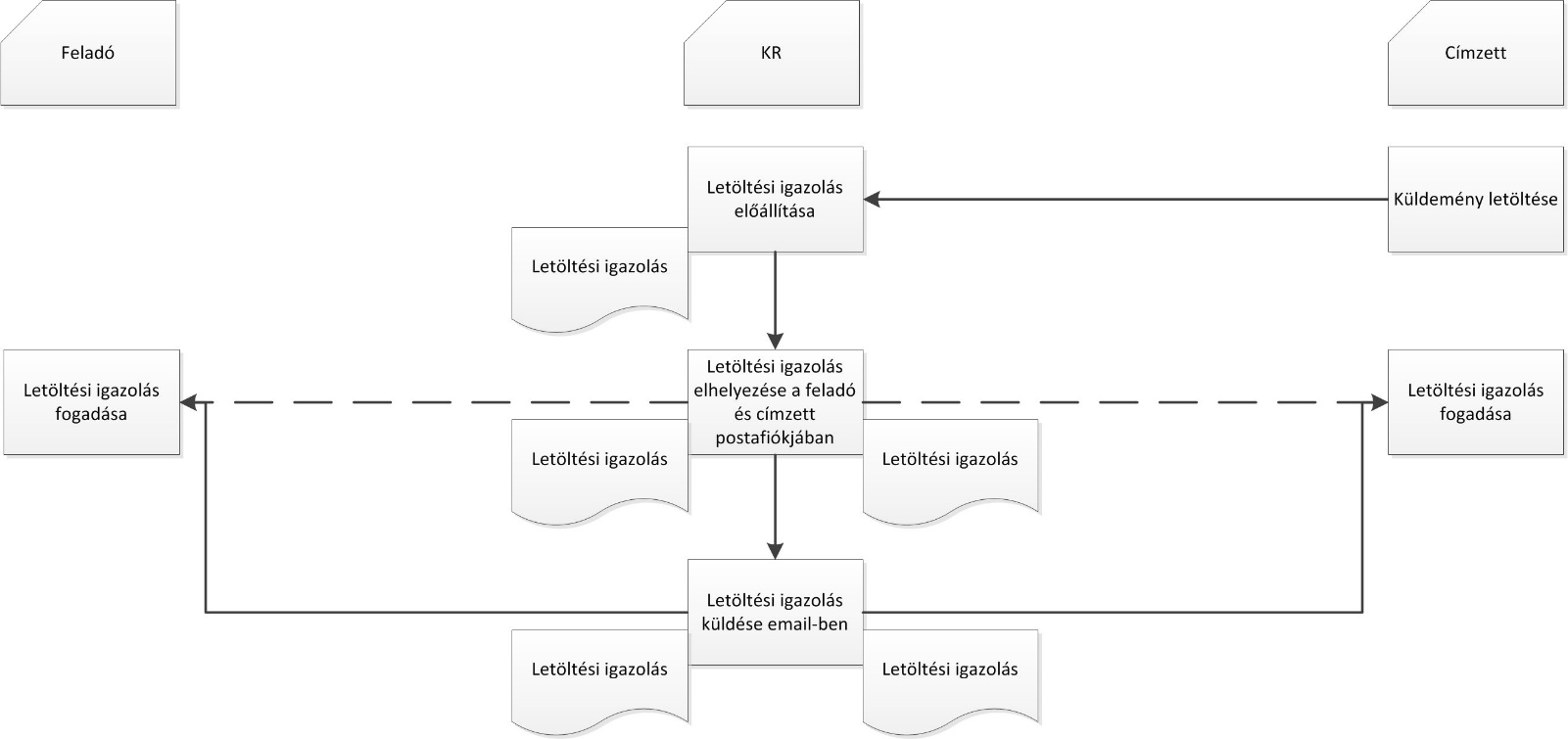 3.sz. mellékelt: Át nem vett dokumentum4.sz. mellékelt: Öt munkanapon belül át nem vett dokumentumok (meghiúsulás)Új igazolás template-ekA template-ek szerkezete előzetes bejelentés nélkül módosulhat, illetve a változtatás nem von maga után új BKSZ interfész specifikáció kiadást.Feladási igazolásFeladási igazolásTisztelt Ügyfelünk!Ezúton értesítjük, hogy az Ön által feltöltött dokumentumot a Központi Rendszer befogadta.
Az igazolást a beérkezéstől számított 30 naptári napon belül megtekintheti a tárhelyén, vagy lementheti számítógépének egy tetszőleges könyvtárába. Harminc nap elteltével a dokumentum automatikusan törlődik.
Amennyiben Ön rendelkezik tartóstárral, az igazolást a tartóstárába is áthelyezheti.Igazolásazonosító: ${confirmation-id}
Feltöltés dátuma: ${now}Befogadás időpontja: ${document-arrivalDate}Feladó adatai
Név: ${sender-name}Címzett adatai
Név: ${recipient-name}Dokumentum főbb adatai
Dokumentum típusa: ${document-typeId}Dokumentum típusleírása: ${document-typeDescription}
Elküldött fájl neve: ${document-filename}
Dokumentum érkeztetési száma: ${document-id}
Dokumentum elektronikus lenyomata (hexadecimális formában): ${document-hash}
Dokumentum Hash-algoritmusa: SHA-256A dokumentumra került időpecsétet jelen igazolásban találja a csatolmányok között lévő XML állományban.
Üdvözlettel:
Központi Rendszer
Magyarországról hívható telefonszám: 1818, külföldről: +36 1 550 1858
E-mail: 1818@1818.hu
Honlap: https://${domain-prefix}segitseg.magyarorszag.hu/segitseg/ugyfelkapuEz egy automatikusan küldött üzenet. Kérjük, hogy erre az e-mail címre ne válaszoljon!A feladási igazolás a Szolgáltató által készített és elektronikusan aláírt igazolás, amely a hagyományos postai szolgáltatásban használt feladóvevényhez hasonlóan azt igazolja, hogy a Szolgáltató az Elektronikus kézbesítési szolgáltatás útján feladott küldeményt kézbesítésre befogadta. A Feladási igazolást a Szolgáltató rendelkezésére bocsátja a feladó számára.Amennyiben a dokumentumot a polgári perrendtartásról szóló 1952. évi III. törvény (Pp.) hatálya alá tartozó eljáráshoz kapcsolódóan küldte meg a címzettnek, úgy jelen igazolás a Pp. 394/H. § (2) bekezdése szerinti befogadás-visszaigazolásnak minősül.Átvételi értesítőÁtvételi lehetőség értesítőTisztelt Ügyfelünk!Ezúton értesítjük, hogy a címzett tárhelyére a küldemény megérkezett.
A dokumentum a címzett tárhelyén a beérkezéstől számított 30 naptári napon belül megtekinthető, lementhető, vagy amennyiben a címzett rendelkezik tartós tárral oda áthelyezhető. Harminc nap elteltével a dokumentum automatikusan törlődik.
Igazolásazonosító: ${confirmation-id}
Értesítő kiállításának időpontja: ${now}Befogadás időpontja: ${document-arrivalDate}Feladó adatai
Név: ${sender-name}Címzett adatai
Név: ${recipient-name}Dokumentum főbb adatai
Dokumentum típusa: ${document-typeId}Dokumentum típusleírása: ${document-typeDescription}
Elküldött fájl neve: ${document-filename}
Dokumentum érkeztetési száma: ${document-id}
Dokumentum elektronikus lenyomata (Hash hexadecimális formában): ${document-hash}
Dokumentum Hash-algoritmusa: SHA-256A dokumentumra került időpecsétet jelen igazolásban találja a csatolmányok között lévő XML állományban.
Üdvözlettel:
Központi RendszerMagyarországról hívható telefonszám: 1818, külföldről: +36 1 550 1858
E-mail: 1818@1818.hu
Honlap: https://${domain-prefix}segitseg.magyarorszag.hu/segitseg/ugyfelkapuEz egy automatikusan kiüldött üzenet. Kérjük, hogy erre az e-mail címre ne válaszoljon!Az átvételi értesítő a Szolgáltató által készített és elektronikusan aláírt igazolás, amely azt igazolja, hogy a Szolgáltató az Elektronikus kézbesítési szolgáltatás útján feladott küldeményt elhelyezte a címzett tárhelyén, és ennek tényéről egyidejűleg értesítette a címzettet. Az Átvételi értesítőt a Szolgáltató rendelkezésére bocsátja a feladó és a címzett számára.Amennyiben a tárhelyén elhelyezett dokumentumot a polgári perrendtartásról szóló 1952. évi III. törvény (Pp.) hatálya alá tartozó eljáráshoz kapcsolódóan kapta, úgy jelen igazolás a Pp. 394/H. § (6) bekezdése szerinti értesítésnek minősül.Letöltési igazolásLetöltési igazolásTisztelt Ügyfelünk!Ezúton értesítjük az alábbi küldemény feladóját, ill. címzettjét, hogy a dokumentumot a címzett átvette.Igazolásazonosító: ${confirmation-id}
Igazolás kiállításának időpontja: ${now}Letöltés időpontja: ${document-deliveryDate}Feladó adatai
Név: ${sender-name}Címzett adatai
Név: ${recipient-name}Dokumentum főbb adatai
Dokumentum típusa: ${document-typeId}Dokumentum típusleírása: ${document-typeDescription}
Elküldött fájl neve: ${document-filename}
Dokumentum érkeztetési száma: ${document-id}
Dokumentum elektronikus lenyomata (Hash hexadecimális formában): ${document-hash}
Dokumentum Hash-algoritmusa: SHA-256A dokumentumra került időpecsétet jelen igazolásban találja a csatolmányok között lévő XML állományban.
Üdvözletettel:
Központi RendszerMagyarországról hívható telefonszám: 1818, külföldről: +36 1 550 1858
E-mail: 1818@1818.hu
Honlap: https://${domain-prefix}segitseg.magyarorszag.hu/segitseg/ugyfelkapuEz egy automatikusan küldött üzenet. Kérjük, hogy erre az e-mail címre ne válaszoljon!A Letöltési igazolás a Szolgáltató által készített és elektronikusan aláírt, a hagyományos postai szolgáltatásokban használt tértivevénynek megfelelő elektronikus igazolás a feladó és a címzett részére arról, hogy a címzett a küldeményt átvette. A Letöltési igazolást a Szolgáltató rendelkezésre bocsátja a feladó és a címzett számára.Amennyiben az átvett dokumentum a polgári perrendtartásról szóló 1952. évi III. törvény (Pp.) hatálya alá tartozó eljáráshoz kapcsolódik, úgy jelen igazolás a Pp. 394/H. § (7) bekezdése szerinti elektronikus tértivevénynek minősül.Át nem vett dokumentum értesítőÉrtesítés át nem vett dokumentumrólTisztelt Ügyfelünk!Ezúton tájékoztatjuk Önt, hogy a tárhelyére korábban hivatalos irat érkezett, amelyet még nem vett át.
Amennyiben ezen értesítést követő 5. munkanapon sem veszi át a küldeményt, abban az esetben, tájékoztatás céljából Meghiúsulási igazolás kerül kiállításra.Kérjük, hogy a dokumentum letöltéséről haladéktalanul gondoskodni szíveskedjék!
A dokumentumot a beérkezéstől számított 30 naptári napon belül tekintheti meg a tárhelyén, ezt követően automatikusan törlésre kerül! Amennyiben Ön rendelkezik tartóstárral, a dokumentumot a tartóstárába is áthelyezheti.Igazolásazonosító: ${confirmation-id}
Értesítés kiállításának időpontja: ${now}Feladó adatai
Név: ${sender-name}Címzett adatai
Név: ${recipient-name}Dokumentum főbb adatai
Dokumentum érkeztetési száma: ${document-id}
Dokumentum típusa: ${document-typeId}Dokumentum típusleírása: ${document-typeDescription}
Dokumentum küldésének ideje: ${document-arrivalDate}
Elküldött fájl neve: ${document-filename}Üdvözlettel:
Központi RendszerMagyarországról hívható telefonszám: 1818, külföldről: +36 1 550 1858
E-mail: 1818@1818.hu
Honlap: https://${domain-prefix}segitseg.magyarorszag.hu/segitseg/ugyfelkapuEz egy automatikusan kiüldött üzenet. Kérjük, hogy erre az e-mail címre ne válaszoljon!Az át nem vett dokumentum értesítő a Szolgáltató által készített és elektronikusan aláírt igazolás, amely azt igazolja, hogy a Szolgáltató az Elektronikus kézbesítési szolgáltatás útján feladott és a címzett számára elérhetővé tett dokumentum tekintetében tájékoztatja a címzettet arról, hogy címzett tárhelyén át nem vett dokumentum található. Az igazolást a Szolgáltató egy elektronikus üzenet mellékleteként küldi el a címzett értesítési címére.Amennyiben az át nem vett dokumentumot a polgári perrendtartásról szóló 1952. évi III. törvény (Pp.) hatálya alá tartozó eljáráshoz kapcsolódóan kapta, úgy jelen igazolás a Pp. 394/H. § (6) bekezdése szerinti ismételt értesítésnek minősül.Meghiúsulási igazolásMeghiúsulási igazolásTisztelt Ügyfelünk!Ezúton tájékoztatjuk az alábbi hivatalos irat címzettjét, valamint feladóját, hogy a feladó által küldött dokumentumot a címzett a második értesítést követően rendelkezésére álló ötödik munkanapon sem vette át.Jelen igazolás nem minősül a kézbesítési vélelem beálltáról szóló értesítésnek, kizárólag tájékoztatás céljából került megküldésre.Igazolásazonosító: ${confirmation-id}
Igazolás kiállításának időpontja: ${now}Feladó adatai
Név: ${sender-name}Címzett adatai
Név: ${recipient-name}Dokumentum főbb adatai
Dokumentum érkeztetési száma: ${document-id}
Dokumentum típusa: ${document-typeId}Dokumentum típusleírása: ${document-typeDescription}
Dokumentum küldésének ideje: ${document-arrivalDate}
Tárhelyen történő elhelyezés (Átvételi lehetőség értesítő kiküldésének) ideje: ${document-atveteliErtesitoDate}Második értesítő kiküldésének ideje: ${document-haromNaposDate}
Elküldött fájl neve: ${document-filename}
Dokumentum elektronikus lenyomata (Hash hexadecimális formában): ${document-hash}
Dokumentum Hash-algoritmusa: SHA-256A dokumentumra került időpecsétet jelen igazolásban találja a csatolmányok között lévő XML állományban.
Üdvözlettel:
Központi RendszerMagyarországról hívható telefonszám: 1818, külföldről: +36 1 550 1858
E-mail: 1818@1818.hu
Honlap: https://${domain-prefix}segitseg.magyarorszag.hu/segitseg/ugyfelkapuEz egy automatikusan küldött üzenet. Kérjük, hogy erre az e-mail címre ne válaszoljon!A Meghiúsulási igazolás a Szolgáltató által készített és elektronikusan aláírt igazolás, amely azt igazolja, hogy a Szolgáltató az Elektronikus kézbesítési szolgáltatás útján feladott és a címzett számára elérhetővé tett dokumentum tekintetében tájékoztatta a címzettet, azonban a címzett a második értesítés után rendelkezésre álló 5 munkanapon belül ezt nem töltötte le. Az igazolást a Szolgáltató rendelkezésére bocsátja a feladó és a címzett számára. Amennyiben az át nem vett dokumentumot a polgári perrendtartásról szóló 1952. évi III. törvény (Pp.) hatálya alá tartozó eljáráshoz kapcsolódóan küldték, úgy jelen igazolás a Pp. 394/H. § (8) bekezdése szerinti tájékoztatásnak minősül.Folyamatok 2017 márciusátólSzakrendszeri értesítés üzenetLehetőség van szakrendszeri értesítés üzenet küldésére (lásd 2.5.5 és 2.5.6 fejezet): ez esetben nem kerülnek vevények generálásra, és tárhelyre illetve e-mailben küldésre se.Nem szakrendszeri értesítés üzenet (lényegi üzenet)A nem szakrendszeri értesítés üzenetnél (azaz a lényegi üzenet küldésnél) a rendszer lehetőséget ad arra, hogy a felhasználó (feladó vagy címzett) a központilag előre definiált működéstől eltérő működést állítson be. Ez esetben a felhasználó által beállított módon kerülnek a vevények elhelyezésre a tárhelyre, illetve kiküldésre e-mail-ben. A beállítást a https://tarhely.gov.hu címen lehet megtekinteni illetve módosítani.Az új típusú vevényekben az SHA1 helyett az SHA-256-os lenyomat információ kerül megjelenítésre a PDF szövegében, illetve a csatolmányaként szereplő XML állományban is. (A PDF igazolásokban lévő XML csatolmányra vonatkozó leíró XSD: igazolasxml.xsd)A dokumentumfeltöltéshez kapcsolódó SOAP válaszban az új GOVCA időpecsét szolgáltató által -a dokumentum SHA-256-os lenyomatára- képzett teljes időpecsét válasz kerül visszaadásra.Fontos: a régi típusú eTerti és elNemOlvasott dokumentumtípusú XML vevények az SHA1-es lenyomatképzés kivezetése és a GOVCA időpecsétszolgáltatóra történő váltás következményeként megszűnnek!Cégkapuhoz kötődő változások a vevénykezelésbenVevények/értesítésekben megjelennek a Cégkapu bevezetéséhez kötődő új metaadatok: feladó ügyintéző, címzett ügyintézők, megjegyzés.Generált PDF igazolások csatolmányának változtatásaA PDF igazolások tartalmaznak egy az üzenet metaadatit tartalmazó XML leíró file-t. Ez bővítésre kerül (az <ig:Uzenet> tag előtt), annak érdekében, hogy a feladó ügyintéző és a címzett ügyintézők adatai is megjelenjenek benne, amennyiben tartozik ilyen az üzenethez. Feladó ügyintéző 0 vagy 1 lehet, Címzett ügyintézők 0 vagy maximum 64. (A PDF igazolásokban lévő XML csatolmányra vonatkozó leíró XSD: igazolasxml.xsd)A PDF igazolásokban lévő  az üzenet metaadatit tartalmazó XML leíró file tekintetében a visszafelé kompatibilitás nem biztosított!<ig:FeladoUgyintezo>	<ig:KapcsolatiKod>zuz=jjkjgGGhh665=</ig:KapcsolatiKod>	<ig:Nev>TESZT3 ELEK</ig:Nev>	<ig:Email>t.zs@nisz.hu</ig:Email></ig:FeladoUgyintezo><ig:CimzettUgyintezok>	<ig:CimzettUgyintezo>		<ig:KapcsolatiKod>quz=jjkjgGGhh665=</ig:KapcsolatiKod>		<ig:Nev>TESZT4 ELEK</ig:Nev>		<ig:Email>t4.zs@nisz.hu</ig:Email>	</ig:CimzettUgyintezo>	<ig:CimzettUgyintezo>		<ig:KapcsolatiKod>wuz=jjkjgGGhh664=</ig:KapcsolatiKod>		<ig:Nev>TESZT5 ELEK</ig:Nev>		<ig:Email>t5.zs@nisz.hu</ig:Email>	</ig:CimzettUgyintezo></ig:CimzettUgyintezok>MellékletFogalmak és rövidítésekXML példák1. példa Tranzakciós kód ellenőrzése kérdés	142. példa Sikeres tranzakció kód ellenőrzés válasz	153. példa Sikertelen tranzakció kód ellenőrzés válasz	164. példa Form és FormNezet	175. példa Form megjelenites	196. példa ÁNYK boríték	347. példa Csatolmány	378. példa WSS fejléc	409. példa Postafiók lekérdezés kérdés	4210. példa Postafiók lekérdezés válasz	4411. példa Példa a 101-es hibakódra	4512. példa Postafiók lekérdezés kérdés új verzió	4713. példa Postafiók adatok lekérdezése válasz:	4814. példa Dokumentum lekérdezése kérdés	5115. példa Dokumentum lekérdezés válasz:	5516. példa Dokumentum letöltése nem létező dokumentum 22-es hiba	5717. példa Sikeres dokumentum letöltés visszaigazolása kérdés	5818. példa Válasz sikeres dokumentum letöltés visszaigazolásra	5919. példa Értesítés lekérdezése kérdés	6020. példa Értesítés dokumentum lekérdezés válasz	6221. példa Visszaigazolás dokumentum lekérdezése kérdés	6422. példa Sikeres visszaigazolás dokumentum lekérdezése válasz	6623. példa Viszontazonosítás kérdés	7124. példa Sikeres viszontazonosítás válasz	7225. példa Sikertelen viszontazonosítás válasz	7326. példa Ügyfél titkosító kulcsának lekérdezése kérdés	7427. példa Sikeres titkosító kulcs lekérdezése válasz	7528. példa Dokumentum feltöltés kérdés	7929. példa Sikeres dokumentum feltöltés válasz	8030. példa Csoportos dokumentum feltöltés kérdés	8531. példa Sikeres csoportos dokumentumok feltöltése válasz	8832. példa Sikertelen csoportos dokumentumok feltöltése válasz	8933. példa Csoportos dokumentum letöltés kérdés postafiók alapján	9134. példa Sikeres csoportos dokumentum letöltés válasz	9535. példa: Dokumentumok állapota kérdés	10036. példa: Dokumentumok állapota válasz	10337. példa Csoportos dokumentum letöltés visszaigazolása kérdés	10537. példa Sikeres csoportos dokumentum letöltés visszaigazolása válasz	10738. példa Sikertelen csoportos dokumentum letöltés visszaigazolása válasz	10740. példa Publikus kulcsok csoportos lekérdezése kérdés	10941. példa Sikeres csoportos publikus kulcs lekérdezése válasz	11042. példa Publikus kulcs feltöltése kérdés	11143. példa Sikeres publikus kulcs feltöltése válasz	11244. példa Postafiók adatok lekérdezése kérdés	11545. példa Sikeres postafiók adatok lekérdezése válasz	11746. példa Azonosítás referenciaérték nélkül kérdés	11947. példa Sikeres azonosítás referenciaérték nélkül válasz	12148. példa Hivatalok listázása kérdés	12249. példa Sikeres hivatalok lekérdezése válasz	12330. példa Csoportos dokumentum feltöltés (v2)	12731. példa Sikeres csoportos dokumentumok feltöltése válasz	12932. példa Sikertelen csoportos dokumentumok feltöltése válasz	12933. példa Csoportos dokumentum letöltés kérdés postafiók alapján	13134. példa Sikeres csoportos dokumentum letöltés válasz	13435. példa: Dokumentumok állapota kérdés	13736. példa: Dokumentumok állapota válasz	141Ábrák1. ábra Szakrendszer és Ügyfélkapu közötti kommunikáció	72. ábra FormNezetType	183. ábra FormBlokk	184. ábra FormElem	205. ábra FormKep	226. ábra BoritekTipus	317. ábra FejlecTipus	328. ábra CsatolmanyInfoTipus	329. ábra Nyomtatvany	3610. ábra CsatolmanyInformaciok	3611. ábra FileInformaciok	3612. ábra Csatolmanyfileok	3613. ábra Postafiók státusz lekérdezés folyamata	4114. ábra Postafiók lekérdezés kérdés	4115. ábra Postafiók adatok	4316. ábra Postafiók adatok lekérdezése kérdés	4617. ábra Postafiók adatok lekérdezése válasz	4718. ábra Dokumentumok letöltése folyamat	5019. ábra DokumentumLekerdezes	5120. ábra DokumentumAdatok	5321. ábra Olvasás visszaigazolás	5822. ábra Üzenet típus	5923. ábra Dokumentum lekérdezés	6024. ábra Viszontazonosítás folyamata	6825. ábra Ügyfél titkosító kulcsának lekérdezése folyamat	7326. ábra Kulcs lekérdezés	7427. ábra Kulcs adatok	7528. ábra Dokumentum feltöltés folyamata	7729. ábra Dokumentum feltöltés	7830. ábra Dokumentum feltöltés válasz	8031. ábra Dokumentum feltöltés kérdés	8432. ábra Dokumentum tárolás válasz	8733. ábra Dokumentum adatok letöltés kérdés	9134. ábra Dokumentum adatok letöltés válasz	9335. ábra Dokumentum állapot kérdés	9936. ábra Dokumentum állapot válasz	10137. ábra Olvasás visszaigazolások kérdés	10538. ábra Olvasás visszaigazolások válasz	10639. ábra Kulcs lekérdezés kérdés	10840. ábra Kulcs lekérdezés válasz	10941. ábra Publikus kulcs feltöltés kérdés	11142. ábra Postafiók lekérdezés kérdés	11343. ábra Postafiók lekérdezés válasz	11644. ábra Azonosítás kérdés	11945. ábra Azonosítás válasz	12046. ábra Hivatalok lekérdezése kérdés	12247. ábra Hivatalok lekérdezése válasz	12331. ábra Dokumentum feltöltés kérdés	12532. ábra Dokumentum tárolás válasz	12833. ábra Dokumentum adatok letöltés kérdés	13134. ábra Dokumentum adatok letöltés válasz	13335. ábra Dokumentum állapot kérdés	13836. ábra Dokumentum állapot válasz	139VerzióÉrvényesség kezdetekiadott 1.02011. májuskiadott 2.12015. júniuskiadott 2.22016. februárkiadott 2.32016. márciuskiadott 2.42016. júniuskiadott 2.52016. decemberkiadott 2.62017. februárkiadott 2.72017. márciuskiadott 2.82017. ápriliskiadott 2.92017. augusztustervezet 3.02017. szeptemberkiadott 3.22018. februárkiadott 3.32018.májuskiadott 3.42018. júniusMegnevezésKRI-WF-TemplateParancs(Rendszer/ Modul/ Szolgáltatás)Kérdés session tartalmaKérdés elemVálasz Session tartalmaVálasz elemVálasz hiba eseténNévÉrtékAuthentikációs folyamatHagyományos, WS-SecurityA kérdést leíró xsdIOP.XSDRendszerKRIModulKRIServiceModuleSzolgáltatásTranzakcioKodEllenorzesSourceNameValueSSOTranzakcioKodA bejelentkezett ügyfélkapu aktuálisan érvényes tranzakciós kódjaKódJelentés1Ideiglenes regisztráció2Ideiglenes regisztráció digitális aláírással létrehozva11Véglegesített okmányirodában létrehozva12Véglegesített digitális aláírással létrehozva14Véglegesített eszig regisztrációs kóddal létrehozvaVálasz üzenet elemeiVálasz üzenet elemeiVálasz üzenet elemeiVálasz üzenet elemeiVálasz üzenet elemeiHibaListalistlistHibaListaHibaListaHibaLista Hiba elem értékei lehetnekHibaLista Hiba elem értékei lehetnekHibaLista Hiba elem értékei lehetnekHibaLista Hiba elem értékei lehetnekHibaLista Hiba elem értékei lehetnekKod atrribútum értéke értékKod atrribútum értéke értékTartalom értékTartalom értékLeírásKod=4Kod=4A kívánt szolgáltatás használata nem engedélyezettA kívánt szolgáltatás használata nem engedélyezettA kívánt szolgáltatás használata nem engedélyezett, pl.: Perkapu csatlakozás eseténKod=999007Kod=999007A szolgáltatást csak bejelentkezett ügyfél veheti igénybe. Kérjük, jelentkezzen be.A szolgáltatást csak bejelentkezett ügyfél veheti igénybe. Kérjük, jelentkezzen be.A szolgáltatást csak bejelentkezett ügyfél veheti igénybe. Kérjük, jelentkezzen be.ElemTípusLeírás<abev:Boritek xmlns:abev="http://iop.gov.hu/2006/01/boritek"">abev:BoritekTipusDokumentum adatokat összefogó elem <abev:Fejlec>abev:FejlecTipusFejléc adatokat összefogó elem. A fejléc adatok meghatározása az űrlap tervezésekor történik. Az űrlapkitöltő az űrlapban megadott szabályok szerint készíti el a boríték fejlécbe kerülő adatokat.     <abev:Cimzett>abev:cimzettTipusCímzett szervezet rövid neve. Pontosan meg kell egyeznie a szervezet KR-ben nyilvántartott rövid nevével. Maximális hossza 50 karakter.     <abev:DokTipusAzonosito>abev:DokTipusAzonositoTipusA dokumentum típusát meghatározó érték. A kitöltött űrlapra jellemző adat, melyet a szervezet határoz meg. Maximális hossza 50 karakter.     <abev:DokTipusLeiras>abev:DokTipusLeirasTipusA dokumentum típus szöveges leírása. Maximális hossza 150 karakter. A browseres megjeleníthetőség miatt a 150 karakternyi szöveget javasoljuk szóközökkel bontani.     <abev:DokTipusVerzio>abev:DokTipusVerzioTipusA dokumentum típus verziószáma     <abev:FileNev>abev:FileNevTipusA feltöltendő állomány neve. Maximális hossza 255 karakter.     <abev:Megjegyzes>abev:MegjegyzesTipusA nyomtatványhoz tartozó megjegyzés, amely kitöltése nem kötelező. Maximális hossza 255 karakter.     <abev:ParameterLista>abev:ParameterListaTipusTetszőleges számú paramétert összefogó elem.          <abev:Parameter                        Nev="idoszakig"                        Ertek="20060101"/>abev:ParameterTipusParaméter, melyet Név Érték attribútum határoz meg.     <abev:CsatolmanyInfo Azonosito="1">abev:CsatolmanyInfoTipusEgy csatolt állományra vonatkozó nyilvános adatokat összefogó rész. Tetszőleges számú szerepelhet a borítékban. Az Azonosító paraméter értéke alapján köthető össze a Torzs rész alatt található Csatolmany elemmel, amely a tömörített és eltitkosított csatolmányt tartalmazza.      <abev:FileNev>abev:FileNevTipusA csatolt állomány neve      <abev:URI>abev:URITipusA csatolt állomány elérési útvonala, a felhasználó gépén.      <abev:MimeTipus>abev:MimeTipusTipusA csatolt állomány mime típusa      <abev:Megjegyzes>abev:MegjegyzesTipusA csatolmányhoz fűzött megjegyzés. <abev:Torzs>abev:TorzsTipusTörzs adatokat összefogó elem      <EncryptedData Id="ED" xmlns="http://www.w3.org/2001/04/xmlenc#" MimeType="text/xml">Tikosított dokumentumot és a titkosításra vonatkozó információkat összefogó rész. Felépítése a http://www.w3.org/TR/xml-encryption-req ajánlás szerint történik.     <EncryptionMethod Algorithm="http://www.w3.org/2001/04/xmlenc#aes256-cbc"/>Titkosítási algoritmust leíró rész. Támogatott titkosítási eljárás: aes256-cbc     <ds:KeyInfo xmlns:ds="http://www.w3.org/2000/09/xmldsig#">A titkosító kulcsra vonatkozó összefoglaló rész, annyiszor ismétlődik a borítékban ahány nyilvános kulccsal el lett titkosítva az aes kulcs.       <EncryptedKey Id="EK1" xmlns="http://www.w3.org/2001/04/xmlenc#">Titkosító kulcs nyilvános részét és a dokumentum titkosításához használt szimmetrikus kulcsot tartalmazó rész         <ds:KeyInfo xmlns:ds="http://www.w3.org/2000/09/xmldsig#">Nyilvános kulcs információkat összefogó rész                <ds:PGPData>Kulcshoz tartozó adatokat összefogó rész                  <ds:PGPKeyPacket>Nyilvános kulcs         <CipherData>Kulcshoz tartozó titkosításra vonatkozó adatokat összefogó rész         <CipherValue>Nyilvános kulccsal eltitkosított szimmetrikus titkosító kulcs <CipherData>A szimmetrikus kulccsal eltitkosított dokumentumot összefogó rész <CipherValue>A szimmetrikus kulccsal eltitkosított dokumentumot tartalmazó rész <abev:Csatolmany Azonosito="1">abev:CsatolmanyTipusAz űrlaphoz a felhasználó által csatolt állomány adatokat tartalmazó rész. Az azonosító paraméter értéke alapján köthető össze a fejlécben szereplő nyilvános csatolmány információkat tartalmazó résszel (CsatolmanyInfo).      <EncryptedData Id="1" xmlns="http://www.w3.org/2001/04/xmlenc#" MimeType="text/xml">Tikosított csatolmányt és a titkosításra vonatkozó információkat összefogó rész. Felépítése a http://www.w3.org/TR/xml-encryption-req ajánlás szerint történik.     <EncryptionMethod Algorithm="http://www.w3.org/2001/04/xmlenc#aes256-cbc"/>Titkosítási algoritmust leíró rész. Támogatott titkosítási eljárás: aes256-cbc     <ds:KeyInfo xmlns:ds="http://www.w3.org/2000/09/xmldsig#">Nyilvános kulcs információkat összefogó rész        <ds:RetrievalMethod URI=”#EK1”>Titkosító kulcs nyilvános részét és a dokumentum titkosításához használt szimmetrikus kulcsot tartalmazó részre való hivatkozás  <CipherData>A szimmetrikus kulccsal eltitkosított csatolmányt összefogó rész <CipherValue>A szimmetrikus kulccsal eltitkosított csatolmányElemTípusLeírás<csatolmanyok xmlns="http://www.apeh.hu/abev/csatolmanyok/2007/01">abev:csatolmanyokCsatolmány adatokat összefogó elem. <nyomtatvany azonosito="1">abev:nyomtatvanyA nyomtatványra vonatkozó, a csatolt dokumentumok adatait összefogó rész. Fő- és alnyomtatványból álló nyomtatvány- köteg esetében az xml több nyomtatvány csatolmányait is tartalmazhatja.Tetszőleges számú szerepelhet a cst fájlban.<csatolmanyinformaciok>abev:csatolmanyinformaciokEgy nyomtatványra vonatkozó csatolmányinformációkat összefogó rész.      <csatolmanyokszama>xs:intEgy nyomtatványhoz csatolt dokumentumok száma.      <nyomtatvanyfile>xs:stringA nyomtatvány file neve, amelyhez a dokumentumokat csatolták.      <azonosito>xs:stringFő- és alnyomtatványból álló nyomtatványköteg esetén az alnyomtatványok azonosítására felhasználható elem. Opcionális.      <nev>xs:stringFő- és alnyomtatványból álló nyomtatványköteg esetén az alnyomtatványok azonosítására felhasználható elem. Opcionális.      <fileinformaciok>abev:fileinformaciokEgy nyomtatványhoz csatolt dokumentumok csatolmány jellemzőit összefogó rész.           <fileinformacio azonosito ="cs1">abev:fileinformacioEgy csatolt állományra vonatkozó rész. Tetszőleges számú szerepelhet a cst állományban. Az Azonosító paraméter értéke alapján köthető össze a <csatolmanyfileok> rész alatt található csatolmanyfile elemmel.                  <filenev>xs:stringA csatolmány file neve.                 <megjegyzes>xs:stringA nyomtatványkitöltő programban a dokumentum csatolásakor megadott megjegyzés. Opcionális elem.                  <tipus>xs:stringA nyomtatványkitöltő programban a dokumentum csatolásakor megadott csatolmány típusa. Amennyiben nincs megadva, a típus üresen marad. <csatolmanyfileok>abev:csatolmanyfileokA nyomtatványhoz a felhasználó által csatolt állomány adatokat tartalmazó rész.       <csatolmanyfile azonosito="cs1">xs:stringA felhasználó által csatolt állomány adatokat (Base64 kódolással) tartalmazó rész. Az azonosító paraméter értéke alapján köthető össze a <fileinformacio>-ban szereplő információkkal. Tetszőleges számú szerepelhet a cst fájlban.NévÉrtékAuthentikációs folyamatHagyományos, WS-SecurityA kérdést leíró xsdHKP.xsdRendszerHKPModulHivataliModuleSzolgáltatásPostaFiokLekerdezesElem névTípusLeírásPostafiokLekerdezesComlpexPostafiók lekérdezésSourceNameValue---ElemTípusLeírás<hkp:PostafiokLekerdezes>ComplexPostafiók lekérdezéshez szükséges adatok  <hkp:PostafiokAzonosito>iop:SimpleNumberSzervezet postafiók azonosítója. A szolgáltatás csak akkor vehető igénybe, ha a kérdésben szereplő felhasználó és a postafiók azonosító összetartozó, azaz minden csatlakozott szervezet, csak a saját postafiókját kérdezheti le.Válasz üzenet elemeiVálasz üzenet elemeiVálasz üzenet elemeiPostafiokAdatokComplexTypePostafiók adatokat tartalmazó elemSession kötelező elemeiSession kötelező elemeiSession kötelező elemeiSourceNameValue---ElemTípusLeírás<hkp:PostafiokAdatok>ComplexPostafiók adatokat tartalmazó rész  <hkp:PostafiokTipus>iop:SimpleNumberA postafiók típusa0 – ügyfél fiók1 – nem természetes személy fiók  <hkp:KapuAzonosito>iop:SimpleNumberÜgyfélkapu azonosító  <hkp:AtmenetiKezbvaroUzenetek>iop:SimpleNumberA szervezet általi átvételre váró üzenetek száma. A szám nincs dokumentumtípus szerint bontva. Dokumentum típus szerint a szervezet a letöltésnél tud szűrni.  <hkp:AtmenetiKezbesitettUzenetek>iop:SimpleNumberAz ügyfél által átvett lényegi üzenetekről érkezett nyugták száma  <hkp:AtmenetiKezbesitetlenUzenetek>iop:SimpleNumberAz ügyfél által át nem vett lényegi üzenetekről érkezett nyugták száma  <hkp:AtmenetiElkuldottUzenetek>iop:SimpleNumberCsatlakozott szervezet által elküldött üzenetek száma, melyeket az ügyfelek még nem vettek át, de az átvételi idejük sem járt le.  A szervezet küldhet lényegi és szakrendszeri értesítés üzenetet.Amennyiben az elküldött lényegi üzeneteket az ügyfelek a 2.6-os fejezetben meghatározott időn belül nem vették át, a feladó szervezet a postafiókjába kap egy értesítő dokumentumot az át nem vételről  (negatív visszaigazolás). Átvétel esetén a szervezet olvasási visszaigazolást (pozitív visszaigazolás) kap. Szakrendszeri értesítés üzenet esetén nincs olvasási visszaigazolás, és a dokumentumok 30 nap után kerülnek törlésre az ügyfél postafiókjából.HibaUzenetHibaUzenetHibaUzenetSzám értékTartalom értékLeírás4A kívánt szolgáltatás használata nem engedélyezettA kívánt szolgáltatás használata nem engedélyezett, pl.: Perkapu csatlakozás esetén5Érvénytelen hivatali kapu felhasználóHibás WSS felhasználónév vagy jelszó41Nincs gépi interfésze a hivatalnak.Nincs gépi interfésze a hivatalnak.101Nincs regisztrált szervezet a következő néven:A kérdésben szereplő <Felhasznalo> nem létezik.103Az „XY” szervezet nem a saját postafiókját próbálta olvasniA megadott postafiók azonosító érvénytelen. 199Hiba történt a BEDSZ kommunikáció válasz feldolgozása során.Belső technikai hiba történt.NévÉrtékAuthentikációs folyamatWS-SecurityA kérdést leíró xsdHKP2.xsdRendszerHKPModulWorkflowSzolgáltatásGIPostaFiokLekerdezesElem névTípusLeírásGIPostafiokLekerdezesKerdesComlpexPostafiók lekérdezésElemTípusLeírásOlvasatlanUzenetekSzamaGIPostaFiokAdatokLekerdezeseTipusa nem természetes személy postafiókjában az összes elvitelre váró dokumentumok számának lekérezése (opcionális elem)AllampolgartolErkezettOlvasatlanUzenetekSzamaGIPostaFiokAdatokLekerdezeseTipusa hivatal postafiókjában az állampolgároktól érkezett elvitelre váró dokumentumok számának lekérezése (opcionális elem)HivataltolEkezettOlvasatlanUzenetekSzamaGIPostaFiokAdatokLekerdezeseTipusa nem természetes személy postafiókjában a nem természetes személyektől érkezett elvitelre váró dokumentumok számának lekérezése (opcionális elem)RenszertolEkezettOlvasatlanUzenetekSzamaGIPostaFiokAdatokLekerdezeseTipusa nem természetes személy postafiókjában a központi rendszer által generált, elvitelre váró dokumentumok számának lekérezése (opcionális elem)ElemTípusLeírásDokumentumTipusAzonositoxs:stringopcionálisan a dokumentumtípusra való szűrést teszi lehetővéVálasz üzenet elemeiVálasz üzenet elemeiVálasz üzenet elemeiGIPostaFiokAdatokLekerdezeseValaszComplexTypeA listázandó nem természetes személyek adatait tartalmazzaElemTípusLeírásOlvasatlanUzenetekSzamaxs: nonNegativeIntegervisszadja az összes olvasatlan lockolatlan üzenetek számát (opcionális elem)AllampolgartolErkezettOlvasatlanUzenetekSzamaxs: nonNegativeIntegervisszadja az összes olvasatlan lockolatlan üzenetek számát (opcionális elem)HivataltolEkezettOlvasatlanUzenetekSzamaxs: nonNegativeIntegervisszadja az összes olvasatlan lockolatlan üzenetek számát (opcionális elem)RenszertolEkezettOlvasatlanUzenetekSzamaxs: nonNegativeIntegervisszadja az összes olvasatlan lockolatlan üzenetek számát (opcionális elem)HibaUzenetHibaUzenetHibaUzenetSzám értékTartalom értékLeírás5Érvénytelen hivatali kapu felhasználóHibás WSS felhasználónév vagy jelszó41Nincs gépi interfésze a hivatalnak.Nincs gépi interfésze a hivatalnak.101Nincs regisztrált nem természetes személy a következő néven:A kérdésben szereplő <Felhasznalo> nem létezik.103Az „XY” nem természetes személy nem a saját postafiókját próbálta olvasniA megadott postafiók azonosító érvénytelen. 199Hiba történt a BEDSZ kommunikáció válasz feldolgozása során.Belső technikai hiba történt.IOP Parancs definícióIOP Parancs definícióIOP Parancs definícióIOP Parancs definícióIOP Parancs definícióIOP Parancs definícióNévNévNévNévNévÉrtékAuthentikációs folyamatAuthentikációs folyamatAuthentikációs folyamatAuthentikációs folyamatAuthentikációs folyamatHagyományos, WS-SecurityA kérdést leíró xsdA kérdést leíró xsdA kérdést leíró xsdA kérdést leíró xsdA kérdést leíró xsdHKP.xsdRendszerRendszerRendszerRendszerRendszerHKPModulModulModulModulModulHivataliModuleSzolgáltatásSzolgáltatásSzolgáltatásSzolgáltatásSzolgáltatásDokumentumLekerdezesElem névElem névTípusTípusLeírásLeírásDokumentumLekerdezesDokumentumLekerdezescomplexcomplexDokumentum lekérdezési paramétereket tartalmazó complex típusDokumentum lekérdezési paramétereket tartalmazó complex típusSession kötelező elemeiSession kötelező elemeiSession kötelező elemeiSession kötelező elemeiSession kötelező elemeiSession kötelező elemeiSourceNameNameValueValueValue------ElemTípusLeírás<hkp:DokumentumLekerdezes>ComplexDokumentum lekérdezési paraméterek    <hkp:Cimzett>iop:SimpleNumberA címzett (lekérdező) postafiók azonosítója. Értékét a csatlakozási eljárás során kapja meg a szervezet. Kérdésben szereplő szervezet rövid névnek és a postafiók azonosítónak össze kell tartoznia, azaz minden szervezet csak a saját nevében járhat el.<hkp:DokTipusAzonosito>iop:SimpleStringA dokumentum típusának azonosítója, értéke a szervezet által kezelt dokumentum típusok közül választható. Megegyezik az ügyfél által feltöltött dokumentum típusával. Megadása nem kötelező, amennyiben nem kitöltött, abban az esetben nem történik dokumentum típusra szűrés.Válasz üzenet elemeiVálasz üzenet elemeiVálasz üzenet elemeiVálasz üzenet elemeiVálasz üzenet elemeiDokumentumAdatokComplexTypeComplexTypeDokumentum adatokat tartalmazó elemDokumentum adatokat tartalmazó elemSession kötelező elemeiSession kötelező elemeiSession kötelező elemeiSession kötelező elemeiSession kötelező elemeiSourceSourceNameNameValue-----ElemTípusLeírás<hkp:DokumentumAdatok>ComplexA dokumentum leíró adatai          <hkp:Tarterulet/>iop:SimpleNumberA TÁR típusa (0-átmeneti tár)Technikai paraméter, amely jelzi, hogy az adott üzenet ideiglenes, vagy tartós tárban található-e. Szervezetek esetén értéke mindig 0, azaz ideiglenes tár.         <hkp:KapcsolatiKod/>xs:stringAz ügyfél egy adott szervezethez tartozó kapcsolati kódja. A kapcsolati kód egyedi a szervezet és a feladó vonatkozásában. A viszontazonosítás, válaszdokumentum küldés és titkosító kulcs lekérdezés a kapcsolati kód alapján történik. A kapcsolati kód addig érvényes, amíg a szervezet rövid neve nem változik, valamint az ügyfél ügyfélkapuja érvényes.         <hkp:Cimzett/>iop:SimpleNumberA címzett (lekérdező szervezet) postafiók azonosítója         <hkp:Nev/>iop:SimpleStringA feladó viselt neve         <hkp:Email/>iop:SimpleStringA feladó ügyfélkapu nyitáskor megadott (illetve általa karbantartható) e-mail címe         <hkp:ErkeztetesiSzam/>iop:SimpleStringA dokumentumhoz a rendszer által generált érkeztetési számAz érkeztetési szám felépítése a következő: 9 jegyű számsorozat +ÉÉÉÉHHNNÓÓPP+ 6 jegyű folyó számsorozat         <hkp:DokTipusHivatal/>iop:SimpleStringA dokumentumot kibocsátó szervezet rövid neve         <hkp:DokTipusAzonosito/>iop:SimpleStringA dokumentum típusának azonosítója         <hkp:DokTipusLeiras/>iop:SimpleStringA dokumentum típusának megnevezése         <hkp:HivatkozasiSzam/>iop:SimpleStringA dokumentum hivatkozási száma. Kitöltött, amennyiben van hivatkozott dokumentum. Értéke a hivatkozott dokumentum érkeztetési száma. Jelenleg feltöltési nyugtákban, és olvasatlan üzenetek visszaigazolásaiban van szerepe, illetve dokumentum feltöltéskor.         <hkp:Megjegyzes/>iop:SimpleStringMegjegyzés         <hkp:FileNev/>iop:SimpleStringA feladott fájl (SOAP mellékletben utazó) neve.          <hkp:ErvenyessegiDatum/>iop:SimpleDateA dokumentum tárolási ideje (ezen időpontig tárolódik a BEDSZ-ben)         <hkp:ErkeztetesiDatum/>iop:SimpleDateTimeA dokumentum érkeztetési (befogadási) dátuma         <hkp:Kezbesitettseg/>iop:SimpleNumberA dokumentum kézbesítettségének jelzője(0-Kézbesítésre vár, 2-Kézbesítetlen, 3-Kézbesítési nyugta).         <hkp:Idopecset/>iop:SimpleStringAz érkeztetést igazoló időbélyegzés. Az időbélyeg a felküldött dokumentumból SHA-256-os algoritmussal készült lenyomatra kerül. Az elem tartalmazza az időbélyeget base64 kódoltan, alkalmas szervezeti oldalon a dokumentum integritásának ellenőrzésére. Az időbélyegzés az RFC 3161 szabványnak megfelelő formátumú.         <hkp:ValaszTitkositas/>iop:SimpleBooleanA feladó kérheti a szervezetet, hogy a választ titkosítva kéri. (false – nem kell titkosítani, true – titkosítani kell) A titkosítás a feladó nyilvános kulcsával történik, amit az ügyfél kapcsolati kódjával lehet lekérdezni a kulcstárból.          <hkp:ValaszUtvonal/>iop:SimpleNumberAz érkeztetést visszaigazoló válasz üzenet útvonala (0-értesítési tárhely, 1-közvetlen e-mail). A szervezetnek nem kell a válaszútvonallal foglalkoznia. Az csak az érkeztetési visszaigazolásra vonatkozik, melyet a KR végez.         <hkp:RendszerUzenet/>iop:SimpleBooleanFelhasználó által küldött dokumentum esetén értéke hamis (false), olvasási visszaigazolás esetén igaz (true)HibaUzenetHibaUzenetHibaUzenetSzám értékTartalom értékLeírás2Ismeretlen ügyfélkapuA letöltendő dokumentum feladója ismeretlen vagy érvénytelen ügyfélkapu.5Érvénytelen hivatali kapu felhasználóHibás WSS felhasználónév vagy jelszó22Üzenet nem létezikA megadott címzett postafiók azonosítóhoz nincs bejegyzés, vagy a lekérdezésben megadott dokumentum típusú bejegyzés nem található.101Nincs regisztrált csatlakozott szervezet a következő néven:A kérdésben szereplő <Felhasznalo> nem létezik.103Az „XY” szervezet nem a saját postafiókját próbálta olvasniA megadott postafiók azonosító érvénytelen. 199Hiba történt a BEDSZ kommunikáció válasz feldolgozása során.Belső technikai hiba történt.IOP Parancs definícióIOP Parancs definícióIOP Parancs definícióIOP Parancs definícióIOP Parancs definícióIOP Parancs definícióNévNévNévNévÉrtékÉrtékAuthentikációs folyamatAuthentikációs folyamatAuthentikációs folyamatAuthentikációs folyamatHagyományos, WS-SecurityHagyományos, WS-SecurityA kérdést leíró xsdA kérdést leíró xsdA kérdést leíró xsdA kérdést leíró xsdHKP.xsdHKP.xsdRendszerRendszerRendszerRendszerHKPHKPModulModulModulModulHivataliModuleHivataliModuleSzolgáltatásSzolgáltatásSzolgáltatásSzolgáltatásSikeresDokumentumLetoltesSikeresDokumentumLetoltesKérés üzenet form elemeiKérés üzenet form elemeiKérés üzenet form elemeiKérés üzenet form elemeiKérés üzenet form elemeiKérés üzenet form elemeiElem névTípusTípusLeírásLeírásLeírásOlvasasVisszaigazolasComplexComplexOlvasás visszaigazolás formOlvasás visszaigazolás formOlvasás visszaigazolás formSession kötelező elemeiSession kötelező elemeiSession kötelező elemeiSession kötelező elemeiSession kötelező elemeiSession kötelező elemeiSourceSourceNameNameNameValue------ElemTípusLeírás<hkp:OlvasasVisszaigazolas>ComplexOlvasás visszaigazoláshoz szükséges adatokat összefogó elem   <hkp:ErkeztetesiSzam>iop:SimpleStringA letöltött dokumentum érkeztetési száma   <hkp:Sikeres>iop:SimpleBooleanSikerességet jelző logikai érték. Értéke 1 vagy true sikeres letöltés esetén. Válasz üzenet elemeiVálasz üzenet elemeiVálasz üzenet elemeiVálasz üzenet elemeiVálasz üzenet elemeiVálasz üzenet elemeiVálasz üzenet elemeiUzenetiop:UzenetTipusiop:UzenetTipusiop:UzenetTipusÜzenetet tartalmazó komplex típus.Üzenetet tartalmazó komplex típus.Üzenetet tartalmazó komplex típus.UzenetUzenetUzenetUzenetUzenetUzenetUzenetSzam értékSzam értékSzam értékTartalom értékTartalom értékTartalom értékLeírás000Sikeres visszaigazolásSikeres visszaigazolásSikeres visszaigazolásA dokumentum letöltésének visszaigazolása sikeresen megtörtént. Session kötelező elemeiSession kötelező elemeiSession kötelező elemeiSession kötelező elemeiSession kötelező elemeiSession kötelező elemeiSession kötelező elemeiSourceSourceNameNameNameValueValue-------ElemTípusLeírás<Uzenet>ComplexOlvasás visszaigazolás válasz üzenetet összefogó elem   <Szam>iop:SimpleNumberÜzenet azonosítója   <Tartalom>iop:SimpleStringÜzenet szöveges tartalmaHibakódHibaszövegHiba leírása4A kívánt szolgáltatás használata nem engedélyezettA kívánt szolgáltatás használata nem engedélyezett, pl.: Perkapu csatlakozás eseténIOP Parancs definícióIOP Parancs definícióIOP Parancs definícióIOP Parancs definícióIOP Parancs definícióIOP Parancs definícióNévNévNévNévNévÉrtékAuthentikációs folyamatAuthentikációs folyamatAuthentikációs folyamatAuthentikációs folyamatAuthentikációs folyamatHagyományos, WS-SecurityA kérdést leíró xsdA kérdést leíró xsdA kérdést leíró xsdA kérdést leíró xsdA kérdést leíró xsdHKP.xsdRendszerRendszerRendszerRendszerRendszerHKPModulModulModulModulModulHivataliModuleSzolgáltatásSzolgáltatásSzolgáltatásSzolgáltatásSzolgáltatásDokumentumLekerdezesKérés üzenet form elemeiKérés üzenet form elemeiKérés üzenet form elemeiKérés üzenet form elemeiKérés üzenet form elemeiKérés üzenet form elemeiElem névElem névTípusTípusLeírásLeírásDokumentumLekerdezesDokumentumLekerdezescomplexcomplexDokumentum lekérdezési paramétereket tartalmazó complex típusDokumentum lekérdezési paramétereket tartalmazó complex típusSession kötelező elemeiSession kötelező elemeiSession kötelező elemeiSession kötelező elemeiSession kötelező elemeiSession kötelező elemeiSourceNameNameValueValueValue------ElemTípusLeírás<hkp:DokumentumLekerdezes>ComplexDokumentum lekérdezési paraméterek    <hkp:Cimzett>SimpleNumberA címzett (lekérdező) postafiók azonosítója. Értékét a csatlakozási eljárás során kapja meg a szervezet.<hkp:DokTipusAzonosito>SimpleStringA szervezet által küldött dokumentum típusának azonosítója. Válasz üzenet elemeiVálasz üzenet elemeiVálasz üzenet elemeiVálasz üzenet elemeiVálasz üzenet elemeiDokuentumAdatokComplexTypeComplexTypeDokumentum adatokat tartalmazó elemDokumentum adatokat tartalmazó elemSession kötelező elemeiSession kötelező elemeiSession kötelező elemeiSession kötelező elemeiSession kötelező elemeiSourceSourceNameNameValue-----ElemTípusLeírás<hkp:DokumentumAdatok>ComplexA dokumentum leíró adatai          <hkp:Tarterulet/>iop:SimpleNumberA TÁR típusa (0-átmeneti tár)         <hkp:KapcsolatiKod/>xs:stringÜres mező, szakrendszeri értesítés  üzenet esetén nem értelmezett         <hkp:Cimzett/>iop:SimpleNumberA címzett (lekérdező) postafiók azonosítója         <hkp:Nev/>iop:SimpleStringÜres mező, szakrendszeri értesítés üzenet esetén nem értelmezett         <hkp:Email/>iop:SimpleStringÜres mező, szakrendszeri értesítés üzenet esetén nem értelmezett          <hkp:ErkeztetesiSzam/>iop:SimpleStringAz ügyfél által át nem vett dokumentumra küldött értesítés érkeztetési száma.Az érkeztetési szám felépítése a következő: 9 jegyű számsorozat +ÉÉÉÉHHNNÓÓPP+ 6 jegyű folyó számsorozat         <hkp:DokTipusHivatal/>iop:SimpleStringA dokumentumot kibocsátó szervezet rövid neve         <hkp:DokTipusAzonosito/>iop:SimpleStringA dokumentum típusának azonosítója: „MeghiusulasiIgazolas”.További részletezés a vevények kezelése kapcsán a 2.6-os fejezet szerint történik.         <hkp:DokTipusLeiras/>iop:SimpleStringA dokumentum típusának megnevezése         <hkp:HivatkozasiSzam/>iop:SimpleStringAz ügyfél által át nem vett fájl érkeztetési száma          <hkp:Megjegyzes/>iop:SimpleStringMegjegyzés         <hkp:FileNev/>iop:SimpleStringAz ügyfél által át nem vett fájl neve és az érkeztetési száma         <hkp:ErvenyessegiDatum/>iop:SimpleDateAz értesítő rendszer dokumentum érvényességi dátuma         <hkp:ErkeztetesiDatum/>iop:SimpleDateTimeAz értesítő rendszer dokumentum érkeztetési (befogadási) dátuma. Ekkor töltötte fel a dokumentumot a küldő szervezet a KR-be.          <hkp:Kezbesitettseg/>iop:SimpleNumberA dokumentum kézbesítettségének jelzője(2-Kézbesítetlen)2016 közepétől nem szükséges vizsgálni, mert a DokTipusAzonosito = „MeghiusulasiIgazolas” egyértelműen meghatározza.További részletezés a vevények kezelése kapcsán a 2.6-os fejezet szerint történik.         <hkp:Idopecset/>iop:SimpleStringA vevényhez rendelt időpecsét         <hkp:ValaszTitkositas/>iop:SimpleBooleanA feladó kérheti a szervezetet, hogy a választ titkosítva kéri. (0- nem kell titkosítani, 1- titkosítani kell) Értéke 0.Át nem vételi visszaigazolás esetén ezzel a mezővel nem kell foglalkozni.         <hkp:ValaszUtvonal/>iop:SimpleNumberAz érkeztetést visszaigazoló válasz üzenet útvonala (0-Közműpostaláda, 1-közvetlen e-mail). A szervezeteknek nem kell a válaszútvonallal foglalkoznia. Az csak az érkeztetési visszaigazolásra vonatkozik, melyet a KR végez.         <hkp:RendszerUzenet/>iop:SimpleBooleanSzakrendszeri értesítés üzenet, amely nem kerül vissza automatikusan a feladóhoz. IOP Parancs definícióIOP Parancs definícióIOP Parancs definícióIOP Parancs definícióIOP Parancs definícióIOP Parancs definícióNévNévNévNévNévÉrtékAuthentikációs folyamatAuthentikációs folyamatAuthentikációs folyamatAuthentikációs folyamatAuthentikációs folyamatHagyományos, WS-SecurityA kérdést leíró xsdA kérdést leíró xsdA kérdést leíró xsdA kérdést leíró xsdA kérdést leíró xsdHKP.xsdRendszerRendszerRendszerRendszerRendszerHKPModulModulModulModulModulHivataliModuleSzolgáltatásSzolgáltatásSzolgáltatásSzolgáltatásSzolgáltatásDokumentumLekerdezesKérés üzenet form elemeiKérés üzenet form elemeiKérés üzenet form elemeiKérés üzenet form elemeiKérés üzenet form elemeiKérés üzenet form elemeiElem névElem névTípusTípusLeírásLeírásDokumentumLekerdezesDokumentumLekerdezescomplexcomplexDokumentum lekérdezési paramétereket tartalmazó complex típusDokumentum lekérdezési paramétereket tartalmazó complex típusSession kötelező elemeiSession kötelező elemeiSession kötelező elemeiSession kötelező elemeiSession kötelező elemeiSession kötelező elemeiSourceNameNameValueValueValue------ElemTípusLeírás<hkp:DokumentumLekerdezes>ComplexDokumentum lekérdezési paraméterek    <hkp:Cimzett>SimpleNumberA címzett (letöltést kezdeményező szervezet) postafiók azonosítója. Értékét a csatlakozási eljárás során kapja meg a szervezet.<hkp:DokTipusAzonosito>SimpleStringOlvasásról történő visszaigazolás esetén értéke: „LetoltesiIgazolas”.További részletezés a vevények kezelése kapcsán a 2.6-os fejezet szerint történik.Válasz üzenet elemeiVálasz üzenet elemeiVálasz üzenet elemeiVálasz üzenet elemeiVálasz üzenet elemeiDokuentumAdatokComplexTypeComplexTypePostafiók adatokat tartalmazó elemPostafiók adatokat tartalmazó elemSession kötelező elemeiSession kötelező elemeiSession kötelező elemeiSession kötelező elemeiSession kötelező elemeiSourceSourceNameNameValue-----ElemTípusLeírás<hkp:DokumentumAdatok>ComplexA dokumentum leíró adatai          <hkp:Tarterulet/>iop:SimpleNumberA TÁR típusa (0-átmeneti tár)         <hkp:KapcsolatiKod/>xs:stringÜres mező, szakrendszeri értesítés üzenet esetén nem értelmezett         <hkp:Cimzett/>iop:SimpleNumberA címzett (lekérdező) postafiók azonosítója         <hkp:Nev/>iop:SimpleStringÜres mező, szakrendszeri értesítés üzenet esetén nem értelmezett         <hkp:Email/>iop:SimpleStringÜres mező, szakrendszeri értesítés üzenet esetén nem értelmezett         <hkp:ErkeztetesiSzam/>iop:SimpleStringAz átvételi visszaigazolás készítésekor képzett érkeztetési szám. Az átvételi visszaigazolás egy önálló dokumentum még ha csak metaadatokat tartalmaz is, ez az érkeztetési szám az átvételi visszaigazolás számára képzett érkeztetési szám. Az érkeztetési szám felépítése a következő: 9 számsorozat +ÉÉÉÉHHNNÓÓPP+ 6 jegyű folyó számsorozat         <hkp:DokTipusHivatal/>iop:SimpleStringA dokumentumot kibocsátó szervezet rövid neve, jelen esetben ERTTAR         <hkp:DokTipusAzonosito/>iop:SimpleStringA dokumentum típusának azonosítója: „LetoltesiIgazolas”.További részletezés a vevények kezelése kapcsán a 2.6-os fejezet szerint történik.         <hkp:DokTipusLeiras/>iop:SimpleStringA dokumentum típusának megnevezése: Letöltési igazolás.További részletezés a vevények kezelése kapcsán a 2.6-os fejezet szerint történik.         <hkp:HivatkozasiSzam/>iop:SimpleStringAnnak a dokumentumnak az érkeztetési száma, amelyet az ügyfél átvett (szervezet által ügyfélnek küldött dokumentum érkeztetési száma).         <hkp:Megjegyzes/>iop:SimpleStringMegjegyzés         <hkp:FileNev/>iop:SimpleStringVisszaigazolást tartalmazó fájl neve         <hkp:ErvenyessegiDatum/>iop:SimpleDateNem értelmezett szervezeti postafiókba került visszaigazolások esetében (alapértelmezetten az aktuális dátum plusz 30 napra kerül beállításra).         <hkp:ErkeztetesiDatum/>iop:SimpleDateTimeA dokumentum érkeztetési (befogadási) dátuma         <hkp:Kezbesitettseg/>iop:SimpleNumberA dokumentum kézbesítettségének jelzője Értéke 3-Kézbesítési nyugta2016 közepétől nem szükséges vizsgálni, mert a DokTipusAzonosito = „LetoltesiIgazolas” egyértelműen meghatározza.További részletezés a vevények kezelése kapcsán a 2.6-os fejezet szerint történik.         <hkp:Idopecset/>iop:SimpleStringA vevényhez rendelt időpecsét         <hkp:ValaszTitkositas/>iop:SimpleBooleanA feladó kérheti a szervezetet, hogy a választ titkosítva kéri. (0 / false- nem kell titkosítani, 1 / true - titkosítani kell) A titkosítás a feladó nyilvános kulcsával történik.Visszaigazolás esetén értéke 0. Átvételi visszaigazolás esetén ezzel a mezővel nem kell foglalkozni.          <hkp:ValaszUtvonal/>iop:SimpleNumberAz érkeztetést visszaigazoló válasz üzenet útvonala (0-TÁRpostaláda, 1-közvetlen e-mail) Visszaigazolás esetén 0. A szervezeteknek nem kell a válaszútvonallal foglalkoznia. Az csak az érkeztetési visszaigazolásra vonatkozik, melyet a KR végez.          <hkp:RendszerUzenet/>iop:SimpleBooleanRendszer üzenet, amely nem kerül vissza automatikusan a feladóhoz. NévÉrtékAuthentikációs folyamatHagyományos, WS-SecurityDefiníció (XSD)REG/ TermeszetesSzemelyAzonositokNévtérhttp://www.iop.hu/2004/regRendszerREGModulUkapuXmlServicesSzolgáltatásViszontazonositasSourceNameValueAUTHKapuIDAz ügyfélkapu azonosítójaKRIKapcsolatiKodKapcsolati kód adott szervezetre és ügyfélkapuraTARErkeztetesiSzamAz ügyfél által feltöltött üzenet érkeztetési számaSSOTranzakcioKodA bejelentkezett ügyfélkapu aktuálisan érvényes tranzakciós kódjaElemTípusLeírásTermeszetesSzemelyAzonositokcomplexTypeTermészetes személyazonosító adatokElemTípusLeírásAzonositottint1-sikeres viszontazonosítás 
0-sikertelenElemTípusLeírásAzonositottint1-sikeres viszontazonosítás 
0-sikertelenHibaListalistHibaListaHibakódHibaszövegHiba leírása4A kívánt szolgáltatás használata nem engedélyezettA kívánt szolgáltatás használata nem engedélyezett, pl.: Perkapu csatlakozás esetén21Hibásan kitöltött kérés formHibásan kitöltött kérés form23Adateltérés az azonosítás soránAdateltérés az azonosítás során24Az ügyfélkapu megszüntetésre kerültAz ügyfélkapu megszüntetésre került40A kérésben szereplő session paraméterek értéke alapján a viszontazonosítás nem végezhető el.A kérésben szereplő session paraméterek értéke alapján a viszontazonosítás nem végezhető el.NévÉrtékAuthentikációs folyamatHagyományos, WS-SecurityDefiníció (XSD)HKPNévtérhttp://iop.gov.hu/2008/10/hkpRendszerHKPModulHivataliModuleSzolgáltatásKulcsLekerdezesElemTípusLeírásKulcsLekerdezescomplexTypeKulcslekérdezéshez szükséges adatokat tartalmazó elemKapcsolatiKodstringAz ügyfél adott szervezethez tartozó kapcsolati kódjaElemTípusLeírásKulcsAdatokcomplexTypeA dokumentum leíró adataiNyilvanosKulcsiop:SimpleStringA kapcsolati kódhoz tartozó titkosító kulcs nyilvános részeHibakódHibaszövegHiba leírása4A kívánt szolgáltatás használata nem engedélyezettA kívánt szolgáltatás használata nem engedélyezett, pl.: Perkapu csatlakozás esetén5Érvénytelen hivatali kapu felhasználóHibás WSS felhasználónév vagy jelszó41Nincs gépi interfésze a hivatalnakNincs gépi interfésze a hivatalnak101Nincs regisztrált szervezet a következő néven:A kérdésben szereplő  <Felhasznalo> nem létezik.102A kapcsolati kód nem az "XY" szervezethez tartozik vagy rosszA kérdésben szereplő kapcsolati kód nem megfelelő105A címzett postafiók megszüntetésre kerültAz ügyfélkapu és a postafiók megszüntetésre került199Hiba történt a BEDSZ kommunikáció válasz feldolgozása során.Belső technikai hiba történt.NévÉrtékAuthentikációs folyamatHagyományos, WS-SecurityDefiníció (XSD)HKPNévtérhttp://iop.gov.hu/2008/10/hkpRendszerHKPModulHivataliModuleSzolgáltatásDokumentumFeltoltesElemTípusLeírásDokumentumFeltoltescomplexTypeDokumentum adatokat tartalmazó komplex típusDokumentumFeltoltesHivatkozasiSzamiop:SimpleStringA dokumentum hivatkozási száma, (a szervezethez beérkezett dokumentum érkeztetési száma). A csatlakozott szervezet adja meg, nem történik rá ellenőrzés. Az ügyfél számára nyújthat segítséget, hogy össze tudja kapcsolni, mely általa elküldött dokumentumra kap választ.Feladoiop:SimpleNumberA szervezet postafiók azonosítójaKapcsolatiKodxs:stringAz ügyfél egy adott szervezethez tartozó kapcsolati kódja. A kapcsolati kód egyedi a szervezet és a feladó vonatkozásában. A viszontazonosítás, válaszdokumentum küldés és titkosító kulcs lekérdezés a kapcsolati kód alapján történik. A kapcsolati kód addig érvényes amíg a szervezet rövid neve nem változik, valamint az ügyfél ügyfélkapuja érvényes.Megadása dokumentum feltöltés esetén kötelező. A szervezet csak a kapcsolati kód birtokában tud kommunikációt kezdeményezni az ügyfél feléDokTipusHivataliop:SimpleStringA dokumentumot kibocsátó szervezet rövidneve. Maximum 10 karakter.DokTipusAzonositoiop:SimpleStringA dokumentum típusának azonosítója. Maximum 50 karakter.DokTipusLeirasiop:SimpleStringA dokumentum típusának megnevezése. Maximum 150 karakter. A browseres megjeleníthetőség miatt a 150 karakternyi szöveget javasoljuk szóközökkel bontani.Megjegyzesiop:SimpleStringMegjegyzés. Maximum 255 karakter.FileNeviop:SimpleStringAz elküldött file neve. Maximum 255 karakter.RendszerUzenetiop:SimpleBooleanItt lehet beállítani, hogy a dokumentumküldéshez kapcsolódóan szükséges-e visszaigazolás eljuttatása a szervezethez vagy sem. Ha az értéke 1/true, akkor nem keletkeznek vevények, 0/false esetén a 2.6-os fejezet szerint keletkeznek a vevények. ElemTípusLeírásDokumentumFeltoltesValaszcomplexTypeDokumentum feltöltés válasz adatokErkeztetesiSzamiop:SimpleStringA felküldött dokumentumhoz generált érkeztetési számIdopecsetiop:SimpleStringAz érkeztetést igazoló időbélyeg, amely a felküldött állományra kerül.HibakódHibaszövegHiba leírása4A kívánt szolgáltatás használata nem engedélyezettA kívánt szolgáltatás használata nem engedélyezett, pl.: Perkapu csatlakozás esetén5Érvénytelen hivatali kapu felhasználóHibás WSS felhasználónév vagy jelszó101Nincs regisztrált szervezet a következő néven:A kérdésben szereplő <Felhasznalo> nem létezik.102A kapcsolati kód nem az "XY" szervezethez tartozik vagy rosszA kérdésben szereplő kapcsolati kód nem megfelelő104Hiányzik a dokumentum melléklet az üzenetből.A kérésből hiányzik a SOAP melléklet. 105A címzett postafiók megszüntetésre kerültAz ügyfélkapu és a postafiók megszüntetésre került199Hiba történt a BEDSZ kommunikáció válasz feldolgozása során.Belső technikai hiba történt.21A dokumentum típusazonosító értéke túl hosszú. A maximum hossza 55 karakter lehet.A dokumentum típusazonosító értéke túl hosszú. A maximum hossza 55 karakter lehet.21A dokumentum típushivatal értéke túl hosszú. A maximum hossza 50 karakter lehet.A dokumentum típushivatal értéke túl hosszú. A maximum hossza 50 karakter lehet.21A dokumentum típusleírás értéke túl hosszú. A maximum hossza 400 karakter lehet.A dokumentum típusleírás értéke túl hosszú. A maximum hossza 400 karakter lehet.21A dokumentum megjegyzés értéke túl hosszú. A maximum hossza 300 karakter lehet.A dokumentum megjegyzés értéke túl hosszú. A maximum hossza 300 karakter lehet.21A dokumentum fájl név értéke túl hosszú. A maximum hossza 255 karakter lehet.A dokumentum fájl név értéke túl hosszú. A maximum hossza 255 karakter lehet.NévÉrtékAuthentikációs folyamatWS-SecurityDefiníció (XSD)HKP2Névtérhttp://iop.gov.hu/2008/10/hkpRendszerHKPModulHivataliModuleSzolgáltatásUjDokumentumokFeltolteseGepiInterfeszAltalElemTípusLeírásDokumentumFeltoltesKerdescomplexTypeÚj dokumentumok feltöltésére vonatkozó adatokat tároló összetett típus.DokumentumAdatokcomplexTypeA feltöltendő dokumentum metaadatait hordozó összetett típusElemTípusLeírásHivatkozasiSzamiop:SimpleStringAz esetleges, hivatkozott dokumentum érkeztetési száma. Nem kötelező. CimzettKomplex típusA címzett adatait hordozó összetett típusDokTipusHivataliop:SimpleStringA dokumentum hivatalazonosítójaDokTipusAzonositoiop:SimpleStringA dokumentum típusazonosítójaDokTipusLeirasiop:SimpleStringA dokumentum típusleírásaMegjegyzesiop:SimpleStringMegjegyzés a feltöltendő dokumentumhozFileNeviop:SimpleStringA feltöltendő file neve, útvonal nélkülValaszUtvonaliop:SimpleNumberA válasz módja: 0-Közmű, 1-Email, 2-PostaValaszTitkositasiop:SimpleBooleanA választ titkosítva kéri? Ehhez kell, hogy a feladónak publikus kulcs legyen feltöltve. Jelenleg állampolgár címzett esetén nem értelmezett. Nem kötelező.RendszerUzenetiop:SimpleBooleanItt lehet beállítani, hogy a dokumentumküldéshez kapcsolódóan szükséges-e visszaigazolás eljuttatása a szervezethez vagy sem. Ha az értéke 1/true, akkor nem keletkeznek vevények, 0/false esetén a 2.6-os fejezet szerint keletkeznek a vevények. ETertivevenyiop:SimpleBooleanNincs használatban.Lenyomatiop:SimpleStringA dokumentum SHA-256 lenyomata. Nem kötelező.href iop:SimpleStringA csatolmány content-id értéket tartalmazó attributum.ElemTípusLeírásKRIDiop:SimpleNumberA címzett hivatal kódja (KRID), amennyiben a címzett hivatal típusú. Amennyiben ez szerepel, a KapcsolatiKod elem nem szerepelhet.KapcsolatiKodiop:SimpleStringA címzett kapcsolati kódja, amennyiben a címzett állampolgár. Amennyiben ez szerepel, a KRID elem nem szerepelhet.ElemTípusLeírásDokumentumTarolasValaszcomplexTypeDokumentumok letöltési adatait tartalmazó típusTarolasValaszcomplexTypeA feltöltött dokumentumokra érkezett válaszokat tartalmazó összetett típus.UjDokumentumAdatokcomplexTypeA feltöltött dokumentum adataiHibacomplexTypeHibás kérésadatok esetén a hiba vagy hibák leírásaElemTípusLeírásErkeztetesiSzamiop:SimpleStringA feltöltött dokumentum BEDSZ által generált érkeztetési számaErkeztetesiDatumiop:SimpleDateTimeA feltöltött dokumentum érkeztetési dátumIdopecsetiop:SimpleStringA feltöltött dokumentumra vonatkozó időpecsét.ElemTípusLeírásHibaLeiraskomplex típusA hiba leírását tartalmazó összetett típusElemTípusLeírásHibaKodiop:SimpleNumberA hiba kódjaHibaSzovegiop:SimpleStringA hiba szövegeHibakódHibaszövegHiba leírása5Érvénytelen nem természetes személy felhasználóHibás WSS felhasználónév vagy jelszó203Érvénytelen állampolgárA címzett állampolgár érvénytelen, nem lehet kézbesíteni az üzenetet.202Hiányzó attachmentA referenciában szereplő attachment hiányzik a kérésből.205Érvénytelen nem természetes személy címzettA címzett nem természetes személy érvénytelen. Nem lehet kézebsíteni az üzenetet.206Hibás adatok a kérésbenEz a hibaüzenet azt jelenti, hogy az ezen dokumentumhoz tartozó adatok érvényesek, de más dokumentum adatai hibásak voltak, melyekről a korábban ismertetett hibakódok adnak tájékoztatást.207Nem megfelelő címzett. A címzett csak hivatali kapu lehetPerkapu és Cégkapu feltöltés esetén a címzett csak hivatali kapu lehet.208Nem megfelelő csatolmány. A csatolmány csak KR file lehet.Perkapu és Cégkapu feltöltés esetén a csatolmány csak KR file lehet.NévÉrtékAuthentikációs folyamatWS-SecurityDefiníció (XSD)HKP2Névtérhttp://iop.gov.hu/2008/10/hkpRendszerHKPModulHivataliModuleSzolgáltatásDokumentumokLekerdezeseGepiInterfeszAltalElemTípusLeírásDokumentumAdatokLetoltesKerdescomplexTypeDokumentum lekérdezési paramétereket tartalmazó complex típusPostafiokAlapjancomplexTypeA postafiók alapján történő lekérdezés paraméterei. Ebben az esetben a WS Securityvel azonosított nem természetes személy postafiókjára vonatkozik a kérés, nem kell külön megadni.DokumentumTipusAzonositoiop:SimpleStringA kívánt dokumentumfajta típusazonosítója. Nem kötelező.EredmenyekSzamaiop:SimpleNumberMennyi eredménysort szeretne visszakapni. Max. 64.FeladoTipusaiop:SimpleNumberA feladó típusa szerinti szűrés. 0-Állampolgár, 1-Nem természetes személy (hivatali kapu, perkapu, cégkapu), 2 -RendszerErkeztetesiSzamAlapjancomplexTypeÉrkeztetési szám alapján.ErkeztetesiSzamiop:SimpleStringA kívánt dokumentum érkeztetési számaTarhely5iop:SimpleNumberÁtmeneti (0) vagy tartós (1) tárból szeretné megkapniElemTípusLeírásDokumentumAdatokLetoltesValaszcomplexTypeDokumentumok letöltési adatait tartalmazó típusDokumentumAdatokcomplexTypeAz egyes dokumentumok metaadatait tartalmazó összetett típusFeladocomplexTypeA feladó nem természetes személy vagy állampolgár adatait tartalmazó összetett típus.ErkeztetesiSzamiop:SimpleStringA letöltött dokumentum érkeztetési száma.HivatkozasiSzamiop:SimpleStringAz esetleges, hivatkozott dokumentum érkeztetési száma. Nem kötelező.DokTipusHivataliop:SimpleStringA dokumentum hivatalazonosítójaDokTipusAzonositoiop:SimpleStringA dokumentum típusazonosítójaDokTipusLeirasiop:SimpleStringA dokumentum típusleírásaMegjegyzesiop:SimpleStringMegjegyzés a dokumentumhozFileNeviop:SimpleStringA feltöltött fájl neve, útvonal nélkülErvenyessegiDatumiop:SimpleStringA feltöltött dokumentum érvényességi dátumaErkeztetesiDatumiop:SimpleDateTimeA feltöltött dokumentum érkeztetési dátumaKezbesitettsegiop:SimpleNumberA kézbesítettség státuszaIdopecsetiop:SimpleStringA feltöltött dokumentumhoz rendelt időpecsétValaszTitkositasiop:SimpleBooleanA feladó a választ titkosítva kéri?ValaszUtvonaliop:SimpleStringA válasz útvonalaRendszeruzenetiop:SimpleBooleanAnnak jelzése, hogy a dokumentumküldéshez kapcsolódóan keletkeztek-e vevények vagy sem. Ha az értéke 1/true, akkor nem keletkeznek vevények, 0/false esetén a 2.6-os fejezet szerint keletkeznek a vevények.Tarteruletiop:SimpleNumberÁtmeneti vagy tartós tárból származik az üzenet. (Csak átmeneti tárat kezel a rendszer gépi interfészen.)hrefAttributum iop:SimpleStringAttributum. A metaadathoz tartozó csatolmány content-id értékeElemTípusLeírás<hkp:AllampolgarFelado>komplexÁllampolgár feladó<hkp:HivatalFelado>komplexNem természetes személy feladó<hkp:Rendszer>LogikaiAmennyiben ez TRUE, az üzenetet a BEDSZ küldte. FALSE értéket nem vesz fel.ElemTípusLeírás<hkp:KapcsolatiKod>szövegesA feladó állampolgár kapcsolati kódja<hkp:Nev>szövegesA feladó állampolgár teljes neve<hkp:Email>szövegesA feladó állampolgár email címeElemTípusLeírás<hkp:RovidNev>szövegesA feladó nem természetes személy rövidneve<hkp:Nev>szövegesA feladó nem természetes személy teljes neve<hkp:MAKKod>szövegesA feladó nem természetes személy MÁK kódja, amennyiben rendelkezik ilyennel. <hkp:KRID>numerikusA feladó nem természetes személy KRID-je.HibaUzenetHibaUzenetHibaUzenetSzám értékTartalom értékLeírás1 Belső hibaBelső hibaBelső hiba2Ismeretlen ügyfélkapuA letöltendő dokumentum feladója ismeretlen vagy érvénytelen ügyfélkapu.3A szolgáltatás nem elérhetőA szolgáltatás nem elérhető4A kívánt szolgáltatás használata nem engedélyezettA kívánt szolgáltatás használata nem engedélyezett, pl.: Perkapu csatlakozás esetén5Érvénytelen nem természetes személy felhasználóHibás WSS felhasználónév vagy jelszó22Üzenet nem létezikA megadott címzett postafiók azonosítóhoz nincs bejegyzés, vagy a lekérdezésben megadott dokumentum típusú bejegyzés nem található.101Nincs regisztrált csatlakozott nem természetes személy a következő néven:A kérdésben szereplő <Felhasznalo> nem létezik.102A megadott adatok alapján az állampolgár nem határozható megA megadott adatok alapján az állampolgár nem határozható meg103Az „XY” nem természetes személy nem a saját postafiókját próbálta olvasniA megadott postafiók azonosító érvénytelen. 199Hiba történt a BEDSZ kommunikáció válasz feldolgozása során.Belső technikai hiba történt.202A megadott adatok alapján a nem természetes személy nem határozható meg.A megadott adatok alapján a nem természetes személy nem határozható meg.302Túl nagy dokumentumTúl nagy dokumentum309Ismeretlen feladóIsmeretlen feladó310Dokumentum nem találhatóDokumentum nem találhatóNévÉrtékAuthentikációs folyamatWS-SecurityDefiníció (XSD)HKP2Névtérhttp://iop.gov.hu/2008/10/hkpRendszerHKPModulHivataliModuleSzolgáltatásDokumentumokAllapotaElemTípusLeírásDokumentumAllapotKerdescomplexTypeDokumentum lekérdezési paramétereket tartalmazó complex típusErkeztetesiSzamAlapjancomplexTypeÉrkeztetési szám alapján.ErkeztetesiSzamiop:SimpleStringA kívánt dokumentum érkeztetési számaTarhelyiop:SimpleNumberÁtmeneti (0) vagy tartós (1) tárból szeretné megkapniElemTípusLeírásDokumentumAllapotValaszcomplexTypeDokumentumok letöltési adatait tartalmazó típusDokumentumAdatokcomplexTypeAz egyes dokumentumok metaadatait tartalmazó összetett típusFeladocomplexTypeA feladó nem természetes személy vagy állampolgár adatait tartalmazó összetett típus.ErkeztetesiSzamiop:SimpleStringA letöltött dokumentum érkeztetési száma.HivatkozasiSzamiop:SimpleStringAz esetleges, hivatkozott dokumentum érkeztetési száma. Nem kötelező.DokTipusHivataliop:SimpleStringA dokumentum hivatalazonosítójaDokTipusAzonositoiop:SimpleStringA dokumentum típusazonosítójaDokTipusLeirasiop:SimpleStringA dokumentum típusleírásaMegjegyzesiop:SimpleStringMegjegyzés a dokumentumhozFileNeviop:SimpleStringA feltöltött fájl neve, útvonal nélkülErvenyessegiDatumiop:SimpleStringA feltöltött dokumentum érvényességi dátumaErkeztetesiDatumiop:SimpleDateTimeA feltöltött dokumentum érkeztetési dátumaKezbesitettsegiop:SimpleNumberA kézbesítettség státuszaIdopecsetiop:SimpleStringA feltöltött dokumentumhoz rendelt időpecsétValaszTitkositasiop:SimpleBooleanA feladó a választ titkosítva kéri?ValaszUtvonaliop:SimpleStringA válasz útvonalaRendszeruzenetiop:SimpleBooleanAnnak jelzése, hogy a dokumentumküldéshez kapcsolódóan keletkeztek-e vevények vagy sem. Ha az értéke 1/true, akkor nem keletkeznek vevények, 0/false esetén a 2.6-os fejezet szerint keletkeznek a vevények.Tarteruletiop:SimpleNumberÁtmeneti vagy tartós tárból származik az üzenet.Olvasottságiop:SimpleNumberA letöltött dokumentum olvasottsági státuszaElemTípusLeírás<hkp:AllampolgarFelado>komplexÁllampolgár feladó<hkp:HivatalFelado>komplexNem természetes személy feladó<hkp:Rendszer>LogikaiAmennyiben ez TRUE, az üzenetet a BEDSZ küldte. FALSE értéket nem vesz fel.ElemTípusLeírás<hkp:KapcsolatiKod>szövegesA feladó állampolgár kapcsolati kódja<hkp:Nev>szövegesA feladó állampolgár teljes neve<hkp:Email>szövegesA feladó állampolgár email címeElemTípusLeírás<hkp:RovidNev>szövegesA feladó nem természetes személy rövidneve<hkp:Nev>szövegesA feladó nem természetes személy teljes neve<hkp:MAKKod>szövegesA feladó nem természetes személy MÁK kódja, amennyiben rendelkezik ilyennel. <hkp:KRID>numerikusA feladó nem természetes személy KRID-je.HibaUzenetHibaUzenetSzám értékLeírás5Érvénytelen nem természetes személy felhasználó7Nincs ilyen nem természetes személy22Üzenet nem létezik199Belső hiba206Hibás kérés211A dokumentum nem az adott nem természetes személyéSzám értékLeírás0Olvasatlan dokumentum1Elolvasott dokumentum2Kézbesítetlen visszaigazolás - 30 nap után töröltük az olvasatlan dokumentumot. Jelenleg nincs használatban.3Sikeres olvasás visszaigazolásSzám értékLeírás0Olvasható, letölthető dokumentum1Zárolt, nem letölthető dokumentum2Átvett és törölt dokumentumNévÉrtékAuthentikációs folyamatWS-SecurityDefiníció (XSD)HKP2Névtérhttp://iop.gov.hu/2008/10/hkpRendszerHKPModulHivataliModuleSzolgáltatásSikeresDokumentumokOlvasasSourceNameValueKRIUnlockIdo5 és 60 közötti egész szám, mely megadja, hogy sikertelen olvasottsági visszajelzés esetén a hány perc múlva oldja fel a lock-ot az adott érkeztetési számra vonatkozóan.Fentitől eltérő érték megadása esetén a megadott értéket figyelmen kívül hagyja a rendszer.ElemTípusLeírásOlvasasVisszaigazolasokKerdescomplexTypeA dokumentumok sikeres olvasásának paramétereit tartalmazó összetett típusVisszaigazolasAdatokcomplexTypeAz olvasás visszaigazolás paramétereiErkeztetesiSzamiop:SimpleStringA visszaigazolandó dokumentum érkeztetési számaSikeresiop:SimpleBooleanAz olvasottság státusza. Sikeres vagy sikertelen.ElemTípusLeírásOlvasasVisszaigazolasokValaszcomplexTypeA visszaigazolás kérésre érkező válasz elemeiVisszaIgazolasValaszcomplexTypeAz egyes, visszaigazolt dokumentumokhoz tartozó visszaigazolás.UzenetcomplexTypeA sikeres válaszokat tartalmazó összetett típus. Nem kötelező.HibacomplexTypeA hibás válaszokat tartalmazó összetett típus. Nem kötelező.Szamiop:SimpleNumberStátuszkódSzovegiop:SimpleStringStátusszövegHibaLeirascomplexTypeA hiba leírását tartalmazó összetett típusHibaKodiop:SimpleNumberA hiba kódjaHibaSzovegiop:SimpleStringA hiba szövegeHibakódHibaszövegHiba leírása5Érvénytelen nem természetes személy felhasználóHibás WSS felhasználónév vagy jelszó22Üzenet nem létezikA megadott címzett postafiók azonosítóhoz nincs bejegyzés, vagy a lekérdezésben megadott dokumentum típusú bejegyzés nem található.199Hiba történt a BEDSZ kommunikáció válasz feldolgozása során.Belső technikai hiba történt.204Sikertelen olvasás visszaigazolásAz olvasás visszaigazolás meghíúsult.211A dokumentum nem a hivatalhoz tartozikAz olvasás visszaigazolás meghíúsult, mert a dokumentum címzetje nem kérvényező hivatal214A dokumentum olvasása már sikeresen vissza lett igazolva.A dokumentum olvasása már sikeresen vissza lett igazolva.215A dokumentum még nem lett letöltve. A sikeres dokumentum letöltés visszaigazolása csak a dokumentum letöltése után lehetséges.A dokumentum még nem lett letöltve. A sikeres dokumentum letöltés visszaigazolása csak a dokumentum letöltése után lehetséges.NévÉrtékAuthentikációs folyamatWS-SecurityDefiníció (XSD)HKP2Névtérhttp://iop.gov.hu/2008/10/hkpRendszerHKPModulHivataliModuleSzolgáltatásKulcsokLekerdezeseElemTípusLeírásKulcsLekerdezesKerdescomplexTypeA publikus kulcsok lekérdezéséhez tartozó paramétereket tartalmazó típusPublikusKulcsTulajdonoscomplexTypeA publikus kulcs tulajdonosát azonosító komplex típus.KapcsolatiKodiop:SimpleStringHa a kulcs tulajdonosa állampolgár, akkor a kapcsolati kódjaKRIDiop:SimpleNumberHa a kulcs tulajdonosa nem természetes személy, akkor a nem természetes személy KR azonosítójaElemTípusLeírásKulcsLekerdezesValaszcomplexTypeA kulcsok lekérdezésére adott válaszok összetett típusaPublikusKulcsAdatokcomplexTypeA publikus kulcsokat tartalmazó összetett típusPublikusKulcsiop:SimpleStringA lekérdezett publikus kulcs, Amennyiben nincs, üres karaktersorozat.HibacomplexTypeAz esetleges hibákat tartalmazó összetett típus.HibaLeirascomplexTypeA hiba leírását tartalmazó összetett típusHibaKodiop:SimpleNumberA hiba kódjaHibaSzovegiop:SimpleStringA hiba szövegeHibakódSzövegLeírás4A kívánt szolgáltatás használata nem engedélyezettA kívánt szolgáltatás használata nem engedélyezett, pl.: Perkapu csatlakozás esetén5Érvénytelen nem természetes személy felhasználóHibás WSS felhasználónév vagy jelszó203Érvénytelen állampolgárA címzett állampolgár érvénytelen, nem lehet kézbesíteni az üzenetet.205Érvénytelen nem természetes személyA címzett nem természetes személy érvénytelen. Nem lehet kézebsíteni az üzenetet206Hibás adatok a kérésbenEz a hibaüzenet azt jelenti, hogy az ezen dokumentumhoz tartozó adatok érvényesek, de más dokumentum adatai hibásak voltak, melyekről a korábban ismertetett hibakódok adnak tájékoztatást. NévÉrtékAuthentikációs folyamatWS-SecurityDefiníció (XSD)HKP2Névtérhttp://iop.gov.hu/2008/10/hkpRendszerHKPModulHivataliModuleSzolgáltatásKulcsFeltoltesElemTípusLeírásPublikusKulcsFeltoltesKerdescomplexTypeA publikus kulcs feltöltése kérést tartalmazó típusPublikusKulcsstringA feltöltendő publikus kulcsElemTípusLeírásUzenetcomplexTypeA feltöltés eredményét jelző üzenetSzamintegerTartalomstringHibakódHibaszövegHiba leírása21Hibásan kitöltött formHibásan kitöltött formNévÉrtékAuthentikációs folyamatWS-SecurityDefiníció (XSD)HKP2Névtérhttp://iop.gov.hu/2008/10/hkpRendszerHKPModulHivataliModuleSzolgáltatásPostaFiokAdatokLekerdezeseElemTípusLeírásPostafiokLekerdezesKerdescomplexTypeA kért postafiókinformációk adatait tartalmazó összetett típusPostafiokFelhasznalocomplexTypeA lekérdezni kívánt postafiók felhasználói adataiAtmenetiKezbvaroUzenetekbooleanAz által átvételre váró üzenetek számát le akarja kérni? Nem kötelező.SzervezettolErkezettKezbvaroUzenetekbooleanA küldött, letölthető üzenetek számát le akarja kérni? Nem kötelező.AtmenetiKezbesitettUzenetekbooleanAz ügyfél által átvett üzenetek számát le akarja kérni? Nem kötelező.SzervezetnekKezbesitettUzenetekbooleanA címzett nem természetes személy által átvett nyugták számát le akarja kérni? Nem kötelező.SzervezetnekKezbesitetlenUzenetekbooleanA címzett nem természetes személy által át nem vett üzenetek számát le akarja kérni? Nem kötelező.AtmenetiKezbesitetlenUzenetekbooleanAz ügyfél által át nem vett üzenetek számát le akarja kérni? Nem kötelező.AtmenetiElkuldottUzenetekbooleanA csatlakozott szervezet által elküldött, de az ügyfelek által át nem  üzenetek számát le akarja kérni? Nem kötelező.SzervezetnekElkuldottUzenetekbooleanA nem természetes személynek küldött olvasatlan üzenetek számát le akarja kérni? Nem kötelező.TertivevenyKezbvaroUzenetek*booleanA szervezetnek érkezett, átvételre váró tértivevényes üzenetek száma.TertivevenyKezbesitettUzenetek*booleanAz ügyfél által átvett tértivevényes üzenetekről érkezett nyugták számaTertivevenyKezbVelelemUzenetek*booleanAzon tértivevényes üzenetekről érkezett nyugták száma, melyeket az ügyfél még nem vett át és beállt a kézbesítési vélelemTertivevenyElkuldottUzenetek*booleanCsatlakozott szervezet által elküldött üzenetek száma, melyeket az ügyfelek még nem vettek át, de az átvételi idejük sem járt le (nem állt be a kézbesítési vélelem)PostafiokFelhasznaloKapcsolatiKodSzövegesAz állampolgár kapcsolati kódja. Jelenleg nem használatos.KRIDNumerikusA csatlakozott hivatal KRID azonosítója. A hivatalnak a saját KRID azonosítóját kell megadnia.ElemTípusLeírásPostafiokLekerdezesValaszcomplexTypeA postafiók adatait tartalmazó összetett típusAtmenetiKezbvaroUzenetekintegerA szervezet által átvételre váró üzenetek száma. Nem kötelező.SzervezettolErkezettKezbvaroUzenetekintegerA szervezet által küldött, letölthető üzenetek száma. Nem kötelező.AtmenetiKezbesitettUzenetekintegerAz ügyfél által átvett üzenetek száma. Nem kötelező.SzervezetnekKezbesitettUzenetekintegerA címzett szervezet által átvett nyugták száma. Nem kötelező.SzervezetnekKezbesitetlenUzenetekintegerA címzett szervezet által át nem vett üzenetek száma. Nem kötelező.AtmenetiKezbesitetlenUzenetekintegerAz ügyfél által át nem vett üzenetek száma. Nem kötelező.AtmenetiElkuldottUzenetekintegerA csatlakozott szervezet által elküldött, de az ügyfelek által át nem  üzenetek száma. Nem kötelező.SzervezetnekElkuldottUzenetekintegerA szervezetnek küldött olvasatlan üzenetek száma. Nem kötelező.TertivevenyKezbvaroUzenetek*integerA szervezetnek érkezett, átvételre váró tértivevényes üzenetek száma.TertivevenyKezbesitettUzenetek*integerAz ügyfél által átvett tértivevényes üzenetekről érkezett nyugták számaTertivevenyKezbVelelemUzenetek*integerAzon tértivevényes üzenetekről érkezett nyugták száma, melyeket az ügyfél még nem vett át és beállt a kézbesítési vélelemTertivevenyElkuldottUzenetek*integerCsatlakozott szervezet által elküldött üzenetek száma, melyeket az ügyfelek még nem vettek át, de az átvételi idejük sem járt le (nem állt be a kézbesítési vélelem)HibakódHibaszövegHiba leírása4A kívánt szolgáltatás használata nem engedélyezettA kívánt szolgáltatás használata nem engedélyezett, pl.: Perkapu csatlakozás esetén5Érvénytelen hivatali kapu felhasználóHibás WSS felhasználónév vagy jelszó103A hivatal nem a saját postafiókját próbálta olvasniA hivatal WSS-ben megadott adatai és a KRID eltérnek. 200A funkció pillanatnyilag nem elérhető a hivatal számáraA dinamikus terheléscsökkentés funkció beállításai között az adott funkció kikapcsolásra került.201Napi limit túllépésA dinamikus terheléscsökkentés funkció beállításai között megadott napi limitet az adott hivatal túllépte.NévÉrtékAuthentikációs folyamatHagyományos, WS-SecurityDefiníció (XSD)HKP2Névtérhttp://iop.gov.hu/2008/10/hkpRendszerHKPModulWorkflowSzolgáltatásAzonositasElemTípusLeírásAzonositasKerdescomplexTypeAzonosítandó állampolgárok természetes személyazonosító adatait tartalmazó típus.TermeszetesSzemelyAzonositocomplexTypeA személyazonosítókat hordozó típus.ViseltNeveOsszetettNevAz állampolgár viselt nevét tartalmazó típus, nem kötelezőSzuletesiNeveOsszetettNevAz állampolgár születési nevét tartalmazó típus, nem kötelezőAnyjaNeveOsszetettNevAz állampolgár anyja nevét tartalmazó típusSzuletesiHelyOsszetettHelyAz állampolgár születési helyét tartalmazó összetett típusSzuletesiIdodateAz állampolgár születési dátumaOsszetettNevdoktorbooleandoktor-eCsaladiNevstringCsaládi névUtoNev1stringelső utónévUtoNev2stringmásodik utónévOsszetettHelyTelepulesstringTelepülés neveOrszagstringOrszágnév, nem kötelezőElemTípusLeírásAzonositasValaszcomplexTypeAz azonosított állampolgárok adatait tartalmazó típusAzonositottcomplexTypeAz azonosított állampolgár adatait tartalmazó típus.AzonositottAdatokcomplexTypeAz azonosított állampolgár adatait tartalmazó típus. Egy azonosítási adatsorhoz extrém esetben több, AzonositottAdatok elem tartozhat.KapcsolatiKodstringAz állampolgár kapcsolati kódjaNevstringAz állampolgár teljes neveEmailstringAz állampolgár email címeHibakódHibaszövegHiba leírása4A kívánt szolgáltatás használata nem engedélyezettA kívánt szolgáltatás használata nem engedélyezett, pl.: Perkapu csatlakozás eseténNévÉrtékAuthentikációs folyamatWS-SecurityDefiníció (XSD)HKP2Névtérhttp://iop.gov.hu/2008/10/hkpRendszerHKPModulWorkflowSzolgáltatásHivatalokLekerdezeseElemTípusLeírásGIHivatalokLekerdezeseKerdescomplexTypeA hivatalok lekerdezesenek szűkítő tagjait tartalmazzaRovidNevSzuresstringa hivatal rövid névben lévő részletet taralmazhatja.NevSzuresstringa hivatal névben lévő részletet taralmazhatja.TipusSzuresintA hivatal típusa szerint szűr:-0: bármilyen típusú-1: csak Hivatali kapuk-2: csak Cégkapuk-7: csak PerkapukHa a funkciót Cégkapuból vagy Perkapuból indítják, akkor csak TipusSzures=1 alkalmazható, azaz csak Hivatalok kérhetők le.Ha a hivatali lista lekérést típusszűrés nélkül kerül indításra, akkor csak a Hivatali kapuk jelennek meg a válaszban.TamogatottSzolgaltatasokintOpcionális. Itt jelezhető, hogy a válaszban a HKP-hoz kötött támogatott szolgáltatások is megjelenjenek-e:-1: a válaszban megjelennek a támogatott szolgáltatások-hiányzó tag, vagy 1-től eltérő érték esetén nem jelennek meg a válaszban a támogatott szolgáltatások.TartomanySzurescomplexTypeOpcionális. A listából csak e tartományba eső tételeket kerülnek visszaadásra, a rendezés rövid névre történik.ElemTípusLeírásTolintKötelező. A tartományszűrés kezdő értéke.IgintKötelező. A tartományszűrés vég értéke.ElemTípusLeírásGIHivatalokLekerdezeseValaszcomplexTypeA listázandó hivatalok adatait tartalmazzaRovidNevstringA hivatal rövid neveNevstringA hivatal teljes neveMAKKodstringA hivatal MAK kódjaKRIDpositiveIntegerA hivatal KRID-jaHivatalTipusstringA hivatal típusa. Csak akkor jelenik meg a válaszban, ha a kérésben TipusSzures=0-ra történt szűrés. Értékei:1-Hivatal2-Cégkapu7-PerkapuTamogatottSzolgaltatasokstringA támogatott szolgáltatások azonosítói egymástól vesszővel elválasztva. Csak akkor jelenik meg a válaszban, ha a kérésben TamogatottSzolgaltatasok=1-ra történt szűrés.Pl.: EPAPIR_FOGADAS érték esetén a HKP ki lett jelölve, mint e-Papírt fogadni képes hivatal.NévÉrtékAuthentikációs folyamatWS-SecurityDefiníció (XSD)HKP2Névtérhttp://iop.gov.hu/2008/10/hkpRendszerHKPModulHivataliModuleSzolgáltatásUjDokumentumokFeltolteseGepiInterfeszAltal2ElemTípusLeírásDokumentumFeltoltesKerdescomplexTypeÚj dokumentumok feltöltésére vonatkozó adatokat tároló összetett típus.DokumentumAdatokcomplexTypeA feltöltendő dokumentum metaadatait hordozó összetett típusElemTípusLeírásHivatkozasiSzamiop:SimpleStringAz esetleges, hivatkozott dokumentum érkeztetési száma. Nem kötelező. CimzettKomplex típusA címzett adatait hordozó összetett típusCimzettUgyintezokKomplex típusA címzett ügyintézők adatait hordozó összetett típus. Csak akkor használható, ha a címzett nem természetes személy, azaz KRID-vel került megcímzésre. Opcionális, maximum 64 adható meg.DokTipusHivataliop:SimpleStringA dokumentum hivatalazonosítójaDokTipusAzonositoiop:SimpleStringA dokumentum típusazonosítójaDokTipusLeirasiop:SimpleStringA dokumentum típusleírásaMegjegyzesiop:SimpleStringMegjegyzés a feltöltendő dokumentumhozFileNeviop:SimpleStringA feltöltendő file neve, útvonal nélkülValaszUtvonaliop:SimpleNumberA válasz módja: 0-Közmű, 1-Email, 2-PostaValaszTitkositasiop:SimpleBooleanA választ titkosítva kéri? Ehhez kell, hogy a feladónak publikus kulcs legyen feltöltve. Jelenleg állampolgár címzett esetén nem értelmezett.Nem kötelező.RendszerUzenetiop:SimpleBooleanItt lehet beállítani, hogy a dokumentumküldéshez kapcsolódóan szükséges-e visszaigazolás eljuttatása a szervezethez vagy sem. Ha az értéke 1/true, akkor nem keletkeznek vevények, 0/false esetén a 2.6-os fejezet szerint keletkeznek a vevények. Csak hivatali kapu küldhet RendszerUzenet=1 értékkel!ETertivevenyiop:SimpleBooleanNincs használatban.Lenyomatiop:SimpleStringA dokumentum SHA-256 lenyomata. Nem kötelező.href iop:SimpleStringA csatolmány content-id értéket tartalmazó attributum.ElemTípusLeírásKRIDiop:SimpleNumberA címzett kódja (KRID), amennyiben a címzett nem természetes személy típusú. Amennyiben ez szerepel, a KapcsolatiKod elem nem szerepelhet.Cégkapu esetén a KRID a cég adószámának törzs része (az adószám első 8 jegye).KapcsolatiKodiop:SimpleStringA címzett kapcsolati kódja, amennyiben a címzett állampolgár. Amennyiben ez szerepel, a KRID elem nem szerepelhet.ElemTípusLeírásCimzettUgyintezoKomplex típusCímzett ügyintéző adatai.ElemTípusLeírás<hkp:KapcsolatiKod>szövegesA címzett ügyintéző kapcsolati kódja. Költelező.<hkp:Nev>szövegesA címzett ügyintéző teljes neve. Opcionális.<hkp:Email>szövegesA címzett ügyintéző email címe. Opcionális.ElemTípusLeírásDokumentumTarolasValaszcomplexTypeDokumentumok letöltési adatait tartalmazó típusTarolasValaszcomplexTypeA feltöltött dokumentumokra érkezett válaszokat tartalmazó összetett típus.UjDokumentumAdatokcomplexTypeA feltöltött dokumentum adataiHibacomplexTypeHibás kérésadatok esetén a hiba vagy hibák leírásaElemTípusLeírásErkeztetesiSzamiop:SimpleStringA feltöltött dokumentum BEDSZ által generált érkeztetési számaErkeztetesiDatumiop:SimpleDateTimeA feltöltött dokumentum érkeztetési dátumIdopecsetiop:SimpleStringA feltöltött dokumentumra vonatkozó időpecsét.ElemTípusLeírásHibaLeiraskomplex típusA hiba leírását tartalmazó összetett típusElemTípusLeírásHibaKodiop:SimpleNumberA hiba kódjaHibaSzovegiop:SimpleStringA hiba szövegeHibakódHibaszövegHiba leírása---NévÉrtékAuthentikációs folyamatWS-SecurityDefiníció (XSD)HKP2Névtérhttp://iop.gov.hu/2008/10/hkpRendszerHKPModulHivataliModuleSzolgáltatásDokumentumokLekerdezeseGepiInterfeszAltal2ElemTípusLeírásDokumentumAdatokLetoltesKerdescomplexTypeDokumentum lekérdezési paramétereket tartalmazó complex típusPostafiokAlapjancomplexTypeA postafiók alapján történő lekérdezés paraméterei. Ebben az esetben a WS Securityvel azonosított nem természetes személy postafiókjára vonatkozik a kérés, nem kell külön megadni.DokumentumTipusAzonositoiop:SimpleStringA kívánt dokumentumfajta típusazonosítója. Nem kötelező.EredmenyekSzamaiop:SimpleNumberMennyi eredménysort szeretne visszakapni. Max. 64.FeladoTipusaiop:SimpleNumberA feladó típusa szerinti szűrés. 0-Állampolgár, 1-Nem természetes személy (hivatali kapu, perkapu, cégkapu), 2 -RendszerErkeztetesiSzamAlapjancomplexTypeÉrkeztetési szám alapján.ErkeztetesiSzamiop:SimpleStringA kívánt dokumentum érkeztetési számaTarhelyiop:SimpleNumberÁtmeneti (0) vagy tartós (1) tárból szeretné megkapniElemTípusLeírásDokumentumAdatokLetoltesValaszcomplexTypeDokumentumok letöltési adatait tartalmazó típusDokumentumAdatokcomplexTypeAz egyes dokumentumok metaadatait tartalmazó összetett típusFeladocomplexTypeA feladó nem természetes személy vagy állampolgár adatait tartalmazó összetett típus.FeladoUgyintezoKomplex típusA feladó ügyintéző adatait hordozó összetett típus. Opcionális, maximum egy szerepelhet. Állampolgár feladó esetén nem értelmezett.CimzettUgyintezokKomplex típusA címzett ügyintézők adatait hordozó összetett típus. Csak akkor szerepel, ha a címzett nem természetes személy, azaz KRID-vel került megcímzésre. Opcionális, maximum 64 lehet.ErkeztetesiSzamiop:SimpleStringA letöltött dokumentum érkeztetési száma.HivatkozasiSzamiop:SimpleStringAz esetleges, hivatkozott dokumentum érkeztetési száma. Nem kötelező.DokTipusHivataliop:SimpleStringA dokumentum hivatalazonosítójaDokTipusAzonositoiop:SimpleStringA dokumentum típusazonosítójaDokTipusLeirasiop:SimpleStringA dokumentum típusleírásaMegjegyzesiop:SimpleStringMegjegyzés a dokumentumhozFileNeviop:SimpleStringA feltöltött fájl neve, útvonal nélkülErvenyessegiDatumiop:SimpleStringA feltöltött dokumentum érvényességi dátumaErkeztetesiDatumiop:SimpleDateTimeA feltöltött dokumentum érkeztetési dátumaKezbesitettsegiop:SimpleNumberA kézbesítettség státuszaIdopecsetiop:SimpleStringA feltöltött dokumentumhoz rendelt időpecsétValaszTitkositasiop:SimpleBooleanA feladó a választ titkosítva kéri?ValaszUtvonaliop:SimpleStringA válasz útvonalaRendszeruzenetiop:SimpleBooleanAnnak jelzése, hogy a dokumentumküldéshez kapcsolódóan keletkeztek-e vevények vagy sem. Ha az értéke 1/true, akkor nem keletkeznek vevények, 0/false esetén a 2.6-os fejezet szerint keletkeznek a vevények.Tarteruletiop:SimpleNumberÁtmeneti vagy tartós tárból származik az üzenet. (Csak átmeneti tárat kezel a rendszer gépi interfészen.)hrefAttributum iop:SimpleStringAttributum. A metaadathoz tartozó csatolmány content-id értékeElemTípusLeírás<hkp:AllampolgarFelado>komplexÁllampolgár feladó<hkp:HivatalFelado>komplexNem természetes személy feladó<hkp:Rendszer>LogikaiAmennyiben ez TRUE, az üzenetet a BEDSZ küldte. FALSE értéket nem vesz fel.ElemTípusLeírás<hkp:KapcsolatiKod>szövegesA feladó állampolgár kapcsolati kódja<hkp:Nev>szövegesA feladó állampolgár teljes neve<hkp:Email>szövegesA feladó állampolgár email címeElemTípusLeírás<hkp:RovidNev>szövegesA nem természetes személy rövidneve<hkp:Nev>szövegesA nem természetes személy teljes neve<hkp:MAKKod>szövegesA nem természetes személy MÁK kódja, amennyiben rendelkezik ilyennel.<hkp:KRID>numerikusA nem természetes személy KRID-je.ElemTípusLeírás<hkp:KapcsolatiKod>szövegesA feladó ügyintéző kapcsolati kódja. Kötelező.<hkp:Nev>szövegesA feladó ügyintéző teljes neve. Opcionális.<hkp:Email>szövegesA feladó ügyintéző email címe. Opcionális.ElemTípusLeírásCimzettUgyintezoKomplex típusCímzett ügyintéző adatai.ElemTípusLeírás<hkp:KapcsolatiKod>szövegesA címzett ügyintéző kapcsolati kódja. Költelező.<hkp:Nev>szövegesA címzett ügyintéző teljes neve. Opcionális.<hkp:Email>szövegesA címzett ügyintéző email címe. Opcionális.NévÉrtékAuthentikációs folyamatWS-SecurityDefiníció (XSD)HKP2Névtérhttp://iop.gov.hu/2008/10/hkpRendszerHKPModulHivataliModuleSzolgáltatásDokumentumokAllapota2ElemTípusLeírásDokumentumAllapotKerdescomplexTypeDokumentum lekérdezési paramétereket tartalmazó complex típusErkeztetesiSzamAlapjancomplexTypeÉrkeztetési szám alapján.ErkeztetesiSzamiop:SimpleStringA kívánt dokumentum érkeztetési számaTarhelyiop:SimpleNumberÁtmeneti (0) vagy tartós (1) tárból szeretné megkapniElemTípusLeírásDokumentumAllapotValaszcomplexTypeDokumentumok letöltési adatait tartalmazó típusDokumentumAdatokcomplexTypeAz egyes dokumentumok metaadatait tartalmazó összetett típusFeladocomplexTypeA feladó nem természetes személy vagy állampolgár adatait tartalmazó összetett típus.FeladoUgyintezoKomplex típusA feladó ügyintéző adatait hordozó összetett típus. Opcionális, maximum egy szerepelhet. Állampolgár feladó esetén nem értelmezett.CimzettUgyintezokKomplex típusA címzett ügyintézők adatait hordozó összetett típus. Csak akkor szerepel, ha a címzett nem természetes személy, azaz KRID-vel került megcímzésre. Opcionális, maximum 64 lehet.ErkeztetesiSzamiop:SimpleStringA letöltött dokumentum érkeztetési száma.HivatkozasiSzamiop:SimpleStringAz esetleges, hivatkozott dokumentum érkeztetési száma. Nem kötelező.DokTipusHivataliop:SimpleStringA dokumentum hivatalazonosítójaDokTipusAzonositoiop:SimpleStringA dokumentum típusazonosítójaDokTipusLeirasiop:SimpleStringA dokumentum típusleírásaMegjegyzesiop:SimpleStringMegjegyzés a dokumentumhozFileNeviop:SimpleStringA feltöltött fájl neve, útvonal nélkülErvenyessegiDatumiop:SimpleStringA feltöltött dokumentum érvényességi dátumaErkeztetesiDatumiop:SimpleDateTimeA feltöltött dokumentum érkeztetési dátumaKezbesitettsegiop:SimpleNumberA kézbesítettség státuszaIdopecsetiop:SimpleStringA feltöltött dokumentumhoz rendelt időpecsétValaszTitkositasiop:SimpleBooleanA feladó a választ titkosítva kéri?ValaszUtvonaliop:SimpleStringA válasz útvonalaRendszeruzenetiop:SimpleBooleanAnnak jelzése, hogy a dokumentumküldéshez kapcsolódóan keletkeztek-e vevények vagy sem. Ha az értéke 1/true, akkor nem keletkeznek vevények, 0/false esetén a 2.6-os fejezet szerint keletkeznek a vevények.Tarteruletiop:SimpleNumberÁtmeneti vagy tartós tárból származik az üzenet.Olvasottságiop:SimpleNumberA letöltött dokumentum olvasottsági státuszaElemTípusLeírás<hkp:AllampolgarFelado>komplexÁllampolgár feladó<hkp:HivatalFelado>komplexNem természetes személy feladó<hkp:Rendszer>LogikaiAmennyiben ez TRUE, az üzenetet a BEDSZ küldte. FALSE értéket nem vesz fel.ElemTípusLeírás<hkp:KapcsolatiKod>szövegesA feladó állampolgár kapcsolati kódja<hkp:Nev>szövegesA feladó állampolgár teljes neve<hkp:Email>szövegesA feladó állampolgár email címeElemTípusLeírás<hkp:RovidNev>szövegesA feladó nem természetes személy rövidneve<hkp:Nev>szövegesA feladó nem természetes személy teljes neve<hkp:MAKKod>szövegesA feladó nem természetes személy MÁK kódja, amennyiben rendelkezik ilyennel. <hkp:KRID>numerikusA feladó nem természetes személy KRID-je.ElemTípusLeírás<hkp:KapcsolatiKod>szövegesA feladó ügyintéző kapcsolati kódja. Kötelező.<hkp:Nev>szövegesA feladó ügyintéző teljes neve. Opcionális.<hkp:Email>szövegesA feladó ügyintéző email címe. Opcionális.ElemTípusLeírásCimzettUgyintezoKomplex típusCímzett ügyintéző adatai.ElemTípusLeírás<hkp:KapcsolatiKod>szövegesA címzett ügyintéző kapcsolati kódja. Költelező.<hkp:Nev>szövegesA címzett ügyintéző teljes neve. Opcionális.<hkp:Email>szövegesA címzett ügyintéző email címe. Opcionális.HibaUzenetHibaUzenetSzám értékLeírás5Érvénytelen nem természetes személy felhasználó7Nincs ilyen nem természetes személy22Üzenet nem létezik199Belső hiba206Hibás kérés211A dokumentum nem az adott nem természetes személyéSzám értékLeírás0Olvasatlan dokumentum1Elolvasott dokumentum2Kézbesítetlen visszaigazolás - 30 nap után töröltük az olvasatlan dokumentumot. Jelenleg nincs használatban.3Sikeres olvasás visszaigazolásSzám értékLeírás0Olvasható, letölthető dokumentum1Zárolt, nem letölthető dokumentum2Átvett és törölt dokumentumJelenlegi folyamatJelenlegi folyamatJelenlegi folyamatJelenlegi folyamatIgazolás generálási pontTemplateIgazolás elhelyezéseFormátumHivatali feladás böngészőn keresztül hivatal részére[BEDSZ] Pdf_Érkeztetés visszaigazolás H-HFeladó tárhelyeTemplate->PDFHivatali feladás böngészőn keresztül hivatal részére[BEDSZ] Pdf_Érkeztetés visszaigazolás H-HFeladó tárhelyeTemplate->PDFHivatali feladás böngészőn keresztül hivatal részére[BEDSZ] Pdf_Érkeztetés visszaigazolás H-HFeladó tárhelyeTemplate->PDFHivatali feladás böngészőn keresztül állampolgár részére[BEDSZ] PDF_Érkeztetési vig. H-ÁFeladó tárhelyeTemplate->PDFHivatali feladás gépi interfészen keresztülXMLSOAP válaszXMLHivatali feladás gépi interfészen keresztülXMLSOAP válaszXMLHivatali feladás gépi interfészen keresztülXMLSOAP válaszXMLHivatali feladás gépi interfészen keresztülXMLSOAP válaszXMLÁllampolgári feladás (értesítés e-mail-ben kérése)[BEDSZ] Visszaigazolási értesítő email és pdf Á és HFeladó tárhelyeTemplate->PDFÁllampolgári feladás (értesítés e-mail-ben kérése)[BEDSZ] Visszaigazolási értesítő email és pdf Á és HFeladó e-mail címeTemplate a levél törzseÁllampolgári feladás (értesítés e-mail-ben kérése)[BEDSZ] Visszaigazolási értesítő email és pdf Á és HFeladó e-mail címeTemplate a levél törzseÁllampolgári feladás (értesítés tárhelyre kérése) + ÁNYK feladás[BEDSZ] Figyelemfelhívás Á_H/ÁNYKFeladó tárhelyeTemplate->PDFÁllampolgári feladás (értesítés tárhelyre kérése) + ÁNYK feladás[BEDSZ] Figyelemfelhívás Á_H/ÁNYKFeladó tárhelyeTemplate->PDFÁllampolgári feladás (értesítés tárhelyre kérése) + ÁNYK feladás[BEDSZ] Figyelemfelhívás Á_H/ÁNYKFeladó tárhelyeTemplate->PDFHivatali feladás állampolgár részére[BEDSZ] Értesítés hivataltól érkezett dokumentumról ÁCímzett e-mail címeTemplate a levél törzseHivatali feladás állampolgár részére[BEDSZ] Értesítés hivataltól érkezett dokumentumról ÁCímzett e-mail címeTemplate a levél törzseHivatali feladás állampolgár részére[BEDSZ] Értesítés hivataltól érkezett dokumentumról ÁCímzett e-mail címeTemplate a levél törzseÚj folyamatÚj folyamatÚj folyamatÚj folyamatIgazolás generálási pontTemplateIgazolás elhelyezéseFormátumFeladásFeladási igazolásFeladó tárhelyeTemplate->PDFFeladásFeladási igazolásFeladó e-mail címe*Template a levél törzse + csatolmányként template->PDFFeladásXML**SOAP válaszXMLFeladásÁtvételi értesítőFeladó és Címzett tárhelyeTemplate->PDFFeladásÁtvételi értesítőFeladó és Címzett e-mail címe*Template a levél törzse + csatolmányként template->PDFDokumentum típus (DOCTYPEID) szerinti összehasonlításDokumentum típus (DOCTYPEID) szerinti összehasonlításDokumentum típus (DOCTYPEID) szerinti összehasonlításDokumentum típus (DOCTYPEID) szerinti összehasonlításRégi típusRégi kézbesí-tettségi érték (DeliveryState)Új dokumentum típusÚj kézbesítettségi érték***VisszaIG0FeladasiIgazolas0--AtveteliErtesito0Jelenlegi folyamatJelenlegi folyamatJelenlegi folyamatJelenlegi folyamatIgazolás generálási pontTemplateIgazolás elhelyezéseFormátumÁllampolgári vagy hivatali letöltés esetén, hivatali eTértis feladás után, ha a letöltő hivatalnak nem csak gépi interfésze van[BEDSZ] PDF_eTerti olvasási visszaig HHivatali feladó tárhelyeTemplate->PDFÁllampolgári vagy hivatali letöltés esetén, hivatali eTértis feladás után, ha a letöltő hivatalnak nem csak gépi interfésze van[BEDSZ] PDF_eTerti olvasási visszaig HHivatali feladó tárhelyeTemplate->PDFÁllampolgári vagy hivatali letöltés esetén, hivatali eTértis feladás után, ha a letöltő hivatalnak nem csak gépi interfésze van[BEDSZ] PDF_eTerti olvasási visszaig HHivatali feladó tárhelyeTemplate->PDFÁllampolgári vagy hivatali letöltés esetén, hivatali sima feladás után, ha a letöltő hivatalnak nem csak gépi interfésze van[BEDSZ] PDF_Olvasási visszaigazolás /sima HHivatali feladó tárhelyeTemplate->PDFÁllampolgári vagy hivatali letöltés és hivatali eTértis feladás esetén, ha a feladó hivatalnak csak gépi interfésze vanXMLHivatali feladó tárhelyeXMLÚj folyamatÚj folyamatÚj folyamatÚj folyamatIgazolás generálási pontTemplateIgazolás elhelyezéseFormátumLetöltésLetöltési igazolásFeladó és címzett tárhelyeTemplate->PDFLetöltésLetöltési igazolásFeladó és címzett e-mail címe*Template a levél törzse + csatolmányként template->PDFLetöltésXML**Hivatali feladó tárhelyeXMLDokumentum típus (DOCTYPEID) szerinti összehasonlításDokumentum típus (DOCTYPEID) szerinti összehasonlításDokumentum típus (DOCTYPEID) szerinti összehasonlításDokumentum típus (DOCTYPEID) szerinti összehasonlításRégi típusRégi kézbesí-tettségi érték (DeliveryState)Új dokumentum típusÚj kézbesítettségi érték***VisszaIG13LetoltesiIgazolas0eTerti23LetoltesiIgazolas0Jelenlegi folyamatJelenlegi folyamatJelenlegi folyamatJelenlegi folyamatIgazolás generálási pontTemplateIgazolás elhelyezéseFormátumÁllampolgár által három munkanapon túli át nem vett hivatali dokumentum háttérfolyamat[KRWS] 3 mnapja át nem vett eTertis dok. ÁÁllampolgár címzett e-mail címeTemplate->PDFHivatal által három munkanapon túli át nem vett hivatali dokumentum háttérfolyamat[KRWS] 3 mnapon túl át nem vett dok H kapcstartHivatali címzett kapcsolattartó e-mail címeTemplate->PDFHivatal által három munkanapon túli át nem vett hivatali dokumentum háttérfolyamat[KRWS] 3 mnapon túl át nem vett dok H kapcstartHivatali címzett kapcsolattartó e-mail címeTemplate->PDFHivatal által három munkanapon túli át nem vett hivatali dokumentum háttérfolyamat[KRWS] 3 mnapon túl át nem vett dok H kapcstartHivatali címzett kapcsolattartó e-mail címeTemplate->PDFÚj folyamatÚj folyamatÚj folyamatÚj folyamatIgazolás generálási pontTemplateIgazolás elhelyezéseFormátumÁt nem vett dokumentum háttérfolyamatÁt nem vett dokumentum értesítő*Hivatali vagy Perkapu címzett kapcsolattartó e-mail vagy állampolgár címzett e-mail címeTemplate a levél törzse + csatolmányként template->PDFJelenlegi folyamatJelenlegi folyamatJelenlegi folyamatJelenlegi folyamatIgazolás generálási pontTemplateIgazolás elhelyezéseFormátumÖt munkanapon túli át nem vett állampolgári dokumentum háttérfolyamat: hivatali eTértis feladás után, ha a hivatalnak nem csak gépi interfésze van[KRWS] PDF_eTérti kézbesítési vélelem beállta_HHivatali feladó tárhelyeTemplate->PDFÖt munkanapon túli át nem vett állampolgári dokumentum háttérfolyamat: hivatali eTértis feladás után, ha a hivatalnak nem csak gépi interfésze van[KRWS] PDF_eTérti kézbesítési vélelem beállta_HHivatali feladó tárhelyeTemplate->PDFÖt munkanapon túli át nem vett állampolgári dokumentum háttérfolyamat: hivatali eTértis feladás után, ha a hivatalnak nem csak gépi interfésze van[KRWS] PDF_eTérti kézbesítési vélelem beállta_HHivatali feladó tárhelyeTemplate->PDFÖt munkanapon túli át nem vett állampolgári dokumentum háttérfolyamat: hivatali sima feladás után, ha a hivatalnak nem csak gépi interfésze van[KRWS] PDF_sima_5 mnapja át nem vett HHivatali feladó tárhelyeTemplate->PDFÖt munkanapon túli át nem vett állampolgári dokumentum háttérfolyamat: hivatali feladás után, ha a feladó hivatalnak csak gépi interfésze van[KRWS] Olvasatlan 5 napos xmlHivatali feladó tárhelyeXMLÚj folyamatÚj folyamatÚj folyamatÚj folyamatIgazolás generálási pontTemplateIgazolás elhelyezéseFormátumÁt nem vett dokumentum értesítést követő öt munkanapon túli át nem vett dokumentum háttérfolyamatMeghiúsulási igazolásFeladó és címzett tárhelyeTemplate->PDFÁt nem vett dokumentum értesítést követő öt munkanapon túli át nem vett dokumentum háttérfolyamatMeghiúsulási igazolásFeladó és címzett e-mail címe*Template a levél törzse + csatolmányként template->PDFÁt nem vett dokumentum értesítést követő öt munkanapon túli át nem vett dokumentum háttérfolyamat[KRWS] Olvasatlan 5 napos xml**Hivatali feladó tárhelyeXMLDokumentum típus (DOCTYPEID) szerinti összehasonlításDokumentum típus (DOCTYPEID) szerinti összehasonlításDokumentum típus (DOCTYPEID) szerinti összehasonlításDokumentum típus (DOCTYPEID) szerinti összehasonlításRégi típusRégi kézbesí-tettségi érték (DeliveryState)Új dokumentum típusÚj kézbesítettségi érték***ElNemOlvasott12MeghiusulasiIgazolas2AtNemVett22MeghiusulasiIgazolas2BEDSZBiztonságos Elektronikus Dokumentumtovábbító Szolgáltatás a KR-benHKPHivatali KapuKapcsolati kódAz ügyfél KR-ben történő azonosítására alkalmas kód. A kód minden ügyfél esetében minden egyes csatlakozott szervezet irányába más. KRKözponti Elektronikus Szolgáltató Rendszer (központi rendszer) KR borítékFelhasználó által kitöltött titkosított űrlapok és hozzájuk tartozó csatolmányok egy KR borítékban, amely  egy meghatározott formátumú XML állományKRIKözponti rendszer-integrátorKRIDA csatlakozott hivatal egyedi, numerikus azonosítója. A hivatalok számára küldendő üzenetek címzésére használandó. Tehát a hivatal számára biztosított KRID csak más hivatalok számára „hasznos”.NTGNemzeti Távközleési Gerinc Partnerid A szakrendszerének egyedi azonosítója az ügyfélkapubanPerkapu A Perkapu a Hivatali kapun történő, dokumentum beküldés/letöltés-támogatás (ABT szolgáltatás) egy speciális típusa, mely lehetővé teszi, hogy a polgári perben a bírósággal, közigazgatási ill. birtokvédelmi perekben az elsőfokú közigazgatási határozatot hozó szervvel, illetve a birtokvédelmi határozatot hozó jegyzővel elektronikus úton legyen mód kommunikálni, így oda a nyomtatványokat és azok csatolmányait elektronikus úton, hitelesített formában küldjék be a törvény által meghatározott jogi képviselővel eljáró felek és a belföldi székhelyű gazdálkodó szervezetek.Postafiók azonosítóA postafiók egyedi azonosító, amelyet a KR generál a regisztráció során, majd pedig az NISZ ügyfélszolgálata hozza a csatlakozó szerv tudomására.Regisztrált ügyfélAz ügyfélkapu regisztrációs nyilvántartásába felvett felhasználó SOAPSimple Object Access Protocol, üzenetküldésre használt XML alapú formátum SSOSingle Sign-On webes egyszeri bejelentkezési módszer, az ügyfélkapu bejelentkeztető moduljaSzakrendszer Az ügyfélkapu azonosítás funkcióját használó intézményTranzakciós kódBejelentkezéshez tartozó, a bejelentkezés idejéig érvényes egyedi azonosító WSDLWeb Service Definition Language, webszolgáltatások leírására szolgáló XML formátumú nyelv XMLExtensible Markup LanguageXSDXML Schema Definition, XML fájlok szerkezetét, formátumát írja le, lehetővé teszi a szintaktikai és bizonyos szinten a tartalmi ellenőrzést is 